“AÑO DE UNIVERSALIZACIÓN DE LA SALUD”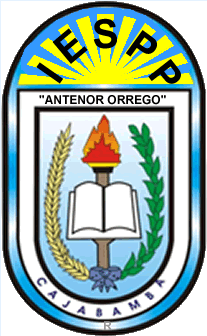 PRESENTACIÓN		El presente Plan Anual de Trabajo del Instituto  de Educación Superior Pedagógico Público “ANTENOR ORREGO” – Cajabamba, permitirá lograr eficiencia, calidad y excelencia en el servicio educativo, cumpliendo de esta manera el logro de objetivos y metas de acuerdo a la normatividad legal vigente de los Institutos de Educación  Superiores Pedagógicos  Públicos del país.La estructura del Plan Anual de Trabajo se ha formulado de conformidad y de acuerdo a las características de la problemática que viene atravesando nuestra Institución, considerando su estructura, áreas, las mismas que se desarrollarán en forma teórica y práctica en el presente año académico 2020.En el área administrativa, se ha considerado acciones de suma importancia, las mismas que al ser cumplidas se reflejará en el desarrollo armónico de la Institución.En el área técnico – pedagógica, se ha estimado conveniente realizar cursos de capacitación docente, permitiéndoles de esta forma estar acorde con las nuevas innovaciones pedagógicas, empleando los métodos, técnicas y procedimientos que hoy las ciencias utilizan en el área educativa, para alcanzar el nivel educativo que requiere el país, tanto para las carreras pedagógicas como técnicas desarrolladas en el presente año 2020.En el área de infraestructura, bienes y mobiliario, se indica la necesidad, que debe ser atendido prioritariamente todo esto para brindar una eficiente labor educativa.En el Área de Promoción   y Acción Social, es necesario que la Institución como Primer Centro de Educación Superior de Estudios esté estrechamente vinculada con la comunidad, desarrollando diversas acciones comunales, así como también realizar acciones de carácter social.Además la institución como Institución Educativa fomentará, participará y practicará el deporte en las diferentes disciplinas.Toda obra tiene necesariamente sus objetivos, los cuáles al finalizar el año se verán alcanzados o cumplidos, siendo así, estamos dando solución a los diversos problemas planteados en este Plan de Trabajo, esto de acuerdo o de conformidad con los recursos de la Institución y la política educativa.De igual manera indicamos las metas de atención, de ocupación, metas físicas, para el presente año.Finalmente toda obra necesita de una programación y cronogramación de actividades que en fechas previstas deseamos alcanzarlas.Así mismo, en el presente Plan de Trabajo, consideramos la evaluación del mismo, comparando lo previsto con lo alcanzado, registrando las deficiencias y dificultades encontradas.En el Plan Anual de Trabajo como instrumento técnico orientador, necesita decidido apoyo del personal docente, administrativo y de servicio, así como del alumnado, por lo que pedimos a todos ustedes se sirvan dar sus opiniones y recomendaciones que nos permiten superar aspectos no previstos en la planificación y/o ejecución.En los estamentos de la Institución, presentamos el Plan de Trabajo, el que se ejecutará durante el año lectivo.DATOS GENERALES:DRE			: Cajamarca Institución Educativa	: Instituto de Educación Superior Pedagógico Público “ANTENOR ORREGO”Director General	: Fernando Silva MoralesDuración 		: Enero  -  Diciembre 2020BASES LEGALES: Constitución política del PerúLey Nº 28044, Ley General de Educación.Ley Nº 30512, Ley de Institutos y Escuelas de Educación Superior y de la Carrera Pública de sus Docentes y su modificatoria.Decreto Supremo Nº 01 1-2012-ED, que aprueba el Reglamento de la Ley General de Educación y su modificatoria.Decreto Supremo Nº 010-2017-MINEDU, que aprueba el Reglamento de la Ley de Institutos y Escuelas de Educación Superior y de la Carrera Pública de sus Docentes y su modificatoria.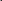 Decreto Supremo Nº 013-2002-SA, que aprueba el Reglamento de la Ley Nº 27657, Ley del Ministerio de Salud.Resolución Ministerial Nº 729-2003-SA/DM, que aprueba el documento "La Salud Integral: Compromiso de Todos - El Modelo de Atención Integral de Salud".Resolución Ministerial Nº 039-2020/MlNSA, que aprueba el Documento Técnico "Plan Nacional de Preparación y Respuesta frente al riesgo de introducción del Coronavirus 2019-nCoV".Resolución Ministerial Nº 040-2020/MlNSA, que aprueba el "Protocolo para la Atención de Personas con Sospecha o Infección Confirmada por Coronavirus (2019-nC0V)".Resolución Ministerial Nº 084-2020/MlNSA, que aprueba el Documento Técnico "Atención y Manejo Clínico de Casos de COVID-19, Escenario de Transmisión FocalizadaResolución Viceministerial Nº 087 -2020 / MINEDU, que aprueba Norma Técnica “Orientaciones para el desarrollo de servicio educativo en los centros de educación técnico productiva, institutos y escuelas de Educación Superior en el marco de la emergencia sanitaria Covid 19R.V.M. Nº 095-2020- MINEDUDecreto de Urgencia Nº 026-2020MISIÓN / VISIÓN IESPP “ANTENOR ORREGO”MISIÓNVISIÓNDIAGNÓSTICO OPERATIVO INTERSECCIÓN O CRUCE ENTRE EL PERFIL DE OPORTUNIDADES Y AMENAZAS Y EL PERFIL DE FORTALEZAS Y DEBILIDADES PARA DISEÑAR PROYECTOS DE INNOVACIÓNOBJETIVOS DEL PEI:Garantizar la excelencia académica en los procesos formativos de los estudiantes, a través de una formación pedagógica integral.Asegurar la calidad del perfil del docente.Incrementar los productos de investigación de calidad del instituto.Impulsar la vinculación activa y el aprendizaje mutuo entre el instituto y la sociedad civil.Asegurar la eficiente gestión de los recursos y del talento humano orientados al logro de los objetivos del instituto.Consolidar el posicionamiento del instituto a nivel nacional.EN GESTIÓN INSTITUCIONAL.Desarrollar un sistema de educación superior universitaria y técnico-profesional articulado y renovado al desarrollo que responda a los retos del desarrollo y a las necesidades de las políticas de desarrollo y que hace posible la articulación de sus diversos componentes, un mayor financiamiento público y privado y la renovación y superior calificación de la carrera docente.Establecer políticas y estrategias para gestionar con liderazgo compartido y compromiso Institucional para la cristalización de las actividades programadas.La institución promueve y desarrolla estrategias para el tratamiento e innovación   del proceso pedagógico institucional.Los docentes aplican procedimientos y desarrollan los planes curriculares experimentales.La institución desarrolla estrategias de promoción  de la imagen institucional.La institución desarrolla modelos de convivencia fortaleciendo el respeto y tolerancia entre los miembros de la comunidad institucional.Los docentes promueven y desarrollan estrategias que fortalecen la formación en valores de los estudiantes.Establecer alianzas estratégicas y gestionar acciones que posibiliten el asesoramiento técnico, académico y de cooperación interinstitucional con el Gobierno Regional, Instituciones Educativas de Educación Básica Regular, Instituciones de la sociedad civil (Municipalidad, Iglesia, Universidad, etc.) para el apoyo integral a la Institución.Propiciar la creación, la innovación y la invención en nuestro ámbito de atención, con plena conciencia de que debe ser un soporte para superar nuestra histórica situación de pobreza y para alcanzar el desarrollo social y la competitividad a nivel local, regional y nacional.Ofertar un sistema integral de formación docente inicial acorde a los avances pedagógicos y científicos, a las prioridades educativas y a la realidad diversa y pluricultural a nivel local, regional y nacional.Brindar un servicio educativo de educación superior de calidad como un factor favorable para el desarrollo y la competitividad a nivel local, regional y nacional.OBJETIVOS EN GESTIÓN PEDAGÓGICALos docentes avanzan en elaboración y determinación de estándares de calidad en aspectos de enseñanza aprendizaje. Los docentes desarrollan modelos y procesan información en talleres de sistematización de la práctica profesional. Los estudiantes presentan estándares de desempeño  mayores al mínimo aprobatorio  establecido por el MED. Los docentes implementan y desarrollan Redes de capacitación y promueven intercambios de experiencias pedagógicas a través del trabajo en equipo. Los docentes y estudiantes elaboran y ejecutan proyectos de investigación.Los docentes participan en eventos de investigación e innovación para mejorar la calidad de la práctica pedagógica.Los docentes ponen en práctica y dominan el sistema de monitoreo en el proceso de aprendizajes de calidad.Los docentes brindan asistencia y orientación tutorial, frente a las necesidades requeridas por los estudiantes.Los estudiantes participan en los eventos importantes de proyección cultural y artística en la región.Los estudiantes participan en acciones para la conservación y preservación del medio ambiente.La institución dispone de un Centro de Recursos Educativos para las diversas especialidades.Impulsar y brindar facilidades para la elaboración, ejecución y evaluación de trabajos de investigación, individuales o en equipo, trabajos de innovación pedagógica y producción de material educativo.Aplicar prácticas pedagógicas donde todos aprendan con éxito, de manera crítica, creativa y orientada a propiciar una convivencia grata, libre de discriminación e imposición cultural.Mejorar y reestructurar los sistemas de formación inicial y continua de los profesionales de la educación.OBJETIVOS EN GESTIÓN ADMINISTRATIVAEl personal administrativo y de servicio, está capacitado para el cumplimiento de sus funciones eficientemente en un contexto competitivo.La institución implementa proyecto para el funcionamiento   de biblioteca virtual.La institución promueve el fortalecimiento de las relaciones interpersonales de todos los miembros de la comunidad educativa desde la dimensión franciscana de Paz y bien, fraternidad y servicio.Propiciar equipos de trabajo que se desempeñen de manera ética y competente.OBJETIVOS DEL PLAN DE TRABAJOMejorar el servicio educativo, poniendo énfasis en la Tecnología Educativa, didáctica de la educación, complementando con una adecuada supervisión educativaSolucionar la falta de documentos administrativos, elaborándolos en forma oportuna y difundiéndolo en los diversos estamentos y alumnado en general Planificar y ejecutar acciones de producción para generar recursos con la participación de todos los estamentos de la Institución.Incentivar la investigación educativa y la creatividad educativaImplementar, utilizar y mejorar el servicio de biblioteca digital.Facilitar a los estudiantes el servicio de internet Brindar servicio eficiente en el laboratorio de cómputo del IESPP "ANTENOR ORREGO"Realizar acciones de proyección  a la comunidad con múltiples servicios que presenta la instituciónActualizar a  los docentes y personal no docente, a través de programas de capacitación organizados por el Instituto e instituciones del sector.Utilizar en forma adecuada y eficiente la sala de recursos didácticos Brindar un servicio  de refrigerio, a través del funcionamiento del kiosco institucional Brindar un servicio adecuado con el funcionamiento de carreras pedagógicas en el presente año 2020.Implementar eficientemente laboratorios de cómputo, ambientes y equipos.Mejorar el paseo peatonal de nuestra Institución. LÍNEAS ESTRATÉGICAS Y METAS MULTIANUALES DEL PEI PRIORIZADAS PARA EL PERIODO ANUAL.Promover en los actores educativos el aprender a aprender y desaprender para aprender.Promover el  autoaprendizaje y el uso de la web 3.0 como herramientas para la innovación y logros de aprendizaje.Brindar las oportunidades y gestionar ante las instancias correspondientes Facilidades para la titulación oportuna y eficiente.Actualización permanente de sus instrumentos de gestión para la mejora continua.Fomento de la cultura de la transparencia.Promoción permanente de un buen clima institucional.Reconocimiento e incentivos al buen desempeño docente.Reconceptualización, diversificación y contextualización periódica de nuestro Diseño Curricular Básico Nacional.Adopción de enfoques pedagógicos que prioricen el autoaprendizaje y el uso de las herramientas informáticas.Asesoramiento oportuno y continuo al estudiante hasta la obtención del título.Promoción permanente de la cultura investigativa en la comunidad educativaMantenimiento, implementación y equipamiento permanente de la infraestructura.Implementar el plan de Defensa Civil.Promoción permanente de los beneficios asistenciales a los estudiantesFomento sostenible de una buena imagen institucional a través de la formación profesional competente.Promoción de una cultura saludable implementando proyectos de ecoeficienciaPromoción de espacios culturales, deportivos, artísticos.Formación continua de sus egresados.METASDiseñar y operativizar al 100% el Plan de Prevención de seguridad del local.Implementar en un 50% el laboratorio de idiomas.Implementar al 100% un laboratorio más de computación e informática.Promocionar al 100% las especialidades que se oferta.Ofertar en un al 100% talleres de nivelación académica a los alumnos de las especialidades de Computación e Informática e Idiomas – Inglés.Emitir al 100% en los medios de comunicación temas educativos que contribuyan a mejorar en parte la educación cajabambina, como tarea de Práctica SocialPlanificar y proponer planes de acción y/o proyectos de innovación de mejoramiento de la institución.Fortalecer en un 90 % el clima institucional de empatía y de cordialidad de la comunidad orreguina.Desarrollar en un 80 % talleres de inter aprendizaje de estimulación de la  creatividad y los valores.Mejorar en un 90 %  el rendimiento académico en los estudiantes.Priorizar en un 98 % la práctica y la investigación como columnas vertebrales de la carrera magisterial.Actualizar y/o capacitar en un 100% a los actores de la comunidad orreguina.Ejecutar en un 100% talleres o proyectos pedagógicos para fortalecer la identidad institucional.Desarrollar en un 100% proyectos de inversión, innovación educativa e investigación.Ejecutar en un 100% eventos pedagógicos para la capacitación y actualización  del personal docente, no docente y alumnado.LINEAS ESTRATEGICAS Y METAS MULTIANUALES DEL PEI PRIORIZADAS PARA EL PERIODO ANUAL.DE ATENCIÓN En el presente año se atenderá un total de 261 estudiantesFORMACION PEDAGÓGICA DE OCUPACION  El IESPP “ANTENOR ORREGO”- Cajabamba, cuenta en el presente año con el siguiente personal.Cuatro docentes nombrados 			04						Catorce docentes contratados			14TOTAL DE DOCENTES:				18Personal AdministrativoCinco nombrados 					05Cuatro personal contratado				04TOTAL:					09TOTAL GENERAL TRABAJADORES		29FUNCIONES DEL PLAN ANUALEs una herramienta de planificación integralTiene una duración de un añoPropicia la participación de todos los actores educativos Evita la improvisación Consolida lo que se va hacer en el añoSelecciona y prioriza actividades y proyectosIdentifica fuentes de financiamiento Permite conocer el diagnóstico operativo del Instituto de Educación Superior Pedagógico Público “ANTENMOR ORREGO” y las alternativas de solución a las múltiples necesidades de nuestra institución Posibilita la ejecución de las propuestas para el presente año Responde a las necesidades organizacionales Garantiza el uso racional de los recursos  Permite contar con un patrón para corregir   desviaciones y evaluar el desempeño institucional Permite organizar el conjunto de actividades y /o proyectos en  función a los objetivos y metas programadas Permite mejorar la eficacia, mediante la racionalización y mejor uso de los recursos  y participación activa de los actores educativos Permite innovar la pedagogía y la gestión haciendo más efectivo las  actividades de la institución.PLAN DE ACTIVIDADES ARTICULADAS A LAS LINEAS ESTARTEGICAS Y METAS PRIORIZADAS.RECURSOS HUMANOS Personal directivo Coordinadores de programas de Estudios Personal docente y  no docenteEstudiantes de todos los Programas de EstudiosMATERIALES Material de escritorio PlumonesPapelotesFotostáticas  FINANCIEROS La ejecución de la presente plan anual de trabajo, será financiado con recursos de la institución y de gestión a instituciones públicas y privadas EVALUACION La ejecución, evaluación y control de cada actividad y tarea estará supeditada a lo previsto en el  programa de actividades  propuesto en el presente plan.La unidad administrativa proporcionara el apoyo, recursos materiales y/o financieros para el cumplimiento de lo programado  teniendo en cuenta el requerimiento que se  hagaLa información del cumplimiento del presente plan será al concluir el año académico y cuando los estamentos superiores lo requieran Cajabamba, Marzo del 2020LA COMISION AnexosFICHA DE MONITOREO Y EVALUACIÓN DEL PLAN ANUAL DE TRABAJO DEL INSTITUTO DE EDUCACIÓN SUPERIOR PEDAGÓGICO PÚBLICO “ANTENOR ORREGO”-CAJABAMBAS: Siempre                                                                                             CS: Casi Nunca AV: A veces                                                                                             N: Nunca OBSERVACIONES: …………………………………………………………………………………………………………………………………………………………………………………………………………………………………………..Cajabamba, Marzo del 2019VARIABLESFORTALEZASDEBILIDADESINSTITUCIONALInfraestructura propia construida de  material de  adobe.Se cuenta con servicio de Internet en la Biblioteca “JUAN ANTONIO MENDOZA MAGNO”.Se planifica y se toma decisiones consensuadas con la participación de todos  los integrantes de la Institución.Se cuenta documentos normativos de gestión: PEI, PCIE, PAT, RI, MOF, Plan de Práctica e Investigación etc.Se cuenta con dos laboratorios de computación e informática.Se cuenta con página web.Las oficinas administrativas cuentan con equipos de cómputo e impresoras.Falta de una Biblioteca Digital.Falta de un Fichero codificado con fichas calcográficas.Limitados materiales y recursos en el laboratorio de física y biología y química.Hacinamiento de documentación en la oficina de secretaria general.Fotocopiadora en mal estadoLos laboratorios de las especialidades de inglés y computación e informática no están completamente equipados, la cantidad de equipos no es suficiente para el total de estudiantes.Bibliografía no actualizada.CURRÍCULO  Y TECNOLOGÍAInterés de la comunidad orreguina para la aplicación de los Diseños Curriculares Básicos NacionalesElaboración del sílabo en equipo de trabajo por áreas Currículo pertinente de carreras pedagógicas: Educación Inicial, Computación e Informática, Idiomas – inglés, Educación Física y Matemática.Dificultad para la evaluación de los currículos establecidosDificultad para diversificar por no existir propuestas educativas  regionales y locales para el área de Educación Superior PedagógicaDificultad para el proceso de integración de áreas PROCESO DE ENSEÑANZA APRENDIZAJEAplicación de estrategias innovadoras de enseñanza – aprendizaje Logro de aprendizajes significativos y humanísticos debido al trabajo en el aula con metodología activaEl fundamento teórico de la formación docente en nuestra Institución es el paradigma cognitivo Contamos con recursos innovadores para el proceso de enseñanza aprendizaje Dificultad para trabajar los procesos de aprendizaje tomando como base los estilos y ritmos de aprendizaje Algunos estudiantes tienen dificultad para alcanzar aprendizajes significativos y humanísticos especialmente los primeros semestres debido a su deficiente formación secundariaDeficiencia en el manejo de la evaluaciónEstudiantes que no usan adecuadamente las herramientas tecnológicas o desconocen su uso.FORMADORFormadores con autoestima y afectividad para el trabajo del paradigma cognitivo en el aula e identificación institucional Formadores capacitados en la buena propuesta de formación magisterial en sus diversa áreasFormadores motivados para los efectos multiplicadores de los cursos realizados fuera de nuestra Institución Formadores capacitados.Disponibilidad de personal docente para cursos de capacitación Formadores poco capacitados en evaluación cualitativa por competencias Formadores  poco capacitados en las nuevas tecnologías de la información y comunicaciónEscasa producción intelectual Falta mejorar el portafolio docente Docentes que no cuentan con capacitación para trabajar de manera no presencial.Docentes que desconocen el manejo de recursos tecnológicos, para trabajos virtuales.ESTUDIANTEParticipación de los estudiantes en promoción comunal Estudiantes motivados para un aprendizaje significativo Estudiantes motivados para participar en actividades, artísticas culturales y deportivas Estudiantes identificados con la misión y visión de nuestra instituciónExistencia de estímulos a los estudiantes por parte de la institución  Estudiantes con capacidad para desarrollar una educación no presencial, demuestran voluntad para continuar estudiando de manera no presencial.Estudiantes poco creativos y comunicativos Deficiente nivel académico de los estudiantes que ingresan a esta institución Estudiantes con dificultad para realizar trabajos cooperativos Estudiantes poco asertivos y con pensamientos convergentes Estudiantes con poca empatía para el trabajo en el aula Poca participación del alumno en el protocolo de negociación del silaboINVESTIGACIÓNRealización de trabajos de investigación cuantitativa y cualitativaFormadores con conocimientos en los nuevos paradigmas de la investigación educativa Contamos con el plan y reglamento de práctica con investigación y titulación Dificultad en la articulación e integración entre el área de investigación y práctica para generar investigaciones cualitativas Dificultad para el trabajo en investigaciones cualitativas como  la protagónica y etnográfica Escasa producción de trabajos de investigación PRÁCTICA PROFESIONAL Trabajo cooperativo de los responsables de los tres componentes de la práctica profesional: facilitación del aprendizaje, talleres de sistematización y gestión Contamos con el Plan de Práctica ProfesionalContamos con el plan de investigación. Dificultad para articular la Práctica Profesional con las demás áreas del currículo Dificultad para los talleres de sistematizaciónDificultad para confeccionar y trabajar el portafolio I.E. no equipadas adecuadamente para el desarrollo de la práctica profesional en la especialidad de Computación e Informática.VARIABLESOPORTUNIDADESAMENAZASCAPACITACION DOCENTEPrograma de recursos de capacitación permanente que realiza el Ministerio de Educación Replicas oportunas de profesores asistentes de capacitación. Programa de capacitación docente a cargo de especialistas de otras instituciones Evaluación y Acreditación Externa de IESPP a nivel nacional Influencia negativa de los medios de comunicación OTROS EVENTOS O TENDENCIAS EN EL ENTORNOEl avance científico y tecnológico que influye en el sector educativo Los cambios que experimenta la población educativa en la provincia de Cajabamba y la región Cajamarca Instituciones privadas y estatales para firmar convenios Disponibilidad para los recursos propios para obras de infraestructura en nuestra institución Infraestructura y personal docente adecuados para funcionamiento de carreas Programa de mantenimiento preventivo de locales escolares del MEDInstituciones educativas del nivel superior de la región Cajamarca que ofertan otras especialidades de mejores expectativas Universidades que ofertan la carrera docente a distancia, sin las exigencias debidas Problemas sociales: delincuencia alcoholismo, drogadicción desocupación extrema pobreza  Efectos negativos del mundo globalizadoFalta de apoyo económico por parte del Estado a los  IESPP Poca demanda de los postulantes a carreras pedagógicas Evaluación periódica de infraestructura y equipos para el funcionamiento de carreras pedagógicasPROGRAMA DE MANTENIMIENTO DE LOCALES ESCOLARESApoyo económico del MED para el manteamiento de local escolar de nuestra institución Agentes erosivos climáticos y meteorológicos que afectan la infraestructura PERFIL DE FORTALEZAS Y DEBILIDADESPERFIL DE OPORTUNIDADES Y AMENAZASFORTALEZASDEBILIDADESPERFIL DE FORTALEZAS Y DEBILIDADESPERFIL DE OPORTUNIDADES Y AMENAZASDisponibilidad para el crecimiento  en infraestructura y acondicionamiento de laboratorios Disponibilidad económica para adquisición de equipos de computo Disponibilidad de docentes  y administrativos a capacitación en TICsEscasa utilización de las TICs en el proceso de enseñanza- aprendizaje Ambientes y aulas poco adecuados para un desarrollo normal de las actividades académicas Obsolescencia de equipos de computo OPORTUNIDADES ESTRATEGIA OFESTRATEGIA ODAutorización del MED para el fruncimiento de otras carreras pedagógicasFinanciamiento del Programa de Manteamiento Preventivo de Locales Escolares del MEDPROYECTO:" CAPACITACION DOCENTE PARA EL FORTALECIMIENTO DE CAPACIDADES PEGAGÓGICAS"RESP: Director General, Jefe de Unidad Académica, Jefes de Área Académica de Educación Inicial, Primaria y Secundaria, DocentesPROYECTOS : "MANTENIMIENTO DE AULAS Y LABORATORIOS CON FINANCIAMIENTO DEL MINISTERIO DE EDUACION "Comité de mantenimiento, Director General y Jefe de Unidad AcadémicaAMENAZASESTRATEGIA  AFESTRATEGIA ADAvance agigantado de la tecnología, dejando obsoleta rápidamente a los equipos de computo Problemas sociales delincuencia alcoholismo, drogadicción extrema pobreza PROYECTO"ADQUISICION DE EQUIPOS DE COMPUTO PARA LABORATORIOS CON RECURSOS PROPIOS"PROYECTO "PLAN DE MEJORAMIENTO INSTITUCIONAL 2018"RESP. Director General, Jefe de Unidad Académica, Jefes de Área Académica de Educación Inicial, Primaria y Secundaria, DocentesVARIABLESTENDENCIATENDENCIATENDENCIAEXISTENCIA EXISTENCIA EXISTENCIA EXISTENCIA EXISTENCIA EXISTENCIA EXISTENCIA EXISTENCIA EXISTENCIA EXISTENCIA EXISTENCIA VARIABLESPropiedadAlquilerPrestado2008200920102011201220132014201520162018201901 LOCAL01 LOCAL01 LOCAL01 LOCAL01 LOCAL01 LOCAL01 LOCAL01 LOCALAmbiente direcciónx-.--.-0101010101010101010101Aulas usox-.--.-10101010111112Aulas sin usox-.--.-0000000000000000000000Almacén x-.--.-0202020202020202020202Biblioteca x-.--.-0101010101010101010101Laboratorio de física y químicax-.--.-0101010101010101010101Sala de profesoresx-.--.-0101010101010101010101Auditórium x-.--.-0000000000000000000000Servicios higiénicos estudiantesx-.--.-0202020202020202020202Servicios higiénicos docentes   x-.--.-0101010101010101010101Laboratorio de computo x-.--.-0101010102020202020203Sala de audiovisuales x-.--.-02020202-.--.--.--.--.--.--.-Tópico x-.--.-0101010101010101010101Almacén de laboratorio x-.--.-01010101-.--.--.--.--.--.--.-Sala de material didáctico x-.--.-010101010101010101010102. EQUIPAMIENTO02. EQUIPAMIENTO02. EQUIPAMIENTO02. EQUIPAMIENTO02. EQUIPAMIENTO02. EQUIPAMIENTO02. EQUIPAMIENTO02. EQUIPAMIENTOComputadorasx-.--.-35353535445469Equipo de sonidox-.--.-0101010101010101010303Televisor x-.--.-0101010101010101010101Proyectorx-.--.-0101010101020305060909Impresoras de tintax-.--.-0404040404040404060808Teléfono x-.--.-010101010101010101010103 MOBILIARIO 03 MOBILIARIO 03 MOBILIARIO 03 MOBILIARIO 03 MOBILIARIO 03 MOBILIARIO 03 MOBILIARIO 03 MOBILIARIO Mesas x-.--.-3131313131313131313131Sillas de madera x-.--.-131131131131131131131131131131131Sillas plásticox-.--.-130130130130130130130130130130130Escritorios de  metal y maderax-.--.-2222222222222222222222ESPECIALIDADESI SEMESTRE 2020SECCIONESTOTALIdiomas – InglésIXÚnica10Computación e InformáticaIXÚnica12Computación e InformáticaVIIA-B30Idiomas – InglésVIIA-B44Computación e InformáticaVÚnica16Idiomas – InglésVA-B38Educación Física IIIÚnica37Educación InicialIIIÚnica40MatemáticaIIIÚnica34TOTALTOTALTOTAL261ESPECIALIDADESII SEMESTRE 2019SECCIONESTOTALIdiomas – InglésIXÚnica10Computación e InformáticaIXÚnica12Computación e InformáticaVIIA-B30Idiomas – InglésVIIA-B44Computación e InformáticaVÚnica16Idiomas – InglésVA-B38Educación Física IIIÚnica37Educación InicialIIIÚnica40MatemáticaIIIÚnica34TOTALTOTALTOTAL261NºActividad Medios deResponsablesCronogramaMonto %NºActividad  verificación ResponsablesCronogramaMonto %1Financiamiento para la elaboración de documentos normativos.Boletas  yPersonal Directivo y comisionesMarzo S/              300,00 0,21Financiamiento para la elaboración de documentos normativos. Facturas Personal Directivo y comisionesAbril S/              300,00 0,22Capacitación de personal docente y estudiantesBoletas  yDirector General y Jefe de Unidad Académica y tesorera.Agosto S/           5.000,00 3,52Capacitación de personal docente y estudiantes Facturas Director General y Jefe de Unidad Académica y tesorera.Agosto S/           5.000,00 3,53Viáticos de comisión de serviciosBoletas  yDirector General y Jefe de Unidad Académica y tesorera.Marzo S/           3.600,00 2,53Viáticos de comisión de servicios FacturasDirector General y Jefe de Unidad Académica y tesorera.Abril S/           3.600,00 2,54Pago de servicios básicosBoletas  yDirector General y Jefe de Unidad Académica y tesorera.Enero  S/           2.000,00 1,44Pago de servicios básicos FacturasDirector General y Jefe de Unidad Académica y tesorera.Diciembre S/           2.000,00 1,45Supervisión y monitoreo a los docentes Boletas  yDirector General, Jefe de Unidad Académica y Jefes de Área Académica Marzo S/              100,00 0,15Supervisión y monitoreo a los docentes  FacturasDirector General, Jefe de Unidad Académica y Jefes de Área Académica Diciembre S/              100,00 0,16Financiamiento para el monitoreo de Práctica Profesional y Pre ProfesionalBoletas  yDirector General y Jefe de Unidad Académica y tesorera.Marzo  S/           2.000,00 1,46Financiamiento para el monitoreo de Práctica Profesional y Pre Profesional FacturasDirector General y Jefe de Unidad Académica y tesorera.Diciembre S/           2.000,00 1,47Cableado e instalación de laboratorios Boletas  yDirector General y Jefe de Unidad Académica y tesorera.Marzo S/         11.000,00 7,67Cableado e instalación de laboratorios  FacturasDirector General y Jefe de Unidad Académica y tesorera.Abril S/         11.000,00 7,68Compra de material de oficina y escritorioBoletas  yDirector General y Jefe de Unidad Académica y tesorera.Marzo S/           4.000,00 2,88Compra de material de oficina y escritorio FacturasDirector General y Jefe de Unidad Académica y tesorera.Abril S/           4.000,00 2,89Acreditación InstitucionalBoletas  yDirector General y Jefe de Unidad Académica y tesorera.Marzo S/           3.000,00 2,19Acreditación Institucional FacturasDirector General y Jefe de Unidad Académica y tesorera. Diciembre S/           3.000,00 2,110Licenciamiento Institucional Boletas  yDirector General y Jefe de Unidad Académica y tesorera.Marzo Diciembre S/           2.000,00 1,410Licenciamiento Institucional  FacturasDirector General y Jefe de Unidad Académica y tesorera.Marzo Diciembre S/           2.000,00 1,411Confección y colocación de protectores de fierro para ventanasBoletas  yDirector General y Jefe de Unidad Académica y tesorera.Marzo S/           2.000,00 1,411Confección y colocación de protectores de fierro para ventanas FacturasDirector General y Jefe de Unidad Académica y tesorera.Abril S/           2.000,00 1,412Confección y colocación de puertas de fierroBoletas  y FacturasDirector General y Jefe de Unidad Académica y tesorera.MarzoAbril S/           1.500,00 1,013Compra de bibliografía para el Programa de Estudios de Computación e InformáticaBoletas  yDirector General y Jefe de Unidad Académica y tesorera.Marzo S/           2.500,00 1,713Compra de bibliografía para el Programa de Estudios de Computación e Informática FacturasDirector General y Jefe de Unidad Académica y tesorera. Diciembre S/           2.500,00 1,714Compra de bibliografía para el Programa de Estudios de Idiomas InglésBoletas  yDirector General y Jefe de Unidad Académica y tesorera.Marzo  S/           2.500,00 1,714Compra de bibliografía para el Programa de Estudios de Idiomas Inglés FacturasDirector General y Jefe de Unidad Académica y tesorera.Diciembre S/           2.500,00 1,715Compra de bibliografía para el Programa de Estudios de Educación InicialBoletas  yDirector General y Jefe de Unidad Académica y tesorera.Marzo Diciembre S/           2.500,00 1,715Compra de bibliografía para el Programa de Estudios de Educación Inicial FacturasDirector General y Jefe de Unidad Académica y tesorera.Marzo Diciembre S/           2.500,00 1,716Compra de bibliografía para el Programa de Estudios de Educación FísicaBoletas  yDirector General y Jefe de Unidad Académica y tesorera.Marzo S/           2.500,00 1,716Compra de bibliografía para el Programa de Estudios de Educación Física FacturasDirector General y Jefe de Unidad Académica y tesorera. Diciembre S/           2.500,00 1,717Compra de bibliografía para el Programa de Estudios de MatemáticaBoletas  yDirector General y Jefe de Unidad Académica y tesorera.Marzo S/           2.500,00 1,717Compra de bibliografía para el Programa de Estudios de Matemática FacturasDirector General y Jefe de Unidad Académica y tesorera. Diciembre S/           2.500,00 1,718Feria del Libro “Juan Antonio Mendoza Magno”Boletas  yDirector General y Jefe de Unidad Académica y tesorera.setiembre S/           1.000,00 0,718Feria del Libro “Juan Antonio Mendoza Magno” FacturasDirector General y Jefe de Unidad Académica y tesorera.setiembre S/           1.000,00 0,719Compra de suministros para impresoras Boletas  yDirector General y Jefe de Unidad Académica y tesorera.Marzo S/           2.000,00 1,419Compra de suministros para impresoras  FacturasDirector General y Jefe de Unidad Académica y tesorera.Abril S/           2.000,00 1,420Reparación y mantenimiento de equipos de computo Boletas  yDirector General y Jefe de Unidad Académica y tesorera.Marzo Diciembre S/           3.000,00 2,120Reparación y mantenimiento de equipos de computo  FacturasDirector General y Jefe de Unidad Académica y tesorera.Marzo Diciembre S/           3.000,00 2,121Reuniones de Confraternidad Boletas  yDirector General y Jefe de Unidad Académica y tesorera.Marzo Diciembre S/           3.000,00 2,121Reuniones de Confraternidad  FacturasDirector General y Jefe de Unidad Académica y tesorera.Marzo Diciembre S/           3.000,00 2,122Acciones de Promoción social, Cultura, Deporte y Religiosas Boletas  yDirector General y Jefe de Unidad Académica y tesorera.Marzo Diciembre S/           1.500,00 1,022Acciones de Promoción social, Cultura, Deporte y Religiosas  FacturasDirector General y Jefe de Unidad Académica y tesorera.Marzo Diciembre S/           1.500,00 1,023VI- VII Feria de Inteligencias MúltiplesBoletas  yDirector General y Jefe de Unidad Académica y tesorera.Julio S/           1.000,00 0,723VI- VII Feria de Inteligencias Múltiples FacturasDirector General y Jefe de Unidad Académica y tesorera. Diciembre S/           1.000,00 0,724Mantenimiento de áreas verdesBoletas  yDirector General y Jefe de Unidad Académica y tesorera.Marzo S/           4.000,00 2,824Mantenimiento de áreas verdes FacturasDirector General y Jefe de Unidad Académica y tesorera. Diciembre S/           4.000,00 2,825Elaboración de cuatro (04) muebles de maderaBoletas  y FacturasDirector General y Jefe de Unidad Académica y tesorera.Mayo S/           3.000,00 2,126Compra de computadorasBoletas  yDirector General y Jefe de Unidad Académica y tesorera.Abril  S/           3.000,00 2,126Compra de computadoras FacturasDirector General y Jefe de Unidad Académica y tesorera.Mayo  S/           3.000,00 2,127Compra de muebles de computadora para implementar los laboratorios de computo.Boletas  yDirector General y Jefe de Unidad Académica y tesorera.Abril  S/           7.200,00 5,027Compra de muebles de computadora para implementar los laboratorios de computo. FacturasDirector General y Jefe de Unidad Académica y tesorera.Mayo  S/           7.200,00 5,028Compra de impresoras para oficinas.Boletas  yDirector General y Jefe de Unidad Académica y tesorera.Abril  S/           2.000,00 1,428Compra de impresoras para oficinas. FacturasDirector General y Jefe de Unidad Académica y tesorera.Mayo  S/           2.000,00 1,429Compra de antivirus Boletas  yDirector General y Jefe de Unidad Académica y tesorera.Abril  S/              350,00 0,229Compra de antivirus  FacturasDirector General y Jefe de Unidad Académica y tesorera.Mayo  S/              350,00 0,230Compra y recarga de extintores  Boletas  yDirector General y Jefe de Unidad Académica y tesorera.Abril S/           1.000,00 0,730Compra y recarga de extintores   FacturasDirector General y Jefe de Unidad Académica y tesorera. Mayo  S/           1.000,00 0,731Compra de equipo de sonido  Boletas  yDirector General y Jefe de Unidad Académica y tesorera.Abril  S/           6.000,00 4,131Compra de equipo de sonido   FacturasDirector General y Jefe de Unidad Académica y tesorera.Mayo  S/           6.000,00 4,132Implementación del botiquínBoletas  yDirector General y Jefe de Unidad Académica y tesorera.Abril  S/              300,00 0,232Implementación del botiquín FacturasDirector General y Jefe de Unidad Académica y tesorera.Mayo  S/              300,00 0,233Adquisición de productos de limpieza y mantenimientoBoletas  yDirector General y Jefe de Unidad Académica y tesorera.Abril  S/              300,00 0,233Adquisición de productos de limpieza y mantenimiento FacturasDirector General y Jefe de Unidad Académica y tesorera.Mayo  S/              300,00 0,234Proceso  Admisión 2019Boletas  yDirector General y Jefe de Unidad Académica y tesorera.Marzo S/           2.000,00 1,434Proceso  Admisión 2019 FacturasDirector General y Jefe de Unidad Académica y tesorera.Marzo S/           2.000,00 1,435Compra de una cámara Digital profesional Boletas  yDirector General y Jefe de Unidad Académica y tesorera.Abril S/           2.000,00 1,435Compra de una cámara Digital profesional  FacturasDirector General y Jefe de Unidad Académica y tesorera.Mayo S/           2.000,00 1,436Compra de laptops Boletas  yDirector General y Jefe de Unidad Académica y tesorera.Abril S/           6.000,00 4,136Compra de laptops  FacturasDirector General y Jefe de Unidad Académica y tesorera.Mayo S/           6.000,00 4,137Compra de Proyectores multimediaBoletas  yDirector General y Jefe de Unidad Académica y tesorera.Junio S/           5.400,00 3,737Compra de Proyectores multimedia FacturasDirector General y Jefe de Unidad Académica y tesorera.Julio S/           5.400,00 3,738Adquisición de 80 sillas de metal y maderaBoletas  y Facturas Director General y Jefe de Unidad Académica y tesorera.Mayo - Julio S/         13.600,00 9,439Construcción del comedor estudiantil Facturas y facturas Director General y Jefe de Unidad Académica y tesorera.Julio – Diciembre  S/         20.000,00 13,840Apoyo al equipo de futbol institucional Boletas  y facturasDirector General y Jefe de Unidad Académica y tesorera.Marzo – Diciembre  S/           8.000,00 5,5TotalTotalTotalTotalTotal S/ 144.650,00 100,0DENOMINACIÓNDENOMINACIÓNFinanciamiento para la elaboración de documentos normativos.Financiamiento para la elaboración de documentos normativos.Financiamiento para la elaboración de documentos normativos.Financiamiento para la elaboración de documentos normativos.Financiamiento para la elaboración de documentos normativos.Financiamiento para la elaboración de documentos normativos.Financiamiento para la elaboración de documentos normativos.Financiamiento para la elaboración de documentos normativos.Financiamiento para la elaboración de documentos normativos.Financiamiento para la elaboración de documentos normativos.Financiamiento para la elaboración de documentos normativos.Financiamiento para la elaboración de documentos normativos.Financiamiento para la elaboración de documentos normativos.Financiamiento para la elaboración de documentos normativos.ÁREAÁREAAdministraciónAdministraciónAdministraciónAdministraciónAdministraciónAdministraciónRESPONSABLEJefe de unidad Administrativa Contador.Jefe de unidad Administrativa Contador.Jefe de unidad Administrativa Contador.Jefe de unidad Administrativa Contador.Jefe de unidad Administrativa Contador.Jefe de unidad Administrativa Contador.Jefe de unidad Administrativa Contador.OBJETIVOOBJETIVOElaborar y/o actualizar todos los documentos normativos institucionales como: PAT, RI, MOF, y otros del I.E.S.P.P “ANTENOR ORREGO”-Cajabamba.Elaborar y/o actualizar todos los documentos normativos institucionales como: PAT, RI, MOF, y otros del I.E.S.P.P “ANTENOR ORREGO”-Cajabamba.Elaborar y/o actualizar todos los documentos normativos institucionales como: PAT, RI, MOF, y otros del I.E.S.P.P “ANTENOR ORREGO”-Cajabamba.Elaborar y/o actualizar todos los documentos normativos institucionales como: PAT, RI, MOF, y otros del I.E.S.P.P “ANTENOR ORREGO”-Cajabamba.Elaborar y/o actualizar todos los documentos normativos institucionales como: PAT, RI, MOF, y otros del I.E.S.P.P “ANTENOR ORREGO”-Cajabamba.Elaborar y/o actualizar todos los documentos normativos institucionales como: PAT, RI, MOF, y otros del I.E.S.P.P “ANTENOR ORREGO”-Cajabamba.DESCRIPCIÓNPara la elaboración y/o actualización de documentos normativos de nuestra institución, es necesario tener un financiamiento económico en lo que respecta a material de escritorio, tinta para impresora, USB, etc.Para la elaboración y/o actualización de documentos normativos de nuestra institución, es necesario tener un financiamiento económico en lo que respecta a material de escritorio, tinta para impresora, USB, etc.Para la elaboración y/o actualización de documentos normativos de nuestra institución, es necesario tener un financiamiento económico en lo que respecta a material de escritorio, tinta para impresora, USB, etc.Para la elaboración y/o actualización de documentos normativos de nuestra institución, es necesario tener un financiamiento económico en lo que respecta a material de escritorio, tinta para impresora, USB, etc.Para la elaboración y/o actualización de documentos normativos de nuestra institución, es necesario tener un financiamiento económico en lo que respecta a material de escritorio, tinta para impresora, USB, etc.Para la elaboración y/o actualización de documentos normativos de nuestra institución, es necesario tener un financiamiento económico en lo que respecta a material de escritorio, tinta para impresora, USB, etc.Para la elaboración y/o actualización de documentos normativos de nuestra institución, es necesario tener un financiamiento económico en lo que respecta a material de escritorio, tinta para impresora, USB, etc.METAMETAFinanciar la elaboración, almacenamiento e impresión del 100 % de documentos normativos.Financiar la elaboración, almacenamiento e impresión del 100 % de documentos normativos.Financiar la elaboración, almacenamiento e impresión del 100 % de documentos normativos.Financiar la elaboración, almacenamiento e impresión del 100 % de documentos normativos.Financiar la elaboración, almacenamiento e impresión del 100 % de documentos normativos.Financiar la elaboración, almacenamiento e impresión del 100 % de documentos normativos.DESCRIPCIÓNPara la elaboración y/o actualización de documentos normativos de nuestra institución, es necesario tener un financiamiento económico en lo que respecta a material de escritorio, tinta para impresora, USB, etc.Para la elaboración y/o actualización de documentos normativos de nuestra institución, es necesario tener un financiamiento económico en lo que respecta a material de escritorio, tinta para impresora, USB, etc.Para la elaboración y/o actualización de documentos normativos de nuestra institución, es necesario tener un financiamiento económico en lo que respecta a material de escritorio, tinta para impresora, USB, etc.Para la elaboración y/o actualización de documentos normativos de nuestra institución, es necesario tener un financiamiento económico en lo que respecta a material de escritorio, tinta para impresora, USB, etc.Para la elaboración y/o actualización de documentos normativos de nuestra institución, es necesario tener un financiamiento económico en lo que respecta a material de escritorio, tinta para impresora, USB, etc.Para la elaboración y/o actualización de documentos normativos de nuestra institución, es necesario tener un financiamiento económico en lo que respecta a material de escritorio, tinta para impresora, USB, etc.Para la elaboración y/o actualización de documentos normativos de nuestra institución, es necesario tener un financiamiento económico en lo que respecta a material de escritorio, tinta para impresora, USB, etc.DURACIÓNDURACIÓNInicioInicioInicioTérminoTérminoTérminoDESCRIPCIÓNPara la elaboración y/o actualización de documentos normativos de nuestra institución, es necesario tener un financiamiento económico en lo que respecta a material de escritorio, tinta para impresora, USB, etc.Para la elaboración y/o actualización de documentos normativos de nuestra institución, es necesario tener un financiamiento económico en lo que respecta a material de escritorio, tinta para impresora, USB, etc.Para la elaboración y/o actualización de documentos normativos de nuestra institución, es necesario tener un financiamiento económico en lo que respecta a material de escritorio, tinta para impresora, USB, etc.Para la elaboración y/o actualización de documentos normativos de nuestra institución, es necesario tener un financiamiento económico en lo que respecta a material de escritorio, tinta para impresora, USB, etc.Para la elaboración y/o actualización de documentos normativos de nuestra institución, es necesario tener un financiamiento económico en lo que respecta a material de escritorio, tinta para impresora, USB, etc.Para la elaboración y/o actualización de documentos normativos de nuestra institución, es necesario tener un financiamiento económico en lo que respecta a material de escritorio, tinta para impresora, USB, etc.Para la elaboración y/o actualización de documentos normativos de nuestra institución, es necesario tener un financiamiento económico en lo que respecta a material de escritorio, tinta para impresora, USB, etc.DURACIÓNDURACIÓN0103201931052019DESCRIPCIÓNPara la elaboración y/o actualización de documentos normativos de nuestra institución, es necesario tener un financiamiento económico en lo que respecta a material de escritorio, tinta para impresora, USB, etc.Para la elaboración y/o actualización de documentos normativos de nuestra institución, es necesario tener un financiamiento económico en lo que respecta a material de escritorio, tinta para impresora, USB, etc.Para la elaboración y/o actualización de documentos normativos de nuestra institución, es necesario tener un financiamiento económico en lo que respecta a material de escritorio, tinta para impresora, USB, etc.Para la elaboración y/o actualización de documentos normativos de nuestra institución, es necesario tener un financiamiento económico en lo que respecta a material de escritorio, tinta para impresora, USB, etc.Para la elaboración y/o actualización de documentos normativos de nuestra institución, es necesario tener un financiamiento económico en lo que respecta a material de escritorio, tinta para impresora, USB, etc.Para la elaboración y/o actualización de documentos normativos de nuestra institución, es necesario tener un financiamiento económico en lo que respecta a material de escritorio, tinta para impresora, USB, etc.Para la elaboración y/o actualización de documentos normativos de nuestra institución, es necesario tener un financiamiento económico en lo que respecta a material de escritorio, tinta para impresora, USB, etc.LOCALIZACIÓNLOCALIZACIÓNInstituto de Educación Superior Pedagógico Publico “Antenor Orrego”- CajabambaInstituto de Educación Superior Pedagógico Publico “Antenor Orrego”- CajabambaInstituto de Educación Superior Pedagógico Publico “Antenor Orrego”- CajabambaInstituto de Educación Superior Pedagógico Publico “Antenor Orrego”- CajabambaInstituto de Educación Superior Pedagógico Publico “Antenor Orrego”- CajabambaInstituto de Educación Superior Pedagógico Publico “Antenor Orrego”- CajabambaInstituto de Educación Superior Pedagógico Publico “Antenor Orrego”- CajabambaInstituto de Educación Superior Pedagógico Publico “Antenor Orrego”- CajabambaInstituto de Educación Superior Pedagógico Publico “Antenor Orrego”- CajabambaInstituto de Educación Superior Pedagógico Publico “Antenor Orrego”- CajabambaInstituto de Educación Superior Pedagógico Publico “Antenor Orrego”- CajabambaTAREAS ESPECÍFICAS.TAREAS ESPECÍFICAS.TAREAS ESPECÍFICAS.TAREAS ESPECÍFICAS.TAREAS ESPECÍFICAS.TAREAS ESPECÍFICAS.TAREAS ESPECÍFICAS.TAREAS ESPECÍFICAS.TAREAS ESPECÍFICAS.TAREAS ESPECÍFICAS.TAREAS ESPECÍFICAS.TAREAS ESPECÍFICAS.TAREAS ESPECÍFICAS.TAREAS ESPECÍFICAS.TAREAS ESPECÍFICAS.TAREAS ESPECÍFICAS.Nº TAREASTAREASTAREASTAREASTAREASTAREASTAREASRESPONSABLESRESPONSABLESDURACIÓNDURACIÓNDURACIÓNDURACIÓNDURACIÓNDURACIÓNNº TAREASTAREASTAREASTAREASTAREASTAREASTAREASRESPONSABLESRESPONSABLESInicio Inicio Inicio Término Término Término 01Requerimiento de material de los diferentes estamentos comprometidos para dicho fin.Requerimiento de material de los diferentes estamentos comprometidos para dicho fin.Requerimiento de material de los diferentes estamentos comprometidos para dicho fin.Requerimiento de material de los diferentes estamentos comprometidos para dicho fin.Requerimiento de material de los diferentes estamentos comprometidos para dicho fin.Requerimiento de material de los diferentes estamentos comprometidos para dicho fin.Requerimiento de material de los diferentes estamentos comprometidos para dicho fin.Director General.Jefe de Unidad Administrativa.Jefe de Área Académica.Director General.Jefe de Unidad Administrativa.Jefe de Área Académica.010320193105201902Facilitación de requerimiento a través de la oficina de abastecimiento.Facilitación de requerimiento a través de la oficina de abastecimiento.Facilitación de requerimiento a través de la oficina de abastecimiento.Facilitación de requerimiento a través de la oficina de abastecimiento.Facilitación de requerimiento a través de la oficina de abastecimiento.Facilitación de requerimiento a través de la oficina de abastecimiento.Facilitación de requerimiento a través de la oficina de abastecimiento.Director General.Jefe de Unidad Administrativa.Jefe de Área Académica.Director General.Jefe de Unidad Administrativa.Jefe de Área Académica.0103201931052019COSTOS.COSTOS.COSTOS.COSTOS.COSTOS.COSTOS.COSTOS.COSTOS.COSTOS.COSTOS.COSTOS.COSTOS.COSTOS.COSTOS.COSTOS.COSTOS.ORIGEN DE LOS RECURSOS ECONÓMICOSORIGEN DE LOS RECURSOS ECONÓMICOSORIGEN DE LOS RECURSOS ECONÓMICOSORIGEN DE LOS RECURSOS ECONÓMICOSORIGEN DE LOS RECURSOS ECONÓMICOSORIGEN DE LOS RECURSOS ECONÓMICOSORIGEN DE LOS RECURSOS ECONÓMICOSORIGEN DE LOS RECURSOS ECONÓMICOSMONTO APROXIMADOMONTO APROXIMADOMONTO APROXIMADOMONTO APROXIMADOMONTO APROXIMADOMONTO APROXIMADOMONTO APROXIMADOMONTO APROXIMADORecursos propios.Recursos propios.Recursos propios.Recursos propios.Recursos propios.Recursos propios.Recursos propios.Recursos propios.S/. 300.00S/. 300.00S/. 300.00S/. 300.00S/. 300.00S/. 300.00S/. 300.00S/. 300.00TOTALTOTALTOTALTOTALTOTALTOTALTOTALTOTALS/. 300.00S/. 300.00S/. 300.00S/. 300.00S/. 300.00S/. 300.00S/. 300.00S/. 300.00DENOMINACIÓNDENOMINACIÓNCapacitación de personal no docente y estudiantesCapacitación de personal no docente y estudiantesCapacitación de personal no docente y estudiantesCapacitación de personal no docente y estudiantesCapacitación de personal no docente y estudiantesCapacitación de personal no docente y estudiantesCapacitación de personal no docente y estudiantesCapacitación de personal no docente y estudiantesCapacitación de personal no docente y estudiantesCapacitación de personal no docente y estudiantesCapacitación de personal no docente y estudiantesCapacitación de personal no docente y estudiantesCapacitación de personal no docente y estudiantesCapacitación de personal no docente y estudiantesÁREAÁREATécnico pedagógica y AdministrativaTécnico pedagógica y AdministrativaTécnico pedagógica y AdministrativaTécnico pedagógica y AdministrativaTécnico pedagógica y AdministrativaTécnico pedagógica y AdministrativaRESPONSABLEDirección GeneralJefe de Unidad AcadémicaJefe de Unidad AdministrativaDirección GeneralJefe de Unidad AcadémicaJefe de Unidad AdministrativaDirección GeneralJefe de Unidad AcadémicaJefe de Unidad AdministrativaDirección GeneralJefe de Unidad AcadémicaJefe de Unidad AdministrativaDirección GeneralJefe de Unidad AcadémicaJefe de Unidad AdministrativaDirección GeneralJefe de Unidad AcadémicaJefe de Unidad AdministrativaDirección GeneralJefe de Unidad AcadémicaJefe de Unidad AdministrativaOBJETIVOOBJETIVOCapacitar al personal  no docente del Instituto de Educación Superior Pedagógico “ANTENOR ORREGO”.Capacitar al personal  no docente del Instituto de Educación Superior Pedagógico “ANTENOR ORREGO”.Capacitar al personal  no docente del Instituto de Educación Superior Pedagógico “ANTENOR ORREGO”.Capacitar al personal  no docente del Instituto de Educación Superior Pedagógico “ANTENOR ORREGO”.Capacitar al personal  no docente del Instituto de Educación Superior Pedagógico “ANTENOR ORREGO”.Capacitar al personal  no docente del Instituto de Educación Superior Pedagógico “ANTENOR ORREGO”.DESCRIPCIÓNEs importante que el personal no docentes tengan alcances sobre la función que desempeñan en las diferentes oficinas al mismo tiempo que conozcan el marco legal que les permite identificar sus derechos y obligaciones que tiene cada uno de ellos.Es importante que el personal no docentes tengan alcances sobre la función que desempeñan en las diferentes oficinas al mismo tiempo que conozcan el marco legal que les permite identificar sus derechos y obligaciones que tiene cada uno de ellos.Es importante que el personal no docentes tengan alcances sobre la función que desempeñan en las diferentes oficinas al mismo tiempo que conozcan el marco legal que les permite identificar sus derechos y obligaciones que tiene cada uno de ellos.Es importante que el personal no docentes tengan alcances sobre la función que desempeñan en las diferentes oficinas al mismo tiempo que conozcan el marco legal que les permite identificar sus derechos y obligaciones que tiene cada uno de ellos.Es importante que el personal no docentes tengan alcances sobre la función que desempeñan en las diferentes oficinas al mismo tiempo que conozcan el marco legal que les permite identificar sus derechos y obligaciones que tiene cada uno de ellos.Es importante que el personal no docentes tengan alcances sobre la función que desempeñan en las diferentes oficinas al mismo tiempo que conozcan el marco legal que les permite identificar sus derechos y obligaciones que tiene cada uno de ellos.Es importante que el personal no docentes tengan alcances sobre la función que desempeñan en las diferentes oficinas al mismo tiempo que conozcan el marco legal que les permite identificar sus derechos y obligaciones que tiene cada uno de ellos.METAMETACapacitar al 100 % de personal no docente y estudiantes.Capacitar al 100 % de personal no docente y estudiantes.Capacitar al 100 % de personal no docente y estudiantes.Capacitar al 100 % de personal no docente y estudiantes.Capacitar al 100 % de personal no docente y estudiantes.Capacitar al 100 % de personal no docente y estudiantes.DESCRIPCIÓNEs importante que el personal no docentes tengan alcances sobre la función que desempeñan en las diferentes oficinas al mismo tiempo que conozcan el marco legal que les permite identificar sus derechos y obligaciones que tiene cada uno de ellos.Es importante que el personal no docentes tengan alcances sobre la función que desempeñan en las diferentes oficinas al mismo tiempo que conozcan el marco legal que les permite identificar sus derechos y obligaciones que tiene cada uno de ellos.Es importante que el personal no docentes tengan alcances sobre la función que desempeñan en las diferentes oficinas al mismo tiempo que conozcan el marco legal que les permite identificar sus derechos y obligaciones que tiene cada uno de ellos.Es importante que el personal no docentes tengan alcances sobre la función que desempeñan en las diferentes oficinas al mismo tiempo que conozcan el marco legal que les permite identificar sus derechos y obligaciones que tiene cada uno de ellos.Es importante que el personal no docentes tengan alcances sobre la función que desempeñan en las diferentes oficinas al mismo tiempo que conozcan el marco legal que les permite identificar sus derechos y obligaciones que tiene cada uno de ellos.Es importante que el personal no docentes tengan alcances sobre la función que desempeñan en las diferentes oficinas al mismo tiempo que conozcan el marco legal que les permite identificar sus derechos y obligaciones que tiene cada uno de ellos.Es importante que el personal no docentes tengan alcances sobre la función que desempeñan en las diferentes oficinas al mismo tiempo que conozcan el marco legal que les permite identificar sus derechos y obligaciones que tiene cada uno de ellos.DURACIÓNDURACIÓNInicioInicioInicioTérminoTérminoTérminoDESCRIPCIÓNEs importante que el personal no docentes tengan alcances sobre la función que desempeñan en las diferentes oficinas al mismo tiempo que conozcan el marco legal que les permite identificar sus derechos y obligaciones que tiene cada uno de ellos.Es importante que el personal no docentes tengan alcances sobre la función que desempeñan en las diferentes oficinas al mismo tiempo que conozcan el marco legal que les permite identificar sus derechos y obligaciones que tiene cada uno de ellos.Es importante que el personal no docentes tengan alcances sobre la función que desempeñan en las diferentes oficinas al mismo tiempo que conozcan el marco legal que les permite identificar sus derechos y obligaciones que tiene cada uno de ellos.Es importante que el personal no docentes tengan alcances sobre la función que desempeñan en las diferentes oficinas al mismo tiempo que conozcan el marco legal que les permite identificar sus derechos y obligaciones que tiene cada uno de ellos.Es importante que el personal no docentes tengan alcances sobre la función que desempeñan en las diferentes oficinas al mismo tiempo que conozcan el marco legal que les permite identificar sus derechos y obligaciones que tiene cada uno de ellos.Es importante que el personal no docentes tengan alcances sobre la función que desempeñan en las diferentes oficinas al mismo tiempo que conozcan el marco legal que les permite identificar sus derechos y obligaciones que tiene cada uno de ellos.Es importante que el personal no docentes tengan alcances sobre la función que desempeñan en las diferentes oficinas al mismo tiempo que conozcan el marco legal que les permite identificar sus derechos y obligaciones que tiene cada uno de ellos.DURACIÓNDURACIÓN0103201920122019DESCRIPCIÓNEs importante que el personal no docentes tengan alcances sobre la función que desempeñan en las diferentes oficinas al mismo tiempo que conozcan el marco legal que les permite identificar sus derechos y obligaciones que tiene cada uno de ellos.Es importante que el personal no docentes tengan alcances sobre la función que desempeñan en las diferentes oficinas al mismo tiempo que conozcan el marco legal que les permite identificar sus derechos y obligaciones que tiene cada uno de ellos.Es importante que el personal no docentes tengan alcances sobre la función que desempeñan en las diferentes oficinas al mismo tiempo que conozcan el marco legal que les permite identificar sus derechos y obligaciones que tiene cada uno de ellos.Es importante que el personal no docentes tengan alcances sobre la función que desempeñan en las diferentes oficinas al mismo tiempo que conozcan el marco legal que les permite identificar sus derechos y obligaciones que tiene cada uno de ellos.Es importante que el personal no docentes tengan alcances sobre la función que desempeñan en las diferentes oficinas al mismo tiempo que conozcan el marco legal que les permite identificar sus derechos y obligaciones que tiene cada uno de ellos.Es importante que el personal no docentes tengan alcances sobre la función que desempeñan en las diferentes oficinas al mismo tiempo que conozcan el marco legal que les permite identificar sus derechos y obligaciones que tiene cada uno de ellos.Es importante que el personal no docentes tengan alcances sobre la función que desempeñan en las diferentes oficinas al mismo tiempo que conozcan el marco legal que les permite identificar sus derechos y obligaciones que tiene cada uno de ellos.LOCALIZACIÓNLOCALIZACIÓNInstituto de Educación Superior Pedagógico Publico “Antenor Orrego”- CajabambaInstituto de Educación Superior Pedagógico Publico “Antenor Orrego”- CajabambaInstituto de Educación Superior Pedagógico Publico “Antenor Orrego”- CajabambaInstituto de Educación Superior Pedagógico Publico “Antenor Orrego”- CajabambaInstituto de Educación Superior Pedagógico Publico “Antenor Orrego”- CajabambaInstituto de Educación Superior Pedagógico Publico “Antenor Orrego”- CajabambaInstituto de Educación Superior Pedagógico Publico “Antenor Orrego”- CajabambaInstituto de Educación Superior Pedagógico Publico “Antenor Orrego”- CajabambaInstituto de Educación Superior Pedagógico Publico “Antenor Orrego”- CajabambaInstituto de Educación Superior Pedagógico Publico “Antenor Orrego”- CajabambaInstituto de Educación Superior Pedagógico Publico “Antenor Orrego”- CajabambaTAREAS ESPECÍFICAS.TAREAS ESPECÍFICAS.TAREAS ESPECÍFICAS.TAREAS ESPECÍFICAS.TAREAS ESPECÍFICAS.TAREAS ESPECÍFICAS.TAREAS ESPECÍFICAS.TAREAS ESPECÍFICAS.TAREAS ESPECÍFICAS.TAREAS ESPECÍFICAS.TAREAS ESPECÍFICAS.TAREAS ESPECÍFICAS.TAREAS ESPECÍFICAS.TAREAS ESPECÍFICAS.TAREAS ESPECÍFICAS.TAREAS ESPECÍFICAS.Nº TAREASTAREASTAREASTAREASTAREASTAREASTAREASRESPONSABLESRESPONSABLESDURACIÓNDURACIÓNDURACIÓNDURACIÓNDURACIÓNDURACIÓNNº TAREASTAREASTAREASTAREASTAREASTAREASTAREASRESPONSABLESRESPONSABLESInicio Inicio Inicio Término Término Término 01Elaboración del proyectoElaboración del proyectoElaboración del proyectoElaboración del proyectoElaboración del proyectoElaboración del proyectoElaboración del proyectoJefe de Área Académica.Jefe de Área Académica.010320192012201902Desarrollo del taller.Desarrollo del taller.Desarrollo del taller.Desarrollo del taller.Desarrollo del taller.Desarrollo del taller.Desarrollo del taller.Jefe de Área Académica.Jefe de Área Académica.0103201920122019COSTOS.COSTOS.COSTOS.COSTOS.COSTOS.COSTOS.COSTOS.COSTOS.COSTOS.COSTOS.COSTOS.COSTOS.COSTOS.COSTOS.COSTOS.COSTOS.ORIGEN DE LOS RECURSOS ECONÓMICOSORIGEN DE LOS RECURSOS ECONÓMICOSORIGEN DE LOS RECURSOS ECONÓMICOSORIGEN DE LOS RECURSOS ECONÓMICOSORIGEN DE LOS RECURSOS ECONÓMICOSORIGEN DE LOS RECURSOS ECONÓMICOSORIGEN DE LOS RECURSOS ECONÓMICOSORIGEN DE LOS RECURSOS ECONÓMICOSMONTO APROXIMADOMONTO APROXIMADOMONTO APROXIMADOMONTO APROXIMADOMONTO APROXIMADOMONTO APROXIMADOMONTO APROXIMADOMONTO APROXIMADORecursos propios.Recursos propios.Recursos propios.Recursos propios.Recursos propios.Recursos propios.Recursos propios.Recursos propios.S/. 5 000.00S/. 5 000.00S/. 5 000.00S/. 5 000.00S/. 5 000.00S/. 5 000.00S/. 5 000.00S/. 5 000.00TOTALTOTALTOTALTOTALTOTALTOTALTOTALTOTALS/. 5 000.00S/. 5 000.00S/. 5 000.00S/. 5 000.00S/. 5 000.00S/. 5 000.00S/. 5 000.00S/. 5 000.00DENOMINACIÓNDENOMINACIÓNViáticos de comisión de serviciosViáticos de comisión de serviciosViáticos de comisión de serviciosViáticos de comisión de serviciosViáticos de comisión de serviciosViáticos de comisión de serviciosViáticos de comisión de serviciosViáticos de comisión de serviciosViáticos de comisión de serviciosViáticos de comisión de serviciosViáticos de comisión de serviciosViáticos de comisión de serviciosViáticos de comisión de serviciosViáticos de comisión de serviciosÁREAÁREAGestión Institucional y Pedagógica.Gestión Institucional y Pedagógica.Gestión Institucional y Pedagógica.Gestión Institucional y Pedagógica.Gestión Institucional y Pedagógica.Gestión Institucional y Pedagógica.RESPONSABLEDirector General : Rubén Palma GonzálezJefe de Unidad Administrativa: Rebeca Chuques Lezama.Jefe de Unidad Académica : Ayde Edelmira Rebaza Montes Director General : Rubén Palma GonzálezJefe de Unidad Administrativa: Rebeca Chuques Lezama.Jefe de Unidad Académica : Ayde Edelmira Rebaza Montes Director General : Rubén Palma GonzálezJefe de Unidad Administrativa: Rebeca Chuques Lezama.Jefe de Unidad Académica : Ayde Edelmira Rebaza Montes Director General : Rubén Palma GonzálezJefe de Unidad Administrativa: Rebeca Chuques Lezama.Jefe de Unidad Académica : Ayde Edelmira Rebaza Montes Director General : Rubén Palma GonzálezJefe de Unidad Administrativa: Rebeca Chuques Lezama.Jefe de Unidad Académica : Ayde Edelmira Rebaza Montes Director General : Rubén Palma GonzálezJefe de Unidad Administrativa: Rebeca Chuques Lezama.Jefe de Unidad Académica : Ayde Edelmira Rebaza Montes Director General : Rubén Palma GonzálezJefe de Unidad Administrativa: Rebeca Chuques Lezama.Jefe de Unidad Académica : Ayde Edelmira Rebaza Montes OBJETIVOOBJETIVOFelicitar el traslado del personal de nuestra institución a otros lugares.Felicitar el traslado del personal de nuestra institución a otros lugares.Felicitar el traslado del personal de nuestra institución a otros lugares.Felicitar el traslado del personal de nuestra institución a otros lugares.Felicitar el traslado del personal de nuestra institución a otros lugares.Felicitar el traslado del personal de nuestra institución a otros lugares.DESCRIPCIÓNNuestra institución como parte integrante del sistema educativo superior, requiere de coordinadores y de la asistencia a diferentes eventos y certámenes fuera de nuestra ciudad, por lo que es necesario que nuestros representantes puedan tener los fondos necesarios para el traslado a diferentes lugares donde se necesite nuestra representatividad.Nuestra institución como parte integrante del sistema educativo superior, requiere de coordinadores y de la asistencia a diferentes eventos y certámenes fuera de nuestra ciudad, por lo que es necesario que nuestros representantes puedan tener los fondos necesarios para el traslado a diferentes lugares donde se necesite nuestra representatividad.Nuestra institución como parte integrante del sistema educativo superior, requiere de coordinadores y de la asistencia a diferentes eventos y certámenes fuera de nuestra ciudad, por lo que es necesario que nuestros representantes puedan tener los fondos necesarios para el traslado a diferentes lugares donde se necesite nuestra representatividad.Nuestra institución como parte integrante del sistema educativo superior, requiere de coordinadores y de la asistencia a diferentes eventos y certámenes fuera de nuestra ciudad, por lo que es necesario que nuestros representantes puedan tener los fondos necesarios para el traslado a diferentes lugares donde se necesite nuestra representatividad.Nuestra institución como parte integrante del sistema educativo superior, requiere de coordinadores y de la asistencia a diferentes eventos y certámenes fuera de nuestra ciudad, por lo que es necesario que nuestros representantes puedan tener los fondos necesarios para el traslado a diferentes lugares donde se necesite nuestra representatividad.Nuestra institución como parte integrante del sistema educativo superior, requiere de coordinadores y de la asistencia a diferentes eventos y certámenes fuera de nuestra ciudad, por lo que es necesario que nuestros representantes puedan tener los fondos necesarios para el traslado a diferentes lugares donde se necesite nuestra representatividad.Nuestra institución como parte integrante del sistema educativo superior, requiere de coordinadores y de la asistencia a diferentes eventos y certámenes fuera de nuestra ciudad, por lo que es necesario que nuestros representantes puedan tener los fondos necesarios para el traslado a diferentes lugares donde se necesite nuestra representatividad.METAMETAPresencia de  la Institución en el 100 % de eventos, certámenes, capacitaciones.Presencia de  la Institución en el 100 % de eventos, certámenes, capacitaciones.Presencia de  la Institución en el 100 % de eventos, certámenes, capacitaciones.Presencia de  la Institución en el 100 % de eventos, certámenes, capacitaciones.Presencia de  la Institución en el 100 % de eventos, certámenes, capacitaciones.Presencia de  la Institución en el 100 % de eventos, certámenes, capacitaciones.DESCRIPCIÓNNuestra institución como parte integrante del sistema educativo superior, requiere de coordinadores y de la asistencia a diferentes eventos y certámenes fuera de nuestra ciudad, por lo que es necesario que nuestros representantes puedan tener los fondos necesarios para el traslado a diferentes lugares donde se necesite nuestra representatividad.Nuestra institución como parte integrante del sistema educativo superior, requiere de coordinadores y de la asistencia a diferentes eventos y certámenes fuera de nuestra ciudad, por lo que es necesario que nuestros representantes puedan tener los fondos necesarios para el traslado a diferentes lugares donde se necesite nuestra representatividad.Nuestra institución como parte integrante del sistema educativo superior, requiere de coordinadores y de la asistencia a diferentes eventos y certámenes fuera de nuestra ciudad, por lo que es necesario que nuestros representantes puedan tener los fondos necesarios para el traslado a diferentes lugares donde se necesite nuestra representatividad.Nuestra institución como parte integrante del sistema educativo superior, requiere de coordinadores y de la asistencia a diferentes eventos y certámenes fuera de nuestra ciudad, por lo que es necesario que nuestros representantes puedan tener los fondos necesarios para el traslado a diferentes lugares donde se necesite nuestra representatividad.Nuestra institución como parte integrante del sistema educativo superior, requiere de coordinadores y de la asistencia a diferentes eventos y certámenes fuera de nuestra ciudad, por lo que es necesario que nuestros representantes puedan tener los fondos necesarios para el traslado a diferentes lugares donde se necesite nuestra representatividad.Nuestra institución como parte integrante del sistema educativo superior, requiere de coordinadores y de la asistencia a diferentes eventos y certámenes fuera de nuestra ciudad, por lo que es necesario que nuestros representantes puedan tener los fondos necesarios para el traslado a diferentes lugares donde se necesite nuestra representatividad.Nuestra institución como parte integrante del sistema educativo superior, requiere de coordinadores y de la asistencia a diferentes eventos y certámenes fuera de nuestra ciudad, por lo que es necesario que nuestros representantes puedan tener los fondos necesarios para el traslado a diferentes lugares donde se necesite nuestra representatividad.DURACIÓNDURACIÓNInicioInicioInicioTérminoTérminoTérminoDESCRIPCIÓNNuestra institución como parte integrante del sistema educativo superior, requiere de coordinadores y de la asistencia a diferentes eventos y certámenes fuera de nuestra ciudad, por lo que es necesario que nuestros representantes puedan tener los fondos necesarios para el traslado a diferentes lugares donde se necesite nuestra representatividad.Nuestra institución como parte integrante del sistema educativo superior, requiere de coordinadores y de la asistencia a diferentes eventos y certámenes fuera de nuestra ciudad, por lo que es necesario que nuestros representantes puedan tener los fondos necesarios para el traslado a diferentes lugares donde se necesite nuestra representatividad.Nuestra institución como parte integrante del sistema educativo superior, requiere de coordinadores y de la asistencia a diferentes eventos y certámenes fuera de nuestra ciudad, por lo que es necesario que nuestros representantes puedan tener los fondos necesarios para el traslado a diferentes lugares donde se necesite nuestra representatividad.Nuestra institución como parte integrante del sistema educativo superior, requiere de coordinadores y de la asistencia a diferentes eventos y certámenes fuera de nuestra ciudad, por lo que es necesario que nuestros representantes puedan tener los fondos necesarios para el traslado a diferentes lugares donde se necesite nuestra representatividad.Nuestra institución como parte integrante del sistema educativo superior, requiere de coordinadores y de la asistencia a diferentes eventos y certámenes fuera de nuestra ciudad, por lo que es necesario que nuestros representantes puedan tener los fondos necesarios para el traslado a diferentes lugares donde se necesite nuestra representatividad.Nuestra institución como parte integrante del sistema educativo superior, requiere de coordinadores y de la asistencia a diferentes eventos y certámenes fuera de nuestra ciudad, por lo que es necesario que nuestros representantes puedan tener los fondos necesarios para el traslado a diferentes lugares donde se necesite nuestra representatividad.Nuestra institución como parte integrante del sistema educativo superior, requiere de coordinadores y de la asistencia a diferentes eventos y certámenes fuera de nuestra ciudad, por lo que es necesario que nuestros representantes puedan tener los fondos necesarios para el traslado a diferentes lugares donde se necesite nuestra representatividad.DURACIÓNDURACIÓN0103201920122019DESCRIPCIÓNNuestra institución como parte integrante del sistema educativo superior, requiere de coordinadores y de la asistencia a diferentes eventos y certámenes fuera de nuestra ciudad, por lo que es necesario que nuestros representantes puedan tener los fondos necesarios para el traslado a diferentes lugares donde se necesite nuestra representatividad.Nuestra institución como parte integrante del sistema educativo superior, requiere de coordinadores y de la asistencia a diferentes eventos y certámenes fuera de nuestra ciudad, por lo que es necesario que nuestros representantes puedan tener los fondos necesarios para el traslado a diferentes lugares donde se necesite nuestra representatividad.Nuestra institución como parte integrante del sistema educativo superior, requiere de coordinadores y de la asistencia a diferentes eventos y certámenes fuera de nuestra ciudad, por lo que es necesario que nuestros representantes puedan tener los fondos necesarios para el traslado a diferentes lugares donde se necesite nuestra representatividad.Nuestra institución como parte integrante del sistema educativo superior, requiere de coordinadores y de la asistencia a diferentes eventos y certámenes fuera de nuestra ciudad, por lo que es necesario que nuestros representantes puedan tener los fondos necesarios para el traslado a diferentes lugares donde se necesite nuestra representatividad.Nuestra institución como parte integrante del sistema educativo superior, requiere de coordinadores y de la asistencia a diferentes eventos y certámenes fuera de nuestra ciudad, por lo que es necesario que nuestros representantes puedan tener los fondos necesarios para el traslado a diferentes lugares donde se necesite nuestra representatividad.Nuestra institución como parte integrante del sistema educativo superior, requiere de coordinadores y de la asistencia a diferentes eventos y certámenes fuera de nuestra ciudad, por lo que es necesario que nuestros representantes puedan tener los fondos necesarios para el traslado a diferentes lugares donde se necesite nuestra representatividad.Nuestra institución como parte integrante del sistema educativo superior, requiere de coordinadores y de la asistencia a diferentes eventos y certámenes fuera de nuestra ciudad, por lo que es necesario que nuestros representantes puedan tener los fondos necesarios para el traslado a diferentes lugares donde se necesite nuestra representatividad.LOCALIZACIÓNLOCALIZACIÓNInstituto de Educación Superior Pedagógico Publico “Antenor Orrego”- CajabambaInstituto de Educación Superior Pedagógico Publico “Antenor Orrego”- CajabambaInstituto de Educación Superior Pedagógico Publico “Antenor Orrego”- CajabambaInstituto de Educación Superior Pedagógico Publico “Antenor Orrego”- CajabambaInstituto de Educación Superior Pedagógico Publico “Antenor Orrego”- CajabambaInstituto de Educación Superior Pedagógico Publico “Antenor Orrego”- CajabambaInstituto de Educación Superior Pedagógico Publico “Antenor Orrego”- CajabambaInstituto de Educación Superior Pedagógico Publico “Antenor Orrego”- CajabambaInstituto de Educación Superior Pedagógico Publico “Antenor Orrego”- CajabambaInstituto de Educación Superior Pedagógico Publico “Antenor Orrego”- CajabambaInstituto de Educación Superior Pedagógico Publico “Antenor Orrego”- CajabambaTAREAS ESPECÍFICAS.TAREAS ESPECÍFICAS.TAREAS ESPECÍFICAS.TAREAS ESPECÍFICAS.TAREAS ESPECÍFICAS.TAREAS ESPECÍFICAS.TAREAS ESPECÍFICAS.TAREAS ESPECÍFICAS.TAREAS ESPECÍFICAS.TAREAS ESPECÍFICAS.TAREAS ESPECÍFICAS.TAREAS ESPECÍFICAS.TAREAS ESPECÍFICAS.TAREAS ESPECÍFICAS.TAREAS ESPECÍFICAS.TAREAS ESPECÍFICAS.Nº TAREASTAREASTAREASTAREASTAREASTAREASTAREASRESPONSABLESRESPONSABLESDURACIÓNDURACIÓNDURACIÓNDURACIÓNDURACIÓNDURACIÓNNº TAREASTAREASTAREASTAREASTAREASTAREASTAREASRESPONSABLESRESPONSABLESInicio Inicio Inicio Término Término Término 01Viaje en comisión de servicio por representantes de nuestra instituciónViaje en comisión de servicio por representantes de nuestra instituciónViaje en comisión de servicio por representantes de nuestra instituciónViaje en comisión de servicio por representantes de nuestra instituciónViaje en comisión de servicio por representantes de nuestra instituciónViaje en comisión de servicio por representantes de nuestra instituciónViaje en comisión de servicio por representantes de nuestra instituciónRepresentante de nuestra institución.Representante de nuestra institución.010320192012201902Representante de nuestra institución.Representante de nuestra institución.0103201920122019COSTOS.COSTOS.COSTOS.COSTOS.COSTOS.COSTOS.COSTOS.COSTOS.COSTOS.COSTOS.COSTOS.COSTOS.COSTOS.COSTOS.COSTOS.COSTOS.ORIGEN DE LOS RECURSOS ECONÓMICOSORIGEN DE LOS RECURSOS ECONÓMICOSORIGEN DE LOS RECURSOS ECONÓMICOSORIGEN DE LOS RECURSOS ECONÓMICOSORIGEN DE LOS RECURSOS ECONÓMICOSORIGEN DE LOS RECURSOS ECONÓMICOSORIGEN DE LOS RECURSOS ECONÓMICOSORIGEN DE LOS RECURSOS ECONÓMICOSMONTO APROXIMADOMONTO APROXIMADOMONTO APROXIMADOMONTO APROXIMADOMONTO APROXIMADOMONTO APROXIMADOMONTO APROXIMADOMONTO APROXIMADORecursos propios.Recursos propios.Recursos propios.Recursos propios.Recursos propios.Recursos propios.Recursos propios.Recursos propios.S/. 3 600.00S/. 3 600.00S/. 3 600.00S/. 3 600.00S/. 3 600.00S/. 3 600.00S/. 3 600.00S/. 3 600.00TOTALTOTALTOTALTOTALTOTALTOTALTOTALTOTALS/. 3 600.00S/. 3 600.00S/. 3 600.00S/. 3 600.00S/. 3 600.00S/. 3 600.00S/. 3 600.00S/. 3 600.00DENOMINACIÓNDENOMINACIÓNPago de servicios básicos del el  Instituto de Educación Superior Pedagógico “ANTENOR ORREGO”Pago de servicios básicos del el  Instituto de Educación Superior Pedagógico “ANTENOR ORREGO”Pago de servicios básicos del el  Instituto de Educación Superior Pedagógico “ANTENOR ORREGO”Pago de servicios básicos del el  Instituto de Educación Superior Pedagógico “ANTENOR ORREGO”Pago de servicios básicos del el  Instituto de Educación Superior Pedagógico “ANTENOR ORREGO”Pago de servicios básicos del el  Instituto de Educación Superior Pedagógico “ANTENOR ORREGO”Pago de servicios básicos del el  Instituto de Educación Superior Pedagógico “ANTENOR ORREGO”Pago de servicios básicos del el  Instituto de Educación Superior Pedagógico “ANTENOR ORREGO”Pago de servicios básicos del el  Instituto de Educación Superior Pedagógico “ANTENOR ORREGO”Pago de servicios básicos del el  Instituto de Educación Superior Pedagógico “ANTENOR ORREGO”Pago de servicios básicos del el  Instituto de Educación Superior Pedagógico “ANTENOR ORREGO”Pago de servicios básicos del el  Instituto de Educación Superior Pedagógico “ANTENOR ORREGO”Pago de servicios básicos del el  Instituto de Educación Superior Pedagógico “ANTENOR ORREGO”Pago de servicios básicos del el  Instituto de Educación Superior Pedagógico “ANTENOR ORREGO”ÁREAÁREAAdministración Administración Administración Administración Administración Administración RESPONSABLEDirector General : Rubén Palma GonzálezJefe de Unidad Administrativa: Rebeca Chuques Lezama.Jefe de Unidad Académica : Ayde Rebaza MontesDirector General : Rubén Palma GonzálezJefe de Unidad Administrativa: Rebeca Chuques Lezama.Jefe de Unidad Académica : Ayde Rebaza MontesDirector General : Rubén Palma GonzálezJefe de Unidad Administrativa: Rebeca Chuques Lezama.Jefe de Unidad Académica : Ayde Rebaza MontesDirector General : Rubén Palma GonzálezJefe de Unidad Administrativa: Rebeca Chuques Lezama.Jefe de Unidad Académica : Ayde Rebaza MontesDirector General : Rubén Palma GonzálezJefe de Unidad Administrativa: Rebeca Chuques Lezama.Jefe de Unidad Académica : Ayde Rebaza MontesDirector General : Rubén Palma GonzálezJefe de Unidad Administrativa: Rebeca Chuques Lezama.Jefe de Unidad Académica : Ayde Rebaza MontesDirector General : Rubén Palma GonzálezJefe de Unidad Administrativa: Rebeca Chuques Lezama.Jefe de Unidad Académica : Ayde Rebaza MontesOBJETIVOOBJETIVOContar con los servicios básicos en nuestra institución.Contar con los servicios básicos en nuestra institución.Contar con los servicios básicos en nuestra institución.Contar con los servicios básicos en nuestra institución.Contar con los servicios básicos en nuestra institución.Contar con los servicios básicos en nuestra institución.DESCRIPCIÓNNuestra institución cuenta con los servicios básicos de: agua, luz, teléfono e internet, los cuales son necesarios e imprescindibles para el normal funcionamiento de nuestra Institución, sabiendo que estos son brindados por otras instituciones y es necesario el pago de cada uno de ellos para asegurar el buen servicio educativo.Nuestra institución cuenta con los servicios básicos de: agua, luz, teléfono e internet, los cuales son necesarios e imprescindibles para el normal funcionamiento de nuestra Institución, sabiendo que estos son brindados por otras instituciones y es necesario el pago de cada uno de ellos para asegurar el buen servicio educativo.Nuestra institución cuenta con los servicios básicos de: agua, luz, teléfono e internet, los cuales son necesarios e imprescindibles para el normal funcionamiento de nuestra Institución, sabiendo que estos son brindados por otras instituciones y es necesario el pago de cada uno de ellos para asegurar el buen servicio educativo.Nuestra institución cuenta con los servicios básicos de: agua, luz, teléfono e internet, los cuales son necesarios e imprescindibles para el normal funcionamiento de nuestra Institución, sabiendo que estos son brindados por otras instituciones y es necesario el pago de cada uno de ellos para asegurar el buen servicio educativo.Nuestra institución cuenta con los servicios básicos de: agua, luz, teléfono e internet, los cuales son necesarios e imprescindibles para el normal funcionamiento de nuestra Institución, sabiendo que estos son brindados por otras instituciones y es necesario el pago de cada uno de ellos para asegurar el buen servicio educativo.Nuestra institución cuenta con los servicios básicos de: agua, luz, teléfono e internet, los cuales son necesarios e imprescindibles para el normal funcionamiento de nuestra Institución, sabiendo que estos son brindados por otras instituciones y es necesario el pago de cada uno de ellos para asegurar el buen servicio educativo.Nuestra institución cuenta con los servicios básicos de: agua, luz, teléfono e internet, los cuales son necesarios e imprescindibles para el normal funcionamiento de nuestra Institución, sabiendo que estos son brindados por otras instituciones y es necesario el pago de cada uno de ellos para asegurar el buen servicio educativo.METAMETAPagar  a tiempo el 100% de recibos de servicios básicos.Pagar  a tiempo el 100% de recibos de servicios básicos.Pagar  a tiempo el 100% de recibos de servicios básicos.Pagar  a tiempo el 100% de recibos de servicios básicos.Pagar  a tiempo el 100% de recibos de servicios básicos.Pagar  a tiempo el 100% de recibos de servicios básicos.DESCRIPCIÓNNuestra institución cuenta con los servicios básicos de: agua, luz, teléfono e internet, los cuales son necesarios e imprescindibles para el normal funcionamiento de nuestra Institución, sabiendo que estos son brindados por otras instituciones y es necesario el pago de cada uno de ellos para asegurar el buen servicio educativo.Nuestra institución cuenta con los servicios básicos de: agua, luz, teléfono e internet, los cuales son necesarios e imprescindibles para el normal funcionamiento de nuestra Institución, sabiendo que estos son brindados por otras instituciones y es necesario el pago de cada uno de ellos para asegurar el buen servicio educativo.Nuestra institución cuenta con los servicios básicos de: agua, luz, teléfono e internet, los cuales son necesarios e imprescindibles para el normal funcionamiento de nuestra Institución, sabiendo que estos son brindados por otras instituciones y es necesario el pago de cada uno de ellos para asegurar el buen servicio educativo.Nuestra institución cuenta con los servicios básicos de: agua, luz, teléfono e internet, los cuales son necesarios e imprescindibles para el normal funcionamiento de nuestra Institución, sabiendo que estos son brindados por otras instituciones y es necesario el pago de cada uno de ellos para asegurar el buen servicio educativo.Nuestra institución cuenta con los servicios básicos de: agua, luz, teléfono e internet, los cuales son necesarios e imprescindibles para el normal funcionamiento de nuestra Institución, sabiendo que estos son brindados por otras instituciones y es necesario el pago de cada uno de ellos para asegurar el buen servicio educativo.Nuestra institución cuenta con los servicios básicos de: agua, luz, teléfono e internet, los cuales son necesarios e imprescindibles para el normal funcionamiento de nuestra Institución, sabiendo que estos son brindados por otras instituciones y es necesario el pago de cada uno de ellos para asegurar el buen servicio educativo.Nuestra institución cuenta con los servicios básicos de: agua, luz, teléfono e internet, los cuales son necesarios e imprescindibles para el normal funcionamiento de nuestra Institución, sabiendo que estos son brindados por otras instituciones y es necesario el pago de cada uno de ellos para asegurar el buen servicio educativo.DURACIÓNDURACIÓNInicioInicioInicioTérminoTérminoTérminoDESCRIPCIÓNNuestra institución cuenta con los servicios básicos de: agua, luz, teléfono e internet, los cuales son necesarios e imprescindibles para el normal funcionamiento de nuestra Institución, sabiendo que estos son brindados por otras instituciones y es necesario el pago de cada uno de ellos para asegurar el buen servicio educativo.Nuestra institución cuenta con los servicios básicos de: agua, luz, teléfono e internet, los cuales son necesarios e imprescindibles para el normal funcionamiento de nuestra Institución, sabiendo que estos son brindados por otras instituciones y es necesario el pago de cada uno de ellos para asegurar el buen servicio educativo.Nuestra institución cuenta con los servicios básicos de: agua, luz, teléfono e internet, los cuales son necesarios e imprescindibles para el normal funcionamiento de nuestra Institución, sabiendo que estos son brindados por otras instituciones y es necesario el pago de cada uno de ellos para asegurar el buen servicio educativo.Nuestra institución cuenta con los servicios básicos de: agua, luz, teléfono e internet, los cuales son necesarios e imprescindibles para el normal funcionamiento de nuestra Institución, sabiendo que estos son brindados por otras instituciones y es necesario el pago de cada uno de ellos para asegurar el buen servicio educativo.Nuestra institución cuenta con los servicios básicos de: agua, luz, teléfono e internet, los cuales son necesarios e imprescindibles para el normal funcionamiento de nuestra Institución, sabiendo que estos son brindados por otras instituciones y es necesario el pago de cada uno de ellos para asegurar el buen servicio educativo.Nuestra institución cuenta con los servicios básicos de: agua, luz, teléfono e internet, los cuales son necesarios e imprescindibles para el normal funcionamiento de nuestra Institución, sabiendo que estos son brindados por otras instituciones y es necesario el pago de cada uno de ellos para asegurar el buen servicio educativo.Nuestra institución cuenta con los servicios básicos de: agua, luz, teléfono e internet, los cuales son necesarios e imprescindibles para el normal funcionamiento de nuestra Institución, sabiendo que estos son brindados por otras instituciones y es necesario el pago de cada uno de ellos para asegurar el buen servicio educativo.DURACIÓNDURACIÓN0103201920122019DESCRIPCIÓNNuestra institución cuenta con los servicios básicos de: agua, luz, teléfono e internet, los cuales son necesarios e imprescindibles para el normal funcionamiento de nuestra Institución, sabiendo que estos son brindados por otras instituciones y es necesario el pago de cada uno de ellos para asegurar el buen servicio educativo.Nuestra institución cuenta con los servicios básicos de: agua, luz, teléfono e internet, los cuales son necesarios e imprescindibles para el normal funcionamiento de nuestra Institución, sabiendo que estos son brindados por otras instituciones y es necesario el pago de cada uno de ellos para asegurar el buen servicio educativo.Nuestra institución cuenta con los servicios básicos de: agua, luz, teléfono e internet, los cuales son necesarios e imprescindibles para el normal funcionamiento de nuestra Institución, sabiendo que estos son brindados por otras instituciones y es necesario el pago de cada uno de ellos para asegurar el buen servicio educativo.Nuestra institución cuenta con los servicios básicos de: agua, luz, teléfono e internet, los cuales son necesarios e imprescindibles para el normal funcionamiento de nuestra Institución, sabiendo que estos son brindados por otras instituciones y es necesario el pago de cada uno de ellos para asegurar el buen servicio educativo.Nuestra institución cuenta con los servicios básicos de: agua, luz, teléfono e internet, los cuales son necesarios e imprescindibles para el normal funcionamiento de nuestra Institución, sabiendo que estos son brindados por otras instituciones y es necesario el pago de cada uno de ellos para asegurar el buen servicio educativo.Nuestra institución cuenta con los servicios básicos de: agua, luz, teléfono e internet, los cuales son necesarios e imprescindibles para el normal funcionamiento de nuestra Institución, sabiendo que estos son brindados por otras instituciones y es necesario el pago de cada uno de ellos para asegurar el buen servicio educativo.Nuestra institución cuenta con los servicios básicos de: agua, luz, teléfono e internet, los cuales son necesarios e imprescindibles para el normal funcionamiento de nuestra Institución, sabiendo que estos son brindados por otras instituciones y es necesario el pago de cada uno de ellos para asegurar el buen servicio educativo.LOCALIZACIÓNLOCALIZACIÓNInstituto de Educación Superior Pedagógico Publico “Antenor Orrego”- CajabambaInstituto de Educación Superior Pedagógico Publico “Antenor Orrego”- CajabambaInstituto de Educación Superior Pedagógico Publico “Antenor Orrego”- CajabambaInstituto de Educación Superior Pedagógico Publico “Antenor Orrego”- CajabambaInstituto de Educación Superior Pedagógico Publico “Antenor Orrego”- CajabambaInstituto de Educación Superior Pedagógico Publico “Antenor Orrego”- CajabambaInstituto de Educación Superior Pedagógico Publico “Antenor Orrego”- CajabambaInstituto de Educación Superior Pedagógico Publico “Antenor Orrego”- CajabambaInstituto de Educación Superior Pedagógico Publico “Antenor Orrego”- CajabambaInstituto de Educación Superior Pedagógico Publico “Antenor Orrego”- CajabambaInstituto de Educación Superior Pedagógico Publico “Antenor Orrego”- CajabambaTAREAS ESPECÍFICAS.TAREAS ESPECÍFICAS.TAREAS ESPECÍFICAS.TAREAS ESPECÍFICAS.TAREAS ESPECÍFICAS.TAREAS ESPECÍFICAS.TAREAS ESPECÍFICAS.TAREAS ESPECÍFICAS.TAREAS ESPECÍFICAS.TAREAS ESPECÍFICAS.TAREAS ESPECÍFICAS.TAREAS ESPECÍFICAS.TAREAS ESPECÍFICAS.TAREAS ESPECÍFICAS.TAREAS ESPECÍFICAS.TAREAS ESPECÍFICAS.Nº TAREASTAREASTAREASTAREASTAREASTAREASTAREASRESPONSABLESRESPONSABLESDURACIÓNDURACIÓNDURACIÓNDURACIÓNDURACIÓNDURACIÓNNº TAREASTAREASTAREASTAREASTAREASTAREASTAREASRESPONSABLESRESPONSABLESInicio Inicio Inicio Término Término Término 01Pago de recibos de agua, luz, internet.Pago de recibos de agua, luz, internet.Pago de recibos de agua, luz, internet.Pago de recibos de agua, luz, internet.Pago de recibos de agua, luz, internet.Pago de recibos de agua, luz, internet.Pago de recibos de agua, luz, internet.Director General Jefe de Unidad Académica.Director General Jefe de Unidad Académica.010320192012201902Evaluación y adquisición de equipos de cómputo.Evaluación y adquisición de equipos de cómputo.Evaluación y adquisición de equipos de cómputo.Evaluación y adquisición de equipos de cómputo.Evaluación y adquisición de equipos de cómputo.Evaluación y adquisición de equipos de cómputo.Evaluación y adquisición de equipos de cómputo.Director General Jefe de Unidad Académica.Director General Jefe de Unidad Académica.COSTOS.COSTOS.COSTOS.COSTOS.COSTOS.COSTOS.COSTOS.COSTOS.COSTOS.COSTOS.COSTOS.COSTOS.COSTOS.COSTOS.COSTOS.COSTOS.ORIGEN DE LOS RECURSOS ECONÓMICOSORIGEN DE LOS RECURSOS ECONÓMICOSORIGEN DE LOS RECURSOS ECONÓMICOSORIGEN DE LOS RECURSOS ECONÓMICOSORIGEN DE LOS RECURSOS ECONÓMICOSORIGEN DE LOS RECURSOS ECONÓMICOSORIGEN DE LOS RECURSOS ECONÓMICOSORIGEN DE LOS RECURSOS ECONÓMICOSMONTO APROXIMADOMONTO APROXIMADOMONTO APROXIMADOMONTO APROXIMADOMONTO APROXIMADOMONTO APROXIMADOMONTO APROXIMADOMONTO APROXIMADORecursos propios.Recursos propios.Recursos propios.Recursos propios.Recursos propios.Recursos propios.Recursos propios.Recursos propios.S/.2 000.00S/.2 000.00S/.2 000.00S/.2 000.00S/.2 000.00S/.2 000.00S/.2 000.00S/.2 000.00TOTALTOTALTOTALTOTALTOTALTOTALTOTALTOTALS/.2 000.00S/.2 000.00S/.2 000.00S/.2 000.00S/.2 000.00S/.2 000.00S/.2 000.00S/.2 000.00DENOMINACIÓNDENOMINACIÓNSupervisión y monitoreo a los docentes Instituto de Educación Superior Pedagógico Publico “Antenor Orrego”- CajabambaSupervisión y monitoreo a los docentes Instituto de Educación Superior Pedagógico Publico “Antenor Orrego”- CajabambaSupervisión y monitoreo a los docentes Instituto de Educación Superior Pedagógico Publico “Antenor Orrego”- CajabambaSupervisión y monitoreo a los docentes Instituto de Educación Superior Pedagógico Publico “Antenor Orrego”- CajabambaSupervisión y monitoreo a los docentes Instituto de Educación Superior Pedagógico Publico “Antenor Orrego”- CajabambaSupervisión y monitoreo a los docentes Instituto de Educación Superior Pedagógico Publico “Antenor Orrego”- CajabambaSupervisión y monitoreo a los docentes Instituto de Educación Superior Pedagógico Publico “Antenor Orrego”- CajabambaSupervisión y monitoreo a los docentes Instituto de Educación Superior Pedagógico Publico “Antenor Orrego”- CajabambaSupervisión y monitoreo a los docentes Instituto de Educación Superior Pedagógico Publico “Antenor Orrego”- CajabambaSupervisión y monitoreo a los docentes Instituto de Educación Superior Pedagógico Publico “Antenor Orrego”- CajabambaSupervisión y monitoreo a los docentes Instituto de Educación Superior Pedagógico Publico “Antenor Orrego”- CajabambaSupervisión y monitoreo a los docentes Instituto de Educación Superior Pedagógico Publico “Antenor Orrego”- CajabambaSupervisión y monitoreo a los docentes Instituto de Educación Superior Pedagógico Publico “Antenor Orrego”- CajabambaSupervisión y monitoreo a los docentes Instituto de Educación Superior Pedagógico Publico “Antenor Orrego”- CajabambaÁREAÁREATécnico pedagógico.Técnico pedagógico.Técnico pedagógico.Técnico pedagógico.Técnico pedagógico.Técnico pedagógico.RESPONSABLEJefe de Unidad Académica : Ayde Rebaza MontesJefe de Unidad Académica : Ayde Rebaza MontesJefe de Unidad Académica : Ayde Rebaza MontesJefe de Unidad Académica : Ayde Rebaza MontesJefe de Unidad Académica : Ayde Rebaza MontesJefe de Unidad Académica : Ayde Rebaza MontesJefe de Unidad Académica : Ayde Rebaza MontesOBJETIVOOBJETIVOMonitorear a los docentes en el proceso de enseñanza aprendizaje.Monitorear a los docentes en el proceso de enseñanza aprendizaje.Monitorear a los docentes en el proceso de enseñanza aprendizaje.Monitorear a los docentes en el proceso de enseñanza aprendizaje.Monitorear a los docentes en el proceso de enseñanza aprendizaje.Monitorear a los docentes en el proceso de enseñanza aprendizaje.DESCRIPCIÓNCon el propósito de mejorar el proceso de enseñanza  y aprendizaje y para evitar la improvisación académica en coordinación con los jefes de programas académicos se supervisará  y monitoreará el desempeño docente en las aulas.Con el propósito de mejorar el proceso de enseñanza  y aprendizaje y para evitar la improvisación académica en coordinación con los jefes de programas académicos se supervisará  y monitoreará el desempeño docente en las aulas.Con el propósito de mejorar el proceso de enseñanza  y aprendizaje y para evitar la improvisación académica en coordinación con los jefes de programas académicos se supervisará  y monitoreará el desempeño docente en las aulas.Con el propósito de mejorar el proceso de enseñanza  y aprendizaje y para evitar la improvisación académica en coordinación con los jefes de programas académicos se supervisará  y monitoreará el desempeño docente en las aulas.Con el propósito de mejorar el proceso de enseñanza  y aprendizaje y para evitar la improvisación académica en coordinación con los jefes de programas académicos se supervisará  y monitoreará el desempeño docente en las aulas.Con el propósito de mejorar el proceso de enseñanza  y aprendizaje y para evitar la improvisación académica en coordinación con los jefes de programas académicos se supervisará  y monitoreará el desempeño docente en las aulas.Con el propósito de mejorar el proceso de enseñanza  y aprendizaje y para evitar la improvisación académica en coordinación con los jefes de programas académicos se supervisará  y monitoreará el desempeño docente en las aulas.METAMETAMonitorear al 100% de docentes del Instituto de Educación Superior Pedagógico Publico “Antenor Orrego”.Monitorear al 100% de docentes del Instituto de Educación Superior Pedagógico Publico “Antenor Orrego”.Monitorear al 100% de docentes del Instituto de Educación Superior Pedagógico Publico “Antenor Orrego”.Monitorear al 100% de docentes del Instituto de Educación Superior Pedagógico Publico “Antenor Orrego”.Monitorear al 100% de docentes del Instituto de Educación Superior Pedagógico Publico “Antenor Orrego”.Monitorear al 100% de docentes del Instituto de Educación Superior Pedagógico Publico “Antenor Orrego”.DESCRIPCIÓNCon el propósito de mejorar el proceso de enseñanza  y aprendizaje y para evitar la improvisación académica en coordinación con los jefes de programas académicos se supervisará  y monitoreará el desempeño docente en las aulas.Con el propósito de mejorar el proceso de enseñanza  y aprendizaje y para evitar la improvisación académica en coordinación con los jefes de programas académicos se supervisará  y monitoreará el desempeño docente en las aulas.Con el propósito de mejorar el proceso de enseñanza  y aprendizaje y para evitar la improvisación académica en coordinación con los jefes de programas académicos se supervisará  y monitoreará el desempeño docente en las aulas.Con el propósito de mejorar el proceso de enseñanza  y aprendizaje y para evitar la improvisación académica en coordinación con los jefes de programas académicos se supervisará  y monitoreará el desempeño docente en las aulas.Con el propósito de mejorar el proceso de enseñanza  y aprendizaje y para evitar la improvisación académica en coordinación con los jefes de programas académicos se supervisará  y monitoreará el desempeño docente en las aulas.Con el propósito de mejorar el proceso de enseñanza  y aprendizaje y para evitar la improvisación académica en coordinación con los jefes de programas académicos se supervisará  y monitoreará el desempeño docente en las aulas.Con el propósito de mejorar el proceso de enseñanza  y aprendizaje y para evitar la improvisación académica en coordinación con los jefes de programas académicos se supervisará  y monitoreará el desempeño docente en las aulas.DURACIÓNDURACIÓNInicioInicioInicioTérminoTérminoTérminoDESCRIPCIÓNCon el propósito de mejorar el proceso de enseñanza  y aprendizaje y para evitar la improvisación académica en coordinación con los jefes de programas académicos se supervisará  y monitoreará el desempeño docente en las aulas.Con el propósito de mejorar el proceso de enseñanza  y aprendizaje y para evitar la improvisación académica en coordinación con los jefes de programas académicos se supervisará  y monitoreará el desempeño docente en las aulas.Con el propósito de mejorar el proceso de enseñanza  y aprendizaje y para evitar la improvisación académica en coordinación con los jefes de programas académicos se supervisará  y monitoreará el desempeño docente en las aulas.Con el propósito de mejorar el proceso de enseñanza  y aprendizaje y para evitar la improvisación académica en coordinación con los jefes de programas académicos se supervisará  y monitoreará el desempeño docente en las aulas.Con el propósito de mejorar el proceso de enseñanza  y aprendizaje y para evitar la improvisación académica en coordinación con los jefes de programas académicos se supervisará  y monitoreará el desempeño docente en las aulas.Con el propósito de mejorar el proceso de enseñanza  y aprendizaje y para evitar la improvisación académica en coordinación con los jefes de programas académicos se supervisará  y monitoreará el desempeño docente en las aulas.Con el propósito de mejorar el proceso de enseñanza  y aprendizaje y para evitar la improvisación académica en coordinación con los jefes de programas académicos se supervisará  y monitoreará el desempeño docente en las aulas.DURACIÓNDURACIÓN0804201920122019DESCRIPCIÓNCon el propósito de mejorar el proceso de enseñanza  y aprendizaje y para evitar la improvisación académica en coordinación con los jefes de programas académicos se supervisará  y monitoreará el desempeño docente en las aulas.Con el propósito de mejorar el proceso de enseñanza  y aprendizaje y para evitar la improvisación académica en coordinación con los jefes de programas académicos se supervisará  y monitoreará el desempeño docente en las aulas.Con el propósito de mejorar el proceso de enseñanza  y aprendizaje y para evitar la improvisación académica en coordinación con los jefes de programas académicos se supervisará  y monitoreará el desempeño docente en las aulas.Con el propósito de mejorar el proceso de enseñanza  y aprendizaje y para evitar la improvisación académica en coordinación con los jefes de programas académicos se supervisará  y monitoreará el desempeño docente en las aulas.Con el propósito de mejorar el proceso de enseñanza  y aprendizaje y para evitar la improvisación académica en coordinación con los jefes de programas académicos se supervisará  y monitoreará el desempeño docente en las aulas.Con el propósito de mejorar el proceso de enseñanza  y aprendizaje y para evitar la improvisación académica en coordinación con los jefes de programas académicos se supervisará  y monitoreará el desempeño docente en las aulas.Con el propósito de mejorar el proceso de enseñanza  y aprendizaje y para evitar la improvisación académica en coordinación con los jefes de programas académicos se supervisará  y monitoreará el desempeño docente en las aulas.LOCALIZACIÓNLOCALIZACIÓNAulas del Instituto de Educación Superior Pedagógico Publico “Antenor Orrego”- CajabambaAulas del Instituto de Educación Superior Pedagógico Publico “Antenor Orrego”- CajabambaAulas del Instituto de Educación Superior Pedagógico Publico “Antenor Orrego”- CajabambaAulas del Instituto de Educación Superior Pedagógico Publico “Antenor Orrego”- CajabambaAulas del Instituto de Educación Superior Pedagógico Publico “Antenor Orrego”- CajabambaAulas del Instituto de Educación Superior Pedagógico Publico “Antenor Orrego”- CajabambaAulas del Instituto de Educación Superior Pedagógico Publico “Antenor Orrego”- CajabambaAulas del Instituto de Educación Superior Pedagógico Publico “Antenor Orrego”- CajabambaAulas del Instituto de Educación Superior Pedagógico Publico “Antenor Orrego”- CajabambaAulas del Instituto de Educación Superior Pedagógico Publico “Antenor Orrego”- CajabambaAulas del Instituto de Educación Superior Pedagógico Publico “Antenor Orrego”- CajabambaTAREAS ESPECÍFICAS.TAREAS ESPECÍFICAS.TAREAS ESPECÍFICAS.TAREAS ESPECÍFICAS.TAREAS ESPECÍFICAS.TAREAS ESPECÍFICAS.TAREAS ESPECÍFICAS.TAREAS ESPECÍFICAS.TAREAS ESPECÍFICAS.TAREAS ESPECÍFICAS.TAREAS ESPECÍFICAS.TAREAS ESPECÍFICAS.TAREAS ESPECÍFICAS.TAREAS ESPECÍFICAS.TAREAS ESPECÍFICAS.TAREAS ESPECÍFICAS.Nº TAREASTAREASTAREASTAREASTAREASTAREASTAREASRESPONSABLESRESPONSABLESDURACIÓNDURACIÓNDURACIÓNDURACIÓNDURACIÓNDURACIÓNNº TAREASTAREASTAREASTAREASTAREASTAREASTAREASRESPONSABLESRESPONSABLESInicio Inicio Inicio Término Término Término 01Elaboración de los instrumentos de supervisión.Elaboración de los instrumentos de supervisión.Elaboración de los instrumentos de supervisión.Elaboración de los instrumentos de supervisión.Elaboración de los instrumentos de supervisión.Elaboración de los instrumentos de supervisión.Elaboración de los instrumentos de supervisión.Jefe de Unidad Académica.Jefe de Área AcadémicaEquipo de supervisión.Jefe de Unidad Académica.Jefe de Área AcadémicaEquipo de supervisión.0804201902Elaboración del rol de supervisiónSupervisión en aulas.Evaluación e informe.Elaboración del rol de supervisiónSupervisión en aulas.Evaluación e informe.Elaboración del rol de supervisiónSupervisión en aulas.Evaluación e informe.Elaboración del rol de supervisiónSupervisión en aulas.Evaluación e informe.Elaboración del rol de supervisiónSupervisión en aulas.Evaluación e informe.Elaboración del rol de supervisiónSupervisión en aulas.Evaluación e informe.Elaboración del rol de supervisiónSupervisión en aulas.Evaluación e informe.Jefe de Unidad Académica.Jefe de Área AcadémicaEquipo de supervisión.Jefe de Unidad Académica.Jefe de Área AcadémicaEquipo de supervisión.0804201920122019COSTOS.COSTOS.COSTOS.COSTOS.COSTOS.COSTOS.COSTOS.COSTOS.COSTOS.COSTOS.COSTOS.COSTOS.COSTOS.COSTOS.COSTOS.COSTOS.ORIGEN DE LOS RECURSOS ECONÓMICOSORIGEN DE LOS RECURSOS ECONÓMICOSORIGEN DE LOS RECURSOS ECONÓMICOSORIGEN DE LOS RECURSOS ECONÓMICOSORIGEN DE LOS RECURSOS ECONÓMICOSORIGEN DE LOS RECURSOS ECONÓMICOSORIGEN DE LOS RECURSOS ECONÓMICOSORIGEN DE LOS RECURSOS ECONÓMICOSMONTO APROXIMADOMONTO APROXIMADOMONTO APROXIMADOMONTO APROXIMADOMONTO APROXIMADOMONTO APROXIMADOMONTO APROXIMADOMONTO APROXIMADORecursos propios.Recursos propios.Recursos propios.Recursos propios.Recursos propios.Recursos propios.Recursos propios.Recursos propios.S/. 100.00S/. 100.00S/. 100.00S/. 100.00S/. 100.00S/. 100.00S/. 100.00S/. 100.00TOTALTOTALTOTALTOTALTOTALTOTALTOTALTOTALS/. 100.00S/. 100.00S/. 100.00S/. 100.00S/. 100.00S/. 100.00S/. 100.00S/. 100.00DENOMINACIÓNDENOMINACIÓNFinanciamiento para el monitoreo de Práctica Profesional y Pre ProfesionalFinanciamiento para el monitoreo de Práctica Profesional y Pre ProfesionalFinanciamiento para el monitoreo de Práctica Profesional y Pre ProfesionalFinanciamiento para el monitoreo de Práctica Profesional y Pre ProfesionalFinanciamiento para el monitoreo de Práctica Profesional y Pre ProfesionalFinanciamiento para el monitoreo de Práctica Profesional y Pre ProfesionalFinanciamiento para el monitoreo de Práctica Profesional y Pre ProfesionalFinanciamiento para el monitoreo de Práctica Profesional y Pre ProfesionalFinanciamiento para el monitoreo de Práctica Profesional y Pre ProfesionalFinanciamiento para el monitoreo de Práctica Profesional y Pre ProfesionalFinanciamiento para el monitoreo de Práctica Profesional y Pre ProfesionalFinanciamiento para el monitoreo de Práctica Profesional y Pre ProfesionalFinanciamiento para el monitoreo de Práctica Profesional y Pre ProfesionalFinanciamiento para el monitoreo de Práctica Profesional y Pre ProfesionalÁREAÁREAAdministración.Administración.Administración.Administración.Administración.Administración.RESPONSABLEDirector General : Rubén Palma GonzálezJefe de Unidad Administrativa: Rebeca Chuques Lezama.Jefe de Unidad Académica : Ayde Rebaza MontesDocentes observadores.Director General : Rubén Palma GonzálezJefe de Unidad Administrativa: Rebeca Chuques Lezama.Jefe de Unidad Académica : Ayde Rebaza MontesDocentes observadores.Director General : Rubén Palma GonzálezJefe de Unidad Administrativa: Rebeca Chuques Lezama.Jefe de Unidad Académica : Ayde Rebaza MontesDocentes observadores.Director General : Rubén Palma GonzálezJefe de Unidad Administrativa: Rebeca Chuques Lezama.Jefe de Unidad Académica : Ayde Rebaza MontesDocentes observadores.Director General : Rubén Palma GonzálezJefe de Unidad Administrativa: Rebeca Chuques Lezama.Jefe de Unidad Académica : Ayde Rebaza MontesDocentes observadores.Director General : Rubén Palma GonzálezJefe de Unidad Administrativa: Rebeca Chuques Lezama.Jefe de Unidad Académica : Ayde Rebaza MontesDocentes observadores.Director General : Rubén Palma GonzálezJefe de Unidad Administrativa: Rebeca Chuques Lezama.Jefe de Unidad Académica : Ayde Rebaza MontesDocentes observadores.OBJETIVOOBJETIVOFacilitar el monitoreo del desarrollo de la Práctica Profesional y Pre Profesional de los estudiantes.Facilitar el monitoreo del desarrollo de la Práctica Profesional y Pre Profesional de los estudiantes.Facilitar el monitoreo del desarrollo de la Práctica Profesional y Pre Profesional de los estudiantes.Facilitar el monitoreo del desarrollo de la Práctica Profesional y Pre Profesional de los estudiantes.Facilitar el monitoreo del desarrollo de la Práctica Profesional y Pre Profesional de los estudiantes.Facilitar el monitoreo del desarrollo de la Práctica Profesional y Pre Profesional de los estudiantes.DESCRIPCIÓNCon el propósito de brindar las facilidades del caso para que los docentes que monitoreen la práctica profesional y Pre Profesional, se presupuesta económicamente para solventar algunos gastos que esta actividad genere, como gastos de pasajes de ida y vuelta.Con el propósito de brindar las facilidades del caso para que los docentes que monitoreen la práctica profesional y Pre Profesional, se presupuesta económicamente para solventar algunos gastos que esta actividad genere, como gastos de pasajes de ida y vuelta.Con el propósito de brindar las facilidades del caso para que los docentes que monitoreen la práctica profesional y Pre Profesional, se presupuesta económicamente para solventar algunos gastos que esta actividad genere, como gastos de pasajes de ida y vuelta.Con el propósito de brindar las facilidades del caso para que los docentes que monitoreen la práctica profesional y Pre Profesional, se presupuesta económicamente para solventar algunos gastos que esta actividad genere, como gastos de pasajes de ida y vuelta.Con el propósito de brindar las facilidades del caso para que los docentes que monitoreen la práctica profesional y Pre Profesional, se presupuesta económicamente para solventar algunos gastos que esta actividad genere, como gastos de pasajes de ida y vuelta.Con el propósito de brindar las facilidades del caso para que los docentes que monitoreen la práctica profesional y Pre Profesional, se presupuesta económicamente para solventar algunos gastos que esta actividad genere, como gastos de pasajes de ida y vuelta.Con el propósito de brindar las facilidades del caso para que los docentes que monitoreen la práctica profesional y Pre Profesional, se presupuesta económicamente para solventar algunos gastos que esta actividad genere, como gastos de pasajes de ida y vuelta.METAMETAMonitorear el 100 % de estudiantes en la ejecución de su práctica pre profesionalMonitorear el 100 % de estudiantes en la ejecución de su práctica pre profesionalMonitorear el 100 % de estudiantes en la ejecución de su práctica pre profesionalMonitorear el 100 % de estudiantes en la ejecución de su práctica pre profesionalMonitorear el 100 % de estudiantes en la ejecución de su práctica pre profesionalMonitorear el 100 % de estudiantes en la ejecución de su práctica pre profesionalDESCRIPCIÓNCon el propósito de brindar las facilidades del caso para que los docentes que monitoreen la práctica profesional y Pre Profesional, se presupuesta económicamente para solventar algunos gastos que esta actividad genere, como gastos de pasajes de ida y vuelta.Con el propósito de brindar las facilidades del caso para que los docentes que monitoreen la práctica profesional y Pre Profesional, se presupuesta económicamente para solventar algunos gastos que esta actividad genere, como gastos de pasajes de ida y vuelta.Con el propósito de brindar las facilidades del caso para que los docentes que monitoreen la práctica profesional y Pre Profesional, se presupuesta económicamente para solventar algunos gastos que esta actividad genere, como gastos de pasajes de ida y vuelta.Con el propósito de brindar las facilidades del caso para que los docentes que monitoreen la práctica profesional y Pre Profesional, se presupuesta económicamente para solventar algunos gastos que esta actividad genere, como gastos de pasajes de ida y vuelta.Con el propósito de brindar las facilidades del caso para que los docentes que monitoreen la práctica profesional y Pre Profesional, se presupuesta económicamente para solventar algunos gastos que esta actividad genere, como gastos de pasajes de ida y vuelta.Con el propósito de brindar las facilidades del caso para que los docentes que monitoreen la práctica profesional y Pre Profesional, se presupuesta económicamente para solventar algunos gastos que esta actividad genere, como gastos de pasajes de ida y vuelta.Con el propósito de brindar las facilidades del caso para que los docentes que monitoreen la práctica profesional y Pre Profesional, se presupuesta económicamente para solventar algunos gastos que esta actividad genere, como gastos de pasajes de ida y vuelta.DURACIÓNDURACIÓNInicioInicioInicioTérminoTérminoTérminoDESCRIPCIÓNCon el propósito de brindar las facilidades del caso para que los docentes que monitoreen la práctica profesional y Pre Profesional, se presupuesta económicamente para solventar algunos gastos que esta actividad genere, como gastos de pasajes de ida y vuelta.Con el propósito de brindar las facilidades del caso para que los docentes que monitoreen la práctica profesional y Pre Profesional, se presupuesta económicamente para solventar algunos gastos que esta actividad genere, como gastos de pasajes de ida y vuelta.Con el propósito de brindar las facilidades del caso para que los docentes que monitoreen la práctica profesional y Pre Profesional, se presupuesta económicamente para solventar algunos gastos que esta actividad genere, como gastos de pasajes de ida y vuelta.Con el propósito de brindar las facilidades del caso para que los docentes que monitoreen la práctica profesional y Pre Profesional, se presupuesta económicamente para solventar algunos gastos que esta actividad genere, como gastos de pasajes de ida y vuelta.Con el propósito de brindar las facilidades del caso para que los docentes que monitoreen la práctica profesional y Pre Profesional, se presupuesta económicamente para solventar algunos gastos que esta actividad genere, como gastos de pasajes de ida y vuelta.Con el propósito de brindar las facilidades del caso para que los docentes que monitoreen la práctica profesional y Pre Profesional, se presupuesta económicamente para solventar algunos gastos que esta actividad genere, como gastos de pasajes de ida y vuelta.Con el propósito de brindar las facilidades del caso para que los docentes que monitoreen la práctica profesional y Pre Profesional, se presupuesta económicamente para solventar algunos gastos que esta actividad genere, como gastos de pasajes de ida y vuelta.DURACIÓNDURACIÓN0804201920122019DESCRIPCIÓNCon el propósito de brindar las facilidades del caso para que los docentes que monitoreen la práctica profesional y Pre Profesional, se presupuesta económicamente para solventar algunos gastos que esta actividad genere, como gastos de pasajes de ida y vuelta.Con el propósito de brindar las facilidades del caso para que los docentes que monitoreen la práctica profesional y Pre Profesional, se presupuesta económicamente para solventar algunos gastos que esta actividad genere, como gastos de pasajes de ida y vuelta.Con el propósito de brindar las facilidades del caso para que los docentes que monitoreen la práctica profesional y Pre Profesional, se presupuesta económicamente para solventar algunos gastos que esta actividad genere, como gastos de pasajes de ida y vuelta.Con el propósito de brindar las facilidades del caso para que los docentes que monitoreen la práctica profesional y Pre Profesional, se presupuesta económicamente para solventar algunos gastos que esta actividad genere, como gastos de pasajes de ida y vuelta.Con el propósito de brindar las facilidades del caso para que los docentes que monitoreen la práctica profesional y Pre Profesional, se presupuesta económicamente para solventar algunos gastos que esta actividad genere, como gastos de pasajes de ida y vuelta.Con el propósito de brindar las facilidades del caso para que los docentes que monitoreen la práctica profesional y Pre Profesional, se presupuesta económicamente para solventar algunos gastos que esta actividad genere, como gastos de pasajes de ida y vuelta.Con el propósito de brindar las facilidades del caso para que los docentes que monitoreen la práctica profesional y Pre Profesional, se presupuesta económicamente para solventar algunos gastos que esta actividad genere, como gastos de pasajes de ida y vuelta.LOCALIZACIÓNLOCALIZACIÓNInstituciones Educativas que albergan practicantes.Instituciones Educativas que albergan practicantes.Instituciones Educativas que albergan practicantes.Instituciones Educativas que albergan practicantes.Instituciones Educativas que albergan practicantes.Instituciones Educativas que albergan practicantes.Instituciones Educativas que albergan practicantes.Instituciones Educativas que albergan practicantes.Instituciones Educativas que albergan practicantes.Instituciones Educativas que albergan practicantes.Instituciones Educativas que albergan practicantes.TAREAS ESPECÍFICAS.TAREAS ESPECÍFICAS.TAREAS ESPECÍFICAS.TAREAS ESPECÍFICAS.TAREAS ESPECÍFICAS.TAREAS ESPECÍFICAS.TAREAS ESPECÍFICAS.TAREAS ESPECÍFICAS.TAREAS ESPECÍFICAS.TAREAS ESPECÍFICAS.TAREAS ESPECÍFICAS.TAREAS ESPECÍFICAS.TAREAS ESPECÍFICAS.TAREAS ESPECÍFICAS.TAREAS ESPECÍFICAS.TAREAS ESPECÍFICAS.Nº TAREASTAREASTAREASTAREASTAREASTAREASTAREASRESPONSABLESRESPONSABLESDURACIÓNDURACIÓNDURACIÓNDURACIÓNDURACIÓNDURACIÓNNº TAREASTAREASTAREASTAREASTAREASTAREASTAREASRESPONSABLESRESPONSABLESInicio Inicio Inicio Término Término Término 01Financiamiento para monitoreo de quipo docentes a los estudiantes practicantes.Financiamiento para monitoreo de quipo docentes a los estudiantes practicantes.Financiamiento para monitoreo de quipo docentes a los estudiantes practicantes.Financiamiento para monitoreo de quipo docentes a los estudiantes practicantes.Financiamiento para monitoreo de quipo docentes a los estudiantes practicantes.Financiamiento para monitoreo de quipo docentes a los estudiantes practicantes.Financiamiento para monitoreo de quipo docentes a los estudiantes practicantes.Jefe de Unidad AdministrativaDocentes observadores.Jefe de Unidad AdministrativaDocentes observadores.080420192012201902Jefe de Unidad AdministrativaDocentes observadores.Jefe de Unidad AdministrativaDocentes observadores.COSTOS.COSTOS.COSTOS.COSTOS.COSTOS.COSTOS.COSTOS.COSTOS.COSTOS.COSTOS.COSTOS.COSTOS.COSTOS.COSTOS.COSTOS.COSTOS.ORIGEN DE LOS RECURSOS ECONÓMICOSORIGEN DE LOS RECURSOS ECONÓMICOSORIGEN DE LOS RECURSOS ECONÓMICOSORIGEN DE LOS RECURSOS ECONÓMICOSORIGEN DE LOS RECURSOS ECONÓMICOSORIGEN DE LOS RECURSOS ECONÓMICOSORIGEN DE LOS RECURSOS ECONÓMICOSORIGEN DE LOS RECURSOS ECONÓMICOSMONTO APROXIMADOMONTO APROXIMADOMONTO APROXIMADOMONTO APROXIMADOMONTO APROXIMADOMONTO APROXIMADOMONTO APROXIMADOMONTO APROXIMADORecursos propios.Recursos propios.Recursos propios.Recursos propios.Recursos propios.Recursos propios.Recursos propios.Recursos propios.S/. 2 000.00S/. 2 000.00S/. 2 000.00S/. 2 000.00S/. 2 000.00S/. 2 000.00S/. 2 000.00S/. 2 000.00TOTALTOTALTOTALTOTALTOTALTOTALTOTALTOTALS/. 2 000.00S/. 2 000.00S/. 2 000.00S/. 2 000.00S/. 2 000.00S/. 2 000.00S/. 2 000.00S/. 2 000.00DENOMINACIÓNDENOMINACIÓNCableado e instalación de laboratorios Cableado e instalación de laboratorios Cableado e instalación de laboratorios Cableado e instalación de laboratorios Cableado e instalación de laboratorios Cableado e instalación de laboratorios Cableado e instalación de laboratorios Cableado e instalación de laboratorios Cableado e instalación de laboratorios Cableado e instalación de laboratorios Cableado e instalación de laboratorios Cableado e instalación de laboratorios Cableado e instalación de laboratorios Cableado e instalación de laboratorios ÁREAÁREATécnico pedagógica y administrativaTécnico pedagógica y administrativaTécnico pedagógica y administrativaTécnico pedagógica y administrativaTécnico pedagógica y administrativaTécnico pedagógica y administrativaRESPONSABLEDirector General : Rubén Palma GonzálezJefe de Unidad Administrativa: Rebeca Chuques Lezama.Jefe de Unidad Académica : Ayde Edelmira Rebaza MontesDirector General : Rubén Palma GonzálezJefe de Unidad Administrativa: Rebeca Chuques Lezama.Jefe de Unidad Académica : Ayde Edelmira Rebaza MontesDirector General : Rubén Palma GonzálezJefe de Unidad Administrativa: Rebeca Chuques Lezama.Jefe de Unidad Académica : Ayde Edelmira Rebaza MontesDirector General : Rubén Palma GonzálezJefe de Unidad Administrativa: Rebeca Chuques Lezama.Jefe de Unidad Académica : Ayde Edelmira Rebaza MontesDirector General : Rubén Palma GonzálezJefe de Unidad Administrativa: Rebeca Chuques Lezama.Jefe de Unidad Académica : Ayde Edelmira Rebaza MontesDirector General : Rubén Palma GonzálezJefe de Unidad Administrativa: Rebeca Chuques Lezama.Jefe de Unidad Académica : Ayde Edelmira Rebaza MontesDirector General : Rubén Palma GonzálezJefe de Unidad Administrativa: Rebeca Chuques Lezama.Jefe de Unidad Académica : Ayde Edelmira Rebaza MontesOBJETIVOOBJETIVOBrindar un mejor servicio educativo.Brindar un mejor servicio educativo.Brindar un mejor servicio educativo.Brindar un mejor servicio educativo.Brindar un mejor servicio educativo.Brindar un mejor servicio educativo.DESCRIPCIÓNCon la finalidad de brindar un mejor servicio educativo a los estudiantes de los diferentes programas de estudio de nuestra institución, es necesario aperturar dos laboratorios que cuenten con los espacios requeridos, para el desarrollo de las acciones técnico pedagógicas.Con la finalidad de brindar un mejor servicio educativo a los estudiantes de los diferentes programas de estudio de nuestra institución, es necesario aperturar dos laboratorios que cuenten con los espacios requeridos, para el desarrollo de las acciones técnico pedagógicas.Con la finalidad de brindar un mejor servicio educativo a los estudiantes de los diferentes programas de estudio de nuestra institución, es necesario aperturar dos laboratorios que cuenten con los espacios requeridos, para el desarrollo de las acciones técnico pedagógicas.Con la finalidad de brindar un mejor servicio educativo a los estudiantes de los diferentes programas de estudio de nuestra institución, es necesario aperturar dos laboratorios que cuenten con los espacios requeridos, para el desarrollo de las acciones técnico pedagógicas.Con la finalidad de brindar un mejor servicio educativo a los estudiantes de los diferentes programas de estudio de nuestra institución, es necesario aperturar dos laboratorios que cuenten con los espacios requeridos, para el desarrollo de las acciones técnico pedagógicas.Con la finalidad de brindar un mejor servicio educativo a los estudiantes de los diferentes programas de estudio de nuestra institución, es necesario aperturar dos laboratorios que cuenten con los espacios requeridos, para el desarrollo de las acciones técnico pedagógicas.Con la finalidad de brindar un mejor servicio educativo a los estudiantes de los diferentes programas de estudio de nuestra institución, es necesario aperturar dos laboratorios que cuenten con los espacios requeridos, para el desarrollo de las acciones técnico pedagógicas.METAMETA02 laboratorios de cómputo.02 laboratorios de cómputo.02 laboratorios de cómputo.02 laboratorios de cómputo.02 laboratorios de cómputo.02 laboratorios de cómputo.DESCRIPCIÓNCon la finalidad de brindar un mejor servicio educativo a los estudiantes de los diferentes programas de estudio de nuestra institución, es necesario aperturar dos laboratorios que cuenten con los espacios requeridos, para el desarrollo de las acciones técnico pedagógicas.Con la finalidad de brindar un mejor servicio educativo a los estudiantes de los diferentes programas de estudio de nuestra institución, es necesario aperturar dos laboratorios que cuenten con los espacios requeridos, para el desarrollo de las acciones técnico pedagógicas.Con la finalidad de brindar un mejor servicio educativo a los estudiantes de los diferentes programas de estudio de nuestra institución, es necesario aperturar dos laboratorios que cuenten con los espacios requeridos, para el desarrollo de las acciones técnico pedagógicas.Con la finalidad de brindar un mejor servicio educativo a los estudiantes de los diferentes programas de estudio de nuestra institución, es necesario aperturar dos laboratorios que cuenten con los espacios requeridos, para el desarrollo de las acciones técnico pedagógicas.Con la finalidad de brindar un mejor servicio educativo a los estudiantes de los diferentes programas de estudio de nuestra institución, es necesario aperturar dos laboratorios que cuenten con los espacios requeridos, para el desarrollo de las acciones técnico pedagógicas.Con la finalidad de brindar un mejor servicio educativo a los estudiantes de los diferentes programas de estudio de nuestra institución, es necesario aperturar dos laboratorios que cuenten con los espacios requeridos, para el desarrollo de las acciones técnico pedagógicas.Con la finalidad de brindar un mejor servicio educativo a los estudiantes de los diferentes programas de estudio de nuestra institución, es necesario aperturar dos laboratorios que cuenten con los espacios requeridos, para el desarrollo de las acciones técnico pedagógicas.DURACIÓNDURACIÓNInicioInicioInicioTérminoTérminoTérminoDESCRIPCIÓNCon la finalidad de brindar un mejor servicio educativo a los estudiantes de los diferentes programas de estudio de nuestra institución, es necesario aperturar dos laboratorios que cuenten con los espacios requeridos, para el desarrollo de las acciones técnico pedagógicas.Con la finalidad de brindar un mejor servicio educativo a los estudiantes de los diferentes programas de estudio de nuestra institución, es necesario aperturar dos laboratorios que cuenten con los espacios requeridos, para el desarrollo de las acciones técnico pedagógicas.Con la finalidad de brindar un mejor servicio educativo a los estudiantes de los diferentes programas de estudio de nuestra institución, es necesario aperturar dos laboratorios que cuenten con los espacios requeridos, para el desarrollo de las acciones técnico pedagógicas.Con la finalidad de brindar un mejor servicio educativo a los estudiantes de los diferentes programas de estudio de nuestra institución, es necesario aperturar dos laboratorios que cuenten con los espacios requeridos, para el desarrollo de las acciones técnico pedagógicas.Con la finalidad de brindar un mejor servicio educativo a los estudiantes de los diferentes programas de estudio de nuestra institución, es necesario aperturar dos laboratorios que cuenten con los espacios requeridos, para el desarrollo de las acciones técnico pedagógicas.Con la finalidad de brindar un mejor servicio educativo a los estudiantes de los diferentes programas de estudio de nuestra institución, es necesario aperturar dos laboratorios que cuenten con los espacios requeridos, para el desarrollo de las acciones técnico pedagógicas.Con la finalidad de brindar un mejor servicio educativo a los estudiantes de los diferentes programas de estudio de nuestra institución, es necesario aperturar dos laboratorios que cuenten con los espacios requeridos, para el desarrollo de las acciones técnico pedagógicas.DURACIÓNDURACIÓN0803201920052019DESCRIPCIÓNCon la finalidad de brindar un mejor servicio educativo a los estudiantes de los diferentes programas de estudio de nuestra institución, es necesario aperturar dos laboratorios que cuenten con los espacios requeridos, para el desarrollo de las acciones técnico pedagógicas.Con la finalidad de brindar un mejor servicio educativo a los estudiantes de los diferentes programas de estudio de nuestra institución, es necesario aperturar dos laboratorios que cuenten con los espacios requeridos, para el desarrollo de las acciones técnico pedagógicas.Con la finalidad de brindar un mejor servicio educativo a los estudiantes de los diferentes programas de estudio de nuestra institución, es necesario aperturar dos laboratorios que cuenten con los espacios requeridos, para el desarrollo de las acciones técnico pedagógicas.Con la finalidad de brindar un mejor servicio educativo a los estudiantes de los diferentes programas de estudio de nuestra institución, es necesario aperturar dos laboratorios que cuenten con los espacios requeridos, para el desarrollo de las acciones técnico pedagógicas.Con la finalidad de brindar un mejor servicio educativo a los estudiantes de los diferentes programas de estudio de nuestra institución, es necesario aperturar dos laboratorios que cuenten con los espacios requeridos, para el desarrollo de las acciones técnico pedagógicas.Con la finalidad de brindar un mejor servicio educativo a los estudiantes de los diferentes programas de estudio de nuestra institución, es necesario aperturar dos laboratorios que cuenten con los espacios requeridos, para el desarrollo de las acciones técnico pedagógicas.Con la finalidad de brindar un mejor servicio educativo a los estudiantes de los diferentes programas de estudio de nuestra institución, es necesario aperturar dos laboratorios que cuenten con los espacios requeridos, para el desarrollo de las acciones técnico pedagógicas.LOCALIZACIÓNLOCALIZACIÓNInstituto de Educación Superior Pedagógico Publico “Antenor Orrego”- CajabambaInstituto de Educación Superior Pedagógico Publico “Antenor Orrego”- CajabambaInstituto de Educación Superior Pedagógico Publico “Antenor Orrego”- CajabambaInstituto de Educación Superior Pedagógico Publico “Antenor Orrego”- CajabambaInstituto de Educación Superior Pedagógico Publico “Antenor Orrego”- CajabambaInstituto de Educación Superior Pedagógico Publico “Antenor Orrego”- CajabambaInstituto de Educación Superior Pedagógico Publico “Antenor Orrego”- CajabambaInstituto de Educación Superior Pedagógico Publico “Antenor Orrego”- CajabambaInstituto de Educación Superior Pedagógico Publico “Antenor Orrego”- CajabambaInstituto de Educación Superior Pedagógico Publico “Antenor Orrego”- CajabambaInstituto de Educación Superior Pedagógico Publico “Antenor Orrego”- CajabambaTAREAS ESPECÍFICAS.TAREAS ESPECÍFICAS.TAREAS ESPECÍFICAS.TAREAS ESPECÍFICAS.TAREAS ESPECÍFICAS.TAREAS ESPECÍFICAS.TAREAS ESPECÍFICAS.TAREAS ESPECÍFICAS.TAREAS ESPECÍFICAS.TAREAS ESPECÍFICAS.TAREAS ESPECÍFICAS.TAREAS ESPECÍFICAS.TAREAS ESPECÍFICAS.TAREAS ESPECÍFICAS.TAREAS ESPECÍFICAS.TAREAS ESPECÍFICAS.Nº TAREASTAREASTAREASTAREASTAREASTAREASTAREASRESPONSABLESRESPONSABLESDURACIÓNDURACIÓNDURACIÓNDURACIÓNDURACIÓNDURACIÓNNº TAREASTAREASTAREASTAREASTAREASTAREASTAREASRESPONSABLESRESPONSABLESInicio Inicio Inicio Término Término Término 01Evaluación de condiciones de los ambientes de los laboratorios.Evaluación de condiciones de los ambientes de los laboratorios.Evaluación de condiciones de los ambientes de los laboratorios.Evaluación de condiciones de los ambientes de los laboratorios.Evaluación de condiciones de los ambientes de los laboratorios.Evaluación de condiciones de los ambientes de los laboratorios.Evaluación de condiciones de los ambientes de los laboratorios.Director GeneralJefe de Unidad Académica.Administradora.Director GeneralJefe de Unidad Académica.Administradora.080320190804201902Trabajos de cableado e instalación.Trabajos de cableado e instalación.Trabajos de cableado e instalación.Trabajos de cableado e instalación.Trabajos de cableado e instalación.Trabajos de cableado e instalación.Trabajos de cableado e instalación.Director GeneralJefe de Unidad Académica.Administradora.Director GeneralJefe de Unidad Académica.Administradora.0804201920122019COSTOS.COSTOS.COSTOS.COSTOS.COSTOS.COSTOS.COSTOS.COSTOS.COSTOS.COSTOS.COSTOS.COSTOS.COSTOS.COSTOS.COSTOS.COSTOS.ORIGEN DE LOS RECURSOS ECONÓMICOSORIGEN DE LOS RECURSOS ECONÓMICOSORIGEN DE LOS RECURSOS ECONÓMICOSORIGEN DE LOS RECURSOS ECONÓMICOSORIGEN DE LOS RECURSOS ECONÓMICOSORIGEN DE LOS RECURSOS ECONÓMICOSORIGEN DE LOS RECURSOS ECONÓMICOSORIGEN DE LOS RECURSOS ECONÓMICOSMONTO APROXIMADOMONTO APROXIMADOMONTO APROXIMADOMONTO APROXIMADOMONTO APROXIMADOMONTO APROXIMADOMONTO APROXIMADOMONTO APROXIMADORecursos propios.Recursos propios.Recursos propios.Recursos propios.Recursos propios.Recursos propios.Recursos propios.Recursos propios.S/. 11 000.00S/. 11 000.00S/. 11 000.00S/. 11 000.00S/. 11 000.00S/. 11 000.00S/. 11 000.00S/. 11 000.00TOTALTOTALTOTALTOTALTOTALTOTALTOTALTOTALS/. 11 000.00S/. 11 000.00S/. 11 000.00S/. 11 000.00S/. 11 000.00S/. 11 000.00S/. 11 000.00S/. 11 000.00DENOMINACIÓNDENOMINACIÓNCompra de material de oficina y escritorioCompra de material de oficina y escritorioCompra de material de oficina y escritorioCompra de material de oficina y escritorioCompra de material de oficina y escritorioCompra de material de oficina y escritorioCompra de material de oficina y escritorioCompra de material de oficina y escritorioCompra de material de oficina y escritorioCompra de material de oficina y escritorioCompra de material de oficina y escritorioCompra de material de oficina y escritorioCompra de material de oficina y escritorioCompra de material de oficina y escritorioÁREAÁREATécnico Pedagógico y Administrativa.Técnico Pedagógico y Administrativa.Técnico Pedagógico y Administrativa.Técnico Pedagógico y Administrativa.Técnico Pedagógico y Administrativa.Técnico Pedagógico y Administrativa.RESPONSABLEDirector General : Rubén Palma GonzálezJefe de Unidad Administrativa: Rebeca Chuques Lezama.Jefe de Unidad Académica : Ayde Edelmira Rebaza MontesDirector General : Rubén Palma GonzálezJefe de Unidad Administrativa: Rebeca Chuques Lezama.Jefe de Unidad Académica : Ayde Edelmira Rebaza MontesDirector General : Rubén Palma GonzálezJefe de Unidad Administrativa: Rebeca Chuques Lezama.Jefe de Unidad Académica : Ayde Edelmira Rebaza MontesDirector General : Rubén Palma GonzálezJefe de Unidad Administrativa: Rebeca Chuques Lezama.Jefe de Unidad Académica : Ayde Edelmira Rebaza MontesDirector General : Rubén Palma GonzálezJefe de Unidad Administrativa: Rebeca Chuques Lezama.Jefe de Unidad Académica : Ayde Edelmira Rebaza MontesDirector General : Rubén Palma GonzálezJefe de Unidad Administrativa: Rebeca Chuques Lezama.Jefe de Unidad Académica : Ayde Edelmira Rebaza MontesDirector General : Rubén Palma GonzálezJefe de Unidad Administrativa: Rebeca Chuques Lezama.Jefe de Unidad Académica : Ayde Edelmira Rebaza MontesOBJETIVOOBJETIVOBrindar los recursos necesarios para el buen desempeño del personal de las oficinas administrativas.Brindar los recursos necesarios para el buen desempeño del personal de las oficinas administrativas.Brindar los recursos necesarios para el buen desempeño del personal de las oficinas administrativas.Brindar los recursos necesarios para el buen desempeño del personal de las oficinas administrativas.Brindar los recursos necesarios para el buen desempeño del personal de las oficinas administrativas.Brindar los recursos necesarios para el buen desempeño del personal de las oficinas administrativas.DESCRIPCIÓNMETAMETACompra de material de escritorio para oficinas.Compra de material de escritorio para oficinas.Compra de material de escritorio para oficinas.Compra de material de escritorio para oficinas.Compra de material de escritorio para oficinas.Compra de material de escritorio para oficinas.DESCRIPCIÓNDURACIÓNDURACIÓNInicioInicioInicioTérminoTérminoTérminoDESCRIPCIÓNDURACIÓNDURACIÓN0804201920122019DESCRIPCIÓNLOCALIZACIÓNLOCALIZACIÓNInstituto de Educación Superior Pedagógico Publico “Antenor Orrego”- CajabambaInstituto de Educación Superior Pedagógico Publico “Antenor Orrego”- CajabambaInstituto de Educación Superior Pedagógico Publico “Antenor Orrego”- CajabambaInstituto de Educación Superior Pedagógico Publico “Antenor Orrego”- CajabambaInstituto de Educación Superior Pedagógico Publico “Antenor Orrego”- CajabambaInstituto de Educación Superior Pedagógico Publico “Antenor Orrego”- CajabambaInstituto de Educación Superior Pedagógico Publico “Antenor Orrego”- CajabambaInstituto de Educación Superior Pedagógico Publico “Antenor Orrego”- CajabambaInstituto de Educación Superior Pedagógico Publico “Antenor Orrego”- CajabambaInstituto de Educación Superior Pedagógico Publico “Antenor Orrego”- CajabambaInstituto de Educación Superior Pedagógico Publico “Antenor Orrego”- CajabambaTAREAS ESPECÍFICAS.TAREAS ESPECÍFICAS.TAREAS ESPECÍFICAS.TAREAS ESPECÍFICAS.TAREAS ESPECÍFICAS.TAREAS ESPECÍFICAS.TAREAS ESPECÍFICAS.TAREAS ESPECÍFICAS.TAREAS ESPECÍFICAS.TAREAS ESPECÍFICAS.TAREAS ESPECÍFICAS.TAREAS ESPECÍFICAS.TAREAS ESPECÍFICAS.TAREAS ESPECÍFICAS.TAREAS ESPECÍFICAS.TAREAS ESPECÍFICAS.Nº TAREASTAREASTAREASTAREASTAREASTAREASTAREASRESPONSABLESRESPONSABLESDURACIÓNDURACIÓNDURACIÓNDURACIÓNDURACIÓNDURACIÓNNº TAREASTAREASTAREASTAREASTAREASTAREASTAREASRESPONSABLESRESPONSABLESInicio Inicio Inicio Término Término Término 01Realizar cotizaciones Realizar cotizaciones Realizar cotizaciones Realizar cotizaciones Realizar cotizaciones Realizar cotizaciones Realizar cotizaciones Director GeneralJefe de Unidad Académica.AdministradoraDirector GeneralJefe de Unidad Académica.Administradora080420192012201902Realizar compra Realizar compra Realizar compra Realizar compra Realizar compra Realizar compra Realizar compra Director GeneralJefe de Unidad Académica.AdministradoraDirector GeneralJefe de Unidad Académica.Administradora0804201920122019COSTOS.COSTOS.COSTOS.COSTOS.COSTOS.COSTOS.COSTOS.COSTOS.COSTOS.COSTOS.COSTOS.COSTOS.COSTOS.COSTOS.COSTOS.COSTOS.ORIGEN DE LOS RECURSOS ECONÓMICOSORIGEN DE LOS RECURSOS ECONÓMICOSORIGEN DE LOS RECURSOS ECONÓMICOSORIGEN DE LOS RECURSOS ECONÓMICOSORIGEN DE LOS RECURSOS ECONÓMICOSORIGEN DE LOS RECURSOS ECONÓMICOSORIGEN DE LOS RECURSOS ECONÓMICOSORIGEN DE LOS RECURSOS ECONÓMICOSMONTO APROXIMADOMONTO APROXIMADOMONTO APROXIMADOMONTO APROXIMADOMONTO APROXIMADOMONTO APROXIMADOMONTO APROXIMADOMONTO APROXIMADORecursos propios.Recursos propios.Recursos propios.Recursos propios.Recursos propios.Recursos propios.Recursos propios.Recursos propios.S/. 4 000.00S/. 4 000.00S/. 4 000.00S/. 4 000.00S/. 4 000.00S/. 4 000.00S/. 4 000.00S/. 4 000.00TOTALTOTALTOTALTOTALTOTALTOTALTOTALTOTALS/. 4 000.00S/. 4 000.00S/. 4 000.00S/. 4 000.00S/. 4 000.00S/. 4 000.00S/. 4 000.00S/. 4 000.00DENOMINACIÓNDENOMINACIÓNAcreditación InstitucionalAcreditación InstitucionalAcreditación InstitucionalAcreditación InstitucionalAcreditación InstitucionalAcreditación InstitucionalAcreditación InstitucionalAcreditación InstitucionalAcreditación InstitucionalAcreditación InstitucionalAcreditación InstitucionalAcreditación InstitucionalAcreditación InstitucionalAcreditación InstitucionalÁREAÁREATécnico Pedagógica.Técnico Pedagógica.Técnico Pedagógica.Técnico Pedagógica.Técnico Pedagógica.Técnico Pedagógica.RESPONSABLEDirector General : Rubén Palma GonzálezJefe de Unidad Administrativa: Rebeca Chuques Lezama.Jefe de Unidad Académica : Ayde Edelmira Rebaza MontesDirector General : Rubén Palma GonzálezJefe de Unidad Administrativa: Rebeca Chuques Lezama.Jefe de Unidad Académica : Ayde Edelmira Rebaza MontesDirector General : Rubén Palma GonzálezJefe de Unidad Administrativa: Rebeca Chuques Lezama.Jefe de Unidad Académica : Ayde Edelmira Rebaza MontesDirector General : Rubén Palma GonzálezJefe de Unidad Administrativa: Rebeca Chuques Lezama.Jefe de Unidad Académica : Ayde Edelmira Rebaza MontesDirector General : Rubén Palma GonzálezJefe de Unidad Administrativa: Rebeca Chuques Lezama.Jefe de Unidad Académica : Ayde Edelmira Rebaza MontesDirector General : Rubén Palma GonzálezJefe de Unidad Administrativa: Rebeca Chuques Lezama.Jefe de Unidad Académica : Ayde Edelmira Rebaza MontesDirector General : Rubén Palma GonzálezJefe de Unidad Administrativa: Rebeca Chuques Lezama.Jefe de Unidad Académica : Ayde Edelmira Rebaza MontesOBJETIVOOBJETIVOFacilitar la realización de acciones y actividades con fines de acreditación de cada uno de los programas de estudio.Facilitar la realización de acciones y actividades con fines de acreditación de cada uno de los programas de estudio.Facilitar la realización de acciones y actividades con fines de acreditación de cada uno de los programas de estudio.Facilitar la realización de acciones y actividades con fines de acreditación de cada uno de los programas de estudio.Facilitar la realización de acciones y actividades con fines de acreditación de cada uno de los programas de estudio.Facilitar la realización de acciones y actividades con fines de acreditación de cada uno de los programas de estudio.DESCRIPCIÓNCon el propósito de mejorar la calidad educativa y ser un instituto acreditado se considera indispensable asignar recursos económicos para enfrentar el proceso de acreditación.Con el propósito de mejorar la calidad educativa y ser un instituto acreditado se considera indispensable asignar recursos económicos para enfrentar el proceso de acreditación.Con el propósito de mejorar la calidad educativa y ser un instituto acreditado se considera indispensable asignar recursos económicos para enfrentar el proceso de acreditación.Con el propósito de mejorar la calidad educativa y ser un instituto acreditado se considera indispensable asignar recursos económicos para enfrentar el proceso de acreditación.Con el propósito de mejorar la calidad educativa y ser un instituto acreditado se considera indispensable asignar recursos económicos para enfrentar el proceso de acreditación.Con el propósito de mejorar la calidad educativa y ser un instituto acreditado se considera indispensable asignar recursos económicos para enfrentar el proceso de acreditación.Con el propósito de mejorar la calidad educativa y ser un instituto acreditado se considera indispensable asignar recursos económicos para enfrentar el proceso de acreditación.METAMETARealizar el 100 % de actividades programadas con fines de acreditación.Realizar el 100 % de actividades programadas con fines de acreditación.Realizar el 100 % de actividades programadas con fines de acreditación.Realizar el 100 % de actividades programadas con fines de acreditación.Realizar el 100 % de actividades programadas con fines de acreditación.Realizar el 100 % de actividades programadas con fines de acreditación.DESCRIPCIÓNCon el propósito de mejorar la calidad educativa y ser un instituto acreditado se considera indispensable asignar recursos económicos para enfrentar el proceso de acreditación.Con el propósito de mejorar la calidad educativa y ser un instituto acreditado se considera indispensable asignar recursos económicos para enfrentar el proceso de acreditación.Con el propósito de mejorar la calidad educativa y ser un instituto acreditado se considera indispensable asignar recursos económicos para enfrentar el proceso de acreditación.Con el propósito de mejorar la calidad educativa y ser un instituto acreditado se considera indispensable asignar recursos económicos para enfrentar el proceso de acreditación.Con el propósito de mejorar la calidad educativa y ser un instituto acreditado se considera indispensable asignar recursos económicos para enfrentar el proceso de acreditación.Con el propósito de mejorar la calidad educativa y ser un instituto acreditado se considera indispensable asignar recursos económicos para enfrentar el proceso de acreditación.Con el propósito de mejorar la calidad educativa y ser un instituto acreditado se considera indispensable asignar recursos económicos para enfrentar el proceso de acreditación.DURACIÓNDURACIÓNInicioInicioInicioTérminoTérminoTérminoDESCRIPCIÓNCon el propósito de mejorar la calidad educativa y ser un instituto acreditado se considera indispensable asignar recursos económicos para enfrentar el proceso de acreditación.Con el propósito de mejorar la calidad educativa y ser un instituto acreditado se considera indispensable asignar recursos económicos para enfrentar el proceso de acreditación.Con el propósito de mejorar la calidad educativa y ser un instituto acreditado se considera indispensable asignar recursos económicos para enfrentar el proceso de acreditación.Con el propósito de mejorar la calidad educativa y ser un instituto acreditado se considera indispensable asignar recursos económicos para enfrentar el proceso de acreditación.Con el propósito de mejorar la calidad educativa y ser un instituto acreditado se considera indispensable asignar recursos económicos para enfrentar el proceso de acreditación.Con el propósito de mejorar la calidad educativa y ser un instituto acreditado se considera indispensable asignar recursos económicos para enfrentar el proceso de acreditación.Con el propósito de mejorar la calidad educativa y ser un instituto acreditado se considera indispensable asignar recursos económicos para enfrentar el proceso de acreditación.DURACIÓNDURACIÓN0804201920122019DESCRIPCIÓNCon el propósito de mejorar la calidad educativa y ser un instituto acreditado se considera indispensable asignar recursos económicos para enfrentar el proceso de acreditación.Con el propósito de mejorar la calidad educativa y ser un instituto acreditado se considera indispensable asignar recursos económicos para enfrentar el proceso de acreditación.Con el propósito de mejorar la calidad educativa y ser un instituto acreditado se considera indispensable asignar recursos económicos para enfrentar el proceso de acreditación.Con el propósito de mejorar la calidad educativa y ser un instituto acreditado se considera indispensable asignar recursos económicos para enfrentar el proceso de acreditación.Con el propósito de mejorar la calidad educativa y ser un instituto acreditado se considera indispensable asignar recursos económicos para enfrentar el proceso de acreditación.Con el propósito de mejorar la calidad educativa y ser un instituto acreditado se considera indispensable asignar recursos económicos para enfrentar el proceso de acreditación.Con el propósito de mejorar la calidad educativa y ser un instituto acreditado se considera indispensable asignar recursos económicos para enfrentar el proceso de acreditación.LOCALIZACIÓNLOCALIZACIÓNInstituto de Educación Superior Pedagógico Publico “Antenor Orrego”- CajabambaInstituto de Educación Superior Pedagógico Publico “Antenor Orrego”- CajabambaInstituto de Educación Superior Pedagógico Publico “Antenor Orrego”- CajabambaInstituto de Educación Superior Pedagógico Publico “Antenor Orrego”- CajabambaInstituto de Educación Superior Pedagógico Publico “Antenor Orrego”- CajabambaInstituto de Educación Superior Pedagógico Publico “Antenor Orrego”- CajabambaInstituto de Educación Superior Pedagógico Publico “Antenor Orrego”- CajabambaInstituto de Educación Superior Pedagógico Publico “Antenor Orrego”- CajabambaInstituto de Educación Superior Pedagógico Publico “Antenor Orrego”- CajabambaInstituto de Educación Superior Pedagógico Publico “Antenor Orrego”- CajabambaInstituto de Educación Superior Pedagógico Publico “Antenor Orrego”- CajabambaTAREAS ESPECÍFICAS.TAREAS ESPECÍFICAS.TAREAS ESPECÍFICAS.TAREAS ESPECÍFICAS.TAREAS ESPECÍFICAS.TAREAS ESPECÍFICAS.TAREAS ESPECÍFICAS.TAREAS ESPECÍFICAS.TAREAS ESPECÍFICAS.TAREAS ESPECÍFICAS.TAREAS ESPECÍFICAS.TAREAS ESPECÍFICAS.TAREAS ESPECÍFICAS.TAREAS ESPECÍFICAS.TAREAS ESPECÍFICAS.TAREAS ESPECÍFICAS.Nº TAREASTAREASTAREASTAREASTAREASTAREASTAREASRESPONSABLESRESPONSABLESDURACIÓNDURACIÓNDURACIÓNDURACIÓNDURACIÓNDURACIÓNNº TAREASTAREASTAREASTAREASTAREASTAREASTAREASRESPONSABLESRESPONSABLESInicio Inicio Inicio Término Término Término 01Conformar el comité de calidad y Organizar grupos de trabajo para cada una de las dimensiones de la acreditación.Conformar el comité de calidad y Organizar grupos de trabajo para cada una de las dimensiones de la acreditación.Conformar el comité de calidad y Organizar grupos de trabajo para cada una de las dimensiones de la acreditación.Conformar el comité de calidad y Organizar grupos de trabajo para cada una de las dimensiones de la acreditación.Conformar el comité de calidad y Organizar grupos de trabajo para cada una de las dimensiones de la acreditación.Conformar el comité de calidad y Organizar grupos de trabajo para cada una de las dimensiones de la acreditación.Conformar el comité de calidad y Organizar grupos de trabajo para cada una de las dimensiones de la acreditación.Director GeneralJefe de Unidad Académica.Director GeneralJefe de Unidad Académica.080420192012201902Programar reuniones.Programar reuniones.Programar reuniones.Programar reuniones.Programar reuniones.Programar reuniones.Programar reuniones.Director GeneralJefe de Unidad Académica.Director GeneralJefe de Unidad Académica.0804201920122019COSTOS.COSTOS.COSTOS.COSTOS.COSTOS.COSTOS.COSTOS.COSTOS.COSTOS.COSTOS.COSTOS.COSTOS.COSTOS.COSTOS.COSTOS.COSTOS.ORIGEN DE LOS RECURSOS ECONÓMICOSORIGEN DE LOS RECURSOS ECONÓMICOSORIGEN DE LOS RECURSOS ECONÓMICOSORIGEN DE LOS RECURSOS ECONÓMICOSORIGEN DE LOS RECURSOS ECONÓMICOSORIGEN DE LOS RECURSOS ECONÓMICOSORIGEN DE LOS RECURSOS ECONÓMICOSORIGEN DE LOS RECURSOS ECONÓMICOSMONTO APROXIMADOMONTO APROXIMADOMONTO APROXIMADOMONTO APROXIMADOMONTO APROXIMADOMONTO APROXIMADOMONTO APROXIMADOMONTO APROXIMADORecursos propios.Recursos propios.Recursos propios.Recursos propios.Recursos propios.Recursos propios.Recursos propios.Recursos propios.S/. 3 000.00S/. 3 000.00S/. 3 000.00S/. 3 000.00S/. 3 000.00S/. 3 000.00S/. 3 000.00S/. 3 000.00TOTALTOTALTOTALTOTALTOTALTOTALTOTALTOTALS/. 3 000.00S/. 3 000.00S/. 3 000.00S/. 3 000.00S/. 3 000.00S/. 3 000.00S/. 3 000.00S/. 3 000.00DENOMINACIÓNDENOMINACIÓNLicenciamiento Institucional Licenciamiento Institucional Licenciamiento Institucional Licenciamiento Institucional Licenciamiento Institucional Licenciamiento Institucional Licenciamiento Institucional Licenciamiento Institucional Licenciamiento Institucional Licenciamiento Institucional Licenciamiento Institucional Licenciamiento Institucional Licenciamiento Institucional Licenciamiento Institucional ÁREAÁREAGestión Institucional y Pedagógica.Gestión Institucional y Pedagógica.Gestión Institucional y Pedagógica.Gestión Institucional y Pedagógica.Gestión Institucional y Pedagógica.Gestión Institucional y Pedagógica.RESPONSABLEDirector General : Rubén Palma GonzálezJefe de Unidad Administrativa: Rebeca Chuques Lezama.Jefe de Unidad Académica : Ayde Edelmira Rebaza MontesDirector General : Rubén Palma GonzálezJefe de Unidad Administrativa: Rebeca Chuques Lezama.Jefe de Unidad Académica : Ayde Edelmira Rebaza MontesDirector General : Rubén Palma GonzálezJefe de Unidad Administrativa: Rebeca Chuques Lezama.Jefe de Unidad Académica : Ayde Edelmira Rebaza MontesDirector General : Rubén Palma GonzálezJefe de Unidad Administrativa: Rebeca Chuques Lezama.Jefe de Unidad Académica : Ayde Edelmira Rebaza MontesDirector General : Rubén Palma GonzálezJefe de Unidad Administrativa: Rebeca Chuques Lezama.Jefe de Unidad Académica : Ayde Edelmira Rebaza MontesDirector General : Rubén Palma GonzálezJefe de Unidad Administrativa: Rebeca Chuques Lezama.Jefe de Unidad Académica : Ayde Edelmira Rebaza MontesDirector General : Rubén Palma GonzálezJefe de Unidad Administrativa: Rebeca Chuques Lezama.Jefe de Unidad Académica : Ayde Edelmira Rebaza MontesOBJETIVOOBJETIVOFacilitar la realización de acciones y actividades con fines de Licenciamiento de cada uno de los programas de estudio.Facilitar la realización de acciones y actividades con fines de Licenciamiento de cada uno de los programas de estudio.Facilitar la realización de acciones y actividades con fines de Licenciamiento de cada uno de los programas de estudio.Facilitar la realización de acciones y actividades con fines de Licenciamiento de cada uno de los programas de estudio.Facilitar la realización de acciones y actividades con fines de Licenciamiento de cada uno de los programas de estudio.Facilitar la realización de acciones y actividades con fines de Licenciamiento de cada uno de los programas de estudio.DESCRIPCIÓNCon el propósito de mejorar la calidad educativa y ser un instituto licenciado, se considera indispensable asignar recursos económicos para enfrentar el proceso de Licenciamiento.Con el propósito de mejorar la calidad educativa y ser un instituto licenciado, se considera indispensable asignar recursos económicos para enfrentar el proceso de Licenciamiento.Con el propósito de mejorar la calidad educativa y ser un instituto licenciado, se considera indispensable asignar recursos económicos para enfrentar el proceso de Licenciamiento.Con el propósito de mejorar la calidad educativa y ser un instituto licenciado, se considera indispensable asignar recursos económicos para enfrentar el proceso de Licenciamiento.Con el propósito de mejorar la calidad educativa y ser un instituto licenciado, se considera indispensable asignar recursos económicos para enfrentar el proceso de Licenciamiento.Con el propósito de mejorar la calidad educativa y ser un instituto licenciado, se considera indispensable asignar recursos económicos para enfrentar el proceso de Licenciamiento.Con el propósito de mejorar la calidad educativa y ser un instituto licenciado, se considera indispensable asignar recursos económicos para enfrentar el proceso de Licenciamiento.METAMETARealizar el 100 % de actividades programadas con fines de Licenciamiento.Realizar el 100 % de actividades programadas con fines de Licenciamiento.Realizar el 100 % de actividades programadas con fines de Licenciamiento.Realizar el 100 % de actividades programadas con fines de Licenciamiento.Realizar el 100 % de actividades programadas con fines de Licenciamiento.Realizar el 100 % de actividades programadas con fines de Licenciamiento.DESCRIPCIÓNCon el propósito de mejorar la calidad educativa y ser un instituto licenciado, se considera indispensable asignar recursos económicos para enfrentar el proceso de Licenciamiento.Con el propósito de mejorar la calidad educativa y ser un instituto licenciado, se considera indispensable asignar recursos económicos para enfrentar el proceso de Licenciamiento.Con el propósito de mejorar la calidad educativa y ser un instituto licenciado, se considera indispensable asignar recursos económicos para enfrentar el proceso de Licenciamiento.Con el propósito de mejorar la calidad educativa y ser un instituto licenciado, se considera indispensable asignar recursos económicos para enfrentar el proceso de Licenciamiento.Con el propósito de mejorar la calidad educativa y ser un instituto licenciado, se considera indispensable asignar recursos económicos para enfrentar el proceso de Licenciamiento.Con el propósito de mejorar la calidad educativa y ser un instituto licenciado, se considera indispensable asignar recursos económicos para enfrentar el proceso de Licenciamiento.Con el propósito de mejorar la calidad educativa y ser un instituto licenciado, se considera indispensable asignar recursos económicos para enfrentar el proceso de Licenciamiento.DURACIÓNDURACIÓNInicioInicioInicioTérminoTérminoTérminoDESCRIPCIÓNCon el propósito de mejorar la calidad educativa y ser un instituto licenciado, se considera indispensable asignar recursos económicos para enfrentar el proceso de Licenciamiento.Con el propósito de mejorar la calidad educativa y ser un instituto licenciado, se considera indispensable asignar recursos económicos para enfrentar el proceso de Licenciamiento.Con el propósito de mejorar la calidad educativa y ser un instituto licenciado, se considera indispensable asignar recursos económicos para enfrentar el proceso de Licenciamiento.Con el propósito de mejorar la calidad educativa y ser un instituto licenciado, se considera indispensable asignar recursos económicos para enfrentar el proceso de Licenciamiento.Con el propósito de mejorar la calidad educativa y ser un instituto licenciado, se considera indispensable asignar recursos económicos para enfrentar el proceso de Licenciamiento.Con el propósito de mejorar la calidad educativa y ser un instituto licenciado, se considera indispensable asignar recursos económicos para enfrentar el proceso de Licenciamiento.Con el propósito de mejorar la calidad educativa y ser un instituto licenciado, se considera indispensable asignar recursos económicos para enfrentar el proceso de Licenciamiento.DURACIÓNDURACIÓN0804201920122019DESCRIPCIÓNCon el propósito de mejorar la calidad educativa y ser un instituto licenciado, se considera indispensable asignar recursos económicos para enfrentar el proceso de Licenciamiento.Con el propósito de mejorar la calidad educativa y ser un instituto licenciado, se considera indispensable asignar recursos económicos para enfrentar el proceso de Licenciamiento.Con el propósito de mejorar la calidad educativa y ser un instituto licenciado, se considera indispensable asignar recursos económicos para enfrentar el proceso de Licenciamiento.Con el propósito de mejorar la calidad educativa y ser un instituto licenciado, se considera indispensable asignar recursos económicos para enfrentar el proceso de Licenciamiento.Con el propósito de mejorar la calidad educativa y ser un instituto licenciado, se considera indispensable asignar recursos económicos para enfrentar el proceso de Licenciamiento.Con el propósito de mejorar la calidad educativa y ser un instituto licenciado, se considera indispensable asignar recursos económicos para enfrentar el proceso de Licenciamiento.Con el propósito de mejorar la calidad educativa y ser un instituto licenciado, se considera indispensable asignar recursos económicos para enfrentar el proceso de Licenciamiento.LOCALIZACIÓNLOCALIZACIÓNInstituto de Educación Superior Pedagógico Publico “Antenor Orrego”- CajabambaInstituto de Educación Superior Pedagógico Publico “Antenor Orrego”- CajabambaInstituto de Educación Superior Pedagógico Publico “Antenor Orrego”- CajabambaInstituto de Educación Superior Pedagógico Publico “Antenor Orrego”- CajabambaInstituto de Educación Superior Pedagógico Publico “Antenor Orrego”- CajabambaInstituto de Educación Superior Pedagógico Publico “Antenor Orrego”- CajabambaInstituto de Educación Superior Pedagógico Publico “Antenor Orrego”- CajabambaInstituto de Educación Superior Pedagógico Publico “Antenor Orrego”- CajabambaInstituto de Educación Superior Pedagógico Publico “Antenor Orrego”- CajabambaInstituto de Educación Superior Pedagógico Publico “Antenor Orrego”- CajabambaInstituto de Educación Superior Pedagógico Publico “Antenor Orrego”- CajabambaTAREAS ESPECÍFICAS.TAREAS ESPECÍFICAS.TAREAS ESPECÍFICAS.TAREAS ESPECÍFICAS.TAREAS ESPECÍFICAS.TAREAS ESPECÍFICAS.TAREAS ESPECÍFICAS.TAREAS ESPECÍFICAS.TAREAS ESPECÍFICAS.TAREAS ESPECÍFICAS.TAREAS ESPECÍFICAS.TAREAS ESPECÍFICAS.TAREAS ESPECÍFICAS.TAREAS ESPECÍFICAS.TAREAS ESPECÍFICAS.TAREAS ESPECÍFICAS.Nº TAREASTAREASTAREASTAREASTAREASTAREASTAREASRESPONSABLESRESPONSABLESDURACIÓNDURACIÓNDURACIÓNDURACIÓNDURACIÓNDURACIÓNNº TAREASTAREASTAREASTAREASTAREASTAREASTAREASRESPONSABLESRESPONSABLESInicio Inicio Inicio Término Término Término 01Conformar el comité de calidad y Organizar grupos de trabajo para cada una de las dimensiones del proceso de Licenciamiento Conformar el comité de calidad y Organizar grupos de trabajo para cada una de las dimensiones del proceso de Licenciamiento Conformar el comité de calidad y Organizar grupos de trabajo para cada una de las dimensiones del proceso de Licenciamiento Conformar el comité de calidad y Organizar grupos de trabajo para cada una de las dimensiones del proceso de Licenciamiento Conformar el comité de calidad y Organizar grupos de trabajo para cada una de las dimensiones del proceso de Licenciamiento Conformar el comité de calidad y Organizar grupos de trabajo para cada una de las dimensiones del proceso de Licenciamiento Conformar el comité de calidad y Organizar grupos de trabajo para cada una de las dimensiones del proceso de Licenciamiento Director GeneralJefe de Unidad Académica.Jefes de Áreas AcadémicasAdministradora Director GeneralJefe de Unidad Académica.Jefes de Áreas AcadémicasAdministradora 080420192012201902Programar reuniones.Programar reuniones.Programar reuniones.Programar reuniones.Programar reuniones.Programar reuniones.Programar reuniones.Director GeneralJefe de Unidad Académica.Jefes de Áreas AcadémicasAdministradora Director GeneralJefe de Unidad Académica.Jefes de Áreas AcadémicasAdministradora 0804201920122019COSTOS.COSTOS.COSTOS.COSTOS.COSTOS.COSTOS.COSTOS.COSTOS.COSTOS.COSTOS.COSTOS.COSTOS.COSTOS.COSTOS.COSTOS.COSTOS.ORIGEN DE LOS RECURSOS ECONÓMICOSORIGEN DE LOS RECURSOS ECONÓMICOSORIGEN DE LOS RECURSOS ECONÓMICOSORIGEN DE LOS RECURSOS ECONÓMICOSORIGEN DE LOS RECURSOS ECONÓMICOSORIGEN DE LOS RECURSOS ECONÓMICOSORIGEN DE LOS RECURSOS ECONÓMICOSORIGEN DE LOS RECURSOS ECONÓMICOSMONTO APROXIMADOMONTO APROXIMADOMONTO APROXIMADOMONTO APROXIMADOMONTO APROXIMADOMONTO APROXIMADOMONTO APROXIMADOMONTO APROXIMADORecursos propios.Recursos propios.Recursos propios.Recursos propios.Recursos propios.Recursos propios.Recursos propios.Recursos propios.S/. 2 000.00S/. 2 000.00S/. 2 000.00S/. 2 000.00S/. 2 000.00S/. 2 000.00S/. 2 000.00S/. 2 000.00TOTALTOTALTOTALTOTALTOTALTOTALTOTALTOTALS/. 2 000.00S/. 2 000.00S/. 2 000.00S/. 2 000.00S/. 2 000.00S/. 2 000.00S/. 2 000.00S/. 2 000.00DENOMINACIÓNDENOMINACIÓNConfección y colocación de protectores de fierro para ventanasConfección y colocación de protectores de fierro para ventanasConfección y colocación de protectores de fierro para ventanasConfección y colocación de protectores de fierro para ventanasConfección y colocación de protectores de fierro para ventanasConfección y colocación de protectores de fierro para ventanasConfección y colocación de protectores de fierro para ventanasConfección y colocación de protectores de fierro para ventanasConfección y colocación de protectores de fierro para ventanasConfección y colocación de protectores de fierro para ventanasConfección y colocación de protectores de fierro para ventanasConfección y colocación de protectores de fierro para ventanasConfección y colocación de protectores de fierro para ventanasConfección y colocación de protectores de fierro para ventanasÁREAÁREAGestión Institucional y Pedagógica.Gestión Institucional y Pedagógica.Gestión Institucional y Pedagógica.Gestión Institucional y Pedagógica.Gestión Institucional y Pedagógica.Gestión Institucional y Pedagógica.RESPONSABLEDirector General : Rubén Palma GonzálezJefe de Unidad Administrativa: Rebeca Chuques Lezama.Jefe de Unidad Académica : Ayde Edelmira Rebaza MontesDirector General : Rubén Palma GonzálezJefe de Unidad Administrativa: Rebeca Chuques Lezama.Jefe de Unidad Académica : Ayde Edelmira Rebaza MontesDirector General : Rubén Palma GonzálezJefe de Unidad Administrativa: Rebeca Chuques Lezama.Jefe de Unidad Académica : Ayde Edelmira Rebaza MontesDirector General : Rubén Palma GonzálezJefe de Unidad Administrativa: Rebeca Chuques Lezama.Jefe de Unidad Académica : Ayde Edelmira Rebaza MontesDirector General : Rubén Palma GonzálezJefe de Unidad Administrativa: Rebeca Chuques Lezama.Jefe de Unidad Académica : Ayde Edelmira Rebaza MontesDirector General : Rubén Palma GonzálezJefe de Unidad Administrativa: Rebeca Chuques Lezama.Jefe de Unidad Académica : Ayde Edelmira Rebaza MontesDirector General : Rubén Palma GonzálezJefe de Unidad Administrativa: Rebeca Chuques Lezama.Jefe de Unidad Académica : Ayde Edelmira Rebaza MontesOBJETIVOOBJETIVOConfeccionar y colocar 08 protectores de fierro en las ventanas de los laboratorios.Confeccionar y colocar 08 protectores de fierro en las ventanas de los laboratorios.Confeccionar y colocar 08 protectores de fierro en las ventanas de los laboratorios.Confeccionar y colocar 08 protectores de fierro en las ventanas de los laboratorios.Confeccionar y colocar 08 protectores de fierro en las ventanas de los laboratorios.Confeccionar y colocar 08 protectores de fierro en las ventanas de los laboratorios.DESCRIPCIÓNCon el propósito de salvaguardar los equipos de cómputo es necesario que los nuevos ambientes de los laboratorios cuenten con las medidas de seguridad y protección necesaria por ese motivo se confeccionara y colocará protectores de fierro a todas las  ventanas de dichos ambientes.Con el propósito de salvaguardar los equipos de cómputo es necesario que los nuevos ambientes de los laboratorios cuenten con las medidas de seguridad y protección necesaria por ese motivo se confeccionara y colocará protectores de fierro a todas las  ventanas de dichos ambientes.Con el propósito de salvaguardar los equipos de cómputo es necesario que los nuevos ambientes de los laboratorios cuenten con las medidas de seguridad y protección necesaria por ese motivo se confeccionara y colocará protectores de fierro a todas las  ventanas de dichos ambientes.Con el propósito de salvaguardar los equipos de cómputo es necesario que los nuevos ambientes de los laboratorios cuenten con las medidas de seguridad y protección necesaria por ese motivo se confeccionara y colocará protectores de fierro a todas las  ventanas de dichos ambientes.Con el propósito de salvaguardar los equipos de cómputo es necesario que los nuevos ambientes de los laboratorios cuenten con las medidas de seguridad y protección necesaria por ese motivo se confeccionara y colocará protectores de fierro a todas las  ventanas de dichos ambientes.Con el propósito de salvaguardar los equipos de cómputo es necesario que los nuevos ambientes de los laboratorios cuenten con las medidas de seguridad y protección necesaria por ese motivo se confeccionara y colocará protectores de fierro a todas las  ventanas de dichos ambientes.Con el propósito de salvaguardar los equipos de cómputo es necesario que los nuevos ambientes de los laboratorios cuenten con las medidas de seguridad y protección necesaria por ese motivo se confeccionara y colocará protectores de fierro a todas las  ventanas de dichos ambientes.METAMETA08 protectores de fierro08 protectores de fierro08 protectores de fierro08 protectores de fierro08 protectores de fierro08 protectores de fierroDESCRIPCIÓNCon el propósito de salvaguardar los equipos de cómputo es necesario que los nuevos ambientes de los laboratorios cuenten con las medidas de seguridad y protección necesaria por ese motivo se confeccionara y colocará protectores de fierro a todas las  ventanas de dichos ambientes.Con el propósito de salvaguardar los equipos de cómputo es necesario que los nuevos ambientes de los laboratorios cuenten con las medidas de seguridad y protección necesaria por ese motivo se confeccionara y colocará protectores de fierro a todas las  ventanas de dichos ambientes.Con el propósito de salvaguardar los equipos de cómputo es necesario que los nuevos ambientes de los laboratorios cuenten con las medidas de seguridad y protección necesaria por ese motivo se confeccionara y colocará protectores de fierro a todas las  ventanas de dichos ambientes.Con el propósito de salvaguardar los equipos de cómputo es necesario que los nuevos ambientes de los laboratorios cuenten con las medidas de seguridad y protección necesaria por ese motivo se confeccionara y colocará protectores de fierro a todas las  ventanas de dichos ambientes.Con el propósito de salvaguardar los equipos de cómputo es necesario que los nuevos ambientes de los laboratorios cuenten con las medidas de seguridad y protección necesaria por ese motivo se confeccionara y colocará protectores de fierro a todas las  ventanas de dichos ambientes.Con el propósito de salvaguardar los equipos de cómputo es necesario que los nuevos ambientes de los laboratorios cuenten con las medidas de seguridad y protección necesaria por ese motivo se confeccionara y colocará protectores de fierro a todas las  ventanas de dichos ambientes.Con el propósito de salvaguardar los equipos de cómputo es necesario que los nuevos ambientes de los laboratorios cuenten con las medidas de seguridad y protección necesaria por ese motivo se confeccionara y colocará protectores de fierro a todas las  ventanas de dichos ambientes.DURACIÓNDURACIÓNInicioInicioInicioTérminoTérminoTérminoDESCRIPCIÓNCon el propósito de salvaguardar los equipos de cómputo es necesario que los nuevos ambientes de los laboratorios cuenten con las medidas de seguridad y protección necesaria por ese motivo se confeccionara y colocará protectores de fierro a todas las  ventanas de dichos ambientes.Con el propósito de salvaguardar los equipos de cómputo es necesario que los nuevos ambientes de los laboratorios cuenten con las medidas de seguridad y protección necesaria por ese motivo se confeccionara y colocará protectores de fierro a todas las  ventanas de dichos ambientes.Con el propósito de salvaguardar los equipos de cómputo es necesario que los nuevos ambientes de los laboratorios cuenten con las medidas de seguridad y protección necesaria por ese motivo se confeccionara y colocará protectores de fierro a todas las  ventanas de dichos ambientes.Con el propósito de salvaguardar los equipos de cómputo es necesario que los nuevos ambientes de los laboratorios cuenten con las medidas de seguridad y protección necesaria por ese motivo se confeccionara y colocará protectores de fierro a todas las  ventanas de dichos ambientes.Con el propósito de salvaguardar los equipos de cómputo es necesario que los nuevos ambientes de los laboratorios cuenten con las medidas de seguridad y protección necesaria por ese motivo se confeccionara y colocará protectores de fierro a todas las  ventanas de dichos ambientes.Con el propósito de salvaguardar los equipos de cómputo es necesario que los nuevos ambientes de los laboratorios cuenten con las medidas de seguridad y protección necesaria por ese motivo se confeccionara y colocará protectores de fierro a todas las  ventanas de dichos ambientes.Con el propósito de salvaguardar los equipos de cómputo es necesario que los nuevos ambientes de los laboratorios cuenten con las medidas de seguridad y protección necesaria por ese motivo se confeccionara y colocará protectores de fierro a todas las  ventanas de dichos ambientes.DURACIÓNDURACIÓN0804201920122019DESCRIPCIÓNCon el propósito de salvaguardar los equipos de cómputo es necesario que los nuevos ambientes de los laboratorios cuenten con las medidas de seguridad y protección necesaria por ese motivo se confeccionara y colocará protectores de fierro a todas las  ventanas de dichos ambientes.Con el propósito de salvaguardar los equipos de cómputo es necesario que los nuevos ambientes de los laboratorios cuenten con las medidas de seguridad y protección necesaria por ese motivo se confeccionara y colocará protectores de fierro a todas las  ventanas de dichos ambientes.Con el propósito de salvaguardar los equipos de cómputo es necesario que los nuevos ambientes de los laboratorios cuenten con las medidas de seguridad y protección necesaria por ese motivo se confeccionara y colocará protectores de fierro a todas las  ventanas de dichos ambientes.Con el propósito de salvaguardar los equipos de cómputo es necesario que los nuevos ambientes de los laboratorios cuenten con las medidas de seguridad y protección necesaria por ese motivo se confeccionara y colocará protectores de fierro a todas las  ventanas de dichos ambientes.Con el propósito de salvaguardar los equipos de cómputo es necesario que los nuevos ambientes de los laboratorios cuenten con las medidas de seguridad y protección necesaria por ese motivo se confeccionara y colocará protectores de fierro a todas las  ventanas de dichos ambientes.Con el propósito de salvaguardar los equipos de cómputo es necesario que los nuevos ambientes de los laboratorios cuenten con las medidas de seguridad y protección necesaria por ese motivo se confeccionara y colocará protectores de fierro a todas las  ventanas de dichos ambientes.Con el propósito de salvaguardar los equipos de cómputo es necesario que los nuevos ambientes de los laboratorios cuenten con las medidas de seguridad y protección necesaria por ese motivo se confeccionara y colocará protectores de fierro a todas las  ventanas de dichos ambientes.LOCALIZACIÓNLOCALIZACIÓNInstituto de Educación Superior Pedagógico Publico “Antenor Orrego”- CajabambaInstituto de Educación Superior Pedagógico Publico “Antenor Orrego”- CajabambaInstituto de Educación Superior Pedagógico Publico “Antenor Orrego”- CajabambaInstituto de Educación Superior Pedagógico Publico “Antenor Orrego”- CajabambaInstituto de Educación Superior Pedagógico Publico “Antenor Orrego”- CajabambaInstituto de Educación Superior Pedagógico Publico “Antenor Orrego”- CajabambaInstituto de Educación Superior Pedagógico Publico “Antenor Orrego”- CajabambaInstituto de Educación Superior Pedagógico Publico “Antenor Orrego”- CajabambaInstituto de Educación Superior Pedagógico Publico “Antenor Orrego”- CajabambaInstituto de Educación Superior Pedagógico Publico “Antenor Orrego”- CajabambaInstituto de Educación Superior Pedagógico Publico “Antenor Orrego”- CajabambaTAREAS ESPECÍFICAS.TAREAS ESPECÍFICAS.TAREAS ESPECÍFICAS.TAREAS ESPECÍFICAS.TAREAS ESPECÍFICAS.TAREAS ESPECÍFICAS.TAREAS ESPECÍFICAS.TAREAS ESPECÍFICAS.TAREAS ESPECÍFICAS.TAREAS ESPECÍFICAS.TAREAS ESPECÍFICAS.TAREAS ESPECÍFICAS.TAREAS ESPECÍFICAS.TAREAS ESPECÍFICAS.TAREAS ESPECÍFICAS.TAREAS ESPECÍFICAS.Nº TAREASTAREASTAREASTAREASTAREASTAREASTAREASRESPONSABLESRESPONSABLESDURACIÓNDURACIÓNDURACIÓNDURACIÓNDURACIÓNDURACIÓNNº TAREASTAREASTAREASTAREASTAREASTAREASTAREASRESPONSABLESRESPONSABLESInicio Inicio Inicio Término Término Término 01Director GeneralJefe de Unidad Académica.Director GeneralJefe de Unidad Académica.080420192012201902Director GeneralJefe de Unidad Académica.Director GeneralJefe de Unidad Académica.0804201920122019COSTOS.COSTOS.COSTOS.COSTOS.COSTOS.COSTOS.COSTOS.COSTOS.COSTOS.COSTOS.COSTOS.COSTOS.COSTOS.COSTOS.COSTOS.COSTOS.ORIGEN DE LOS RECURSOS ECONÓMICOSORIGEN DE LOS RECURSOS ECONÓMICOSORIGEN DE LOS RECURSOS ECONÓMICOSORIGEN DE LOS RECURSOS ECONÓMICOSORIGEN DE LOS RECURSOS ECONÓMICOSORIGEN DE LOS RECURSOS ECONÓMICOSORIGEN DE LOS RECURSOS ECONÓMICOSORIGEN DE LOS RECURSOS ECONÓMICOSMONTO APROXIMADOMONTO APROXIMADOMONTO APROXIMADOMONTO APROXIMADOMONTO APROXIMADOMONTO APROXIMADOMONTO APROXIMADOMONTO APROXIMADORecursos propios.Recursos propios.Recursos propios.Recursos propios.Recursos propios.Recursos propios.Recursos propios.Recursos propios.S/. 2000.00S/. 2000.00S/. 2000.00S/. 2000.00S/. 2000.00S/. 2000.00S/. 2000.00S/. 2000.00TOTALTOTALTOTALTOTALTOTALTOTALTOTALTOTALS/. 2000.00S/. 2000.00S/. 2000.00S/. 2000.00S/. 2000.00S/. 2000.00S/. 2000.00S/. 2000.00DENOMINACIÓNDENOMINACIÓNConfección y colocación de puertas de fierroConfección y colocación de puertas de fierroConfección y colocación de puertas de fierroConfección y colocación de puertas de fierroConfección y colocación de puertas de fierroConfección y colocación de puertas de fierroConfección y colocación de puertas de fierroConfección y colocación de puertas de fierroConfección y colocación de puertas de fierroConfección y colocación de puertas de fierroConfección y colocación de puertas de fierroConfección y colocación de puertas de fierroConfección y colocación de puertas de fierroConfección y colocación de puertas de fierroÁREAÁREAGestión Institucional y Pedagógica.Gestión Institucional y Pedagógica.Gestión Institucional y Pedagógica.Gestión Institucional y Pedagógica.Gestión Institucional y Pedagógica.Gestión Institucional y Pedagógica.RESPONSABLEDirector General : Rubén Palma GonzálezJefe de Unidad Administrativa: Rebeca Chuques Lezama.Jefe de Unidad Académica : Ayde Edelmira Rebaza MontesDirector General : Rubén Palma GonzálezJefe de Unidad Administrativa: Rebeca Chuques Lezama.Jefe de Unidad Académica : Ayde Edelmira Rebaza MontesDirector General : Rubén Palma GonzálezJefe de Unidad Administrativa: Rebeca Chuques Lezama.Jefe de Unidad Académica : Ayde Edelmira Rebaza MontesDirector General : Rubén Palma GonzálezJefe de Unidad Administrativa: Rebeca Chuques Lezama.Jefe de Unidad Académica : Ayde Edelmira Rebaza MontesDirector General : Rubén Palma GonzálezJefe de Unidad Administrativa: Rebeca Chuques Lezama.Jefe de Unidad Académica : Ayde Edelmira Rebaza MontesDirector General : Rubén Palma GonzálezJefe de Unidad Administrativa: Rebeca Chuques Lezama.Jefe de Unidad Académica : Ayde Edelmira Rebaza MontesDirector General : Rubén Palma GonzálezJefe de Unidad Administrativa: Rebeca Chuques Lezama.Jefe de Unidad Académica : Ayde Edelmira Rebaza MontesOBJETIVOOBJETIVOConfeccionar y colocar 08 protectores de fierro en las ventanas de los laboratorios.Confeccionar y colocar 08 protectores de fierro en las ventanas de los laboratorios.Confeccionar y colocar 08 protectores de fierro en las ventanas de los laboratorios.Confeccionar y colocar 08 protectores de fierro en las ventanas de los laboratorios.Confeccionar y colocar 08 protectores de fierro en las ventanas de los laboratorios.Confeccionar y colocar 08 protectores de fierro en las ventanas de los laboratorios.DESCRIPCIÓNCon el propósito de salvaguardar los equipos de cómputo es necesario que los nuevos ambientes de los laboratorios cuenten con las medidas de seguridad y protección necesaria por ese motivo se confeccionara y colocará una puerta de fierro en cada uno de los accesos los laboratorios.Con el propósito de salvaguardar los equipos de cómputo es necesario que los nuevos ambientes de los laboratorios cuenten con las medidas de seguridad y protección necesaria por ese motivo se confeccionara y colocará una puerta de fierro en cada uno de los accesos los laboratorios.Con el propósito de salvaguardar los equipos de cómputo es necesario que los nuevos ambientes de los laboratorios cuenten con las medidas de seguridad y protección necesaria por ese motivo se confeccionara y colocará una puerta de fierro en cada uno de los accesos los laboratorios.Con el propósito de salvaguardar los equipos de cómputo es necesario que los nuevos ambientes de los laboratorios cuenten con las medidas de seguridad y protección necesaria por ese motivo se confeccionara y colocará una puerta de fierro en cada uno de los accesos los laboratorios.Con el propósito de salvaguardar los equipos de cómputo es necesario que los nuevos ambientes de los laboratorios cuenten con las medidas de seguridad y protección necesaria por ese motivo se confeccionara y colocará una puerta de fierro en cada uno de los accesos los laboratorios.Con el propósito de salvaguardar los equipos de cómputo es necesario que los nuevos ambientes de los laboratorios cuenten con las medidas de seguridad y protección necesaria por ese motivo se confeccionara y colocará una puerta de fierro en cada uno de los accesos los laboratorios.Con el propósito de salvaguardar los equipos de cómputo es necesario que los nuevos ambientes de los laboratorios cuenten con las medidas de seguridad y protección necesaria por ese motivo se confeccionara y colocará una puerta de fierro en cada uno de los accesos los laboratorios.METAMETA02 puertas de  fierro02 puertas de  fierro02 puertas de  fierro02 puertas de  fierro02 puertas de  fierro02 puertas de  fierroDESCRIPCIÓNCon el propósito de salvaguardar los equipos de cómputo es necesario que los nuevos ambientes de los laboratorios cuenten con las medidas de seguridad y protección necesaria por ese motivo se confeccionara y colocará una puerta de fierro en cada uno de los accesos los laboratorios.Con el propósito de salvaguardar los equipos de cómputo es necesario que los nuevos ambientes de los laboratorios cuenten con las medidas de seguridad y protección necesaria por ese motivo se confeccionara y colocará una puerta de fierro en cada uno de los accesos los laboratorios.Con el propósito de salvaguardar los equipos de cómputo es necesario que los nuevos ambientes de los laboratorios cuenten con las medidas de seguridad y protección necesaria por ese motivo se confeccionara y colocará una puerta de fierro en cada uno de los accesos los laboratorios.Con el propósito de salvaguardar los equipos de cómputo es necesario que los nuevos ambientes de los laboratorios cuenten con las medidas de seguridad y protección necesaria por ese motivo se confeccionara y colocará una puerta de fierro en cada uno de los accesos los laboratorios.Con el propósito de salvaguardar los equipos de cómputo es necesario que los nuevos ambientes de los laboratorios cuenten con las medidas de seguridad y protección necesaria por ese motivo se confeccionara y colocará una puerta de fierro en cada uno de los accesos los laboratorios.Con el propósito de salvaguardar los equipos de cómputo es necesario que los nuevos ambientes de los laboratorios cuenten con las medidas de seguridad y protección necesaria por ese motivo se confeccionara y colocará una puerta de fierro en cada uno de los accesos los laboratorios.Con el propósito de salvaguardar los equipos de cómputo es necesario que los nuevos ambientes de los laboratorios cuenten con las medidas de seguridad y protección necesaria por ese motivo se confeccionara y colocará una puerta de fierro en cada uno de los accesos los laboratorios.DURACIÓNDURACIÓNInicioInicioInicioTérminoTérminoTérminoDESCRIPCIÓNCon el propósito de salvaguardar los equipos de cómputo es necesario que los nuevos ambientes de los laboratorios cuenten con las medidas de seguridad y protección necesaria por ese motivo se confeccionara y colocará una puerta de fierro en cada uno de los accesos los laboratorios.Con el propósito de salvaguardar los equipos de cómputo es necesario que los nuevos ambientes de los laboratorios cuenten con las medidas de seguridad y protección necesaria por ese motivo se confeccionara y colocará una puerta de fierro en cada uno de los accesos los laboratorios.Con el propósito de salvaguardar los equipos de cómputo es necesario que los nuevos ambientes de los laboratorios cuenten con las medidas de seguridad y protección necesaria por ese motivo se confeccionara y colocará una puerta de fierro en cada uno de los accesos los laboratorios.Con el propósito de salvaguardar los equipos de cómputo es necesario que los nuevos ambientes de los laboratorios cuenten con las medidas de seguridad y protección necesaria por ese motivo se confeccionara y colocará una puerta de fierro en cada uno de los accesos los laboratorios.Con el propósito de salvaguardar los equipos de cómputo es necesario que los nuevos ambientes de los laboratorios cuenten con las medidas de seguridad y protección necesaria por ese motivo se confeccionara y colocará una puerta de fierro en cada uno de los accesos los laboratorios.Con el propósito de salvaguardar los equipos de cómputo es necesario que los nuevos ambientes de los laboratorios cuenten con las medidas de seguridad y protección necesaria por ese motivo se confeccionara y colocará una puerta de fierro en cada uno de los accesos los laboratorios.Con el propósito de salvaguardar los equipos de cómputo es necesario que los nuevos ambientes de los laboratorios cuenten con las medidas de seguridad y protección necesaria por ese motivo se confeccionara y colocará una puerta de fierro en cada uno de los accesos los laboratorios.DURACIÓNDURACIÓN0804201920122019DESCRIPCIÓNCon el propósito de salvaguardar los equipos de cómputo es necesario que los nuevos ambientes de los laboratorios cuenten con las medidas de seguridad y protección necesaria por ese motivo se confeccionara y colocará una puerta de fierro en cada uno de los accesos los laboratorios.Con el propósito de salvaguardar los equipos de cómputo es necesario que los nuevos ambientes de los laboratorios cuenten con las medidas de seguridad y protección necesaria por ese motivo se confeccionara y colocará una puerta de fierro en cada uno de los accesos los laboratorios.Con el propósito de salvaguardar los equipos de cómputo es necesario que los nuevos ambientes de los laboratorios cuenten con las medidas de seguridad y protección necesaria por ese motivo se confeccionara y colocará una puerta de fierro en cada uno de los accesos los laboratorios.Con el propósito de salvaguardar los equipos de cómputo es necesario que los nuevos ambientes de los laboratorios cuenten con las medidas de seguridad y protección necesaria por ese motivo se confeccionara y colocará una puerta de fierro en cada uno de los accesos los laboratorios.Con el propósito de salvaguardar los equipos de cómputo es necesario que los nuevos ambientes de los laboratorios cuenten con las medidas de seguridad y protección necesaria por ese motivo se confeccionara y colocará una puerta de fierro en cada uno de los accesos los laboratorios.Con el propósito de salvaguardar los equipos de cómputo es necesario que los nuevos ambientes de los laboratorios cuenten con las medidas de seguridad y protección necesaria por ese motivo se confeccionara y colocará una puerta de fierro en cada uno de los accesos los laboratorios.Con el propósito de salvaguardar los equipos de cómputo es necesario que los nuevos ambientes de los laboratorios cuenten con las medidas de seguridad y protección necesaria por ese motivo se confeccionara y colocará una puerta de fierro en cada uno de los accesos los laboratorios.LOCALIZACIÓNLOCALIZACIÓNInstituto de Educación Superior Pedagógico Publico “Antenor Orrego”- CajabambaInstituto de Educación Superior Pedagógico Publico “Antenor Orrego”- CajabambaInstituto de Educación Superior Pedagógico Publico “Antenor Orrego”- CajabambaInstituto de Educación Superior Pedagógico Publico “Antenor Orrego”- CajabambaInstituto de Educación Superior Pedagógico Publico “Antenor Orrego”- CajabambaInstituto de Educación Superior Pedagógico Publico “Antenor Orrego”- CajabambaInstituto de Educación Superior Pedagógico Publico “Antenor Orrego”- CajabambaInstituto de Educación Superior Pedagógico Publico “Antenor Orrego”- CajabambaInstituto de Educación Superior Pedagógico Publico “Antenor Orrego”- CajabambaInstituto de Educación Superior Pedagógico Publico “Antenor Orrego”- CajabambaInstituto de Educación Superior Pedagógico Publico “Antenor Orrego”- CajabambaTAREAS ESPECÍFICAS.TAREAS ESPECÍFICAS.TAREAS ESPECÍFICAS.TAREAS ESPECÍFICAS.TAREAS ESPECÍFICAS.TAREAS ESPECÍFICAS.TAREAS ESPECÍFICAS.TAREAS ESPECÍFICAS.TAREAS ESPECÍFICAS.TAREAS ESPECÍFICAS.TAREAS ESPECÍFICAS.TAREAS ESPECÍFICAS.TAREAS ESPECÍFICAS.TAREAS ESPECÍFICAS.TAREAS ESPECÍFICAS.TAREAS ESPECÍFICAS.Nº TAREASTAREASTAREASTAREASTAREASTAREASTAREASRESPONSABLESRESPONSABLESDURACIÓNDURACIÓNDURACIÓNDURACIÓNDURACIÓNDURACIÓNNº TAREASTAREASTAREASTAREASTAREASTAREASTAREASRESPONSABLESRESPONSABLESInicio Inicio Inicio Término Término Término 01Director GeneralJefe de Unidad Académica.Director GeneralJefe de Unidad Académica.080420192012201902Director GeneralJefe de Unidad Académica.Director GeneralJefe de Unidad Académica.0804201920122019COSTOS.COSTOS.COSTOS.COSTOS.COSTOS.COSTOS.COSTOS.COSTOS.COSTOS.COSTOS.COSTOS.COSTOS.COSTOS.COSTOS.COSTOS.COSTOS.ORIGEN DE LOS RECURSOS ECONÓMICOSORIGEN DE LOS RECURSOS ECONÓMICOSORIGEN DE LOS RECURSOS ECONÓMICOSORIGEN DE LOS RECURSOS ECONÓMICOSORIGEN DE LOS RECURSOS ECONÓMICOSORIGEN DE LOS RECURSOS ECONÓMICOSORIGEN DE LOS RECURSOS ECONÓMICOSORIGEN DE LOS RECURSOS ECONÓMICOSMONTO APROXIMADOMONTO APROXIMADOMONTO APROXIMADOMONTO APROXIMADOMONTO APROXIMADOMONTO APROXIMADOMONTO APROXIMADOMONTO APROXIMADORecursos propios.Recursos propios.Recursos propios.Recursos propios.Recursos propios.Recursos propios.Recursos propios.Recursos propios.S/. 1500.00S/. 1500.00S/. 1500.00S/. 1500.00S/. 1500.00S/. 1500.00S/. 1500.00S/. 1500.00TOTALTOTALTOTALTOTALTOTALTOTALTOTALTOTALS/. 1500.00S/. 1500.00S/. 1500.00S/. 1500.00S/. 1500.00S/. 1500.00S/. 1500.00S/. 1500.00DENOMINACIÓNDENOMINACIÓNCompra de bibliografía para el Programa de Estudios de Computación e InformáticaCompra de bibliografía para el Programa de Estudios de Computación e InformáticaCompra de bibliografía para el Programa de Estudios de Computación e InformáticaCompra de bibliografía para el Programa de Estudios de Computación e InformáticaCompra de bibliografía para el Programa de Estudios de Computación e InformáticaCompra de bibliografía para el Programa de Estudios de Computación e InformáticaCompra de bibliografía para el Programa de Estudios de Computación e InformáticaCompra de bibliografía para el Programa de Estudios de Computación e InformáticaCompra de bibliografía para el Programa de Estudios de Computación e InformáticaCompra de bibliografía para el Programa de Estudios de Computación e InformáticaCompra de bibliografía para el Programa de Estudios de Computación e InformáticaCompra de bibliografía para el Programa de Estudios de Computación e InformáticaCompra de bibliografía para el Programa de Estudios de Computación e InformáticaCompra de bibliografía para el Programa de Estudios de Computación e InformáticaÁREAÁREATécnico -  Pedagógica.Técnico -  Pedagógica.Técnico -  Pedagógica.Técnico -  Pedagógica.Técnico -  Pedagógica.Técnico -  Pedagógica.RESPONSABLEDirector General : Rubén Palma GonzálezJefe de Unidad Administrativa: Rebeca Chuques Lezama.Jefe de Unidad Académica : Ayde Edelmira Rebaza MontesDirector General : Rubén Palma GonzálezJefe de Unidad Administrativa: Rebeca Chuques Lezama.Jefe de Unidad Académica : Ayde Edelmira Rebaza MontesDirector General : Rubén Palma GonzálezJefe de Unidad Administrativa: Rebeca Chuques Lezama.Jefe de Unidad Académica : Ayde Edelmira Rebaza MontesDirector General : Rubén Palma GonzálezJefe de Unidad Administrativa: Rebeca Chuques Lezama.Jefe de Unidad Académica : Ayde Edelmira Rebaza MontesDirector General : Rubén Palma GonzálezJefe de Unidad Administrativa: Rebeca Chuques Lezama.Jefe de Unidad Académica : Ayde Edelmira Rebaza MontesDirector General : Rubén Palma GonzálezJefe de Unidad Administrativa: Rebeca Chuques Lezama.Jefe de Unidad Académica : Ayde Edelmira Rebaza MontesDirector General : Rubén Palma GonzálezJefe de Unidad Administrativa: Rebeca Chuques Lezama.Jefe de Unidad Académica : Ayde Edelmira Rebaza MontesOBJETIVOOBJETIVOImplementar la biblioteca Institucional con bibliografía actualizada del programa de estudios.Implementar la biblioteca Institucional con bibliografía actualizada del programa de estudios.Implementar la biblioteca Institucional con bibliografía actualizada del programa de estudios.Implementar la biblioteca Institucional con bibliografía actualizada del programa de estudios.Implementar la biblioteca Institucional con bibliografía actualizada del programa de estudios.Implementar la biblioteca Institucional con bibliografía actualizada del programa de estudios.DESCRIPCIÓNEn la biblioteca de la Institución se cuenta con bibliografía del programa de estudios la cual no está actualizada y tampoco es suficiente.En la biblioteca de la Institución se cuenta con bibliografía del programa de estudios la cual no está actualizada y tampoco es suficiente.En la biblioteca de la Institución se cuenta con bibliografía del programa de estudios la cual no está actualizada y tampoco es suficiente.En la biblioteca de la Institución se cuenta con bibliografía del programa de estudios la cual no está actualizada y tampoco es suficiente.En la biblioteca de la Institución se cuenta con bibliografía del programa de estudios la cual no está actualizada y tampoco es suficiente.En la biblioteca de la Institución se cuenta con bibliografía del programa de estudios la cual no está actualizada y tampoco es suficiente.En la biblioteca de la Institución se cuenta con bibliografía del programa de estudios la cual no está actualizada y tampoco es suficiente.METAMETAAdquisición de 20 libros Adquisición de 20 libros Adquisición de 20 libros Adquisición de 20 libros Adquisición de 20 libros Adquisición de 20 libros DESCRIPCIÓNEn la biblioteca de la Institución se cuenta con bibliografía del programa de estudios la cual no está actualizada y tampoco es suficiente.En la biblioteca de la Institución se cuenta con bibliografía del programa de estudios la cual no está actualizada y tampoco es suficiente.En la biblioteca de la Institución se cuenta con bibliografía del programa de estudios la cual no está actualizada y tampoco es suficiente.En la biblioteca de la Institución se cuenta con bibliografía del programa de estudios la cual no está actualizada y tampoco es suficiente.En la biblioteca de la Institución se cuenta con bibliografía del programa de estudios la cual no está actualizada y tampoco es suficiente.En la biblioteca de la Institución se cuenta con bibliografía del programa de estudios la cual no está actualizada y tampoco es suficiente.En la biblioteca de la Institución se cuenta con bibliografía del programa de estudios la cual no está actualizada y tampoco es suficiente.DURACIÓNDURACIÓNInicioInicioInicioTérminoTérminoTérminoDESCRIPCIÓNEn la biblioteca de la Institución se cuenta con bibliografía del programa de estudios la cual no está actualizada y tampoco es suficiente.En la biblioteca de la Institución se cuenta con bibliografía del programa de estudios la cual no está actualizada y tampoco es suficiente.En la biblioteca de la Institución se cuenta con bibliografía del programa de estudios la cual no está actualizada y tampoco es suficiente.En la biblioteca de la Institución se cuenta con bibliografía del programa de estudios la cual no está actualizada y tampoco es suficiente.En la biblioteca de la Institución se cuenta con bibliografía del programa de estudios la cual no está actualizada y tampoco es suficiente.En la biblioteca de la Institución se cuenta con bibliografía del programa de estudios la cual no está actualizada y tampoco es suficiente.En la biblioteca de la Institución se cuenta con bibliografía del programa de estudios la cual no está actualizada y tampoco es suficiente.DURACIÓNDURACIÓN0804201920122019DESCRIPCIÓNEn la biblioteca de la Institución se cuenta con bibliografía del programa de estudios la cual no está actualizada y tampoco es suficiente.En la biblioteca de la Institución se cuenta con bibliografía del programa de estudios la cual no está actualizada y tampoco es suficiente.En la biblioteca de la Institución se cuenta con bibliografía del programa de estudios la cual no está actualizada y tampoco es suficiente.En la biblioteca de la Institución se cuenta con bibliografía del programa de estudios la cual no está actualizada y tampoco es suficiente.En la biblioteca de la Institución se cuenta con bibliografía del programa de estudios la cual no está actualizada y tampoco es suficiente.En la biblioteca de la Institución se cuenta con bibliografía del programa de estudios la cual no está actualizada y tampoco es suficiente.En la biblioteca de la Institución se cuenta con bibliografía del programa de estudios la cual no está actualizada y tampoco es suficiente.LOCALIZACIÓNLOCALIZACIÓNInstituto de Educación Superior Pedagógico Publico “Antenor Orrego”- CajabambaInstituto de Educación Superior Pedagógico Publico “Antenor Orrego”- CajabambaInstituto de Educación Superior Pedagógico Publico “Antenor Orrego”- CajabambaInstituto de Educación Superior Pedagógico Publico “Antenor Orrego”- CajabambaInstituto de Educación Superior Pedagógico Publico “Antenor Orrego”- CajabambaInstituto de Educación Superior Pedagógico Publico “Antenor Orrego”- CajabambaInstituto de Educación Superior Pedagógico Publico “Antenor Orrego”- CajabambaInstituto de Educación Superior Pedagógico Publico “Antenor Orrego”- CajabambaInstituto de Educación Superior Pedagógico Publico “Antenor Orrego”- CajabambaInstituto de Educación Superior Pedagógico Publico “Antenor Orrego”- CajabambaInstituto de Educación Superior Pedagógico Publico “Antenor Orrego”- CajabambaTAREAS ESPECÍFICAS.TAREAS ESPECÍFICAS.TAREAS ESPECÍFICAS.TAREAS ESPECÍFICAS.TAREAS ESPECÍFICAS.TAREAS ESPECÍFICAS.TAREAS ESPECÍFICAS.TAREAS ESPECÍFICAS.TAREAS ESPECÍFICAS.TAREAS ESPECÍFICAS.TAREAS ESPECÍFICAS.TAREAS ESPECÍFICAS.TAREAS ESPECÍFICAS.TAREAS ESPECÍFICAS.TAREAS ESPECÍFICAS.TAREAS ESPECÍFICAS.Nº TAREASTAREASTAREASTAREASTAREASTAREASTAREASRESPONSABLESRESPONSABLESDURACIÓNDURACIÓNDURACIÓNDURACIÓNDURACIÓNDURACIÓNNº TAREASTAREASTAREASTAREASTAREASTAREASTAREASRESPONSABLESRESPONSABLESInicio Inicio Inicio Término Término Término 01Requerimiento de Bibliografía.Requerimiento de Bibliografía.Requerimiento de Bibliografía.Requerimiento de Bibliografía.Requerimiento de Bibliografía.Requerimiento de Bibliografía.Requerimiento de Bibliografía.Director GeneralJefe de Unidad Académica.Director GeneralJefe de Unidad Académica.080420192012201902Compra de Bibliografía.Compra de Bibliografía.Compra de Bibliografía.Compra de Bibliografía.Compra de Bibliografía.Compra de Bibliografía.Compra de Bibliografía.Director GeneralJefe de Unidad Académica.Director GeneralJefe de Unidad Académica.0804201920122019COSTOS.COSTOS.COSTOS.COSTOS.COSTOS.COSTOS.COSTOS.COSTOS.COSTOS.COSTOS.COSTOS.COSTOS.COSTOS.COSTOS.COSTOS.COSTOS.ORIGEN DE LOS RECURSOS ECONÓMICOSORIGEN DE LOS RECURSOS ECONÓMICOSORIGEN DE LOS RECURSOS ECONÓMICOSORIGEN DE LOS RECURSOS ECONÓMICOSORIGEN DE LOS RECURSOS ECONÓMICOSORIGEN DE LOS RECURSOS ECONÓMICOSORIGEN DE LOS RECURSOS ECONÓMICOSORIGEN DE LOS RECURSOS ECONÓMICOSMONTO APROXIMADOMONTO APROXIMADOMONTO APROXIMADOMONTO APROXIMADOMONTO APROXIMADOMONTO APROXIMADOMONTO APROXIMADOMONTO APROXIMADORecursos propios.Recursos propios.Recursos propios.Recursos propios.Recursos propios.Recursos propios.Recursos propios.Recursos propios.S/.2 500.00S/.2 500.00S/.2 500.00S/.2 500.00S/.2 500.00S/.2 500.00S/.2 500.00S/.2 500.00TOTALTOTALTOTALTOTALTOTALTOTALTOTALTOTALS/.2 500.00S/.2 500.00S/.2 500.00S/.2 500.00S/.2 500.00S/.2 500.00S/.2 500.00S/.2 500.00DENOMINACIÓNDENOMINACIÓNCompra de bibliografía para el Programa de Estudios de Idiomas InglésCompra de bibliografía para el Programa de Estudios de Idiomas InglésCompra de bibliografía para el Programa de Estudios de Idiomas InglésCompra de bibliografía para el Programa de Estudios de Idiomas InglésCompra de bibliografía para el Programa de Estudios de Idiomas InglésCompra de bibliografía para el Programa de Estudios de Idiomas InglésCompra de bibliografía para el Programa de Estudios de Idiomas InglésCompra de bibliografía para el Programa de Estudios de Idiomas InglésCompra de bibliografía para el Programa de Estudios de Idiomas InglésCompra de bibliografía para el Programa de Estudios de Idiomas InglésCompra de bibliografía para el Programa de Estudios de Idiomas InglésCompra de bibliografía para el Programa de Estudios de Idiomas InglésCompra de bibliografía para el Programa de Estudios de Idiomas InglésCompra de bibliografía para el Programa de Estudios de Idiomas InglésÁREAÁREATécnico -  Pedagógica.Técnico -  Pedagógica.Técnico -  Pedagógica.Técnico -  Pedagógica.Técnico -  Pedagógica.Técnico -  Pedagógica.RESPONSABLEDirector General : Rubén Palma GonzálezJefe de Unidad Administrativa: Rebeca Chuques Lezama.Jefe de Unidad Académica : Ayde Edelmira Rebaza MontesDirector General : Rubén Palma GonzálezJefe de Unidad Administrativa: Rebeca Chuques Lezama.Jefe de Unidad Académica : Ayde Edelmira Rebaza MontesDirector General : Rubén Palma GonzálezJefe de Unidad Administrativa: Rebeca Chuques Lezama.Jefe de Unidad Académica : Ayde Edelmira Rebaza MontesDirector General : Rubén Palma GonzálezJefe de Unidad Administrativa: Rebeca Chuques Lezama.Jefe de Unidad Académica : Ayde Edelmira Rebaza MontesDirector General : Rubén Palma GonzálezJefe de Unidad Administrativa: Rebeca Chuques Lezama.Jefe de Unidad Académica : Ayde Edelmira Rebaza MontesDirector General : Rubén Palma GonzálezJefe de Unidad Administrativa: Rebeca Chuques Lezama.Jefe de Unidad Académica : Ayde Edelmira Rebaza MontesDirector General : Rubén Palma GonzálezJefe de Unidad Administrativa: Rebeca Chuques Lezama.Jefe de Unidad Académica : Ayde Edelmira Rebaza MontesOBJETIVOOBJETIVOImplementar la biblioteca Institucional con bibliografía actualizada del Programa de estudios de Idiomas Inglés.Implementar la biblioteca Institucional con bibliografía actualizada del Programa de estudios de Idiomas Inglés.Implementar la biblioteca Institucional con bibliografía actualizada del Programa de estudios de Idiomas Inglés.Implementar la biblioteca Institucional con bibliografía actualizada del Programa de estudios de Idiomas Inglés.Implementar la biblioteca Institucional con bibliografía actualizada del Programa de estudios de Idiomas Inglés.Implementar la biblioteca Institucional con bibliografía actualizada del Programa de estudios de Idiomas Inglés.DESCRIPCIÓNEn la biblioteca de la Institución se cuenta con bibliografía del programa de estudios la cual no está actualizada y tampoco es suficiente.En la biblioteca de la Institución se cuenta con bibliografía del programa de estudios la cual no está actualizada y tampoco es suficiente.En la biblioteca de la Institución se cuenta con bibliografía del programa de estudios la cual no está actualizada y tampoco es suficiente.En la biblioteca de la Institución se cuenta con bibliografía del programa de estudios la cual no está actualizada y tampoco es suficiente.En la biblioteca de la Institución se cuenta con bibliografía del programa de estudios la cual no está actualizada y tampoco es suficiente.En la biblioteca de la Institución se cuenta con bibliografía del programa de estudios la cual no está actualizada y tampoco es suficiente.En la biblioteca de la Institución se cuenta con bibliografía del programa de estudios la cual no está actualizada y tampoco es suficiente.METAMETAAdquisición de 20 libros Adquisición de 20 libros Adquisición de 20 libros Adquisición de 20 libros Adquisición de 20 libros Adquisición de 20 libros DESCRIPCIÓNEn la biblioteca de la Institución se cuenta con bibliografía del programa de estudios la cual no está actualizada y tampoco es suficiente.En la biblioteca de la Institución se cuenta con bibliografía del programa de estudios la cual no está actualizada y tampoco es suficiente.En la biblioteca de la Institución se cuenta con bibliografía del programa de estudios la cual no está actualizada y tampoco es suficiente.En la biblioteca de la Institución se cuenta con bibliografía del programa de estudios la cual no está actualizada y tampoco es suficiente.En la biblioteca de la Institución se cuenta con bibliografía del programa de estudios la cual no está actualizada y tampoco es suficiente.En la biblioteca de la Institución se cuenta con bibliografía del programa de estudios la cual no está actualizada y tampoco es suficiente.En la biblioteca de la Institución se cuenta con bibliografía del programa de estudios la cual no está actualizada y tampoco es suficiente.DURACIÓNDURACIÓNInicioInicioInicioTérminoTérminoTérminoDESCRIPCIÓNEn la biblioteca de la Institución se cuenta con bibliografía del programa de estudios la cual no está actualizada y tampoco es suficiente.En la biblioteca de la Institución se cuenta con bibliografía del programa de estudios la cual no está actualizada y tampoco es suficiente.En la biblioteca de la Institución se cuenta con bibliografía del programa de estudios la cual no está actualizada y tampoco es suficiente.En la biblioteca de la Institución se cuenta con bibliografía del programa de estudios la cual no está actualizada y tampoco es suficiente.En la biblioteca de la Institución se cuenta con bibliografía del programa de estudios la cual no está actualizada y tampoco es suficiente.En la biblioteca de la Institución se cuenta con bibliografía del programa de estudios la cual no está actualizada y tampoco es suficiente.En la biblioteca de la Institución se cuenta con bibliografía del programa de estudios la cual no está actualizada y tampoco es suficiente.DURACIÓNDURACIÓN0804201920122019DESCRIPCIÓNEn la biblioteca de la Institución se cuenta con bibliografía del programa de estudios la cual no está actualizada y tampoco es suficiente.En la biblioteca de la Institución se cuenta con bibliografía del programa de estudios la cual no está actualizada y tampoco es suficiente.En la biblioteca de la Institución se cuenta con bibliografía del programa de estudios la cual no está actualizada y tampoco es suficiente.En la biblioteca de la Institución se cuenta con bibliografía del programa de estudios la cual no está actualizada y tampoco es suficiente.En la biblioteca de la Institución se cuenta con bibliografía del programa de estudios la cual no está actualizada y tampoco es suficiente.En la biblioteca de la Institución se cuenta con bibliografía del programa de estudios la cual no está actualizada y tampoco es suficiente.En la biblioteca de la Institución se cuenta con bibliografía del programa de estudios la cual no está actualizada y tampoco es suficiente.LOCALIZACIÓNLOCALIZACIÓNInstituto de Educación Superior Pedagógico Publico “Antenor Orrego”- CajabambaInstituto de Educación Superior Pedagógico Publico “Antenor Orrego”- CajabambaInstituto de Educación Superior Pedagógico Publico “Antenor Orrego”- CajabambaInstituto de Educación Superior Pedagógico Publico “Antenor Orrego”- CajabambaInstituto de Educación Superior Pedagógico Publico “Antenor Orrego”- CajabambaInstituto de Educación Superior Pedagógico Publico “Antenor Orrego”- CajabambaInstituto de Educación Superior Pedagógico Publico “Antenor Orrego”- CajabambaInstituto de Educación Superior Pedagógico Publico “Antenor Orrego”- CajabambaInstituto de Educación Superior Pedagógico Publico “Antenor Orrego”- CajabambaInstituto de Educación Superior Pedagógico Publico “Antenor Orrego”- CajabambaInstituto de Educación Superior Pedagógico Publico “Antenor Orrego”- CajabambaTAREAS ESPECÍFICAS.TAREAS ESPECÍFICAS.TAREAS ESPECÍFICAS.TAREAS ESPECÍFICAS.TAREAS ESPECÍFICAS.TAREAS ESPECÍFICAS.TAREAS ESPECÍFICAS.TAREAS ESPECÍFICAS.TAREAS ESPECÍFICAS.TAREAS ESPECÍFICAS.TAREAS ESPECÍFICAS.TAREAS ESPECÍFICAS.TAREAS ESPECÍFICAS.TAREAS ESPECÍFICAS.TAREAS ESPECÍFICAS.TAREAS ESPECÍFICAS.Nº TAREASTAREASTAREASTAREASTAREASTAREASTAREASRESPONSABLESRESPONSABLESDURACIÓNDURACIÓNDURACIÓNDURACIÓNDURACIÓNDURACIÓNNº TAREASTAREASTAREASTAREASTAREASTAREASTAREASRESPONSABLESRESPONSABLESInicio Inicio Inicio Término Término Término 01Requerimiento de Bibliografía.Requerimiento de Bibliografía.Requerimiento de Bibliografía.Requerimiento de Bibliografía.Requerimiento de Bibliografía.Requerimiento de Bibliografía.Requerimiento de Bibliografía.Director GeneralJefe de Unidad Académica.Director GeneralJefe de Unidad Académica.080420192012201902Compra de Bibliografía.Compra de Bibliografía.Compra de Bibliografía.Compra de Bibliografía.Compra de Bibliografía.Compra de Bibliografía.Compra de Bibliografía.Director GeneralJefe de Unidad Académica.Director GeneralJefe de Unidad Académica.0804201920122019COSTOS.COSTOS.COSTOS.COSTOS.COSTOS.COSTOS.COSTOS.COSTOS.COSTOS.COSTOS.COSTOS.COSTOS.COSTOS.COSTOS.COSTOS.COSTOS.ORIGEN DE LOS RECURSOS ECONÓMICOSORIGEN DE LOS RECURSOS ECONÓMICOSORIGEN DE LOS RECURSOS ECONÓMICOSORIGEN DE LOS RECURSOS ECONÓMICOSORIGEN DE LOS RECURSOS ECONÓMICOSORIGEN DE LOS RECURSOS ECONÓMICOSORIGEN DE LOS RECURSOS ECONÓMICOSORIGEN DE LOS RECURSOS ECONÓMICOSMONTO APROXIMADOMONTO APROXIMADOMONTO APROXIMADOMONTO APROXIMADOMONTO APROXIMADOMONTO APROXIMADOMONTO APROXIMADOMONTO APROXIMADORecursos propios.Recursos propios.Recursos propios.Recursos propios.Recursos propios.Recursos propios.Recursos propios.Recursos propios.S/.2 500.00S/.2 500.00S/.2 500.00S/.2 500.00S/.2 500.00S/.2 500.00S/.2 500.00S/.2 500.00DENOMINACIÓNDENOMINACIÓNCompra de bibliografía para el Programa de Estudios de Educación InicialCompra de bibliografía para el Programa de Estudios de Educación InicialCompra de bibliografía para el Programa de Estudios de Educación InicialCompra de bibliografía para el Programa de Estudios de Educación InicialCompra de bibliografía para el Programa de Estudios de Educación InicialCompra de bibliografía para el Programa de Estudios de Educación InicialCompra de bibliografía para el Programa de Estudios de Educación InicialCompra de bibliografía para el Programa de Estudios de Educación InicialCompra de bibliografía para el Programa de Estudios de Educación InicialCompra de bibliografía para el Programa de Estudios de Educación InicialCompra de bibliografía para el Programa de Estudios de Educación InicialCompra de bibliografía para el Programa de Estudios de Educación InicialCompra de bibliografía para el Programa de Estudios de Educación InicialCompra de bibliografía para el Programa de Estudios de Educación InicialÁREAÁREATécnico -  Pedagógica.Técnico -  Pedagógica.Técnico -  Pedagógica.Técnico -  Pedagógica.Técnico -  Pedagógica.Técnico -  Pedagógica.RESPONSABLEDirector General : Rubén Palma GonzálezJefe de Unidad Administrativa: Rebeca Chuques Lezama.Jefe de Unidad Académica : Ayde Edelmira Rebaza MontesDirector General : Rubén Palma GonzálezJefe de Unidad Administrativa: Rebeca Chuques Lezama.Jefe de Unidad Académica : Ayde Edelmira Rebaza MontesDirector General : Rubén Palma GonzálezJefe de Unidad Administrativa: Rebeca Chuques Lezama.Jefe de Unidad Académica : Ayde Edelmira Rebaza MontesDirector General : Rubén Palma GonzálezJefe de Unidad Administrativa: Rebeca Chuques Lezama.Jefe de Unidad Académica : Ayde Edelmira Rebaza MontesDirector General : Rubén Palma GonzálezJefe de Unidad Administrativa: Rebeca Chuques Lezama.Jefe de Unidad Académica : Ayde Edelmira Rebaza MontesDirector General : Rubén Palma GonzálezJefe de Unidad Administrativa: Rebeca Chuques Lezama.Jefe de Unidad Académica : Ayde Edelmira Rebaza MontesDirector General : Rubén Palma GonzálezJefe de Unidad Administrativa: Rebeca Chuques Lezama.Jefe de Unidad Académica : Ayde Edelmira Rebaza MontesOBJETIVOOBJETIVOImplementar la biblioteca Institucional con bibliografía actualizada del Programa de estudios de Educación InicialImplementar la biblioteca Institucional con bibliografía actualizada del Programa de estudios de Educación InicialImplementar la biblioteca Institucional con bibliografía actualizada del Programa de estudios de Educación InicialImplementar la biblioteca Institucional con bibliografía actualizada del Programa de estudios de Educación InicialImplementar la biblioteca Institucional con bibliografía actualizada del Programa de estudios de Educación InicialImplementar la biblioteca Institucional con bibliografía actualizada del Programa de estudios de Educación InicialDESCRIPCIÓNEn la biblioteca de la Institución se cuenta con bibliografía del programa de estudios la cual no está actualizada y tampoco es suficiente.En la biblioteca de la Institución se cuenta con bibliografía del programa de estudios la cual no está actualizada y tampoco es suficiente.En la biblioteca de la Institución se cuenta con bibliografía del programa de estudios la cual no está actualizada y tampoco es suficiente.En la biblioteca de la Institución se cuenta con bibliografía del programa de estudios la cual no está actualizada y tampoco es suficiente.En la biblioteca de la Institución se cuenta con bibliografía del programa de estudios la cual no está actualizada y tampoco es suficiente.En la biblioteca de la Institución se cuenta con bibliografía del programa de estudios la cual no está actualizada y tampoco es suficiente.En la biblioteca de la Institución se cuenta con bibliografía del programa de estudios la cual no está actualizada y tampoco es suficiente.METAMETAAdquisición de 20 libros Adquisición de 20 libros Adquisición de 20 libros Adquisición de 20 libros Adquisición de 20 libros Adquisición de 20 libros DESCRIPCIÓNEn la biblioteca de la Institución se cuenta con bibliografía del programa de estudios la cual no está actualizada y tampoco es suficiente.En la biblioteca de la Institución se cuenta con bibliografía del programa de estudios la cual no está actualizada y tampoco es suficiente.En la biblioteca de la Institución se cuenta con bibliografía del programa de estudios la cual no está actualizada y tampoco es suficiente.En la biblioteca de la Institución se cuenta con bibliografía del programa de estudios la cual no está actualizada y tampoco es suficiente.En la biblioteca de la Institución se cuenta con bibliografía del programa de estudios la cual no está actualizada y tampoco es suficiente.En la biblioteca de la Institución se cuenta con bibliografía del programa de estudios la cual no está actualizada y tampoco es suficiente.En la biblioteca de la Institución se cuenta con bibliografía del programa de estudios la cual no está actualizada y tampoco es suficiente.DURACIÓNDURACIÓNInicioInicioInicioTérminoTérminoTérminoDESCRIPCIÓNEn la biblioteca de la Institución se cuenta con bibliografía del programa de estudios la cual no está actualizada y tampoco es suficiente.En la biblioteca de la Institución se cuenta con bibliografía del programa de estudios la cual no está actualizada y tampoco es suficiente.En la biblioteca de la Institución se cuenta con bibliografía del programa de estudios la cual no está actualizada y tampoco es suficiente.En la biblioteca de la Institución se cuenta con bibliografía del programa de estudios la cual no está actualizada y tampoco es suficiente.En la biblioteca de la Institución se cuenta con bibliografía del programa de estudios la cual no está actualizada y tampoco es suficiente.En la biblioteca de la Institución se cuenta con bibliografía del programa de estudios la cual no está actualizada y tampoco es suficiente.En la biblioteca de la Institución se cuenta con bibliografía del programa de estudios la cual no está actualizada y tampoco es suficiente.DURACIÓNDURACIÓN0804201920122019DESCRIPCIÓNEn la biblioteca de la Institución se cuenta con bibliografía del programa de estudios la cual no está actualizada y tampoco es suficiente.En la biblioteca de la Institución se cuenta con bibliografía del programa de estudios la cual no está actualizada y tampoco es suficiente.En la biblioteca de la Institución se cuenta con bibliografía del programa de estudios la cual no está actualizada y tampoco es suficiente.En la biblioteca de la Institución se cuenta con bibliografía del programa de estudios la cual no está actualizada y tampoco es suficiente.En la biblioteca de la Institución se cuenta con bibliografía del programa de estudios la cual no está actualizada y tampoco es suficiente.En la biblioteca de la Institución se cuenta con bibliografía del programa de estudios la cual no está actualizada y tampoco es suficiente.En la biblioteca de la Institución se cuenta con bibliografía del programa de estudios la cual no está actualizada y tampoco es suficiente.LOCALIZACIÓNLOCALIZACIÓNInstituto de Educación Superior Pedagógico Publico “Antenor Orrego”- CajabambaInstituto de Educación Superior Pedagógico Publico “Antenor Orrego”- CajabambaInstituto de Educación Superior Pedagógico Publico “Antenor Orrego”- CajabambaInstituto de Educación Superior Pedagógico Publico “Antenor Orrego”- CajabambaInstituto de Educación Superior Pedagógico Publico “Antenor Orrego”- CajabambaInstituto de Educación Superior Pedagógico Publico “Antenor Orrego”- CajabambaInstituto de Educación Superior Pedagógico Publico “Antenor Orrego”- CajabambaInstituto de Educación Superior Pedagógico Publico “Antenor Orrego”- CajabambaInstituto de Educación Superior Pedagógico Publico “Antenor Orrego”- CajabambaInstituto de Educación Superior Pedagógico Publico “Antenor Orrego”- CajabambaInstituto de Educación Superior Pedagógico Publico “Antenor Orrego”- CajabambaTAREAS ESPECÍFICAS.TAREAS ESPECÍFICAS.TAREAS ESPECÍFICAS.TAREAS ESPECÍFICAS.TAREAS ESPECÍFICAS.TAREAS ESPECÍFICAS.TAREAS ESPECÍFICAS.TAREAS ESPECÍFICAS.TAREAS ESPECÍFICAS.TAREAS ESPECÍFICAS.TAREAS ESPECÍFICAS.TAREAS ESPECÍFICAS.TAREAS ESPECÍFICAS.TAREAS ESPECÍFICAS.TAREAS ESPECÍFICAS.TAREAS ESPECÍFICAS.Nº TAREASTAREASTAREASTAREASTAREASTAREASTAREASRESPONSABLESRESPONSABLESDURACIÓNDURACIÓNDURACIÓNDURACIÓNDURACIÓNDURACIÓNNº TAREASTAREASTAREASTAREASTAREASTAREASTAREASRESPONSABLESRESPONSABLESInicio Inicio Inicio Término Término Término 01Requerimiento de Bibliografía.Requerimiento de Bibliografía.Requerimiento de Bibliografía.Requerimiento de Bibliografía.Requerimiento de Bibliografía.Requerimiento de Bibliografía.Requerimiento de Bibliografía.Director GeneralJefe de Unidad Académica.Director GeneralJefe de Unidad Académica.080420192012201902Compra de Bibliografía.Compra de Bibliografía.Compra de Bibliografía.Compra de Bibliografía.Compra de Bibliografía.Compra de Bibliografía.Compra de Bibliografía.Director GeneralJefe de Unidad Académica.Director GeneralJefe de Unidad Académica.0804201920122019COSTOS.COSTOS.COSTOS.COSTOS.COSTOS.COSTOS.COSTOS.COSTOS.COSTOS.COSTOS.COSTOS.COSTOS.COSTOS.COSTOS.COSTOS.COSTOS.ORIGEN DE LOS RECURSOS ECONÓMICOSORIGEN DE LOS RECURSOS ECONÓMICOSORIGEN DE LOS RECURSOS ECONÓMICOSORIGEN DE LOS RECURSOS ECONÓMICOSORIGEN DE LOS RECURSOS ECONÓMICOSORIGEN DE LOS RECURSOS ECONÓMICOSORIGEN DE LOS RECURSOS ECONÓMICOSORIGEN DE LOS RECURSOS ECONÓMICOSMONTO APROXIMADOMONTO APROXIMADOMONTO APROXIMADOMONTO APROXIMADOMONTO APROXIMADOMONTO APROXIMADOMONTO APROXIMADOMONTO APROXIMADORecursos propios.Recursos propios.Recursos propios.Recursos propios.Recursos propios.Recursos propios.Recursos propios.Recursos propios.S/.2 500.00S/.2 500.00S/.2 500.00S/.2 500.00S/.2 500.00S/.2 500.00S/.2 500.00S/.2 500.00DENOMINACIÓNDENOMINACIÓNCompra de bibliografía para el Programa de Estudios de Educación FísicaCompra de bibliografía para el Programa de Estudios de Educación FísicaCompra de bibliografía para el Programa de Estudios de Educación FísicaCompra de bibliografía para el Programa de Estudios de Educación FísicaCompra de bibliografía para el Programa de Estudios de Educación FísicaCompra de bibliografía para el Programa de Estudios de Educación FísicaCompra de bibliografía para el Programa de Estudios de Educación FísicaCompra de bibliografía para el Programa de Estudios de Educación FísicaCompra de bibliografía para el Programa de Estudios de Educación FísicaCompra de bibliografía para el Programa de Estudios de Educación FísicaCompra de bibliografía para el Programa de Estudios de Educación FísicaCompra de bibliografía para el Programa de Estudios de Educación FísicaCompra de bibliografía para el Programa de Estudios de Educación FísicaCompra de bibliografía para el Programa de Estudios de Educación FísicaÁREAÁREATécnico -  Pedagógica.Técnico -  Pedagógica.Técnico -  Pedagógica.Técnico -  Pedagógica.Técnico -  Pedagógica.Técnico -  Pedagógica.RESPONSABLEDirector General : Rubén Palma GonzálezJefe de Unidad Administrativa: Rebeca Chuques Lezama.Jefe de Unidad Académica : Ayde Edelmira Rebaza MontesDirector General : Rubén Palma GonzálezJefe de Unidad Administrativa: Rebeca Chuques Lezama.Jefe de Unidad Académica : Ayde Edelmira Rebaza MontesDirector General : Rubén Palma GonzálezJefe de Unidad Administrativa: Rebeca Chuques Lezama.Jefe de Unidad Académica : Ayde Edelmira Rebaza MontesDirector General : Rubén Palma GonzálezJefe de Unidad Administrativa: Rebeca Chuques Lezama.Jefe de Unidad Académica : Ayde Edelmira Rebaza MontesDirector General : Rubén Palma GonzálezJefe de Unidad Administrativa: Rebeca Chuques Lezama.Jefe de Unidad Académica : Ayde Edelmira Rebaza MontesDirector General : Rubén Palma GonzálezJefe de Unidad Administrativa: Rebeca Chuques Lezama.Jefe de Unidad Académica : Ayde Edelmira Rebaza MontesDirector General : Rubén Palma GonzálezJefe de Unidad Administrativa: Rebeca Chuques Lezama.Jefe de Unidad Académica : Ayde Edelmira Rebaza MontesOBJETIVOOBJETIVOImplementar la biblioteca Institucional con bibliografía actualizada del Programa de estudios de Educación FísicaImplementar la biblioteca Institucional con bibliografía actualizada del Programa de estudios de Educación FísicaImplementar la biblioteca Institucional con bibliografía actualizada del Programa de estudios de Educación FísicaImplementar la biblioteca Institucional con bibliografía actualizada del Programa de estudios de Educación FísicaImplementar la biblioteca Institucional con bibliografía actualizada del Programa de estudios de Educación FísicaImplementar la biblioteca Institucional con bibliografía actualizada del Programa de estudios de Educación FísicaDESCRIPCIÓNEn la biblioteca de la Institución se cuenta con bibliografía del programa de estudios la cual no está actualizada y tampoco es suficiente.En la biblioteca de la Institución se cuenta con bibliografía del programa de estudios la cual no está actualizada y tampoco es suficiente.En la biblioteca de la Institución se cuenta con bibliografía del programa de estudios la cual no está actualizada y tampoco es suficiente.En la biblioteca de la Institución se cuenta con bibliografía del programa de estudios la cual no está actualizada y tampoco es suficiente.En la biblioteca de la Institución se cuenta con bibliografía del programa de estudios la cual no está actualizada y tampoco es suficiente.En la biblioteca de la Institución se cuenta con bibliografía del programa de estudios la cual no está actualizada y tampoco es suficiente.En la biblioteca de la Institución se cuenta con bibliografía del programa de estudios la cual no está actualizada y tampoco es suficiente.METAMETAAdquisición de 20 libros Adquisición de 20 libros Adquisición de 20 libros Adquisición de 20 libros Adquisición de 20 libros Adquisición de 20 libros DESCRIPCIÓNEn la biblioteca de la Institución se cuenta con bibliografía del programa de estudios la cual no está actualizada y tampoco es suficiente.En la biblioteca de la Institución se cuenta con bibliografía del programa de estudios la cual no está actualizada y tampoco es suficiente.En la biblioteca de la Institución se cuenta con bibliografía del programa de estudios la cual no está actualizada y tampoco es suficiente.En la biblioteca de la Institución se cuenta con bibliografía del programa de estudios la cual no está actualizada y tampoco es suficiente.En la biblioteca de la Institución se cuenta con bibliografía del programa de estudios la cual no está actualizada y tampoco es suficiente.En la biblioteca de la Institución se cuenta con bibliografía del programa de estudios la cual no está actualizada y tampoco es suficiente.En la biblioteca de la Institución se cuenta con bibliografía del programa de estudios la cual no está actualizada y tampoco es suficiente.DURACIÓNDURACIÓNInicioInicioInicioTérminoTérminoTérminoDESCRIPCIÓNEn la biblioteca de la Institución se cuenta con bibliografía del programa de estudios la cual no está actualizada y tampoco es suficiente.En la biblioteca de la Institución se cuenta con bibliografía del programa de estudios la cual no está actualizada y tampoco es suficiente.En la biblioteca de la Institución se cuenta con bibliografía del programa de estudios la cual no está actualizada y tampoco es suficiente.En la biblioteca de la Institución se cuenta con bibliografía del programa de estudios la cual no está actualizada y tampoco es suficiente.En la biblioteca de la Institución se cuenta con bibliografía del programa de estudios la cual no está actualizada y tampoco es suficiente.En la biblioteca de la Institución se cuenta con bibliografía del programa de estudios la cual no está actualizada y tampoco es suficiente.En la biblioteca de la Institución se cuenta con bibliografía del programa de estudios la cual no está actualizada y tampoco es suficiente.DURACIÓNDURACIÓN0804201920122019DESCRIPCIÓNEn la biblioteca de la Institución se cuenta con bibliografía del programa de estudios la cual no está actualizada y tampoco es suficiente.En la biblioteca de la Institución se cuenta con bibliografía del programa de estudios la cual no está actualizada y tampoco es suficiente.En la biblioteca de la Institución se cuenta con bibliografía del programa de estudios la cual no está actualizada y tampoco es suficiente.En la biblioteca de la Institución se cuenta con bibliografía del programa de estudios la cual no está actualizada y tampoco es suficiente.En la biblioteca de la Institución se cuenta con bibliografía del programa de estudios la cual no está actualizada y tampoco es suficiente.En la biblioteca de la Institución se cuenta con bibliografía del programa de estudios la cual no está actualizada y tampoco es suficiente.En la biblioteca de la Institución se cuenta con bibliografía del programa de estudios la cual no está actualizada y tampoco es suficiente.LOCALIZACIÓNLOCALIZACIÓNInstituto de Educación Superior Pedagógico Publico “Antenor Orrego”- CajabambaInstituto de Educación Superior Pedagógico Publico “Antenor Orrego”- CajabambaInstituto de Educación Superior Pedagógico Publico “Antenor Orrego”- CajabambaInstituto de Educación Superior Pedagógico Publico “Antenor Orrego”- CajabambaInstituto de Educación Superior Pedagógico Publico “Antenor Orrego”- CajabambaInstituto de Educación Superior Pedagógico Publico “Antenor Orrego”- CajabambaInstituto de Educación Superior Pedagógico Publico “Antenor Orrego”- CajabambaInstituto de Educación Superior Pedagógico Publico “Antenor Orrego”- CajabambaInstituto de Educación Superior Pedagógico Publico “Antenor Orrego”- CajabambaInstituto de Educación Superior Pedagógico Publico “Antenor Orrego”- CajabambaInstituto de Educación Superior Pedagógico Publico “Antenor Orrego”- CajabambaTAREAS ESPECÍFICAS.TAREAS ESPECÍFICAS.TAREAS ESPECÍFICAS.TAREAS ESPECÍFICAS.TAREAS ESPECÍFICAS.TAREAS ESPECÍFICAS.TAREAS ESPECÍFICAS.TAREAS ESPECÍFICAS.TAREAS ESPECÍFICAS.TAREAS ESPECÍFICAS.TAREAS ESPECÍFICAS.TAREAS ESPECÍFICAS.TAREAS ESPECÍFICAS.TAREAS ESPECÍFICAS.TAREAS ESPECÍFICAS.TAREAS ESPECÍFICAS.Nº TAREASTAREASTAREASTAREASTAREASTAREASTAREASRESPONSABLESRESPONSABLESDURACIÓNDURACIÓNDURACIÓNDURACIÓNDURACIÓNDURACIÓNNº TAREASTAREASTAREASTAREASTAREASTAREASTAREASRESPONSABLESRESPONSABLESInicio Inicio Inicio Término Término Término 01Requerimiento de Bibliografía.Requerimiento de Bibliografía.Requerimiento de Bibliografía.Requerimiento de Bibliografía.Requerimiento de Bibliografía.Requerimiento de Bibliografía.Requerimiento de Bibliografía.Director GeneralJefe de Unidad Académica.Director GeneralJefe de Unidad Académica.080420192012201902Compra de Bibliografía.Compra de Bibliografía.Compra de Bibliografía.Compra de Bibliografía.Compra de Bibliografía.Compra de Bibliografía.Compra de Bibliografía.Director GeneralJefe de Unidad Académica.Director GeneralJefe de Unidad Académica.0804201920122019COSTOS.COSTOS.COSTOS.COSTOS.COSTOS.COSTOS.COSTOS.COSTOS.COSTOS.COSTOS.COSTOS.COSTOS.COSTOS.COSTOS.COSTOS.COSTOS.ORIGEN DE LOS RECURSOS ECONÓMICOSORIGEN DE LOS RECURSOS ECONÓMICOSORIGEN DE LOS RECURSOS ECONÓMICOSORIGEN DE LOS RECURSOS ECONÓMICOSORIGEN DE LOS RECURSOS ECONÓMICOSORIGEN DE LOS RECURSOS ECONÓMICOSORIGEN DE LOS RECURSOS ECONÓMICOSORIGEN DE LOS RECURSOS ECONÓMICOSMONTO APROXIMADOMONTO APROXIMADOMONTO APROXIMADOMONTO APROXIMADOMONTO APROXIMADOMONTO APROXIMADOMONTO APROXIMADOMONTO APROXIMADORecursos propios.Recursos propios.Recursos propios.Recursos propios.Recursos propios.Recursos propios.Recursos propios.Recursos propios.S/.2 500.00S/.2 500.00S/.2 500.00S/.2 500.00S/.2 500.00S/.2 500.00S/.2 500.00S/.2 500.00DENOMINACIÓNDENOMINACIÓNCompra de bibliografía para el Programa de Estudios de MatemáticaCompra de bibliografía para el Programa de Estudios de MatemáticaCompra de bibliografía para el Programa de Estudios de MatemáticaCompra de bibliografía para el Programa de Estudios de MatemáticaCompra de bibliografía para el Programa de Estudios de MatemáticaCompra de bibliografía para el Programa de Estudios de MatemáticaCompra de bibliografía para el Programa de Estudios de MatemáticaCompra de bibliografía para el Programa de Estudios de MatemáticaCompra de bibliografía para el Programa de Estudios de MatemáticaCompra de bibliografía para el Programa de Estudios de MatemáticaCompra de bibliografía para el Programa de Estudios de MatemáticaCompra de bibliografía para el Programa de Estudios de MatemáticaCompra de bibliografía para el Programa de Estudios de MatemáticaCompra de bibliografía para el Programa de Estudios de MatemáticaÁREAÁREATécnico -  Pedagógica.Técnico -  Pedagógica.Técnico -  Pedagógica.Técnico -  Pedagógica.Técnico -  Pedagógica.Técnico -  Pedagógica.RESPONSABLEDirector General : Rubén Palma GonzálezJefe de Unidad Administrativa: Rebeca Chuques Lezama.Jefe de Unidad Académica : Ayde Edelmira Rebaza MontesDirector General : Rubén Palma GonzálezJefe de Unidad Administrativa: Rebeca Chuques Lezama.Jefe de Unidad Académica : Ayde Edelmira Rebaza MontesDirector General : Rubén Palma GonzálezJefe de Unidad Administrativa: Rebeca Chuques Lezama.Jefe de Unidad Académica : Ayde Edelmira Rebaza MontesDirector General : Rubén Palma GonzálezJefe de Unidad Administrativa: Rebeca Chuques Lezama.Jefe de Unidad Académica : Ayde Edelmira Rebaza MontesDirector General : Rubén Palma GonzálezJefe de Unidad Administrativa: Rebeca Chuques Lezama.Jefe de Unidad Académica : Ayde Edelmira Rebaza MontesDirector General : Rubén Palma GonzálezJefe de Unidad Administrativa: Rebeca Chuques Lezama.Jefe de Unidad Académica : Ayde Edelmira Rebaza MontesDirector General : Rubén Palma GonzálezJefe de Unidad Administrativa: Rebeca Chuques Lezama.Jefe de Unidad Académica : Ayde Edelmira Rebaza MontesOBJETIVOOBJETIVOImplementar la biblioteca Institucional con bibliografía actualizada del Programa de estudios de Educación InicialImplementar la biblioteca Institucional con bibliografía actualizada del Programa de estudios de Educación InicialImplementar la biblioteca Institucional con bibliografía actualizada del Programa de estudios de Educación InicialImplementar la biblioteca Institucional con bibliografía actualizada del Programa de estudios de Educación InicialImplementar la biblioteca Institucional con bibliografía actualizada del Programa de estudios de Educación InicialImplementar la biblioteca Institucional con bibliografía actualizada del Programa de estudios de Educación InicialDESCRIPCIÓNEn la biblioteca de la Institución se cuenta con bibliografía del programa de estudios la cual no está actualizada y tampoco es suficiente.En la biblioteca de la Institución se cuenta con bibliografía del programa de estudios la cual no está actualizada y tampoco es suficiente.En la biblioteca de la Institución se cuenta con bibliografía del programa de estudios la cual no está actualizada y tampoco es suficiente.En la biblioteca de la Institución se cuenta con bibliografía del programa de estudios la cual no está actualizada y tampoco es suficiente.En la biblioteca de la Institución se cuenta con bibliografía del programa de estudios la cual no está actualizada y tampoco es suficiente.En la biblioteca de la Institución se cuenta con bibliografía del programa de estudios la cual no está actualizada y tampoco es suficiente.En la biblioteca de la Institución se cuenta con bibliografía del programa de estudios la cual no está actualizada y tampoco es suficiente.METAMETAAdquisición de 20 libros Adquisición de 20 libros Adquisición de 20 libros Adquisición de 20 libros Adquisición de 20 libros Adquisición de 20 libros DESCRIPCIÓNEn la biblioteca de la Institución se cuenta con bibliografía del programa de estudios la cual no está actualizada y tampoco es suficiente.En la biblioteca de la Institución se cuenta con bibliografía del programa de estudios la cual no está actualizada y tampoco es suficiente.En la biblioteca de la Institución se cuenta con bibliografía del programa de estudios la cual no está actualizada y tampoco es suficiente.En la biblioteca de la Institución se cuenta con bibliografía del programa de estudios la cual no está actualizada y tampoco es suficiente.En la biblioteca de la Institución se cuenta con bibliografía del programa de estudios la cual no está actualizada y tampoco es suficiente.En la biblioteca de la Institución se cuenta con bibliografía del programa de estudios la cual no está actualizada y tampoco es suficiente.En la biblioteca de la Institución se cuenta con bibliografía del programa de estudios la cual no está actualizada y tampoco es suficiente.DURACIÓNDURACIÓNInicioInicioInicioTérminoTérminoTérminoDESCRIPCIÓNEn la biblioteca de la Institución se cuenta con bibliografía del programa de estudios la cual no está actualizada y tampoco es suficiente.En la biblioteca de la Institución se cuenta con bibliografía del programa de estudios la cual no está actualizada y tampoco es suficiente.En la biblioteca de la Institución se cuenta con bibliografía del programa de estudios la cual no está actualizada y tampoco es suficiente.En la biblioteca de la Institución se cuenta con bibliografía del programa de estudios la cual no está actualizada y tampoco es suficiente.En la biblioteca de la Institución se cuenta con bibliografía del programa de estudios la cual no está actualizada y tampoco es suficiente.En la biblioteca de la Institución se cuenta con bibliografía del programa de estudios la cual no está actualizada y tampoco es suficiente.En la biblioteca de la Institución se cuenta con bibliografía del programa de estudios la cual no está actualizada y tampoco es suficiente.DURACIÓNDURACIÓN0804201920122019DESCRIPCIÓNEn la biblioteca de la Institución se cuenta con bibliografía del programa de estudios la cual no está actualizada y tampoco es suficiente.En la biblioteca de la Institución se cuenta con bibliografía del programa de estudios la cual no está actualizada y tampoco es suficiente.En la biblioteca de la Institución se cuenta con bibliografía del programa de estudios la cual no está actualizada y tampoco es suficiente.En la biblioteca de la Institución se cuenta con bibliografía del programa de estudios la cual no está actualizada y tampoco es suficiente.En la biblioteca de la Institución se cuenta con bibliografía del programa de estudios la cual no está actualizada y tampoco es suficiente.En la biblioteca de la Institución se cuenta con bibliografía del programa de estudios la cual no está actualizada y tampoco es suficiente.En la biblioteca de la Institución se cuenta con bibliografía del programa de estudios la cual no está actualizada y tampoco es suficiente.LOCALIZACIÓNLOCALIZACIÓNInstituto de Educación Superior Pedagógico Publico “Antenor Orrego”- CajabambaInstituto de Educación Superior Pedagógico Publico “Antenor Orrego”- CajabambaInstituto de Educación Superior Pedagógico Publico “Antenor Orrego”- CajabambaInstituto de Educación Superior Pedagógico Publico “Antenor Orrego”- CajabambaInstituto de Educación Superior Pedagógico Publico “Antenor Orrego”- CajabambaInstituto de Educación Superior Pedagógico Publico “Antenor Orrego”- CajabambaInstituto de Educación Superior Pedagógico Publico “Antenor Orrego”- CajabambaInstituto de Educación Superior Pedagógico Publico “Antenor Orrego”- CajabambaInstituto de Educación Superior Pedagógico Publico “Antenor Orrego”- CajabambaInstituto de Educación Superior Pedagógico Publico “Antenor Orrego”- CajabambaInstituto de Educación Superior Pedagógico Publico “Antenor Orrego”- CajabambaTAREAS ESPECÍFICAS.TAREAS ESPECÍFICAS.TAREAS ESPECÍFICAS.TAREAS ESPECÍFICAS.TAREAS ESPECÍFICAS.TAREAS ESPECÍFICAS.TAREAS ESPECÍFICAS.TAREAS ESPECÍFICAS.TAREAS ESPECÍFICAS.TAREAS ESPECÍFICAS.TAREAS ESPECÍFICAS.TAREAS ESPECÍFICAS.TAREAS ESPECÍFICAS.TAREAS ESPECÍFICAS.TAREAS ESPECÍFICAS.TAREAS ESPECÍFICAS.Nº TAREASTAREASTAREASTAREASTAREASTAREASTAREASRESPONSABLESRESPONSABLESDURACIÓNDURACIÓNDURACIÓNDURACIÓNDURACIÓNDURACIÓNNº TAREASTAREASTAREASTAREASTAREASTAREASTAREASRESPONSABLESRESPONSABLESInicio Inicio Inicio Término Término Término 01Requerimiento de Bibliografía.Requerimiento de Bibliografía.Requerimiento de Bibliografía.Requerimiento de Bibliografía.Requerimiento de Bibliografía.Requerimiento de Bibliografía.Requerimiento de Bibliografía.Director GeneralJefe de Unidad Académica.Director GeneralJefe de Unidad Académica.080420192012201902Compra de Bibliografía.Compra de Bibliografía.Compra de Bibliografía.Compra de Bibliografía.Compra de Bibliografía.Compra de Bibliografía.Compra de Bibliografía.Director GeneralJefe de Unidad Académica.Director GeneralJefe de Unidad Académica.0804201920122019COSTOS.COSTOS.COSTOS.COSTOS.COSTOS.COSTOS.COSTOS.COSTOS.COSTOS.COSTOS.COSTOS.COSTOS.COSTOS.COSTOS.COSTOS.COSTOS.ORIGEN DE LOS RECURSOS ECONÓMICOSORIGEN DE LOS RECURSOS ECONÓMICOSORIGEN DE LOS RECURSOS ECONÓMICOSORIGEN DE LOS RECURSOS ECONÓMICOSORIGEN DE LOS RECURSOS ECONÓMICOSORIGEN DE LOS RECURSOS ECONÓMICOSORIGEN DE LOS RECURSOS ECONÓMICOSORIGEN DE LOS RECURSOS ECONÓMICOSMONTO APROXIMADOMONTO APROXIMADOMONTO APROXIMADOMONTO APROXIMADOMONTO APROXIMADOMONTO APROXIMADOMONTO APROXIMADOMONTO APROXIMADORecursos propios.Recursos propios.Recursos propios.Recursos propios.Recursos propios.Recursos propios.Recursos propios.Recursos propios.S/.2 500.00S/.2 500.00S/.2 500.00S/.2 500.00S/.2 500.00S/.2 500.00S/.2 500.00S/.2 500.00DENOMINACIÓNDENOMINACIÓNFeria del Libro “Juan Antonio Mendoza Magno”Feria del Libro “Juan Antonio Mendoza Magno”Feria del Libro “Juan Antonio Mendoza Magno”Feria del Libro “Juan Antonio Mendoza Magno”Feria del Libro “Juan Antonio Mendoza Magno”Feria del Libro “Juan Antonio Mendoza Magno”Feria del Libro “Juan Antonio Mendoza Magno”Feria del Libro “Juan Antonio Mendoza Magno”Feria del Libro “Juan Antonio Mendoza Magno”Feria del Libro “Juan Antonio Mendoza Magno”Feria del Libro “Juan Antonio Mendoza Magno”Feria del Libro “Juan Antonio Mendoza Magno”Feria del Libro “Juan Antonio Mendoza Magno”Feria del Libro “Juan Antonio Mendoza Magno”ÁREAÁREATécnico -  Pedagógica.Técnico -  Pedagógica.Técnico -  Pedagógica.Técnico -  Pedagógica.Técnico -  Pedagógica.Técnico -  Pedagógica.RESPONSABLEDirector General : Rubén Palma GonzálezJefe de Unidad Administrativa: Rebeca Chuques Lezama.Jefe de Unidad Académica : Ayde Edelmira Rebaza MontesDirector General : Rubén Palma GonzálezJefe de Unidad Administrativa: Rebeca Chuques Lezama.Jefe de Unidad Académica : Ayde Edelmira Rebaza MontesDirector General : Rubén Palma GonzálezJefe de Unidad Administrativa: Rebeca Chuques Lezama.Jefe de Unidad Académica : Ayde Edelmira Rebaza MontesDirector General : Rubén Palma GonzálezJefe de Unidad Administrativa: Rebeca Chuques Lezama.Jefe de Unidad Académica : Ayde Edelmira Rebaza MontesDirector General : Rubén Palma GonzálezJefe de Unidad Administrativa: Rebeca Chuques Lezama.Jefe de Unidad Académica : Ayde Edelmira Rebaza MontesDirector General : Rubén Palma GonzálezJefe de Unidad Administrativa: Rebeca Chuques Lezama.Jefe de Unidad Académica : Ayde Edelmira Rebaza MontesDirector General : Rubén Palma GonzálezJefe de Unidad Administrativa: Rebeca Chuques Lezama.Jefe de Unidad Académica : Ayde Edelmira Rebaza MontesOBJETIVOOBJETIVOPromover la lectura, fortalecer la difusión del libro, distribuir el conocimiento y fomentar la cultura.Promover la lectura, fortalecer la difusión del libro, distribuir el conocimiento y fomentar la cultura.Promover la lectura, fortalecer la difusión del libro, distribuir el conocimiento y fomentar la cultura.Promover la lectura, fortalecer la difusión del libro, distribuir el conocimiento y fomentar la cultura.Promover la lectura, fortalecer la difusión del libro, distribuir el conocimiento y fomentar la cultura.Promover la lectura, fortalecer la difusión del libro, distribuir el conocimiento y fomentar la cultura.DESCRIPCIÓNEn mérito ser reconocida como la primera casa superior de estudios, organiza la I feria del Libro denominada “Juan Antonio Mendoza Magno” evento que reunirá a grandes y reconocidos escritores de nuestra de nuestra bella y siempre fiel Ciudad de Cajabamba.En mérito ser reconocida como la primera casa superior de estudios, organiza la I feria del Libro denominada “Juan Antonio Mendoza Magno” evento que reunirá a grandes y reconocidos escritores de nuestra de nuestra bella y siempre fiel Ciudad de Cajabamba.En mérito ser reconocida como la primera casa superior de estudios, organiza la I feria del Libro denominada “Juan Antonio Mendoza Magno” evento que reunirá a grandes y reconocidos escritores de nuestra de nuestra bella y siempre fiel Ciudad de Cajabamba.En mérito ser reconocida como la primera casa superior de estudios, organiza la I feria del Libro denominada “Juan Antonio Mendoza Magno” evento que reunirá a grandes y reconocidos escritores de nuestra de nuestra bella y siempre fiel Ciudad de Cajabamba.En mérito ser reconocida como la primera casa superior de estudios, organiza la I feria del Libro denominada “Juan Antonio Mendoza Magno” evento que reunirá a grandes y reconocidos escritores de nuestra de nuestra bella y siempre fiel Ciudad de Cajabamba.En mérito ser reconocida como la primera casa superior de estudios, organiza la I feria del Libro denominada “Juan Antonio Mendoza Magno” evento que reunirá a grandes y reconocidos escritores de nuestra de nuestra bella y siempre fiel Ciudad de Cajabamba.En mérito ser reconocida como la primera casa superior de estudios, organiza la I feria del Libro denominada “Juan Antonio Mendoza Magno” evento que reunirá a grandes y reconocidos escritores de nuestra de nuestra bella y siempre fiel Ciudad de Cajabamba.METAMETAParticipación del 100% de actores educativosParticipación del 100% de actores educativosParticipación del 100% de actores educativosParticipación del 100% de actores educativosParticipación del 100% de actores educativosParticipación del 100% de actores educativosDESCRIPCIÓNEn mérito ser reconocida como la primera casa superior de estudios, organiza la I feria del Libro denominada “Juan Antonio Mendoza Magno” evento que reunirá a grandes y reconocidos escritores de nuestra de nuestra bella y siempre fiel Ciudad de Cajabamba.En mérito ser reconocida como la primera casa superior de estudios, organiza la I feria del Libro denominada “Juan Antonio Mendoza Magno” evento que reunirá a grandes y reconocidos escritores de nuestra de nuestra bella y siempre fiel Ciudad de Cajabamba.En mérito ser reconocida como la primera casa superior de estudios, organiza la I feria del Libro denominada “Juan Antonio Mendoza Magno” evento que reunirá a grandes y reconocidos escritores de nuestra de nuestra bella y siempre fiel Ciudad de Cajabamba.En mérito ser reconocida como la primera casa superior de estudios, organiza la I feria del Libro denominada “Juan Antonio Mendoza Magno” evento que reunirá a grandes y reconocidos escritores de nuestra de nuestra bella y siempre fiel Ciudad de Cajabamba.En mérito ser reconocida como la primera casa superior de estudios, organiza la I feria del Libro denominada “Juan Antonio Mendoza Magno” evento que reunirá a grandes y reconocidos escritores de nuestra de nuestra bella y siempre fiel Ciudad de Cajabamba.En mérito ser reconocida como la primera casa superior de estudios, organiza la I feria del Libro denominada “Juan Antonio Mendoza Magno” evento que reunirá a grandes y reconocidos escritores de nuestra de nuestra bella y siempre fiel Ciudad de Cajabamba.En mérito ser reconocida como la primera casa superior de estudios, organiza la I feria del Libro denominada “Juan Antonio Mendoza Magno” evento que reunirá a grandes y reconocidos escritores de nuestra de nuestra bella y siempre fiel Ciudad de Cajabamba.DURACIÓNDURACIÓNInicioInicioInicioTérminoTérminoTérminoDESCRIPCIÓNEn mérito ser reconocida como la primera casa superior de estudios, organiza la I feria del Libro denominada “Juan Antonio Mendoza Magno” evento que reunirá a grandes y reconocidos escritores de nuestra de nuestra bella y siempre fiel Ciudad de Cajabamba.En mérito ser reconocida como la primera casa superior de estudios, organiza la I feria del Libro denominada “Juan Antonio Mendoza Magno” evento que reunirá a grandes y reconocidos escritores de nuestra de nuestra bella y siempre fiel Ciudad de Cajabamba.En mérito ser reconocida como la primera casa superior de estudios, organiza la I feria del Libro denominada “Juan Antonio Mendoza Magno” evento que reunirá a grandes y reconocidos escritores de nuestra de nuestra bella y siempre fiel Ciudad de Cajabamba.En mérito ser reconocida como la primera casa superior de estudios, organiza la I feria del Libro denominada “Juan Antonio Mendoza Magno” evento que reunirá a grandes y reconocidos escritores de nuestra de nuestra bella y siempre fiel Ciudad de Cajabamba.En mérito ser reconocida como la primera casa superior de estudios, organiza la I feria del Libro denominada “Juan Antonio Mendoza Magno” evento que reunirá a grandes y reconocidos escritores de nuestra de nuestra bella y siempre fiel Ciudad de Cajabamba.En mérito ser reconocida como la primera casa superior de estudios, organiza la I feria del Libro denominada “Juan Antonio Mendoza Magno” evento que reunirá a grandes y reconocidos escritores de nuestra de nuestra bella y siempre fiel Ciudad de Cajabamba.En mérito ser reconocida como la primera casa superior de estudios, organiza la I feria del Libro denominada “Juan Antonio Mendoza Magno” evento que reunirá a grandes y reconocidos escritores de nuestra de nuestra bella y siempre fiel Ciudad de Cajabamba.DURACIÓNDURACIÓN0811201920112019DESCRIPCIÓNEn mérito ser reconocida como la primera casa superior de estudios, organiza la I feria del Libro denominada “Juan Antonio Mendoza Magno” evento que reunirá a grandes y reconocidos escritores de nuestra de nuestra bella y siempre fiel Ciudad de Cajabamba.En mérito ser reconocida como la primera casa superior de estudios, organiza la I feria del Libro denominada “Juan Antonio Mendoza Magno” evento que reunirá a grandes y reconocidos escritores de nuestra de nuestra bella y siempre fiel Ciudad de Cajabamba.En mérito ser reconocida como la primera casa superior de estudios, organiza la I feria del Libro denominada “Juan Antonio Mendoza Magno” evento que reunirá a grandes y reconocidos escritores de nuestra de nuestra bella y siempre fiel Ciudad de Cajabamba.En mérito ser reconocida como la primera casa superior de estudios, organiza la I feria del Libro denominada “Juan Antonio Mendoza Magno” evento que reunirá a grandes y reconocidos escritores de nuestra de nuestra bella y siempre fiel Ciudad de Cajabamba.En mérito ser reconocida como la primera casa superior de estudios, organiza la I feria del Libro denominada “Juan Antonio Mendoza Magno” evento que reunirá a grandes y reconocidos escritores de nuestra de nuestra bella y siempre fiel Ciudad de Cajabamba.En mérito ser reconocida como la primera casa superior de estudios, organiza la I feria del Libro denominada “Juan Antonio Mendoza Magno” evento que reunirá a grandes y reconocidos escritores de nuestra de nuestra bella y siempre fiel Ciudad de Cajabamba.En mérito ser reconocida como la primera casa superior de estudios, organiza la I feria del Libro denominada “Juan Antonio Mendoza Magno” evento que reunirá a grandes y reconocidos escritores de nuestra de nuestra bella y siempre fiel Ciudad de Cajabamba.LOCALIZACIÓNLOCALIZACIÓNInstituto de Educación Superior Pedagógico Publico “Antenor Orrego”- CajabambaInstituto de Educación Superior Pedagógico Publico “Antenor Orrego”- CajabambaInstituto de Educación Superior Pedagógico Publico “Antenor Orrego”- CajabambaInstituto de Educación Superior Pedagógico Publico “Antenor Orrego”- CajabambaInstituto de Educación Superior Pedagógico Publico “Antenor Orrego”- CajabambaInstituto de Educación Superior Pedagógico Publico “Antenor Orrego”- CajabambaInstituto de Educación Superior Pedagógico Publico “Antenor Orrego”- CajabambaInstituto de Educación Superior Pedagógico Publico “Antenor Orrego”- CajabambaInstituto de Educación Superior Pedagógico Publico “Antenor Orrego”- CajabambaInstituto de Educación Superior Pedagógico Publico “Antenor Orrego”- CajabambaInstituto de Educación Superior Pedagógico Publico “Antenor Orrego”- CajabambaTAREAS ESPECÍFICAS.TAREAS ESPECÍFICAS.TAREAS ESPECÍFICAS.TAREAS ESPECÍFICAS.TAREAS ESPECÍFICAS.TAREAS ESPECÍFICAS.TAREAS ESPECÍFICAS.TAREAS ESPECÍFICAS.TAREAS ESPECÍFICAS.TAREAS ESPECÍFICAS.TAREAS ESPECÍFICAS.TAREAS ESPECÍFICAS.TAREAS ESPECÍFICAS.TAREAS ESPECÍFICAS.TAREAS ESPECÍFICAS.TAREAS ESPECÍFICAS.Nº TAREASTAREASTAREASTAREASTAREASTAREASTAREASRESPONSABLESRESPONSABLESDURACIÓNDURACIÓNDURACIÓNDURACIÓNDURACIÓNDURACIÓNNº TAREASTAREASTAREASTAREASTAREASTAREASTAREASRESPONSABLESRESPONSABLESInicio Inicio Inicio Término Término Término 01Planificación de la feriaPlanificación de la feriaPlanificación de la feriaPlanificación de la feriaPlanificación de la feriaPlanificación de la feriaPlanificación de la feriaDirector GeneralJefe de Unidad Académica.Director GeneralJefe de Unidad Académica.081120192011201902Ejecución y evaluación del Informe.Ejecución y evaluación del Informe.Ejecución y evaluación del Informe.Ejecución y evaluación del Informe.Ejecución y evaluación del Informe.Ejecución y evaluación del Informe.Ejecución y evaluación del Informe.Director GeneralJefe de Unidad Académica.Director GeneralJefe de Unidad Académica.0811201920112019COSTOS.COSTOS.COSTOS.COSTOS.COSTOS.COSTOS.COSTOS.COSTOS.COSTOS.COSTOS.COSTOS.COSTOS.COSTOS.COSTOS.COSTOS.COSTOS.ORIGEN DE LOS RECURSOS ECONÓMICOSORIGEN DE LOS RECURSOS ECONÓMICOSORIGEN DE LOS RECURSOS ECONÓMICOSORIGEN DE LOS RECURSOS ECONÓMICOSORIGEN DE LOS RECURSOS ECONÓMICOSORIGEN DE LOS RECURSOS ECONÓMICOSORIGEN DE LOS RECURSOS ECONÓMICOSORIGEN DE LOS RECURSOS ECONÓMICOSMONTO APROXIMADOMONTO APROXIMADOMONTO APROXIMADOMONTO APROXIMADOMONTO APROXIMADOMONTO APROXIMADOMONTO APROXIMADOMONTO APROXIMADORecursos propios.Recursos propios.Recursos propios.Recursos propios.Recursos propios.Recursos propios.Recursos propios.Recursos propios.S/.1 000.00S/.1 000.00S/.1 000.00S/.1 000.00S/.1 000.00S/.1 000.00S/.1 000.00S/.1 000.00DENOMINACIÓNDENOMINACIÓNCompra de suministros para impresoras Compra de suministros para impresoras Compra de suministros para impresoras Compra de suministros para impresoras Compra de suministros para impresoras Compra de suministros para impresoras Compra de suministros para impresoras Compra de suministros para impresoras Compra de suministros para impresoras Compra de suministros para impresoras Compra de suministros para impresoras Compra de suministros para impresoras Compra de suministros para impresoras Compra de suministros para impresoras ÁREAÁREAAdministrativaAdministrativaAdministrativaAdministrativaAdministrativaAdministrativaRESPONSABLEDirector General : Rubén Palma GonzálezJefe de Unidad Administrativa: Rebeca Chuques Lezama.Jefe de Unidad Académica : Ayde Edelmira Rebaza MontesDirector General : Rubén Palma GonzálezJefe de Unidad Administrativa: Rebeca Chuques Lezama.Jefe de Unidad Académica : Ayde Edelmira Rebaza MontesDirector General : Rubén Palma GonzálezJefe de Unidad Administrativa: Rebeca Chuques Lezama.Jefe de Unidad Académica : Ayde Edelmira Rebaza MontesDirector General : Rubén Palma GonzálezJefe de Unidad Administrativa: Rebeca Chuques Lezama.Jefe de Unidad Académica : Ayde Edelmira Rebaza MontesDirector General : Rubén Palma GonzálezJefe de Unidad Administrativa: Rebeca Chuques Lezama.Jefe de Unidad Académica : Ayde Edelmira Rebaza MontesDirector General : Rubén Palma GonzálezJefe de Unidad Administrativa: Rebeca Chuques Lezama.Jefe de Unidad Académica : Ayde Edelmira Rebaza MontesDirector General : Rubén Palma GonzálezJefe de Unidad Administrativa: Rebeca Chuques Lezama.Jefe de Unidad Académica : Ayde Edelmira Rebaza MontesOBJETIVOOBJETIVORealizar la adquisición de suministros para el buen funcionamiento de las impresoras de la Institución.Realizar la adquisición de suministros para el buen funcionamiento de las impresoras de la Institución.Realizar la adquisición de suministros para el buen funcionamiento de las impresoras de la Institución.Realizar la adquisición de suministros para el buen funcionamiento de las impresoras de la Institución.Realizar la adquisición de suministros para el buen funcionamiento de las impresoras de la Institución.Realizar la adquisición de suministros para el buen funcionamiento de las impresoras de la Institución.DESCRIPCIÓNPara la buena marcha de la Institución a diario se elaboran e imprimen documentos relacionados a los aspectos, administrativos, técnicos y pedagógicos en las distintas oficinas, por lo cual es indispensable que las impresoras se encuentren en perfecto estado de funcionamiento y con los insumos necesarios. Para la buena marcha de la Institución a diario se elaboran e imprimen documentos relacionados a los aspectos, administrativos, técnicos y pedagógicos en las distintas oficinas, por lo cual es indispensable que las impresoras se encuentren en perfecto estado de funcionamiento y con los insumos necesarios. Para la buena marcha de la Institución a diario se elaboran e imprimen documentos relacionados a los aspectos, administrativos, técnicos y pedagógicos en las distintas oficinas, por lo cual es indispensable que las impresoras se encuentren en perfecto estado de funcionamiento y con los insumos necesarios. Para la buena marcha de la Institución a diario se elaboran e imprimen documentos relacionados a los aspectos, administrativos, técnicos y pedagógicos en las distintas oficinas, por lo cual es indispensable que las impresoras se encuentren en perfecto estado de funcionamiento y con los insumos necesarios. Para la buena marcha de la Institución a diario se elaboran e imprimen documentos relacionados a los aspectos, administrativos, técnicos y pedagógicos en las distintas oficinas, por lo cual es indispensable que las impresoras se encuentren en perfecto estado de funcionamiento y con los insumos necesarios. Para la buena marcha de la Institución a diario se elaboran e imprimen documentos relacionados a los aspectos, administrativos, técnicos y pedagógicos en las distintas oficinas, por lo cual es indispensable que las impresoras se encuentren en perfecto estado de funcionamiento y con los insumos necesarios. Para la buena marcha de la Institución a diario se elaboran e imprimen documentos relacionados a los aspectos, administrativos, técnicos y pedagógicos en las distintas oficinas, por lo cual es indispensable que las impresoras se encuentren en perfecto estado de funcionamiento y con los insumos necesarios. METAMETADESCRIPCIÓNPara la buena marcha de la Institución a diario se elaboran e imprimen documentos relacionados a los aspectos, administrativos, técnicos y pedagógicos en las distintas oficinas, por lo cual es indispensable que las impresoras se encuentren en perfecto estado de funcionamiento y con los insumos necesarios. Para la buena marcha de la Institución a diario se elaboran e imprimen documentos relacionados a los aspectos, administrativos, técnicos y pedagógicos en las distintas oficinas, por lo cual es indispensable que las impresoras se encuentren en perfecto estado de funcionamiento y con los insumos necesarios. Para la buena marcha de la Institución a diario se elaboran e imprimen documentos relacionados a los aspectos, administrativos, técnicos y pedagógicos en las distintas oficinas, por lo cual es indispensable que las impresoras se encuentren en perfecto estado de funcionamiento y con los insumos necesarios. Para la buena marcha de la Institución a diario se elaboran e imprimen documentos relacionados a los aspectos, administrativos, técnicos y pedagógicos en las distintas oficinas, por lo cual es indispensable que las impresoras se encuentren en perfecto estado de funcionamiento y con los insumos necesarios. Para la buena marcha de la Institución a diario se elaboran e imprimen documentos relacionados a los aspectos, administrativos, técnicos y pedagógicos en las distintas oficinas, por lo cual es indispensable que las impresoras se encuentren en perfecto estado de funcionamiento y con los insumos necesarios. Para la buena marcha de la Institución a diario se elaboran e imprimen documentos relacionados a los aspectos, administrativos, técnicos y pedagógicos en las distintas oficinas, por lo cual es indispensable que las impresoras se encuentren en perfecto estado de funcionamiento y con los insumos necesarios. Para la buena marcha de la Institución a diario se elaboran e imprimen documentos relacionados a los aspectos, administrativos, técnicos y pedagógicos en las distintas oficinas, por lo cual es indispensable que las impresoras se encuentren en perfecto estado de funcionamiento y con los insumos necesarios. DURACIÓNDURACIÓNInicioInicioInicioTérminoTérminoTérminoDESCRIPCIÓNPara la buena marcha de la Institución a diario se elaboran e imprimen documentos relacionados a los aspectos, administrativos, técnicos y pedagógicos en las distintas oficinas, por lo cual es indispensable que las impresoras se encuentren en perfecto estado de funcionamiento y con los insumos necesarios. Para la buena marcha de la Institución a diario se elaboran e imprimen documentos relacionados a los aspectos, administrativos, técnicos y pedagógicos en las distintas oficinas, por lo cual es indispensable que las impresoras se encuentren en perfecto estado de funcionamiento y con los insumos necesarios. Para la buena marcha de la Institución a diario se elaboran e imprimen documentos relacionados a los aspectos, administrativos, técnicos y pedagógicos en las distintas oficinas, por lo cual es indispensable que las impresoras se encuentren en perfecto estado de funcionamiento y con los insumos necesarios. Para la buena marcha de la Institución a diario se elaboran e imprimen documentos relacionados a los aspectos, administrativos, técnicos y pedagógicos en las distintas oficinas, por lo cual es indispensable que las impresoras se encuentren en perfecto estado de funcionamiento y con los insumos necesarios. Para la buena marcha de la Institución a diario se elaboran e imprimen documentos relacionados a los aspectos, administrativos, técnicos y pedagógicos en las distintas oficinas, por lo cual es indispensable que las impresoras se encuentren en perfecto estado de funcionamiento y con los insumos necesarios. Para la buena marcha de la Institución a diario se elaboran e imprimen documentos relacionados a los aspectos, administrativos, técnicos y pedagógicos en las distintas oficinas, por lo cual es indispensable que las impresoras se encuentren en perfecto estado de funcionamiento y con los insumos necesarios. Para la buena marcha de la Institución a diario se elaboran e imprimen documentos relacionados a los aspectos, administrativos, técnicos y pedagógicos en las distintas oficinas, por lo cual es indispensable que las impresoras se encuentren en perfecto estado de funcionamiento y con los insumos necesarios. DURACIÓNDURACIÓN0201201931122019DESCRIPCIÓNPara la buena marcha de la Institución a diario se elaboran e imprimen documentos relacionados a los aspectos, administrativos, técnicos y pedagógicos en las distintas oficinas, por lo cual es indispensable que las impresoras se encuentren en perfecto estado de funcionamiento y con los insumos necesarios. Para la buena marcha de la Institución a diario se elaboran e imprimen documentos relacionados a los aspectos, administrativos, técnicos y pedagógicos en las distintas oficinas, por lo cual es indispensable que las impresoras se encuentren en perfecto estado de funcionamiento y con los insumos necesarios. Para la buena marcha de la Institución a diario se elaboran e imprimen documentos relacionados a los aspectos, administrativos, técnicos y pedagógicos en las distintas oficinas, por lo cual es indispensable que las impresoras se encuentren en perfecto estado de funcionamiento y con los insumos necesarios. Para la buena marcha de la Institución a diario se elaboran e imprimen documentos relacionados a los aspectos, administrativos, técnicos y pedagógicos en las distintas oficinas, por lo cual es indispensable que las impresoras se encuentren en perfecto estado de funcionamiento y con los insumos necesarios. Para la buena marcha de la Institución a diario se elaboran e imprimen documentos relacionados a los aspectos, administrativos, técnicos y pedagógicos en las distintas oficinas, por lo cual es indispensable que las impresoras se encuentren en perfecto estado de funcionamiento y con los insumos necesarios. Para la buena marcha de la Institución a diario se elaboran e imprimen documentos relacionados a los aspectos, administrativos, técnicos y pedagógicos en las distintas oficinas, por lo cual es indispensable que las impresoras se encuentren en perfecto estado de funcionamiento y con los insumos necesarios. Para la buena marcha de la Institución a diario se elaboran e imprimen documentos relacionados a los aspectos, administrativos, técnicos y pedagógicos en las distintas oficinas, por lo cual es indispensable que las impresoras se encuentren en perfecto estado de funcionamiento y con los insumos necesarios. LOCALIZACIÓNLOCALIZACIÓNInstituto de Educación Superior Pedagógico Publico “Antenor Orrego”- CajabambaInstituto de Educación Superior Pedagógico Publico “Antenor Orrego”- CajabambaInstituto de Educación Superior Pedagógico Publico “Antenor Orrego”- CajabambaInstituto de Educación Superior Pedagógico Publico “Antenor Orrego”- CajabambaInstituto de Educación Superior Pedagógico Publico “Antenor Orrego”- CajabambaInstituto de Educación Superior Pedagógico Publico “Antenor Orrego”- CajabambaInstituto de Educación Superior Pedagógico Publico “Antenor Orrego”- CajabambaInstituto de Educación Superior Pedagógico Publico “Antenor Orrego”- CajabambaInstituto de Educación Superior Pedagógico Publico “Antenor Orrego”- CajabambaInstituto de Educación Superior Pedagógico Publico “Antenor Orrego”- CajabambaInstituto de Educación Superior Pedagógico Publico “Antenor Orrego”- CajabambaTAREAS ESPECÍFICAS.TAREAS ESPECÍFICAS.TAREAS ESPECÍFICAS.TAREAS ESPECÍFICAS.TAREAS ESPECÍFICAS.TAREAS ESPECÍFICAS.TAREAS ESPECÍFICAS.TAREAS ESPECÍFICAS.TAREAS ESPECÍFICAS.TAREAS ESPECÍFICAS.TAREAS ESPECÍFICAS.TAREAS ESPECÍFICAS.TAREAS ESPECÍFICAS.TAREAS ESPECÍFICAS.TAREAS ESPECÍFICAS.TAREAS ESPECÍFICAS.Nº TAREASTAREASTAREASTAREASTAREASTAREASTAREASRESPONSABLESRESPONSABLESDURACIÓNDURACIÓNDURACIÓNDURACIÓNDURACIÓNDURACIÓNNº TAREASTAREASTAREASTAREASTAREASTAREASTAREASRESPONSABLESRESPONSABLESInicio Inicio Inicio Término Término Término 01Cotización de Suministros Cotización de Suministros Cotización de Suministros Cotización de Suministros Cotización de Suministros Cotización de Suministros Cotización de Suministros Director GeneralJefe de Unidad Académica.Director GeneralJefe de Unidad Académica.020120193112201902Compra de suministrosCompra de suministrosCompra de suministrosCompra de suministrosCompra de suministrosCompra de suministrosCompra de suministrosDirector GeneralJefe de Unidad Académica.Director GeneralJefe de Unidad Académica.0201201931122019COSTOS.COSTOS.COSTOS.COSTOS.COSTOS.COSTOS.COSTOS.COSTOS.COSTOS.COSTOS.COSTOS.COSTOS.COSTOS.COSTOS.COSTOS.COSTOS.ORIGEN DE LOS RECURSOS ECONÓMICOSORIGEN DE LOS RECURSOS ECONÓMICOSORIGEN DE LOS RECURSOS ECONÓMICOSORIGEN DE LOS RECURSOS ECONÓMICOSORIGEN DE LOS RECURSOS ECONÓMICOSORIGEN DE LOS RECURSOS ECONÓMICOSORIGEN DE LOS RECURSOS ECONÓMICOSORIGEN DE LOS RECURSOS ECONÓMICOSMONTO APROXIMADOMONTO APROXIMADOMONTO APROXIMADOMONTO APROXIMADOMONTO APROXIMADOMONTO APROXIMADOMONTO APROXIMADOMONTO APROXIMADORecursos propios.Recursos propios.Recursos propios.Recursos propios.Recursos propios.Recursos propios.Recursos propios.Recursos propios.S/.2 000.00S/.2 000.00S/.2 000.00S/.2 000.00S/.2 000.00S/.2 000.00S/.2 000.00S/.2 000.00DENOMINACIÓNDENOMINACIÓNReparación y mantenimiento de equipos de computo Reparación y mantenimiento de equipos de computo Reparación y mantenimiento de equipos de computo Reparación y mantenimiento de equipos de computo Reparación y mantenimiento de equipos de computo Reparación y mantenimiento de equipos de computo Reparación y mantenimiento de equipos de computo Reparación y mantenimiento de equipos de computo Reparación y mantenimiento de equipos de computo Reparación y mantenimiento de equipos de computo Reparación y mantenimiento de equipos de computo Reparación y mantenimiento de equipos de computo Reparación y mantenimiento de equipos de computo Reparación y mantenimiento de equipos de computo ÁREAÁREAAdministrativaAdministrativaAdministrativaAdministrativaAdministrativaAdministrativaRESPONSABLEDirector General : Rubén Palma GonzálezJefe de Unidad Administrativa: Rebeca Chuques Lezama.Jefe de Unidad Académica : Ayde Edelmira Rebaza MontesDirector General : Rubén Palma GonzálezJefe de Unidad Administrativa: Rebeca Chuques Lezama.Jefe de Unidad Académica : Ayde Edelmira Rebaza MontesDirector General : Rubén Palma GonzálezJefe de Unidad Administrativa: Rebeca Chuques Lezama.Jefe de Unidad Académica : Ayde Edelmira Rebaza MontesDirector General : Rubén Palma GonzálezJefe de Unidad Administrativa: Rebeca Chuques Lezama.Jefe de Unidad Académica : Ayde Edelmira Rebaza MontesDirector General : Rubén Palma GonzálezJefe de Unidad Administrativa: Rebeca Chuques Lezama.Jefe de Unidad Académica : Ayde Edelmira Rebaza MontesDirector General : Rubén Palma GonzálezJefe de Unidad Administrativa: Rebeca Chuques Lezama.Jefe de Unidad Académica : Ayde Edelmira Rebaza MontesDirector General : Rubén Palma GonzálezJefe de Unidad Administrativa: Rebeca Chuques Lezama.Jefe de Unidad Académica : Ayde Edelmira Rebaza MontesOBJETIVOOBJETIVORealizar el mantenimiento preventivo y reparatorio de los equipos de cómputo.Realizar el mantenimiento preventivo y reparatorio de los equipos de cómputo.Realizar el mantenimiento preventivo y reparatorio de los equipos de cómputo.Realizar el mantenimiento preventivo y reparatorio de los equipos de cómputo.Realizar el mantenimiento preventivo y reparatorio de los equipos de cómputo.Realizar el mantenimiento preventivo y reparatorio de los equipos de cómputo.DESCRIPCIÓNLos equipos de cómputo de los laboratorios así como de las diferentes oficinas, para asegurar su conservación y buen funcionamiento, es indispensable realizar acciones de mantenimiento.Los equipos de cómputo de los laboratorios así como de las diferentes oficinas, para asegurar su conservación y buen funcionamiento, es indispensable realizar acciones de mantenimiento.Los equipos de cómputo de los laboratorios así como de las diferentes oficinas, para asegurar su conservación y buen funcionamiento, es indispensable realizar acciones de mantenimiento.Los equipos de cómputo de los laboratorios así como de las diferentes oficinas, para asegurar su conservación y buen funcionamiento, es indispensable realizar acciones de mantenimiento.Los equipos de cómputo de los laboratorios así como de las diferentes oficinas, para asegurar su conservación y buen funcionamiento, es indispensable realizar acciones de mantenimiento.Los equipos de cómputo de los laboratorios así como de las diferentes oficinas, para asegurar su conservación y buen funcionamiento, es indispensable realizar acciones de mantenimiento.Los equipos de cómputo de los laboratorios así como de las diferentes oficinas, para asegurar su conservación y buen funcionamiento, es indispensable realizar acciones de mantenimiento.METAMETAMantenimiento y reparación del 100% de equipos de cómputo.Mantenimiento y reparación del 100% de equipos de cómputo.Mantenimiento y reparación del 100% de equipos de cómputo.Mantenimiento y reparación del 100% de equipos de cómputo.Mantenimiento y reparación del 100% de equipos de cómputo.Mantenimiento y reparación del 100% de equipos de cómputo.DESCRIPCIÓNLos equipos de cómputo de los laboratorios así como de las diferentes oficinas, para asegurar su conservación y buen funcionamiento, es indispensable realizar acciones de mantenimiento.Los equipos de cómputo de los laboratorios así como de las diferentes oficinas, para asegurar su conservación y buen funcionamiento, es indispensable realizar acciones de mantenimiento.Los equipos de cómputo de los laboratorios así como de las diferentes oficinas, para asegurar su conservación y buen funcionamiento, es indispensable realizar acciones de mantenimiento.Los equipos de cómputo de los laboratorios así como de las diferentes oficinas, para asegurar su conservación y buen funcionamiento, es indispensable realizar acciones de mantenimiento.Los equipos de cómputo de los laboratorios así como de las diferentes oficinas, para asegurar su conservación y buen funcionamiento, es indispensable realizar acciones de mantenimiento.Los equipos de cómputo de los laboratorios así como de las diferentes oficinas, para asegurar su conservación y buen funcionamiento, es indispensable realizar acciones de mantenimiento.Los equipos de cómputo de los laboratorios así como de las diferentes oficinas, para asegurar su conservación y buen funcionamiento, es indispensable realizar acciones de mantenimiento.DURACIÓNDURACIÓNInicioInicioInicioTérminoTérminoTérminoDESCRIPCIÓNLos equipos de cómputo de los laboratorios así como de las diferentes oficinas, para asegurar su conservación y buen funcionamiento, es indispensable realizar acciones de mantenimiento.Los equipos de cómputo de los laboratorios así como de las diferentes oficinas, para asegurar su conservación y buen funcionamiento, es indispensable realizar acciones de mantenimiento.Los equipos de cómputo de los laboratorios así como de las diferentes oficinas, para asegurar su conservación y buen funcionamiento, es indispensable realizar acciones de mantenimiento.Los equipos de cómputo de los laboratorios así como de las diferentes oficinas, para asegurar su conservación y buen funcionamiento, es indispensable realizar acciones de mantenimiento.Los equipos de cómputo de los laboratorios así como de las diferentes oficinas, para asegurar su conservación y buen funcionamiento, es indispensable realizar acciones de mantenimiento.Los equipos de cómputo de los laboratorios así como de las diferentes oficinas, para asegurar su conservación y buen funcionamiento, es indispensable realizar acciones de mantenimiento.Los equipos de cómputo de los laboratorios así como de las diferentes oficinas, para asegurar su conservación y buen funcionamiento, es indispensable realizar acciones de mantenimiento.DURACIÓNDURACIÓN0201201931122019DESCRIPCIÓNLos equipos de cómputo de los laboratorios así como de las diferentes oficinas, para asegurar su conservación y buen funcionamiento, es indispensable realizar acciones de mantenimiento.Los equipos de cómputo de los laboratorios así como de las diferentes oficinas, para asegurar su conservación y buen funcionamiento, es indispensable realizar acciones de mantenimiento.Los equipos de cómputo de los laboratorios así como de las diferentes oficinas, para asegurar su conservación y buen funcionamiento, es indispensable realizar acciones de mantenimiento.Los equipos de cómputo de los laboratorios así como de las diferentes oficinas, para asegurar su conservación y buen funcionamiento, es indispensable realizar acciones de mantenimiento.Los equipos de cómputo de los laboratorios así como de las diferentes oficinas, para asegurar su conservación y buen funcionamiento, es indispensable realizar acciones de mantenimiento.Los equipos de cómputo de los laboratorios así como de las diferentes oficinas, para asegurar su conservación y buen funcionamiento, es indispensable realizar acciones de mantenimiento.Los equipos de cómputo de los laboratorios así como de las diferentes oficinas, para asegurar su conservación y buen funcionamiento, es indispensable realizar acciones de mantenimiento.LOCALIZACIÓNLOCALIZACIÓNInstituto de Educación Superior Pedagógico Publico “Antenor Orrego”- CajabambaInstituto de Educación Superior Pedagógico Publico “Antenor Orrego”- CajabambaInstituto de Educación Superior Pedagógico Publico “Antenor Orrego”- CajabambaInstituto de Educación Superior Pedagógico Publico “Antenor Orrego”- CajabambaInstituto de Educación Superior Pedagógico Publico “Antenor Orrego”- CajabambaInstituto de Educación Superior Pedagógico Publico “Antenor Orrego”- CajabambaInstituto de Educación Superior Pedagógico Publico “Antenor Orrego”- CajabambaInstituto de Educación Superior Pedagógico Publico “Antenor Orrego”- CajabambaInstituto de Educación Superior Pedagógico Publico “Antenor Orrego”- CajabambaInstituto de Educación Superior Pedagógico Publico “Antenor Orrego”- CajabambaInstituto de Educación Superior Pedagógico Publico “Antenor Orrego”- CajabambaTAREAS ESPECÍFICAS.TAREAS ESPECÍFICAS.TAREAS ESPECÍFICAS.TAREAS ESPECÍFICAS.TAREAS ESPECÍFICAS.TAREAS ESPECÍFICAS.TAREAS ESPECÍFICAS.TAREAS ESPECÍFICAS.TAREAS ESPECÍFICAS.TAREAS ESPECÍFICAS.TAREAS ESPECÍFICAS.TAREAS ESPECÍFICAS.TAREAS ESPECÍFICAS.TAREAS ESPECÍFICAS.TAREAS ESPECÍFICAS.TAREAS ESPECÍFICAS.Nº TAREASTAREASTAREASTAREASTAREASTAREASTAREASRESPONSABLESRESPONSABLESDURACIÓNDURACIÓNDURACIÓNDURACIÓNDURACIÓNDURACIÓNNº TAREASTAREASTAREASTAREASTAREASTAREASTAREASRESPONSABLESRESPONSABLESInicio Inicio Inicio Término Término Término 01Elaborar plan de mantenimientoElaborar plan de mantenimientoElaborar plan de mantenimientoElaborar plan de mantenimientoElaborar plan de mantenimientoElaborar plan de mantenimientoElaborar plan de mantenimientoDirector GeneralJefe de Unidad Académica.Director GeneralJefe de Unidad Académica.020120193112201902Ejecutar acciones  de mantenimiento.Ejecutar acciones  de mantenimiento.Ejecutar acciones  de mantenimiento.Ejecutar acciones  de mantenimiento.Ejecutar acciones  de mantenimiento.Ejecutar acciones  de mantenimiento.Ejecutar acciones  de mantenimiento.Director GeneralJefe de Unidad Académica.Director GeneralJefe de Unidad Académica.0201201931122019COSTOS.COSTOS.COSTOS.COSTOS.COSTOS.COSTOS.COSTOS.COSTOS.COSTOS.COSTOS.COSTOS.COSTOS.COSTOS.COSTOS.COSTOS.COSTOS.ORIGEN DE LOS RECURSOS ECONÓMICOSORIGEN DE LOS RECURSOS ECONÓMICOSORIGEN DE LOS RECURSOS ECONÓMICOSORIGEN DE LOS RECURSOS ECONÓMICOSORIGEN DE LOS RECURSOS ECONÓMICOSORIGEN DE LOS RECURSOS ECONÓMICOSORIGEN DE LOS RECURSOS ECONÓMICOSORIGEN DE LOS RECURSOS ECONÓMICOSMONTO APROXIMADOMONTO APROXIMADOMONTO APROXIMADOMONTO APROXIMADOMONTO APROXIMADOMONTO APROXIMADOMONTO APROXIMADOMONTO APROXIMADORecursos propios.Recursos propios.Recursos propios.Recursos propios.Recursos propios.Recursos propios.Recursos propios.Recursos propios.S/.3 000.00S/.3 000.00S/.3 000.00S/.3 000.00S/.3 000.00S/.3 000.00S/.3 000.00S/.3 000.00DENOMINACIÓNDENOMINACIÓNReuniones de Confraternidad Reuniones de Confraternidad Reuniones de Confraternidad Reuniones de Confraternidad Reuniones de Confraternidad Reuniones de Confraternidad Reuniones de Confraternidad Reuniones de Confraternidad Reuniones de Confraternidad Reuniones de Confraternidad Reuniones de Confraternidad Reuniones de Confraternidad Reuniones de Confraternidad Reuniones de Confraternidad ÁREAÁREAAdministrativaAdministrativaAdministrativaAdministrativaAdministrativaAdministrativaRESPONSABLEDirector General : Rubén Palma GonzálezJefe de Unidad Administrativa: Rebeca Chuques Lezama.Jefe de Unidad Académica : Ayde Edelmira Rebaza MontesDirector General : Rubén Palma GonzálezJefe de Unidad Administrativa: Rebeca Chuques Lezama.Jefe de Unidad Académica : Ayde Edelmira Rebaza MontesDirector General : Rubén Palma GonzálezJefe de Unidad Administrativa: Rebeca Chuques Lezama.Jefe de Unidad Académica : Ayde Edelmira Rebaza MontesDirector General : Rubén Palma GonzálezJefe de Unidad Administrativa: Rebeca Chuques Lezama.Jefe de Unidad Académica : Ayde Edelmira Rebaza MontesDirector General : Rubén Palma GonzálezJefe de Unidad Administrativa: Rebeca Chuques Lezama.Jefe de Unidad Académica : Ayde Edelmira Rebaza MontesDirector General : Rubén Palma GonzálezJefe de Unidad Administrativa: Rebeca Chuques Lezama.Jefe de Unidad Académica : Ayde Edelmira Rebaza MontesDirector General : Rubén Palma GonzálezJefe de Unidad Administrativa: Rebeca Chuques Lezama.Jefe de Unidad Académica : Ayde Edelmira Rebaza MontesOBJETIVOOBJETIVOEstrechar lazos de amistad y confraternidad entre todos los actores educativos.Estrechar lazos de amistad y confraternidad entre todos los actores educativos.Estrechar lazos de amistad y confraternidad entre todos los actores educativos.Estrechar lazos de amistad y confraternidad entre todos los actores educativos.Estrechar lazos de amistad y confraternidad entre todos los actores educativos.Estrechar lazos de amistad y confraternidad entre todos los actores educativos.DESCRIPCIÓNLas relaciones interpersonales son un aspecto muy importante del ser humano por tal motivo el IESPP “A.O” promueve reuniones de confraternidad con la finalidad de estrechar lazos de amistad y confraternidad entre todos los actores educativos. Las relaciones interpersonales son un aspecto muy importante del ser humano por tal motivo el IESPP “A.O” promueve reuniones de confraternidad con la finalidad de estrechar lazos de amistad y confraternidad entre todos los actores educativos. Las relaciones interpersonales son un aspecto muy importante del ser humano por tal motivo el IESPP “A.O” promueve reuniones de confraternidad con la finalidad de estrechar lazos de amistad y confraternidad entre todos los actores educativos. Las relaciones interpersonales son un aspecto muy importante del ser humano por tal motivo el IESPP “A.O” promueve reuniones de confraternidad con la finalidad de estrechar lazos de amistad y confraternidad entre todos los actores educativos. Las relaciones interpersonales son un aspecto muy importante del ser humano por tal motivo el IESPP “A.O” promueve reuniones de confraternidad con la finalidad de estrechar lazos de amistad y confraternidad entre todos los actores educativos. Las relaciones interpersonales son un aspecto muy importante del ser humano por tal motivo el IESPP “A.O” promueve reuniones de confraternidad con la finalidad de estrechar lazos de amistad y confraternidad entre todos los actores educativos. Las relaciones interpersonales son un aspecto muy importante del ser humano por tal motivo el IESPP “A.O” promueve reuniones de confraternidad con la finalidad de estrechar lazos de amistad y confraternidad entre todos los actores educativos. METAMETADESCRIPCIÓNLas relaciones interpersonales son un aspecto muy importante del ser humano por tal motivo el IESPP “A.O” promueve reuniones de confraternidad con la finalidad de estrechar lazos de amistad y confraternidad entre todos los actores educativos. Las relaciones interpersonales son un aspecto muy importante del ser humano por tal motivo el IESPP “A.O” promueve reuniones de confraternidad con la finalidad de estrechar lazos de amistad y confraternidad entre todos los actores educativos. Las relaciones interpersonales son un aspecto muy importante del ser humano por tal motivo el IESPP “A.O” promueve reuniones de confraternidad con la finalidad de estrechar lazos de amistad y confraternidad entre todos los actores educativos. Las relaciones interpersonales son un aspecto muy importante del ser humano por tal motivo el IESPP “A.O” promueve reuniones de confraternidad con la finalidad de estrechar lazos de amistad y confraternidad entre todos los actores educativos. Las relaciones interpersonales son un aspecto muy importante del ser humano por tal motivo el IESPP “A.O” promueve reuniones de confraternidad con la finalidad de estrechar lazos de amistad y confraternidad entre todos los actores educativos. Las relaciones interpersonales son un aspecto muy importante del ser humano por tal motivo el IESPP “A.O” promueve reuniones de confraternidad con la finalidad de estrechar lazos de amistad y confraternidad entre todos los actores educativos. Las relaciones interpersonales son un aspecto muy importante del ser humano por tal motivo el IESPP “A.O” promueve reuniones de confraternidad con la finalidad de estrechar lazos de amistad y confraternidad entre todos los actores educativos. DURACIÓNDURACIÓNInicioInicioInicioTérminoTérminoTérminoDESCRIPCIÓNLas relaciones interpersonales son un aspecto muy importante del ser humano por tal motivo el IESPP “A.O” promueve reuniones de confraternidad con la finalidad de estrechar lazos de amistad y confraternidad entre todos los actores educativos. Las relaciones interpersonales son un aspecto muy importante del ser humano por tal motivo el IESPP “A.O” promueve reuniones de confraternidad con la finalidad de estrechar lazos de amistad y confraternidad entre todos los actores educativos. Las relaciones interpersonales son un aspecto muy importante del ser humano por tal motivo el IESPP “A.O” promueve reuniones de confraternidad con la finalidad de estrechar lazos de amistad y confraternidad entre todos los actores educativos. Las relaciones interpersonales son un aspecto muy importante del ser humano por tal motivo el IESPP “A.O” promueve reuniones de confraternidad con la finalidad de estrechar lazos de amistad y confraternidad entre todos los actores educativos. Las relaciones interpersonales son un aspecto muy importante del ser humano por tal motivo el IESPP “A.O” promueve reuniones de confraternidad con la finalidad de estrechar lazos de amistad y confraternidad entre todos los actores educativos. Las relaciones interpersonales son un aspecto muy importante del ser humano por tal motivo el IESPP “A.O” promueve reuniones de confraternidad con la finalidad de estrechar lazos de amistad y confraternidad entre todos los actores educativos. Las relaciones interpersonales son un aspecto muy importante del ser humano por tal motivo el IESPP “A.O” promueve reuniones de confraternidad con la finalidad de estrechar lazos de amistad y confraternidad entre todos los actores educativos. DURACIÓNDURACIÓN0201201931122019DESCRIPCIÓNLas relaciones interpersonales son un aspecto muy importante del ser humano por tal motivo el IESPP “A.O” promueve reuniones de confraternidad con la finalidad de estrechar lazos de amistad y confraternidad entre todos los actores educativos. Las relaciones interpersonales son un aspecto muy importante del ser humano por tal motivo el IESPP “A.O” promueve reuniones de confraternidad con la finalidad de estrechar lazos de amistad y confraternidad entre todos los actores educativos. Las relaciones interpersonales son un aspecto muy importante del ser humano por tal motivo el IESPP “A.O” promueve reuniones de confraternidad con la finalidad de estrechar lazos de amistad y confraternidad entre todos los actores educativos. Las relaciones interpersonales son un aspecto muy importante del ser humano por tal motivo el IESPP “A.O” promueve reuniones de confraternidad con la finalidad de estrechar lazos de amistad y confraternidad entre todos los actores educativos. Las relaciones interpersonales son un aspecto muy importante del ser humano por tal motivo el IESPP “A.O” promueve reuniones de confraternidad con la finalidad de estrechar lazos de amistad y confraternidad entre todos los actores educativos. Las relaciones interpersonales son un aspecto muy importante del ser humano por tal motivo el IESPP “A.O” promueve reuniones de confraternidad con la finalidad de estrechar lazos de amistad y confraternidad entre todos los actores educativos. Las relaciones interpersonales son un aspecto muy importante del ser humano por tal motivo el IESPP “A.O” promueve reuniones de confraternidad con la finalidad de estrechar lazos de amistad y confraternidad entre todos los actores educativos. LOCALIZACIÓNLOCALIZACIÓNInstituto de Educación Superior Pedagógico Publico “Antenor Orrego”- CajabambaInstituto de Educación Superior Pedagógico Publico “Antenor Orrego”- CajabambaInstituto de Educación Superior Pedagógico Publico “Antenor Orrego”- CajabambaInstituto de Educación Superior Pedagógico Publico “Antenor Orrego”- CajabambaInstituto de Educación Superior Pedagógico Publico “Antenor Orrego”- CajabambaInstituto de Educación Superior Pedagógico Publico “Antenor Orrego”- CajabambaInstituto de Educación Superior Pedagógico Publico “Antenor Orrego”- CajabambaInstituto de Educación Superior Pedagógico Publico “Antenor Orrego”- CajabambaInstituto de Educación Superior Pedagógico Publico “Antenor Orrego”- CajabambaInstituto de Educación Superior Pedagógico Publico “Antenor Orrego”- CajabambaInstituto de Educación Superior Pedagógico Publico “Antenor Orrego”- CajabambaTAREAS ESPECÍFICAS.TAREAS ESPECÍFICAS.TAREAS ESPECÍFICAS.TAREAS ESPECÍFICAS.TAREAS ESPECÍFICAS.TAREAS ESPECÍFICAS.TAREAS ESPECÍFICAS.TAREAS ESPECÍFICAS.TAREAS ESPECÍFICAS.TAREAS ESPECÍFICAS.TAREAS ESPECÍFICAS.TAREAS ESPECÍFICAS.TAREAS ESPECÍFICAS.TAREAS ESPECÍFICAS.TAREAS ESPECÍFICAS.TAREAS ESPECÍFICAS.Nº TAREASTAREASTAREASTAREASTAREASTAREASTAREASRESPONSABLESRESPONSABLESDURACIÓNDURACIÓNDURACIÓNDURACIÓNDURACIÓNDURACIÓNNº TAREASTAREASTAREASTAREASTAREASTAREASTAREASRESPONSABLESRESPONSABLESInicio Inicio Inicio Término Término Término 01Planificar reuniones.Planificar reuniones.Planificar reuniones.Planificar reuniones.Planificar reuniones.Planificar reuniones.Planificar reuniones.Director GeneralJefe de Unidad Académica.Director GeneralJefe de Unidad Académica.020120193112201902Ejecutar acciones  de mantenimiento.Ejecutar acciones  de mantenimiento.Ejecutar acciones  de mantenimiento.Ejecutar acciones  de mantenimiento.Ejecutar acciones  de mantenimiento.Ejecutar acciones  de mantenimiento.Ejecutar acciones  de mantenimiento.Director GeneralJefe de Unidad Académica.Director GeneralJefe de Unidad Académica.0201201931122019COSTOS.COSTOS.COSTOS.COSTOS.COSTOS.COSTOS.COSTOS.COSTOS.COSTOS.COSTOS.COSTOS.COSTOS.COSTOS.COSTOS.COSTOS.COSTOS.ORIGEN DE LOS RECURSOS ECONÓMICOSORIGEN DE LOS RECURSOS ECONÓMICOSORIGEN DE LOS RECURSOS ECONÓMICOSORIGEN DE LOS RECURSOS ECONÓMICOSORIGEN DE LOS RECURSOS ECONÓMICOSORIGEN DE LOS RECURSOS ECONÓMICOSORIGEN DE LOS RECURSOS ECONÓMICOSORIGEN DE LOS RECURSOS ECONÓMICOSMONTO APROXIMADOMONTO APROXIMADOMONTO APROXIMADOMONTO APROXIMADOMONTO APROXIMADOMONTO APROXIMADOMONTO APROXIMADOMONTO APROXIMADORecursos propios.Recursos propios.Recursos propios.Recursos propios.Recursos propios.Recursos propios.Recursos propios.Recursos propios.S/.3 000.00S/.3 000.00S/.3 000.00S/.3 000.00S/.3 000.00S/.3 000.00S/.3 000.00S/.3 000.00DENOMINACIÓNDENOMINACIÓNAcciones de Promoción social, Cultura, Deporte y Religiosas Acciones de Promoción social, Cultura, Deporte y Religiosas Acciones de Promoción social, Cultura, Deporte y Religiosas Acciones de Promoción social, Cultura, Deporte y Religiosas Acciones de Promoción social, Cultura, Deporte y Religiosas Acciones de Promoción social, Cultura, Deporte y Religiosas Acciones de Promoción social, Cultura, Deporte y Religiosas Acciones de Promoción social, Cultura, Deporte y Religiosas Acciones de Promoción social, Cultura, Deporte y Religiosas Acciones de Promoción social, Cultura, Deporte y Religiosas Acciones de Promoción social, Cultura, Deporte y Religiosas Acciones de Promoción social, Cultura, Deporte y Religiosas Acciones de Promoción social, Cultura, Deporte y Religiosas Acciones de Promoción social, Cultura, Deporte y Religiosas ÁREAÁREAAdministrativaAdministrativaAdministrativaAdministrativaAdministrativaAdministrativaRESPONSABLEDirector General : Rubén Palma GonzálezJefe de Unidad Administrativa: Rebeca Chuques Lezama.Jefe de Unidad Académica : Ayde Edelmira Rebaza MontesDirector General : Rubén Palma GonzálezJefe de Unidad Administrativa: Rebeca Chuques Lezama.Jefe de Unidad Académica : Ayde Edelmira Rebaza MontesDirector General : Rubén Palma GonzálezJefe de Unidad Administrativa: Rebeca Chuques Lezama.Jefe de Unidad Académica : Ayde Edelmira Rebaza MontesDirector General : Rubén Palma GonzálezJefe de Unidad Administrativa: Rebeca Chuques Lezama.Jefe de Unidad Académica : Ayde Edelmira Rebaza MontesDirector General : Rubén Palma GonzálezJefe de Unidad Administrativa: Rebeca Chuques Lezama.Jefe de Unidad Académica : Ayde Edelmira Rebaza MontesDirector General : Rubén Palma GonzálezJefe de Unidad Administrativa: Rebeca Chuques Lezama.Jefe de Unidad Académica : Ayde Edelmira Rebaza MontesDirector General : Rubén Palma GonzálezJefe de Unidad Administrativa: Rebeca Chuques Lezama.Jefe de Unidad Académica : Ayde Edelmira Rebaza MontesOBJETIVOOBJETIVORealizar diversas acciones de Promoción social, Cultura, Deporte y Religiosas dándole imagen y presencia a la Institución ante la sociedad.Realizar diversas acciones de Promoción social, Cultura, Deporte y Religiosas dándole imagen y presencia a la Institución ante la sociedad.Realizar diversas acciones de Promoción social, Cultura, Deporte y Religiosas dándole imagen y presencia a la Institución ante la sociedad.Realizar diversas acciones de Promoción social, Cultura, Deporte y Religiosas dándole imagen y presencia a la Institución ante la sociedad.Realizar diversas acciones de Promoción social, Cultura, Deporte y Religiosas dándole imagen y presencia a la Institución ante la sociedad.Realizar diversas acciones de Promoción social, Cultura, Deporte y Religiosas dándole imagen y presencia a la Institución ante la sociedad.DESCRIPCIÓNCon la finalidad de realzar la imagen de la institución ante la sociedad es necesario destinar recursos económicos la realización de acciones de Promoción social, Cultura, Deporte y Religiosas Con la finalidad de realzar la imagen de la institución ante la sociedad es necesario destinar recursos económicos la realización de acciones de Promoción social, Cultura, Deporte y Religiosas Con la finalidad de realzar la imagen de la institución ante la sociedad es necesario destinar recursos económicos la realización de acciones de Promoción social, Cultura, Deporte y Religiosas Con la finalidad de realzar la imagen de la institución ante la sociedad es necesario destinar recursos económicos la realización de acciones de Promoción social, Cultura, Deporte y Religiosas Con la finalidad de realzar la imagen de la institución ante la sociedad es necesario destinar recursos económicos la realización de acciones de Promoción social, Cultura, Deporte y Religiosas Con la finalidad de realzar la imagen de la institución ante la sociedad es necesario destinar recursos económicos la realización de acciones de Promoción social, Cultura, Deporte y Religiosas Con la finalidad de realzar la imagen de la institución ante la sociedad es necesario destinar recursos económicos la realización de acciones de Promoción social, Cultura, Deporte y Religiosas METAMETARealzar la Imagen del Instituto.Realzar la Imagen del Instituto.Realzar la Imagen del Instituto.Realzar la Imagen del Instituto.Realzar la Imagen del Instituto.Realzar la Imagen del Instituto.DESCRIPCIÓNCon la finalidad de realzar la imagen de la institución ante la sociedad es necesario destinar recursos económicos la realización de acciones de Promoción social, Cultura, Deporte y Religiosas Con la finalidad de realzar la imagen de la institución ante la sociedad es necesario destinar recursos económicos la realización de acciones de Promoción social, Cultura, Deporte y Religiosas Con la finalidad de realzar la imagen de la institución ante la sociedad es necesario destinar recursos económicos la realización de acciones de Promoción social, Cultura, Deporte y Religiosas Con la finalidad de realzar la imagen de la institución ante la sociedad es necesario destinar recursos económicos la realización de acciones de Promoción social, Cultura, Deporte y Religiosas Con la finalidad de realzar la imagen de la institución ante la sociedad es necesario destinar recursos económicos la realización de acciones de Promoción social, Cultura, Deporte y Religiosas Con la finalidad de realzar la imagen de la institución ante la sociedad es necesario destinar recursos económicos la realización de acciones de Promoción social, Cultura, Deporte y Religiosas Con la finalidad de realzar la imagen de la institución ante la sociedad es necesario destinar recursos económicos la realización de acciones de Promoción social, Cultura, Deporte y Religiosas DURACIÓNDURACIÓNInicioInicioInicioTérminoTérminoTérminoDESCRIPCIÓNCon la finalidad de realzar la imagen de la institución ante la sociedad es necesario destinar recursos económicos la realización de acciones de Promoción social, Cultura, Deporte y Religiosas Con la finalidad de realzar la imagen de la institución ante la sociedad es necesario destinar recursos económicos la realización de acciones de Promoción social, Cultura, Deporte y Religiosas Con la finalidad de realzar la imagen de la institución ante la sociedad es necesario destinar recursos económicos la realización de acciones de Promoción social, Cultura, Deporte y Religiosas Con la finalidad de realzar la imagen de la institución ante la sociedad es necesario destinar recursos económicos la realización de acciones de Promoción social, Cultura, Deporte y Religiosas Con la finalidad de realzar la imagen de la institución ante la sociedad es necesario destinar recursos económicos la realización de acciones de Promoción social, Cultura, Deporte y Religiosas Con la finalidad de realzar la imagen de la institución ante la sociedad es necesario destinar recursos económicos la realización de acciones de Promoción social, Cultura, Deporte y Religiosas Con la finalidad de realzar la imagen de la institución ante la sociedad es necesario destinar recursos económicos la realización de acciones de Promoción social, Cultura, Deporte y Religiosas DURACIÓNDURACIÓN0201201931122019DESCRIPCIÓNCon la finalidad de realzar la imagen de la institución ante la sociedad es necesario destinar recursos económicos la realización de acciones de Promoción social, Cultura, Deporte y Religiosas Con la finalidad de realzar la imagen de la institución ante la sociedad es necesario destinar recursos económicos la realización de acciones de Promoción social, Cultura, Deporte y Religiosas Con la finalidad de realzar la imagen de la institución ante la sociedad es necesario destinar recursos económicos la realización de acciones de Promoción social, Cultura, Deporte y Religiosas Con la finalidad de realzar la imagen de la institución ante la sociedad es necesario destinar recursos económicos la realización de acciones de Promoción social, Cultura, Deporte y Religiosas Con la finalidad de realzar la imagen de la institución ante la sociedad es necesario destinar recursos económicos la realización de acciones de Promoción social, Cultura, Deporte y Religiosas Con la finalidad de realzar la imagen de la institución ante la sociedad es necesario destinar recursos económicos la realización de acciones de Promoción social, Cultura, Deporte y Religiosas Con la finalidad de realzar la imagen de la institución ante la sociedad es necesario destinar recursos económicos la realización de acciones de Promoción social, Cultura, Deporte y Religiosas LOCALIZACIÓNLOCALIZACIÓNInstituto de Educación Superior Pedagógico Publico “Antenor Orrego”- CajabambaInstituto de Educación Superior Pedagógico Publico “Antenor Orrego”- CajabambaInstituto de Educación Superior Pedagógico Publico “Antenor Orrego”- CajabambaInstituto de Educación Superior Pedagógico Publico “Antenor Orrego”- CajabambaInstituto de Educación Superior Pedagógico Publico “Antenor Orrego”- CajabambaInstituto de Educación Superior Pedagógico Publico “Antenor Orrego”- CajabambaInstituto de Educación Superior Pedagógico Publico “Antenor Orrego”- CajabambaInstituto de Educación Superior Pedagógico Publico “Antenor Orrego”- CajabambaInstituto de Educación Superior Pedagógico Publico “Antenor Orrego”- CajabambaInstituto de Educación Superior Pedagógico Publico “Antenor Orrego”- CajabambaInstituto de Educación Superior Pedagógico Publico “Antenor Orrego”- CajabambaTAREAS ESPECÍFICAS.TAREAS ESPECÍFICAS.TAREAS ESPECÍFICAS.TAREAS ESPECÍFICAS.TAREAS ESPECÍFICAS.TAREAS ESPECÍFICAS.TAREAS ESPECÍFICAS.TAREAS ESPECÍFICAS.TAREAS ESPECÍFICAS.TAREAS ESPECÍFICAS.TAREAS ESPECÍFICAS.TAREAS ESPECÍFICAS.TAREAS ESPECÍFICAS.TAREAS ESPECÍFICAS.TAREAS ESPECÍFICAS.TAREAS ESPECÍFICAS.Nº TAREASTAREASTAREASTAREASTAREASTAREASTAREASRESPONSABLESRESPONSABLESDURACIÓNDURACIÓNDURACIÓNDURACIÓNDURACIÓNDURACIÓNNº TAREASTAREASTAREASTAREASTAREASTAREASTAREASRESPONSABLESRESPONSABLESInicio Inicio Inicio Término Término Término 01Planificar actividadesPlanificar actividadesPlanificar actividadesPlanificar actividadesPlanificar actividadesPlanificar actividadesPlanificar actividadesDirector GeneralJefe de Unidad Académica.Director GeneralJefe de Unidad Académica.020120193112201902Ejecución y Difusión de actividades.Ejecución y Difusión de actividades.Ejecución y Difusión de actividades.Ejecución y Difusión de actividades.Ejecución y Difusión de actividades.Ejecución y Difusión de actividades.Ejecución y Difusión de actividades.Director GeneralJefe de Unidad Académica.Director GeneralJefe de Unidad Académica.0201201931122019COSTOS.COSTOS.COSTOS.COSTOS.COSTOS.COSTOS.COSTOS.COSTOS.COSTOS.COSTOS.COSTOS.COSTOS.COSTOS.COSTOS.COSTOS.COSTOS.ORIGEN DE LOS RECURSOS ECONÓMICOSORIGEN DE LOS RECURSOS ECONÓMICOSORIGEN DE LOS RECURSOS ECONÓMICOSORIGEN DE LOS RECURSOS ECONÓMICOSORIGEN DE LOS RECURSOS ECONÓMICOSORIGEN DE LOS RECURSOS ECONÓMICOSORIGEN DE LOS RECURSOS ECONÓMICOSORIGEN DE LOS RECURSOS ECONÓMICOSMONTO APROXIMADOMONTO APROXIMADOMONTO APROXIMADOMONTO APROXIMADOMONTO APROXIMADOMONTO APROXIMADOMONTO APROXIMADOMONTO APROXIMADORecursos propios.Recursos propios.Recursos propios.Recursos propios.Recursos propios.Recursos propios.Recursos propios.Recursos propios.S/.1 500.00S/.1 500.00S/.1 500.00S/.1 500.00S/.1 500.00S/.1 500.00S/.1 500.00S/.1 500.00DENOMINACIÓNDENOMINACIÓNVI- VII Feria de Inteligencias MúltiplesVI- VII Feria de Inteligencias MúltiplesVI- VII Feria de Inteligencias MúltiplesVI- VII Feria de Inteligencias MúltiplesVI- VII Feria de Inteligencias MúltiplesVI- VII Feria de Inteligencias MúltiplesVI- VII Feria de Inteligencias MúltiplesVI- VII Feria de Inteligencias MúltiplesVI- VII Feria de Inteligencias MúltiplesVI- VII Feria de Inteligencias MúltiplesVI- VII Feria de Inteligencias MúltiplesVI- VII Feria de Inteligencias MúltiplesVI- VII Feria de Inteligencias MúltiplesVI- VII Feria de Inteligencias MúltiplesÁREAÁREATécnico pedagógicaTécnico pedagógicaTécnico pedagógicaTécnico pedagógicaTécnico pedagógicaTécnico pedagógicaRESPONSABLEDirector General : Rubén Palma GonzálezJefe de Unidad Administrativa: Rebeca Chuques Lezama.Jefe de Unidad Académica : Ayde Edelmira Rebaza MontesDirector General : Rubén Palma GonzálezJefe de Unidad Administrativa: Rebeca Chuques Lezama.Jefe de Unidad Académica : Ayde Edelmira Rebaza MontesDirector General : Rubén Palma GonzálezJefe de Unidad Administrativa: Rebeca Chuques Lezama.Jefe de Unidad Académica : Ayde Edelmira Rebaza MontesDirector General : Rubén Palma GonzálezJefe de Unidad Administrativa: Rebeca Chuques Lezama.Jefe de Unidad Académica : Ayde Edelmira Rebaza MontesDirector General : Rubén Palma GonzálezJefe de Unidad Administrativa: Rebeca Chuques Lezama.Jefe de Unidad Académica : Ayde Edelmira Rebaza MontesDirector General : Rubén Palma GonzálezJefe de Unidad Administrativa: Rebeca Chuques Lezama.Jefe de Unidad Académica : Ayde Edelmira Rebaza MontesDirector General : Rubén Palma GonzálezJefe de Unidad Administrativa: Rebeca Chuques Lezama.Jefe de Unidad Académica : Ayde Edelmira Rebaza MontesOBJETIVOOBJETIVORealizar la VI- VII Feria de Inteligencias MúltiplesRealizar la VI- VII Feria de Inteligencias MúltiplesRealizar la VI- VII Feria de Inteligencias MúltiplesRealizar la VI- VII Feria de Inteligencias MúltiplesRealizar la VI- VII Feria de Inteligencias MúltiplesRealizar la VI- VII Feria de Inteligencias MúltiplesDESCRIPCIÓNEn mérito a ser reconocido como la Primera Casa Superior de Estudios, el IESPP “A.O” organiza la VI Y VII feria de Inteligencias múltiples en la que los estudiantes exponen los productos finales de las áreas curriculares. En mérito a ser reconocido como la Primera Casa Superior de Estudios, el IESPP “A.O” organiza la VI Y VII feria de Inteligencias múltiples en la que los estudiantes exponen los productos finales de las áreas curriculares. En mérito a ser reconocido como la Primera Casa Superior de Estudios, el IESPP “A.O” organiza la VI Y VII feria de Inteligencias múltiples en la que los estudiantes exponen los productos finales de las áreas curriculares. En mérito a ser reconocido como la Primera Casa Superior de Estudios, el IESPP “A.O” organiza la VI Y VII feria de Inteligencias múltiples en la que los estudiantes exponen los productos finales de las áreas curriculares. En mérito a ser reconocido como la Primera Casa Superior de Estudios, el IESPP “A.O” organiza la VI Y VII feria de Inteligencias múltiples en la que los estudiantes exponen los productos finales de las áreas curriculares. En mérito a ser reconocido como la Primera Casa Superior de Estudios, el IESPP “A.O” organiza la VI Y VII feria de Inteligencias múltiples en la que los estudiantes exponen los productos finales de las áreas curriculares. En mérito a ser reconocido como la Primera Casa Superior de Estudios, el IESPP “A.O” organiza la VI Y VII feria de Inteligencias múltiples en la que los estudiantes exponen los productos finales de las áreas curriculares. METAMETA02 ferias de Inteligencias múltiples.02 ferias de Inteligencias múltiples.02 ferias de Inteligencias múltiples.02 ferias de Inteligencias múltiples.02 ferias de Inteligencias múltiples.02 ferias de Inteligencias múltiples.DESCRIPCIÓNEn mérito a ser reconocido como la Primera Casa Superior de Estudios, el IESPP “A.O” organiza la VI Y VII feria de Inteligencias múltiples en la que los estudiantes exponen los productos finales de las áreas curriculares. En mérito a ser reconocido como la Primera Casa Superior de Estudios, el IESPP “A.O” organiza la VI Y VII feria de Inteligencias múltiples en la que los estudiantes exponen los productos finales de las áreas curriculares. En mérito a ser reconocido como la Primera Casa Superior de Estudios, el IESPP “A.O” organiza la VI Y VII feria de Inteligencias múltiples en la que los estudiantes exponen los productos finales de las áreas curriculares. En mérito a ser reconocido como la Primera Casa Superior de Estudios, el IESPP “A.O” organiza la VI Y VII feria de Inteligencias múltiples en la que los estudiantes exponen los productos finales de las áreas curriculares. En mérito a ser reconocido como la Primera Casa Superior de Estudios, el IESPP “A.O” organiza la VI Y VII feria de Inteligencias múltiples en la que los estudiantes exponen los productos finales de las áreas curriculares. En mérito a ser reconocido como la Primera Casa Superior de Estudios, el IESPP “A.O” organiza la VI Y VII feria de Inteligencias múltiples en la que los estudiantes exponen los productos finales de las áreas curriculares. En mérito a ser reconocido como la Primera Casa Superior de Estudios, el IESPP “A.O” organiza la VI Y VII feria de Inteligencias múltiples en la que los estudiantes exponen los productos finales de las áreas curriculares. DURACIÓNDURACIÓNInicioInicioInicioTérminoTérminoTérminoDESCRIPCIÓNEn mérito a ser reconocido como la Primera Casa Superior de Estudios, el IESPP “A.O” organiza la VI Y VII feria de Inteligencias múltiples en la que los estudiantes exponen los productos finales de las áreas curriculares. En mérito a ser reconocido como la Primera Casa Superior de Estudios, el IESPP “A.O” organiza la VI Y VII feria de Inteligencias múltiples en la que los estudiantes exponen los productos finales de las áreas curriculares. En mérito a ser reconocido como la Primera Casa Superior de Estudios, el IESPP “A.O” organiza la VI Y VII feria de Inteligencias múltiples en la que los estudiantes exponen los productos finales de las áreas curriculares. En mérito a ser reconocido como la Primera Casa Superior de Estudios, el IESPP “A.O” organiza la VI Y VII feria de Inteligencias múltiples en la que los estudiantes exponen los productos finales de las áreas curriculares. En mérito a ser reconocido como la Primera Casa Superior de Estudios, el IESPP “A.O” organiza la VI Y VII feria de Inteligencias múltiples en la que los estudiantes exponen los productos finales de las áreas curriculares. En mérito a ser reconocido como la Primera Casa Superior de Estudios, el IESPP “A.O” organiza la VI Y VII feria de Inteligencias múltiples en la que los estudiantes exponen los productos finales de las áreas curriculares. En mérito a ser reconocido como la Primera Casa Superior de Estudios, el IESPP “A.O” organiza la VI Y VII feria de Inteligencias múltiples en la que los estudiantes exponen los productos finales de las áreas curriculares. DURACIÓNDURACIÓN0804201931122019DESCRIPCIÓNEn mérito a ser reconocido como la Primera Casa Superior de Estudios, el IESPP “A.O” organiza la VI Y VII feria de Inteligencias múltiples en la que los estudiantes exponen los productos finales de las áreas curriculares. En mérito a ser reconocido como la Primera Casa Superior de Estudios, el IESPP “A.O” organiza la VI Y VII feria de Inteligencias múltiples en la que los estudiantes exponen los productos finales de las áreas curriculares. En mérito a ser reconocido como la Primera Casa Superior de Estudios, el IESPP “A.O” organiza la VI Y VII feria de Inteligencias múltiples en la que los estudiantes exponen los productos finales de las áreas curriculares. En mérito a ser reconocido como la Primera Casa Superior de Estudios, el IESPP “A.O” organiza la VI Y VII feria de Inteligencias múltiples en la que los estudiantes exponen los productos finales de las áreas curriculares. En mérito a ser reconocido como la Primera Casa Superior de Estudios, el IESPP “A.O” organiza la VI Y VII feria de Inteligencias múltiples en la que los estudiantes exponen los productos finales de las áreas curriculares. En mérito a ser reconocido como la Primera Casa Superior de Estudios, el IESPP “A.O” organiza la VI Y VII feria de Inteligencias múltiples en la que los estudiantes exponen los productos finales de las áreas curriculares. En mérito a ser reconocido como la Primera Casa Superior de Estudios, el IESPP “A.O” organiza la VI Y VII feria de Inteligencias múltiples en la que los estudiantes exponen los productos finales de las áreas curriculares. LOCALIZACIÓNLOCALIZACIÓNInstituto de Educación Superior Pedagógico Publico “Antenor Orrego”- CajabambaInstituto de Educación Superior Pedagógico Publico “Antenor Orrego”- CajabambaInstituto de Educación Superior Pedagógico Publico “Antenor Orrego”- CajabambaInstituto de Educación Superior Pedagógico Publico “Antenor Orrego”- CajabambaInstituto de Educación Superior Pedagógico Publico “Antenor Orrego”- CajabambaInstituto de Educación Superior Pedagógico Publico “Antenor Orrego”- CajabambaInstituto de Educación Superior Pedagógico Publico “Antenor Orrego”- CajabambaInstituto de Educación Superior Pedagógico Publico “Antenor Orrego”- CajabambaInstituto de Educación Superior Pedagógico Publico “Antenor Orrego”- CajabambaInstituto de Educación Superior Pedagógico Publico “Antenor Orrego”- CajabambaInstituto de Educación Superior Pedagógico Publico “Antenor Orrego”- CajabambaTAREAS ESPECÍFICAS.TAREAS ESPECÍFICAS.TAREAS ESPECÍFICAS.TAREAS ESPECÍFICAS.TAREAS ESPECÍFICAS.TAREAS ESPECÍFICAS.TAREAS ESPECÍFICAS.TAREAS ESPECÍFICAS.TAREAS ESPECÍFICAS.TAREAS ESPECÍFICAS.TAREAS ESPECÍFICAS.TAREAS ESPECÍFICAS.TAREAS ESPECÍFICAS.TAREAS ESPECÍFICAS.TAREAS ESPECÍFICAS.TAREAS ESPECÍFICAS.Nº TAREASTAREASTAREASTAREASTAREASTAREASTAREASRESPONSABLESRESPONSABLESDURACIÓNDURACIÓNDURACIÓNDURACIÓNDURACIÓNDURACIÓNNº TAREASTAREASTAREASTAREASTAREASTAREASTAREASRESPONSABLESRESPONSABLESInicio Inicio Inicio Término Término Término 01Planificación de la feriaPlanificación de la feriaPlanificación de la feriaPlanificación de la feriaPlanificación de la feriaPlanificación de la feriaPlanificación de la feriaDirector GeneralJefe de Unidad Académica.Director GeneralJefe de Unidad Académica.080420193112201902Ejecución y evaluación y difusión de actividades.Ejecución y evaluación y difusión de actividades.Ejecución y evaluación y difusión de actividades.Ejecución y evaluación y difusión de actividades.Ejecución y evaluación y difusión de actividades.Ejecución y evaluación y difusión de actividades.Ejecución y evaluación y difusión de actividades.Director GeneralJefe de Unidad Académica.Director GeneralJefe de Unidad Académica.0804201931122019COSTOS.COSTOS.COSTOS.COSTOS.COSTOS.COSTOS.COSTOS.COSTOS.COSTOS.COSTOS.COSTOS.COSTOS.COSTOS.COSTOS.COSTOS.COSTOS.ORIGEN DE LOS RECURSOS ECONÓMICOSORIGEN DE LOS RECURSOS ECONÓMICOSORIGEN DE LOS RECURSOS ECONÓMICOSORIGEN DE LOS RECURSOS ECONÓMICOSORIGEN DE LOS RECURSOS ECONÓMICOSORIGEN DE LOS RECURSOS ECONÓMICOSORIGEN DE LOS RECURSOS ECONÓMICOSORIGEN DE LOS RECURSOS ECONÓMICOSMONTO APROXIMADOMONTO APROXIMADOMONTO APROXIMADOMONTO APROXIMADOMONTO APROXIMADOMONTO APROXIMADOMONTO APROXIMADOMONTO APROXIMADORecursos propios.Recursos propios.Recursos propios.Recursos propios.Recursos propios.Recursos propios.Recursos propios.Recursos propios.S/.1 000.00S/.1 000.00S/.1 000.00S/.1 000.00S/.1 000.00S/.1 000.00S/.1 000.00S/.1 000.00DENOMINACIÓNDENOMINACIÓNMantenimiento de áreas verdesMantenimiento de áreas verdesMantenimiento de áreas verdesMantenimiento de áreas verdesMantenimiento de áreas verdesMantenimiento de áreas verdesMantenimiento de áreas verdesMantenimiento de áreas verdesMantenimiento de áreas verdesMantenimiento de áreas verdesMantenimiento de áreas verdesMantenimiento de áreas verdesMantenimiento de áreas verdesMantenimiento de áreas verdesÁREAÁREAAdministrativaAdministrativaAdministrativaAdministrativaAdministrativaAdministrativaRESPONSABLEDirector General : Rubén Palma GonzálezJefe de Unidad Administrativa: Rebeca Chuques Lezama.Jefe de Unidad Académica : Ayde Edelmira Rebaza MontesDirector General : Rubén Palma GonzálezJefe de Unidad Administrativa: Rebeca Chuques Lezama.Jefe de Unidad Académica : Ayde Edelmira Rebaza MontesDirector General : Rubén Palma GonzálezJefe de Unidad Administrativa: Rebeca Chuques Lezama.Jefe de Unidad Académica : Ayde Edelmira Rebaza MontesDirector General : Rubén Palma GonzálezJefe de Unidad Administrativa: Rebeca Chuques Lezama.Jefe de Unidad Académica : Ayde Edelmira Rebaza MontesDirector General : Rubén Palma GonzálezJefe de Unidad Administrativa: Rebeca Chuques Lezama.Jefe de Unidad Académica : Ayde Edelmira Rebaza MontesDirector General : Rubén Palma GonzálezJefe de Unidad Administrativa: Rebeca Chuques Lezama.Jefe de Unidad Académica : Ayde Edelmira Rebaza MontesDirector General : Rubén Palma GonzálezJefe de Unidad Administrativa: Rebeca Chuques Lezama.Jefe de Unidad Académica : Ayde Edelmira Rebaza MontesOBJETIVOOBJETIVORealizar acciones de mantenimiento de áreas verdes y otros espacios  institucionalesRealizar acciones de mantenimiento de áreas verdes y otros espacios  institucionalesRealizar acciones de mantenimiento de áreas verdes y otros espacios  institucionalesRealizar acciones de mantenimiento de áreas verdes y otros espacios  institucionalesRealizar acciones de mantenimiento de áreas verdes y otros espacios  institucionalesRealizar acciones de mantenimiento de áreas verdes y otros espacios  institucionalesDESCRIPCIÓNLas áreas verdes de la institución necesitan cuidados para dar un buen ornato a la infraestructura institucional, el cuidado y cultivo de dichas áreas verdes debe ser constante. Las áreas verdes de la institución necesitan cuidados para dar un buen ornato a la infraestructura institucional, el cuidado y cultivo de dichas áreas verdes debe ser constante. Las áreas verdes de la institución necesitan cuidados para dar un buen ornato a la infraestructura institucional, el cuidado y cultivo de dichas áreas verdes debe ser constante. Las áreas verdes de la institución necesitan cuidados para dar un buen ornato a la infraestructura institucional, el cuidado y cultivo de dichas áreas verdes debe ser constante. Las áreas verdes de la institución necesitan cuidados para dar un buen ornato a la infraestructura institucional, el cuidado y cultivo de dichas áreas verdes debe ser constante. Las áreas verdes de la institución necesitan cuidados para dar un buen ornato a la infraestructura institucional, el cuidado y cultivo de dichas áreas verdes debe ser constante. Las áreas verdes de la institución necesitan cuidados para dar un buen ornato a la infraestructura institucional, el cuidado y cultivo de dichas áreas verdes debe ser constante. METAMETAMantenimiento del 100% de áreas verdesMantenimiento del 100% de áreas verdesMantenimiento del 100% de áreas verdesMantenimiento del 100% de áreas verdesMantenimiento del 100% de áreas verdesMantenimiento del 100% de áreas verdesDESCRIPCIÓNLas áreas verdes de la institución necesitan cuidados para dar un buen ornato a la infraestructura institucional, el cuidado y cultivo de dichas áreas verdes debe ser constante. Las áreas verdes de la institución necesitan cuidados para dar un buen ornato a la infraestructura institucional, el cuidado y cultivo de dichas áreas verdes debe ser constante. Las áreas verdes de la institución necesitan cuidados para dar un buen ornato a la infraestructura institucional, el cuidado y cultivo de dichas áreas verdes debe ser constante. Las áreas verdes de la institución necesitan cuidados para dar un buen ornato a la infraestructura institucional, el cuidado y cultivo de dichas áreas verdes debe ser constante. Las áreas verdes de la institución necesitan cuidados para dar un buen ornato a la infraestructura institucional, el cuidado y cultivo de dichas áreas verdes debe ser constante. Las áreas verdes de la institución necesitan cuidados para dar un buen ornato a la infraestructura institucional, el cuidado y cultivo de dichas áreas verdes debe ser constante. Las áreas verdes de la institución necesitan cuidados para dar un buen ornato a la infraestructura institucional, el cuidado y cultivo de dichas áreas verdes debe ser constante. DURACIÓNDURACIÓNInicioInicioInicioTérminoTérminoTérminoDESCRIPCIÓNLas áreas verdes de la institución necesitan cuidados para dar un buen ornato a la infraestructura institucional, el cuidado y cultivo de dichas áreas verdes debe ser constante. Las áreas verdes de la institución necesitan cuidados para dar un buen ornato a la infraestructura institucional, el cuidado y cultivo de dichas áreas verdes debe ser constante. Las áreas verdes de la institución necesitan cuidados para dar un buen ornato a la infraestructura institucional, el cuidado y cultivo de dichas áreas verdes debe ser constante. Las áreas verdes de la institución necesitan cuidados para dar un buen ornato a la infraestructura institucional, el cuidado y cultivo de dichas áreas verdes debe ser constante. Las áreas verdes de la institución necesitan cuidados para dar un buen ornato a la infraestructura institucional, el cuidado y cultivo de dichas áreas verdes debe ser constante. Las áreas verdes de la institución necesitan cuidados para dar un buen ornato a la infraestructura institucional, el cuidado y cultivo de dichas áreas verdes debe ser constante. Las áreas verdes de la institución necesitan cuidados para dar un buen ornato a la infraestructura institucional, el cuidado y cultivo de dichas áreas verdes debe ser constante. DURACIÓNDURACIÓN0201201931122019DESCRIPCIÓNLas áreas verdes de la institución necesitan cuidados para dar un buen ornato a la infraestructura institucional, el cuidado y cultivo de dichas áreas verdes debe ser constante. Las áreas verdes de la institución necesitan cuidados para dar un buen ornato a la infraestructura institucional, el cuidado y cultivo de dichas áreas verdes debe ser constante. Las áreas verdes de la institución necesitan cuidados para dar un buen ornato a la infraestructura institucional, el cuidado y cultivo de dichas áreas verdes debe ser constante. Las áreas verdes de la institución necesitan cuidados para dar un buen ornato a la infraestructura institucional, el cuidado y cultivo de dichas áreas verdes debe ser constante. Las áreas verdes de la institución necesitan cuidados para dar un buen ornato a la infraestructura institucional, el cuidado y cultivo de dichas áreas verdes debe ser constante. Las áreas verdes de la institución necesitan cuidados para dar un buen ornato a la infraestructura institucional, el cuidado y cultivo de dichas áreas verdes debe ser constante. Las áreas verdes de la institución necesitan cuidados para dar un buen ornato a la infraestructura institucional, el cuidado y cultivo de dichas áreas verdes debe ser constante. LOCALIZACIÓNLOCALIZACIÓNInstituto de Educación Superior Pedagógico Publico “Antenor Orrego”- CajabambaInstituto de Educación Superior Pedagógico Publico “Antenor Orrego”- CajabambaInstituto de Educación Superior Pedagógico Publico “Antenor Orrego”- CajabambaInstituto de Educación Superior Pedagógico Publico “Antenor Orrego”- CajabambaInstituto de Educación Superior Pedagógico Publico “Antenor Orrego”- CajabambaInstituto de Educación Superior Pedagógico Publico “Antenor Orrego”- CajabambaInstituto de Educación Superior Pedagógico Publico “Antenor Orrego”- CajabambaInstituto de Educación Superior Pedagógico Publico “Antenor Orrego”- CajabambaInstituto de Educación Superior Pedagógico Publico “Antenor Orrego”- CajabambaInstituto de Educación Superior Pedagógico Publico “Antenor Orrego”- CajabambaInstituto de Educación Superior Pedagógico Publico “Antenor Orrego”- CajabambaTAREAS ESPECÍFICAS.TAREAS ESPECÍFICAS.TAREAS ESPECÍFICAS.TAREAS ESPECÍFICAS.TAREAS ESPECÍFICAS.TAREAS ESPECÍFICAS.TAREAS ESPECÍFICAS.TAREAS ESPECÍFICAS.TAREAS ESPECÍFICAS.TAREAS ESPECÍFICAS.TAREAS ESPECÍFICAS.TAREAS ESPECÍFICAS.TAREAS ESPECÍFICAS.TAREAS ESPECÍFICAS.TAREAS ESPECÍFICAS.TAREAS ESPECÍFICAS.Nº TAREASTAREASTAREASTAREASTAREASTAREASTAREASRESPONSABLESRESPONSABLESDURACIÓNDURACIÓNDURACIÓNDURACIÓNDURACIÓNDURACIÓNNº TAREASTAREASTAREASTAREASTAREASTAREASTAREASRESPONSABLESRESPONSABLESInicio Inicio Inicio Término Término Término 01Organización y planificaciónOrganización y planificaciónOrganización y planificaciónOrganización y planificaciónOrganización y planificaciónOrganización y planificaciónOrganización y planificaciónDirector GeneralJefe de Unidad Académica.AdministradoraDirector GeneralJefe de Unidad Académica.Administradora020120193112201902Ejecución de trabajos de mantenimiento de áreas verdes.Ejecución de trabajos de mantenimiento de áreas verdes.Ejecución de trabajos de mantenimiento de áreas verdes.Ejecución de trabajos de mantenimiento de áreas verdes.Ejecución de trabajos de mantenimiento de áreas verdes.Ejecución de trabajos de mantenimiento de áreas verdes.Ejecución de trabajos de mantenimiento de áreas verdes.Director GeneralJefe de Unidad Académica.AdministradoraDirector GeneralJefe de Unidad Académica.Administradora0201201931122019COSTOS.COSTOS.COSTOS.COSTOS.COSTOS.COSTOS.COSTOS.COSTOS.COSTOS.COSTOS.COSTOS.COSTOS.COSTOS.COSTOS.COSTOS.COSTOS.ORIGEN DE LOS RECURSOS ECONÓMICOSORIGEN DE LOS RECURSOS ECONÓMICOSORIGEN DE LOS RECURSOS ECONÓMICOSORIGEN DE LOS RECURSOS ECONÓMICOSORIGEN DE LOS RECURSOS ECONÓMICOSORIGEN DE LOS RECURSOS ECONÓMICOSORIGEN DE LOS RECURSOS ECONÓMICOSORIGEN DE LOS RECURSOS ECONÓMICOSMONTO APROXIMADOMONTO APROXIMADOMONTO APROXIMADOMONTO APROXIMADOMONTO APROXIMADOMONTO APROXIMADOMONTO APROXIMADOMONTO APROXIMADORecursos propios.Recursos propios.Recursos propios.Recursos propios.Recursos propios.Recursos propios.Recursos propios.Recursos propios.S/.4 000.00S/.4 000.00S/.4 000.00S/.4 000.00S/.4 000.00S/.4 000.00S/.4 000.00S/.4 000.00DENOMINACIÓNDENOMINACIÓNElaboración de cuatro (04) muebles de maderaElaboración de cuatro (04) muebles de maderaElaboración de cuatro (04) muebles de maderaElaboración de cuatro (04) muebles de maderaElaboración de cuatro (04) muebles de maderaElaboración de cuatro (04) muebles de maderaElaboración de cuatro (04) muebles de maderaElaboración de cuatro (04) muebles de maderaElaboración de cuatro (04) muebles de maderaElaboración de cuatro (04) muebles de maderaElaboración de cuatro (04) muebles de maderaElaboración de cuatro (04) muebles de maderaElaboración de cuatro (04) muebles de maderaElaboración de cuatro (04) muebles de maderaÁREAÁREAAdministrativaAdministrativaAdministrativaAdministrativaAdministrativaAdministrativaRESPONSABLEDirector General : Rubén Palma GonzálezJefe de Unidad Administrativa: Rebeca Chuques Lezama.Jefe de Unidad Académica : Ayde Edelmira Rebaza MontesDirector General : Rubén Palma GonzálezJefe de Unidad Administrativa: Rebeca Chuques Lezama.Jefe de Unidad Académica : Ayde Edelmira Rebaza MontesDirector General : Rubén Palma GonzálezJefe de Unidad Administrativa: Rebeca Chuques Lezama.Jefe de Unidad Académica : Ayde Edelmira Rebaza MontesDirector General : Rubén Palma GonzálezJefe de Unidad Administrativa: Rebeca Chuques Lezama.Jefe de Unidad Académica : Ayde Edelmira Rebaza MontesDirector General : Rubén Palma GonzálezJefe de Unidad Administrativa: Rebeca Chuques Lezama.Jefe de Unidad Académica : Ayde Edelmira Rebaza MontesDirector General : Rubén Palma GonzálezJefe de Unidad Administrativa: Rebeca Chuques Lezama.Jefe de Unidad Académica : Ayde Edelmira Rebaza MontesDirector General : Rubén Palma GonzálezJefe de Unidad Administrativa: Rebeca Chuques Lezama.Jefe de Unidad Académica : Ayde Edelmira Rebaza MontesOBJETIVOOBJETIVOConfeccionar muebles de madera para la organización de documentos.Confeccionar muebles de madera para la organización de documentos.Confeccionar muebles de madera para la organización de documentos.Confeccionar muebles de madera para la organización de documentos.Confeccionar muebles de madera para la organización de documentos.Confeccionar muebles de madera para la organización de documentos.DESCRIPCIÓNEn las diferentes oficinas a diario se elaboran e imprimen documentos de ahí la necesidad de organizarlos para hacer más fácil su acceso, ubicación y uso.En las diferentes oficinas a diario se elaboran e imprimen documentos de ahí la necesidad de organizarlos para hacer más fácil su acceso, ubicación y uso.En las diferentes oficinas a diario se elaboran e imprimen documentos de ahí la necesidad de organizarlos para hacer más fácil su acceso, ubicación y uso.En las diferentes oficinas a diario se elaboran e imprimen documentos de ahí la necesidad de organizarlos para hacer más fácil su acceso, ubicación y uso.En las diferentes oficinas a diario se elaboran e imprimen documentos de ahí la necesidad de organizarlos para hacer más fácil su acceso, ubicación y uso.En las diferentes oficinas a diario se elaboran e imprimen documentos de ahí la necesidad de organizarlos para hacer más fácil su acceso, ubicación y uso.En las diferentes oficinas a diario se elaboran e imprimen documentos de ahí la necesidad de organizarlos para hacer más fácil su acceso, ubicación y uso.METAMETA04 muebles de madera.04 muebles de madera.04 muebles de madera.04 muebles de madera.04 muebles de madera.04 muebles de madera.DESCRIPCIÓNEn las diferentes oficinas a diario se elaboran e imprimen documentos de ahí la necesidad de organizarlos para hacer más fácil su acceso, ubicación y uso.En las diferentes oficinas a diario se elaboran e imprimen documentos de ahí la necesidad de organizarlos para hacer más fácil su acceso, ubicación y uso.En las diferentes oficinas a diario se elaboran e imprimen documentos de ahí la necesidad de organizarlos para hacer más fácil su acceso, ubicación y uso.En las diferentes oficinas a diario se elaboran e imprimen documentos de ahí la necesidad de organizarlos para hacer más fácil su acceso, ubicación y uso.En las diferentes oficinas a diario se elaboran e imprimen documentos de ahí la necesidad de organizarlos para hacer más fácil su acceso, ubicación y uso.En las diferentes oficinas a diario se elaboran e imprimen documentos de ahí la necesidad de organizarlos para hacer más fácil su acceso, ubicación y uso.En las diferentes oficinas a diario se elaboran e imprimen documentos de ahí la necesidad de organizarlos para hacer más fácil su acceso, ubicación y uso.DURACIÓNDURACIÓNInicioInicioInicioTérminoTérminoTérminoDESCRIPCIÓNEn las diferentes oficinas a diario se elaboran e imprimen documentos de ahí la necesidad de organizarlos para hacer más fácil su acceso, ubicación y uso.En las diferentes oficinas a diario se elaboran e imprimen documentos de ahí la necesidad de organizarlos para hacer más fácil su acceso, ubicación y uso.En las diferentes oficinas a diario se elaboran e imprimen documentos de ahí la necesidad de organizarlos para hacer más fácil su acceso, ubicación y uso.En las diferentes oficinas a diario se elaboran e imprimen documentos de ahí la necesidad de organizarlos para hacer más fácil su acceso, ubicación y uso.En las diferentes oficinas a diario se elaboran e imprimen documentos de ahí la necesidad de organizarlos para hacer más fácil su acceso, ubicación y uso.En las diferentes oficinas a diario se elaboran e imprimen documentos de ahí la necesidad de organizarlos para hacer más fácil su acceso, ubicación y uso.En las diferentes oficinas a diario se elaboran e imprimen documentos de ahí la necesidad de organizarlos para hacer más fácil su acceso, ubicación y uso.DURACIÓNDURACIÓN0201201931122019DESCRIPCIÓNEn las diferentes oficinas a diario se elaboran e imprimen documentos de ahí la necesidad de organizarlos para hacer más fácil su acceso, ubicación y uso.En las diferentes oficinas a diario se elaboran e imprimen documentos de ahí la necesidad de organizarlos para hacer más fácil su acceso, ubicación y uso.En las diferentes oficinas a diario se elaboran e imprimen documentos de ahí la necesidad de organizarlos para hacer más fácil su acceso, ubicación y uso.En las diferentes oficinas a diario se elaboran e imprimen documentos de ahí la necesidad de organizarlos para hacer más fácil su acceso, ubicación y uso.En las diferentes oficinas a diario se elaboran e imprimen documentos de ahí la necesidad de organizarlos para hacer más fácil su acceso, ubicación y uso.En las diferentes oficinas a diario se elaboran e imprimen documentos de ahí la necesidad de organizarlos para hacer más fácil su acceso, ubicación y uso.En las diferentes oficinas a diario se elaboran e imprimen documentos de ahí la necesidad de organizarlos para hacer más fácil su acceso, ubicación y uso.LOCALIZACIÓNLOCALIZACIÓNInstituto de Educación Superior Pedagógico Publico “Antenor Orrego”- CajabambaInstituto de Educación Superior Pedagógico Publico “Antenor Orrego”- CajabambaInstituto de Educación Superior Pedagógico Publico “Antenor Orrego”- CajabambaInstituto de Educación Superior Pedagógico Publico “Antenor Orrego”- CajabambaInstituto de Educación Superior Pedagógico Publico “Antenor Orrego”- CajabambaInstituto de Educación Superior Pedagógico Publico “Antenor Orrego”- CajabambaInstituto de Educación Superior Pedagógico Publico “Antenor Orrego”- CajabambaInstituto de Educación Superior Pedagógico Publico “Antenor Orrego”- CajabambaInstituto de Educación Superior Pedagógico Publico “Antenor Orrego”- CajabambaInstituto de Educación Superior Pedagógico Publico “Antenor Orrego”- CajabambaInstituto de Educación Superior Pedagógico Publico “Antenor Orrego”- CajabambaTAREAS ESPECÍFICAS.TAREAS ESPECÍFICAS.TAREAS ESPECÍFICAS.TAREAS ESPECÍFICAS.TAREAS ESPECÍFICAS.TAREAS ESPECÍFICAS.TAREAS ESPECÍFICAS.TAREAS ESPECÍFICAS.TAREAS ESPECÍFICAS.TAREAS ESPECÍFICAS.TAREAS ESPECÍFICAS.TAREAS ESPECÍFICAS.TAREAS ESPECÍFICAS.TAREAS ESPECÍFICAS.TAREAS ESPECÍFICAS.TAREAS ESPECÍFICAS.Nº TAREASTAREASTAREASTAREASTAREASTAREASTAREASRESPONSABLESRESPONSABLESDURACIÓNDURACIÓNDURACIÓNDURACIÓNDURACIÓNDURACIÓNNº TAREASTAREASTAREASTAREASTAREASTAREASTAREASRESPONSABLESRESPONSABLESInicio Inicio Inicio Término Término Término 01Cotización de precios y modelosCotización de precios y modelosCotización de precios y modelosCotización de precios y modelosCotización de precios y modelosCotización de precios y modelosCotización de precios y modelosDirector GeneralJefe de Unidad Académica.AdministradoraDirector GeneralJefe de Unidad Académica.Administradora020120193112201902Confección de muebles organización de documentos.Confección de muebles organización de documentos.Confección de muebles organización de documentos.Confección de muebles organización de documentos.Confección de muebles organización de documentos.Confección de muebles organización de documentos.Confección de muebles organización de documentos.Director GeneralJefe de Unidad Académica.AdministradoraDirector GeneralJefe de Unidad Académica.Administradora0201201931122019COSTOS.COSTOS.COSTOS.COSTOS.COSTOS.COSTOS.COSTOS.COSTOS.COSTOS.COSTOS.COSTOS.COSTOS.COSTOS.COSTOS.COSTOS.COSTOS.ORIGEN DE LOS RECURSOS ECONÓMICOSORIGEN DE LOS RECURSOS ECONÓMICOSORIGEN DE LOS RECURSOS ECONÓMICOSORIGEN DE LOS RECURSOS ECONÓMICOSORIGEN DE LOS RECURSOS ECONÓMICOSORIGEN DE LOS RECURSOS ECONÓMICOSORIGEN DE LOS RECURSOS ECONÓMICOSORIGEN DE LOS RECURSOS ECONÓMICOSMONTO APROXIMADOMONTO APROXIMADOMONTO APROXIMADOMONTO APROXIMADOMONTO APROXIMADOMONTO APROXIMADOMONTO APROXIMADOMONTO APROXIMADORecursos propios.Recursos propios.Recursos propios.Recursos propios.Recursos propios.Recursos propios.Recursos propios.Recursos propios.S/.3 000.00S/.3 000.00S/.3 000.00S/.3 000.00S/.3 000.00S/.3 000.00S/.3 000.00S/.3 000.00DENOMINACIÓNDENOMINACIÓNCompra de computadorasCompra de computadorasCompra de computadorasCompra de computadorasCompra de computadorasCompra de computadorasCompra de computadorasCompra de computadorasCompra de computadorasCompra de computadorasCompra de computadorasCompra de computadorasCompra de computadorasCompra de computadorasÁREAÁREATécnico pedagógica Técnico pedagógica Técnico pedagógica Técnico pedagógica Técnico pedagógica Técnico pedagógica RESPONSABLEDirector General : Rubén Palma GonzálezJefe de Unidad Administrativa: Rebeca Chuques Lezama.Jefe de Unidad Académica : Ayde Edelmira Rebaza MontesDirector General : Rubén Palma GonzálezJefe de Unidad Administrativa: Rebeca Chuques Lezama.Jefe de Unidad Académica : Ayde Edelmira Rebaza MontesDirector General : Rubén Palma GonzálezJefe de Unidad Administrativa: Rebeca Chuques Lezama.Jefe de Unidad Académica : Ayde Edelmira Rebaza MontesDirector General : Rubén Palma GonzálezJefe de Unidad Administrativa: Rebeca Chuques Lezama.Jefe de Unidad Académica : Ayde Edelmira Rebaza MontesDirector General : Rubén Palma GonzálezJefe de Unidad Administrativa: Rebeca Chuques Lezama.Jefe de Unidad Académica : Ayde Edelmira Rebaza MontesDirector General : Rubén Palma GonzálezJefe de Unidad Administrativa: Rebeca Chuques Lezama.Jefe de Unidad Académica : Ayde Edelmira Rebaza MontesDirector General : Rubén Palma GonzálezJefe de Unidad Administrativa: Rebeca Chuques Lezama.Jefe de Unidad Académica : Ayde Edelmira Rebaza MontesOBJETIVOOBJETIVOImplementar los laboratorios de cómputo con equipos informáticos.Implementar los laboratorios de cómputo con equipos informáticos.Implementar los laboratorios de cómputo con equipos informáticos.Implementar los laboratorios de cómputo con equipos informáticos.Implementar los laboratorios de cómputo con equipos informáticos.Implementar los laboratorios de cómputo con equipos informáticos.DESCRIPCIÓNCon la finalidad el mejorar el servicio educativo, a través del uso de las tecnologías es necesario la adquisición de computadoras y equipos informáticos para implementar los laboratorios de cómputo, de esta manera poder atender a todo los estudiantes. Con la finalidad el mejorar el servicio educativo, a través del uso de las tecnologías es necesario la adquisición de computadoras y equipos informáticos para implementar los laboratorios de cómputo, de esta manera poder atender a todo los estudiantes. Con la finalidad el mejorar el servicio educativo, a través del uso de las tecnologías es necesario la adquisición de computadoras y equipos informáticos para implementar los laboratorios de cómputo, de esta manera poder atender a todo los estudiantes. Con la finalidad el mejorar el servicio educativo, a través del uso de las tecnologías es necesario la adquisición de computadoras y equipos informáticos para implementar los laboratorios de cómputo, de esta manera poder atender a todo los estudiantes. Con la finalidad el mejorar el servicio educativo, a través del uso de las tecnologías es necesario la adquisición de computadoras y equipos informáticos para implementar los laboratorios de cómputo, de esta manera poder atender a todo los estudiantes. Con la finalidad el mejorar el servicio educativo, a través del uso de las tecnologías es necesario la adquisición de computadoras y equipos informáticos para implementar los laboratorios de cómputo, de esta manera poder atender a todo los estudiantes. Con la finalidad el mejorar el servicio educativo, a través del uso de las tecnologías es necesario la adquisición de computadoras y equipos informáticos para implementar los laboratorios de cómputo, de esta manera poder atender a todo los estudiantes. METAMETA15 computadoras de escritorio 15 computadoras de escritorio 15 computadoras de escritorio 15 computadoras de escritorio 15 computadoras de escritorio 15 computadoras de escritorio DESCRIPCIÓNCon la finalidad el mejorar el servicio educativo, a través del uso de las tecnologías es necesario la adquisición de computadoras y equipos informáticos para implementar los laboratorios de cómputo, de esta manera poder atender a todo los estudiantes. Con la finalidad el mejorar el servicio educativo, a través del uso de las tecnologías es necesario la adquisición de computadoras y equipos informáticos para implementar los laboratorios de cómputo, de esta manera poder atender a todo los estudiantes. Con la finalidad el mejorar el servicio educativo, a través del uso de las tecnologías es necesario la adquisición de computadoras y equipos informáticos para implementar los laboratorios de cómputo, de esta manera poder atender a todo los estudiantes. Con la finalidad el mejorar el servicio educativo, a través del uso de las tecnologías es necesario la adquisición de computadoras y equipos informáticos para implementar los laboratorios de cómputo, de esta manera poder atender a todo los estudiantes. Con la finalidad el mejorar el servicio educativo, a través del uso de las tecnologías es necesario la adquisición de computadoras y equipos informáticos para implementar los laboratorios de cómputo, de esta manera poder atender a todo los estudiantes. Con la finalidad el mejorar el servicio educativo, a través del uso de las tecnologías es necesario la adquisición de computadoras y equipos informáticos para implementar los laboratorios de cómputo, de esta manera poder atender a todo los estudiantes. Con la finalidad el mejorar el servicio educativo, a través del uso de las tecnologías es necesario la adquisición de computadoras y equipos informáticos para implementar los laboratorios de cómputo, de esta manera poder atender a todo los estudiantes. DURACIÓNDURACIÓNInicioInicioInicioTérminoTérminoTérminoDESCRIPCIÓNCon la finalidad el mejorar el servicio educativo, a través del uso de las tecnologías es necesario la adquisición de computadoras y equipos informáticos para implementar los laboratorios de cómputo, de esta manera poder atender a todo los estudiantes. Con la finalidad el mejorar el servicio educativo, a través del uso de las tecnologías es necesario la adquisición de computadoras y equipos informáticos para implementar los laboratorios de cómputo, de esta manera poder atender a todo los estudiantes. Con la finalidad el mejorar el servicio educativo, a través del uso de las tecnologías es necesario la adquisición de computadoras y equipos informáticos para implementar los laboratorios de cómputo, de esta manera poder atender a todo los estudiantes. Con la finalidad el mejorar el servicio educativo, a través del uso de las tecnologías es necesario la adquisición de computadoras y equipos informáticos para implementar los laboratorios de cómputo, de esta manera poder atender a todo los estudiantes. Con la finalidad el mejorar el servicio educativo, a través del uso de las tecnologías es necesario la adquisición de computadoras y equipos informáticos para implementar los laboratorios de cómputo, de esta manera poder atender a todo los estudiantes. Con la finalidad el mejorar el servicio educativo, a través del uso de las tecnologías es necesario la adquisición de computadoras y equipos informáticos para implementar los laboratorios de cómputo, de esta manera poder atender a todo los estudiantes. Con la finalidad el mejorar el servicio educativo, a través del uso de las tecnologías es necesario la adquisición de computadoras y equipos informáticos para implementar los laboratorios de cómputo, de esta manera poder atender a todo los estudiantes. DURACIÓNDURACIÓN0201201931122019DESCRIPCIÓNCon la finalidad el mejorar el servicio educativo, a través del uso de las tecnologías es necesario la adquisición de computadoras y equipos informáticos para implementar los laboratorios de cómputo, de esta manera poder atender a todo los estudiantes. Con la finalidad el mejorar el servicio educativo, a través del uso de las tecnologías es necesario la adquisición de computadoras y equipos informáticos para implementar los laboratorios de cómputo, de esta manera poder atender a todo los estudiantes. Con la finalidad el mejorar el servicio educativo, a través del uso de las tecnologías es necesario la adquisición de computadoras y equipos informáticos para implementar los laboratorios de cómputo, de esta manera poder atender a todo los estudiantes. Con la finalidad el mejorar el servicio educativo, a través del uso de las tecnologías es necesario la adquisición de computadoras y equipos informáticos para implementar los laboratorios de cómputo, de esta manera poder atender a todo los estudiantes. Con la finalidad el mejorar el servicio educativo, a través del uso de las tecnologías es necesario la adquisición de computadoras y equipos informáticos para implementar los laboratorios de cómputo, de esta manera poder atender a todo los estudiantes. Con la finalidad el mejorar el servicio educativo, a través del uso de las tecnologías es necesario la adquisición de computadoras y equipos informáticos para implementar los laboratorios de cómputo, de esta manera poder atender a todo los estudiantes. Con la finalidad el mejorar el servicio educativo, a través del uso de las tecnologías es necesario la adquisición de computadoras y equipos informáticos para implementar los laboratorios de cómputo, de esta manera poder atender a todo los estudiantes. LOCALIZACIÓNLOCALIZACIÓNInstituto de Educación Superior Pedagógico Publico “Antenor Orrego”- CajabambaInstituto de Educación Superior Pedagógico Publico “Antenor Orrego”- CajabambaInstituto de Educación Superior Pedagógico Publico “Antenor Orrego”- CajabambaInstituto de Educación Superior Pedagógico Publico “Antenor Orrego”- CajabambaInstituto de Educación Superior Pedagógico Publico “Antenor Orrego”- CajabambaInstituto de Educación Superior Pedagógico Publico “Antenor Orrego”- CajabambaInstituto de Educación Superior Pedagógico Publico “Antenor Orrego”- CajabambaInstituto de Educación Superior Pedagógico Publico “Antenor Orrego”- CajabambaInstituto de Educación Superior Pedagógico Publico “Antenor Orrego”- CajabambaInstituto de Educación Superior Pedagógico Publico “Antenor Orrego”- CajabambaInstituto de Educación Superior Pedagógico Publico “Antenor Orrego”- CajabambaTAREAS ESPECÍFICAS.TAREAS ESPECÍFICAS.TAREAS ESPECÍFICAS.TAREAS ESPECÍFICAS.TAREAS ESPECÍFICAS.TAREAS ESPECÍFICAS.TAREAS ESPECÍFICAS.TAREAS ESPECÍFICAS.TAREAS ESPECÍFICAS.TAREAS ESPECÍFICAS.TAREAS ESPECÍFICAS.TAREAS ESPECÍFICAS.TAREAS ESPECÍFICAS.TAREAS ESPECÍFICAS.TAREAS ESPECÍFICAS.TAREAS ESPECÍFICAS.Nº TAREASTAREASTAREASTAREASTAREASTAREASTAREASRESPONSABLESRESPONSABLESDURACIÓNDURACIÓNDURACIÓNDURACIÓNDURACIÓNDURACIÓNNº TAREASTAREASTAREASTAREASTAREASTAREASTAREASRESPONSABLESRESPONSABLESInicio Inicio Inicio Término Término Término 01Cotización de precios y modelosCotización de precios y modelosCotización de precios y modelosCotización de precios y modelosCotización de precios y modelosCotización de precios y modelosCotización de precios y modelosDirector GeneralJefe de Unidad Académica.AdministradoraDirector GeneralJefe de Unidad Académica.Administradora020120193112201902Adquisición e instalación de equipos.Adquisición e instalación de equipos.Adquisición e instalación de equipos.Adquisición e instalación de equipos.Adquisición e instalación de equipos.Adquisición e instalación de equipos.Adquisición e instalación de equipos.Director GeneralJefe de Unidad Académica.AdministradoraDirector GeneralJefe de Unidad Académica.Administradora0201201931122019COSTOS.COSTOS.COSTOS.COSTOS.COSTOS.COSTOS.COSTOS.COSTOS.COSTOS.COSTOS.COSTOS.COSTOS.COSTOS.COSTOS.COSTOS.COSTOS.ORIGEN DE LOS RECURSOS ECONÓMICOSORIGEN DE LOS RECURSOS ECONÓMICOSORIGEN DE LOS RECURSOS ECONÓMICOSORIGEN DE LOS RECURSOS ECONÓMICOSORIGEN DE LOS RECURSOS ECONÓMICOSORIGEN DE LOS RECURSOS ECONÓMICOSORIGEN DE LOS RECURSOS ECONÓMICOSORIGEN DE LOS RECURSOS ECONÓMICOSMONTO APROXIMADOMONTO APROXIMADOMONTO APROXIMADOMONTO APROXIMADOMONTO APROXIMADOMONTO APROXIMADOMONTO APROXIMADOMONTO APROXIMADORecursos propios.Recursos propios.Recursos propios.Recursos propios.Recursos propios.Recursos propios.Recursos propios.Recursos propios.S/.30 000.00S/.30 000.00S/.30 000.00S/.30 000.00S/.30 000.00S/.30 000.00S/.30 000.00S/.30 000.00DENOMINACIÓNDENOMINACIÓNCompra de muebles de computadora para implementar los laboratorios de computo.Compra de muebles de computadora para implementar los laboratorios de computo.Compra de muebles de computadora para implementar los laboratorios de computo.Compra de muebles de computadora para implementar los laboratorios de computo.Compra de muebles de computadora para implementar los laboratorios de computo.Compra de muebles de computadora para implementar los laboratorios de computo.Compra de muebles de computadora para implementar los laboratorios de computo.Compra de muebles de computadora para implementar los laboratorios de computo.Compra de muebles de computadora para implementar los laboratorios de computo.Compra de muebles de computadora para implementar los laboratorios de computo.Compra de muebles de computadora para implementar los laboratorios de computo.Compra de muebles de computadora para implementar los laboratorios de computo.Compra de muebles de computadora para implementar los laboratorios de computo.Compra de muebles de computadora para implementar los laboratorios de computo.ÁREAÁREATécnico pedagógica Técnico pedagógica Técnico pedagógica Técnico pedagógica Técnico pedagógica Técnico pedagógica RESPONSABLEDirector General : Rubén Palma GonzálezJefe de Unidad Administrativa: Rebeca Chuques Lezama.Jefe de Unidad Académica : Ayde Edelmira Rebaza MontesDirector General : Rubén Palma GonzálezJefe de Unidad Administrativa: Rebeca Chuques Lezama.Jefe de Unidad Académica : Ayde Edelmira Rebaza MontesDirector General : Rubén Palma GonzálezJefe de Unidad Administrativa: Rebeca Chuques Lezama.Jefe de Unidad Académica : Ayde Edelmira Rebaza MontesDirector General : Rubén Palma GonzálezJefe de Unidad Administrativa: Rebeca Chuques Lezama.Jefe de Unidad Académica : Ayde Edelmira Rebaza MontesDirector General : Rubén Palma GonzálezJefe de Unidad Administrativa: Rebeca Chuques Lezama.Jefe de Unidad Académica : Ayde Edelmira Rebaza MontesDirector General : Rubén Palma GonzálezJefe de Unidad Administrativa: Rebeca Chuques Lezama.Jefe de Unidad Académica : Ayde Edelmira Rebaza MontesDirector General : Rubén Palma GonzálezJefe de Unidad Administrativa: Rebeca Chuques Lezama.Jefe de Unidad Académica : Ayde Edelmira Rebaza MontesOBJETIVOOBJETIVOImplementar los laboratorios de cómputo con muebles para pc.Implementar los laboratorios de cómputo con muebles para pc.Implementar los laboratorios de cómputo con muebles para pc.Implementar los laboratorios de cómputo con muebles para pc.Implementar los laboratorios de cómputo con muebles para pc.Implementar los laboratorios de cómputo con muebles para pc.DESCRIPCIÓNPara ubicar de manera adecuada la computadora en los ambientes destinados a laboratorios se realizará la adquisición de muebles para pc.Para ubicar de manera adecuada la computadora en los ambientes destinados a laboratorios se realizará la adquisición de muebles para pc.Para ubicar de manera adecuada la computadora en los ambientes destinados a laboratorios se realizará la adquisición de muebles para pc.Para ubicar de manera adecuada la computadora en los ambientes destinados a laboratorios se realizará la adquisición de muebles para pc.Para ubicar de manera adecuada la computadora en los ambientes destinados a laboratorios se realizará la adquisición de muebles para pc.Para ubicar de manera adecuada la computadora en los ambientes destinados a laboratorios se realizará la adquisición de muebles para pc.Para ubicar de manera adecuada la computadora en los ambientes destinados a laboratorios se realizará la adquisición de muebles para pc.METAMETA40 muebles para pc. 40 muebles para pc. 40 muebles para pc. 40 muebles para pc. 40 muebles para pc. 40 muebles para pc. DESCRIPCIÓNPara ubicar de manera adecuada la computadora en los ambientes destinados a laboratorios se realizará la adquisición de muebles para pc.Para ubicar de manera adecuada la computadora en los ambientes destinados a laboratorios se realizará la adquisición de muebles para pc.Para ubicar de manera adecuada la computadora en los ambientes destinados a laboratorios se realizará la adquisición de muebles para pc.Para ubicar de manera adecuada la computadora en los ambientes destinados a laboratorios se realizará la adquisición de muebles para pc.Para ubicar de manera adecuada la computadora en los ambientes destinados a laboratorios se realizará la adquisición de muebles para pc.Para ubicar de manera adecuada la computadora en los ambientes destinados a laboratorios se realizará la adquisición de muebles para pc.Para ubicar de manera adecuada la computadora en los ambientes destinados a laboratorios se realizará la adquisición de muebles para pc.DURACIÓNDURACIÓNInicioInicioInicioTérminoTérminoTérminoDESCRIPCIÓNPara ubicar de manera adecuada la computadora en los ambientes destinados a laboratorios se realizará la adquisición de muebles para pc.Para ubicar de manera adecuada la computadora en los ambientes destinados a laboratorios se realizará la adquisición de muebles para pc.Para ubicar de manera adecuada la computadora en los ambientes destinados a laboratorios se realizará la adquisición de muebles para pc.Para ubicar de manera adecuada la computadora en los ambientes destinados a laboratorios se realizará la adquisición de muebles para pc.Para ubicar de manera adecuada la computadora en los ambientes destinados a laboratorios se realizará la adquisición de muebles para pc.Para ubicar de manera adecuada la computadora en los ambientes destinados a laboratorios se realizará la adquisición de muebles para pc.Para ubicar de manera adecuada la computadora en los ambientes destinados a laboratorios se realizará la adquisición de muebles para pc.DURACIÓNDURACIÓN0201201931122019DESCRIPCIÓNPara ubicar de manera adecuada la computadora en los ambientes destinados a laboratorios se realizará la adquisición de muebles para pc.Para ubicar de manera adecuada la computadora en los ambientes destinados a laboratorios se realizará la adquisición de muebles para pc.Para ubicar de manera adecuada la computadora en los ambientes destinados a laboratorios se realizará la adquisición de muebles para pc.Para ubicar de manera adecuada la computadora en los ambientes destinados a laboratorios se realizará la adquisición de muebles para pc.Para ubicar de manera adecuada la computadora en los ambientes destinados a laboratorios se realizará la adquisición de muebles para pc.Para ubicar de manera adecuada la computadora en los ambientes destinados a laboratorios se realizará la adquisición de muebles para pc.Para ubicar de manera adecuada la computadora en los ambientes destinados a laboratorios se realizará la adquisición de muebles para pc.LOCALIZACIÓNLOCALIZACIÓNInstituto de Educación Superior Pedagógico Publico “Antenor Orrego”- CajabambaInstituto de Educación Superior Pedagógico Publico “Antenor Orrego”- CajabambaInstituto de Educación Superior Pedagógico Publico “Antenor Orrego”- CajabambaInstituto de Educación Superior Pedagógico Publico “Antenor Orrego”- CajabambaInstituto de Educación Superior Pedagógico Publico “Antenor Orrego”- CajabambaInstituto de Educación Superior Pedagógico Publico “Antenor Orrego”- CajabambaInstituto de Educación Superior Pedagógico Publico “Antenor Orrego”- CajabambaInstituto de Educación Superior Pedagógico Publico “Antenor Orrego”- CajabambaInstituto de Educación Superior Pedagógico Publico “Antenor Orrego”- CajabambaInstituto de Educación Superior Pedagógico Publico “Antenor Orrego”- CajabambaInstituto de Educación Superior Pedagógico Publico “Antenor Orrego”- CajabambaTAREAS ESPECÍFICAS.TAREAS ESPECÍFICAS.TAREAS ESPECÍFICAS.TAREAS ESPECÍFICAS.TAREAS ESPECÍFICAS.TAREAS ESPECÍFICAS.TAREAS ESPECÍFICAS.TAREAS ESPECÍFICAS.TAREAS ESPECÍFICAS.TAREAS ESPECÍFICAS.TAREAS ESPECÍFICAS.TAREAS ESPECÍFICAS.TAREAS ESPECÍFICAS.TAREAS ESPECÍFICAS.TAREAS ESPECÍFICAS.TAREAS ESPECÍFICAS.Nº TAREASTAREASTAREASTAREASTAREASTAREASTAREASRESPONSABLESRESPONSABLESDURACIÓNDURACIÓNDURACIÓNDURACIÓNDURACIÓNDURACIÓNNº TAREASTAREASTAREASTAREASTAREASTAREASTAREASRESPONSABLESRESPONSABLESInicio Inicio Inicio Término Término Término 01Cotización de precios y modelosCotización de precios y modelosCotización de precios y modelosCotización de precios y modelosCotización de precios y modelosCotización de precios y modelosCotización de precios y modelosDirector GeneralJefe de Unidad Académica.AdministradoraDirector GeneralJefe de Unidad Académica.Administradora020120193112201902Adquisición de muebles Adquisición de muebles Adquisición de muebles Adquisición de muebles Adquisición de muebles Adquisición de muebles Adquisición de muebles Director GeneralJefe de Unidad Académica.AdministradoraDirector GeneralJefe de Unidad Académica.Administradora0201201931122019COSTOS.COSTOS.COSTOS.COSTOS.COSTOS.COSTOS.COSTOS.COSTOS.COSTOS.COSTOS.COSTOS.COSTOS.COSTOS.COSTOS.COSTOS.COSTOS.ORIGEN DE LOS RECURSOS ECONÓMICOSORIGEN DE LOS RECURSOS ECONÓMICOSORIGEN DE LOS RECURSOS ECONÓMICOSORIGEN DE LOS RECURSOS ECONÓMICOSORIGEN DE LOS RECURSOS ECONÓMICOSORIGEN DE LOS RECURSOS ECONÓMICOSORIGEN DE LOS RECURSOS ECONÓMICOSORIGEN DE LOS RECURSOS ECONÓMICOSMONTO APROXIMADOMONTO APROXIMADOMONTO APROXIMADOMONTO APROXIMADOMONTO APROXIMADOMONTO APROXIMADOMONTO APROXIMADOMONTO APROXIMADORecursos propios.Recursos propios.Recursos propios.Recursos propios.Recursos propios.Recursos propios.Recursos propios.Recursos propios.S/.7 200.00S/.7 200.00S/.7 200.00S/.7 200.00S/.7 200.00S/.7 200.00S/.7 200.00S/.7 200.00DENOMINACIÓNDENOMINACIÓNCompra de impresoras para oficinas.Compra de impresoras para oficinas.Compra de impresoras para oficinas.Compra de impresoras para oficinas.Compra de impresoras para oficinas.Compra de impresoras para oficinas.Compra de impresoras para oficinas.Compra de impresoras para oficinas.Compra de impresoras para oficinas.Compra de impresoras para oficinas.Compra de impresoras para oficinas.Compra de impresoras para oficinas.Compra de impresoras para oficinas.Compra de impresoras para oficinas.ÁREAÁREAInfraestructura y equipamiento Institucional. Infraestructura y equipamiento Institucional. Infraestructura y equipamiento Institucional. Infraestructura y equipamiento Institucional. Infraestructura y equipamiento Institucional. Infraestructura y equipamiento Institucional. RESPONSABLEDirector General : Rubén Palma GonzálezJefe de Unidad Administrativa: Rebeca Chuques Lezama.Jefe de Unidad Académica : Ayde Edelmira Rebaza MontesDirector General : Rubén Palma GonzálezJefe de Unidad Administrativa: Rebeca Chuques Lezama.Jefe de Unidad Académica : Ayde Edelmira Rebaza MontesDirector General : Rubén Palma GonzálezJefe de Unidad Administrativa: Rebeca Chuques Lezama.Jefe de Unidad Académica : Ayde Edelmira Rebaza MontesDirector General : Rubén Palma GonzálezJefe de Unidad Administrativa: Rebeca Chuques Lezama.Jefe de Unidad Académica : Ayde Edelmira Rebaza MontesDirector General : Rubén Palma GonzálezJefe de Unidad Administrativa: Rebeca Chuques Lezama.Jefe de Unidad Académica : Ayde Edelmira Rebaza MontesDirector General : Rubén Palma GonzálezJefe de Unidad Administrativa: Rebeca Chuques Lezama.Jefe de Unidad Académica : Ayde Edelmira Rebaza MontesDirector General : Rubén Palma GonzálezJefe de Unidad Administrativa: Rebeca Chuques Lezama.Jefe de Unidad Académica : Ayde Edelmira Rebaza MontesOBJETIVOOBJETIVOComprar impresoras Comprar impresoras Comprar impresoras Comprar impresoras Comprar impresoras Comprar impresoras DESCRIPCIÓNPara poder brindar un buen servicio a los estudiantes y público en general es necesario contar con impresoras en buen estado de funcionamiento que garanticen la obtención de documentos de manera rápida y de calidad.Para poder brindar un buen servicio a los estudiantes y público en general es necesario contar con impresoras en buen estado de funcionamiento que garanticen la obtención de documentos de manera rápida y de calidad.Para poder brindar un buen servicio a los estudiantes y público en general es necesario contar con impresoras en buen estado de funcionamiento que garanticen la obtención de documentos de manera rápida y de calidad.Para poder brindar un buen servicio a los estudiantes y público en general es necesario contar con impresoras en buen estado de funcionamiento que garanticen la obtención de documentos de manera rápida y de calidad.Para poder brindar un buen servicio a los estudiantes y público en general es necesario contar con impresoras en buen estado de funcionamiento que garanticen la obtención de documentos de manera rápida y de calidad.Para poder brindar un buen servicio a los estudiantes y público en general es necesario contar con impresoras en buen estado de funcionamiento que garanticen la obtención de documentos de manera rápida y de calidad.Para poder brindar un buen servicio a los estudiantes y público en general es necesario contar con impresoras en buen estado de funcionamiento que garanticen la obtención de documentos de manera rápida y de calidad.METAMETA02 impresoras02 impresoras02 impresoras02 impresoras02 impresoras02 impresorasDESCRIPCIÓNPara poder brindar un buen servicio a los estudiantes y público en general es necesario contar con impresoras en buen estado de funcionamiento que garanticen la obtención de documentos de manera rápida y de calidad.Para poder brindar un buen servicio a los estudiantes y público en general es necesario contar con impresoras en buen estado de funcionamiento que garanticen la obtención de documentos de manera rápida y de calidad.Para poder brindar un buen servicio a los estudiantes y público en general es necesario contar con impresoras en buen estado de funcionamiento que garanticen la obtención de documentos de manera rápida y de calidad.Para poder brindar un buen servicio a los estudiantes y público en general es necesario contar con impresoras en buen estado de funcionamiento que garanticen la obtención de documentos de manera rápida y de calidad.Para poder brindar un buen servicio a los estudiantes y público en general es necesario contar con impresoras en buen estado de funcionamiento que garanticen la obtención de documentos de manera rápida y de calidad.Para poder brindar un buen servicio a los estudiantes y público en general es necesario contar con impresoras en buen estado de funcionamiento que garanticen la obtención de documentos de manera rápida y de calidad.Para poder brindar un buen servicio a los estudiantes y público en general es necesario contar con impresoras en buen estado de funcionamiento que garanticen la obtención de documentos de manera rápida y de calidad.DURACIÓNDURACIÓNInicioInicioInicioTérminoTérminoTérminoDESCRIPCIÓNPara poder brindar un buen servicio a los estudiantes y público en general es necesario contar con impresoras en buen estado de funcionamiento que garanticen la obtención de documentos de manera rápida y de calidad.Para poder brindar un buen servicio a los estudiantes y público en general es necesario contar con impresoras en buen estado de funcionamiento que garanticen la obtención de documentos de manera rápida y de calidad.Para poder brindar un buen servicio a los estudiantes y público en general es necesario contar con impresoras en buen estado de funcionamiento que garanticen la obtención de documentos de manera rápida y de calidad.Para poder brindar un buen servicio a los estudiantes y público en general es necesario contar con impresoras en buen estado de funcionamiento que garanticen la obtención de documentos de manera rápida y de calidad.Para poder brindar un buen servicio a los estudiantes y público en general es necesario contar con impresoras en buen estado de funcionamiento que garanticen la obtención de documentos de manera rápida y de calidad.Para poder brindar un buen servicio a los estudiantes y público en general es necesario contar con impresoras en buen estado de funcionamiento que garanticen la obtención de documentos de manera rápida y de calidad.Para poder brindar un buen servicio a los estudiantes y público en general es necesario contar con impresoras en buen estado de funcionamiento que garanticen la obtención de documentos de manera rápida y de calidad.DURACIÓNDURACIÓN0201201931122019DESCRIPCIÓNPara poder brindar un buen servicio a los estudiantes y público en general es necesario contar con impresoras en buen estado de funcionamiento que garanticen la obtención de documentos de manera rápida y de calidad.Para poder brindar un buen servicio a los estudiantes y público en general es necesario contar con impresoras en buen estado de funcionamiento que garanticen la obtención de documentos de manera rápida y de calidad.Para poder brindar un buen servicio a los estudiantes y público en general es necesario contar con impresoras en buen estado de funcionamiento que garanticen la obtención de documentos de manera rápida y de calidad.Para poder brindar un buen servicio a los estudiantes y público en general es necesario contar con impresoras en buen estado de funcionamiento que garanticen la obtención de documentos de manera rápida y de calidad.Para poder brindar un buen servicio a los estudiantes y público en general es necesario contar con impresoras en buen estado de funcionamiento que garanticen la obtención de documentos de manera rápida y de calidad.Para poder brindar un buen servicio a los estudiantes y público en general es necesario contar con impresoras en buen estado de funcionamiento que garanticen la obtención de documentos de manera rápida y de calidad.Para poder brindar un buen servicio a los estudiantes y público en general es necesario contar con impresoras en buen estado de funcionamiento que garanticen la obtención de documentos de manera rápida y de calidad.LOCALIZACIÓNLOCALIZACIÓNInstituto de Educación Superior Pedagógico Publico “Antenor Orrego”- CajabambaInstituto de Educación Superior Pedagógico Publico “Antenor Orrego”- CajabambaInstituto de Educación Superior Pedagógico Publico “Antenor Orrego”- CajabambaInstituto de Educación Superior Pedagógico Publico “Antenor Orrego”- CajabambaInstituto de Educación Superior Pedagógico Publico “Antenor Orrego”- CajabambaInstituto de Educación Superior Pedagógico Publico “Antenor Orrego”- CajabambaInstituto de Educación Superior Pedagógico Publico “Antenor Orrego”- CajabambaInstituto de Educación Superior Pedagógico Publico “Antenor Orrego”- CajabambaInstituto de Educación Superior Pedagógico Publico “Antenor Orrego”- CajabambaInstituto de Educación Superior Pedagógico Publico “Antenor Orrego”- CajabambaInstituto de Educación Superior Pedagógico Publico “Antenor Orrego”- CajabambaTAREAS ESPECÍFICAS.TAREAS ESPECÍFICAS.TAREAS ESPECÍFICAS.TAREAS ESPECÍFICAS.TAREAS ESPECÍFICAS.TAREAS ESPECÍFICAS.TAREAS ESPECÍFICAS.TAREAS ESPECÍFICAS.TAREAS ESPECÍFICAS.TAREAS ESPECÍFICAS.TAREAS ESPECÍFICAS.TAREAS ESPECÍFICAS.TAREAS ESPECÍFICAS.TAREAS ESPECÍFICAS.TAREAS ESPECÍFICAS.TAREAS ESPECÍFICAS.Nº TAREASTAREASTAREASTAREASTAREASTAREASTAREASRESPONSABLESRESPONSABLESDURACIÓNDURACIÓNDURACIÓNDURACIÓNDURACIÓNDURACIÓNNº TAREASTAREASTAREASTAREASTAREASTAREASTAREASRESPONSABLESRESPONSABLESInicio Inicio Inicio Término Término Término 01Cotización de precios y modelosCotización de precios y modelosCotización de precios y modelosCotización de precios y modelosCotización de precios y modelosCotización de precios y modelosCotización de precios y modelosDirector GeneralJefe de Unidad Académica.AdministradoraDirector GeneralJefe de Unidad Académica.Administradora020120193112201902Adquisición de impresorasAdquisición de impresorasAdquisición de impresorasAdquisición de impresorasAdquisición de impresorasAdquisición de impresorasAdquisición de impresorasDirector GeneralJefe de Unidad Académica.AdministradoraDirector GeneralJefe de Unidad Académica.Administradora0201201931122019COSTOS.COSTOS.COSTOS.COSTOS.COSTOS.COSTOS.COSTOS.COSTOS.COSTOS.COSTOS.COSTOS.COSTOS.COSTOS.COSTOS.COSTOS.COSTOS.ORIGEN DE LOS RECURSOS ECONÓMICOSORIGEN DE LOS RECURSOS ECONÓMICOSORIGEN DE LOS RECURSOS ECONÓMICOSORIGEN DE LOS RECURSOS ECONÓMICOSORIGEN DE LOS RECURSOS ECONÓMICOSORIGEN DE LOS RECURSOS ECONÓMICOSORIGEN DE LOS RECURSOS ECONÓMICOSORIGEN DE LOS RECURSOS ECONÓMICOSMONTO APROXIMADOMONTO APROXIMADOMONTO APROXIMADOMONTO APROXIMADOMONTO APROXIMADOMONTO APROXIMADOMONTO APROXIMADOMONTO APROXIMADORecursos propios.Recursos propios.Recursos propios.Recursos propios.Recursos propios.Recursos propios.Recursos propios.Recursos propios.S/. 2 500.00S/. 2 500.00S/. 2 500.00S/. 2 500.00S/. 2 500.00S/. 2 500.00S/. 2 500.00S/. 2 500.00DENOMINACIÓNDENOMINACIÓNCompra de antivirus Compra de antivirus Compra de antivirus Compra de antivirus Compra de antivirus Compra de antivirus Compra de antivirus Compra de antivirus Compra de antivirus Compra de antivirus Compra de antivirus Compra de antivirus Compra de antivirus Compra de antivirus ÁREAÁREAInfraestructura y equipamiento Institucional. Infraestructura y equipamiento Institucional. Infraestructura y equipamiento Institucional. Infraestructura y equipamiento Institucional. Infraestructura y equipamiento Institucional. Infraestructura y equipamiento Institucional. RESPONSABLEDirector General : Rubén Palma GonzálezJefe de Unidad Administrativa: Rebeca Chuques Lezama.Jefe de Unidad Académica : Ayde Edelmira Rebaza MontesDirector General : Rubén Palma GonzálezJefe de Unidad Administrativa: Rebeca Chuques Lezama.Jefe de Unidad Académica : Ayde Edelmira Rebaza MontesDirector General : Rubén Palma GonzálezJefe de Unidad Administrativa: Rebeca Chuques Lezama.Jefe de Unidad Académica : Ayde Edelmira Rebaza MontesDirector General : Rubén Palma GonzálezJefe de Unidad Administrativa: Rebeca Chuques Lezama.Jefe de Unidad Académica : Ayde Edelmira Rebaza MontesDirector General : Rubén Palma GonzálezJefe de Unidad Administrativa: Rebeca Chuques Lezama.Jefe de Unidad Académica : Ayde Edelmira Rebaza MontesDirector General : Rubén Palma GonzálezJefe de Unidad Administrativa: Rebeca Chuques Lezama.Jefe de Unidad Académica : Ayde Edelmira Rebaza MontesDirector General : Rubén Palma GonzálezJefe de Unidad Administrativa: Rebeca Chuques Lezama.Jefe de Unidad Académica : Ayde Edelmira Rebaza MontesOBJETIVOOBJETIVOMantener la seguridad en cada uno de los equipos informáticos. Mantener la seguridad en cada uno de los equipos informáticos. Mantener la seguridad en cada uno de los equipos informáticos. Mantener la seguridad en cada uno de los equipos informáticos. Mantener la seguridad en cada uno de los equipos informáticos. Mantener la seguridad en cada uno de los equipos informáticos. DESCRIPCIÓNEn la institución se cuenta con un gran número de equipos informáticos, los cuales deben contar con un antivirus para asegurar y la integridad de la información almacenada en dichos equipos.En la institución se cuenta con un gran número de equipos informáticos, los cuales deben contar con un antivirus para asegurar y la integridad de la información almacenada en dichos equipos.En la institución se cuenta con un gran número de equipos informáticos, los cuales deben contar con un antivirus para asegurar y la integridad de la información almacenada en dichos equipos.En la institución se cuenta con un gran número de equipos informáticos, los cuales deben contar con un antivirus para asegurar y la integridad de la información almacenada en dichos equipos.En la institución se cuenta con un gran número de equipos informáticos, los cuales deben contar con un antivirus para asegurar y la integridad de la información almacenada en dichos equipos.En la institución se cuenta con un gran número de equipos informáticos, los cuales deben contar con un antivirus para asegurar y la integridad de la información almacenada en dichos equipos.En la institución se cuenta con un gran número de equipos informáticos, los cuales deben contar con un antivirus para asegurar y la integridad de la información almacenada en dichos equipos.METAMETA03 antivirus   03 antivirus   03 antivirus   03 antivirus   03 antivirus   03 antivirus   DESCRIPCIÓNEn la institución se cuenta con un gran número de equipos informáticos, los cuales deben contar con un antivirus para asegurar y la integridad de la información almacenada en dichos equipos.En la institución se cuenta con un gran número de equipos informáticos, los cuales deben contar con un antivirus para asegurar y la integridad de la información almacenada en dichos equipos.En la institución se cuenta con un gran número de equipos informáticos, los cuales deben contar con un antivirus para asegurar y la integridad de la información almacenada en dichos equipos.En la institución se cuenta con un gran número de equipos informáticos, los cuales deben contar con un antivirus para asegurar y la integridad de la información almacenada en dichos equipos.En la institución se cuenta con un gran número de equipos informáticos, los cuales deben contar con un antivirus para asegurar y la integridad de la información almacenada en dichos equipos.En la institución se cuenta con un gran número de equipos informáticos, los cuales deben contar con un antivirus para asegurar y la integridad de la información almacenada en dichos equipos.En la institución se cuenta con un gran número de equipos informáticos, los cuales deben contar con un antivirus para asegurar y la integridad de la información almacenada en dichos equipos.DURACIÓNDURACIÓNInicioInicioInicioTérminoTérminoTérminoDESCRIPCIÓNEn la institución se cuenta con un gran número de equipos informáticos, los cuales deben contar con un antivirus para asegurar y la integridad de la información almacenada en dichos equipos.En la institución se cuenta con un gran número de equipos informáticos, los cuales deben contar con un antivirus para asegurar y la integridad de la información almacenada en dichos equipos.En la institución se cuenta con un gran número de equipos informáticos, los cuales deben contar con un antivirus para asegurar y la integridad de la información almacenada en dichos equipos.En la institución se cuenta con un gran número de equipos informáticos, los cuales deben contar con un antivirus para asegurar y la integridad de la información almacenada en dichos equipos.En la institución se cuenta con un gran número de equipos informáticos, los cuales deben contar con un antivirus para asegurar y la integridad de la información almacenada en dichos equipos.En la institución se cuenta con un gran número de equipos informáticos, los cuales deben contar con un antivirus para asegurar y la integridad de la información almacenada en dichos equipos.En la institución se cuenta con un gran número de equipos informáticos, los cuales deben contar con un antivirus para asegurar y la integridad de la información almacenada en dichos equipos.DURACIÓNDURACIÓN0201201931122019DESCRIPCIÓNEn la institución se cuenta con un gran número de equipos informáticos, los cuales deben contar con un antivirus para asegurar y la integridad de la información almacenada en dichos equipos.En la institución se cuenta con un gran número de equipos informáticos, los cuales deben contar con un antivirus para asegurar y la integridad de la información almacenada en dichos equipos.En la institución se cuenta con un gran número de equipos informáticos, los cuales deben contar con un antivirus para asegurar y la integridad de la información almacenada en dichos equipos.En la institución se cuenta con un gran número de equipos informáticos, los cuales deben contar con un antivirus para asegurar y la integridad de la información almacenada en dichos equipos.En la institución se cuenta con un gran número de equipos informáticos, los cuales deben contar con un antivirus para asegurar y la integridad de la información almacenada en dichos equipos.En la institución se cuenta con un gran número de equipos informáticos, los cuales deben contar con un antivirus para asegurar y la integridad de la información almacenada en dichos equipos.En la institución se cuenta con un gran número de equipos informáticos, los cuales deben contar con un antivirus para asegurar y la integridad de la información almacenada en dichos equipos.LOCALIZACIÓNLOCALIZACIÓNInstituto de Educación Superior Pedagógico Publico “Antenor Orrego”- CajabambaInstituto de Educación Superior Pedagógico Publico “Antenor Orrego”- CajabambaInstituto de Educación Superior Pedagógico Publico “Antenor Orrego”- CajabambaInstituto de Educación Superior Pedagógico Publico “Antenor Orrego”- CajabambaInstituto de Educación Superior Pedagógico Publico “Antenor Orrego”- CajabambaInstituto de Educación Superior Pedagógico Publico “Antenor Orrego”- CajabambaInstituto de Educación Superior Pedagógico Publico “Antenor Orrego”- CajabambaInstituto de Educación Superior Pedagógico Publico “Antenor Orrego”- CajabambaInstituto de Educación Superior Pedagógico Publico “Antenor Orrego”- CajabambaInstituto de Educación Superior Pedagógico Publico “Antenor Orrego”- CajabambaInstituto de Educación Superior Pedagógico Publico “Antenor Orrego”- CajabambaTAREAS ESPECÍFICAS.TAREAS ESPECÍFICAS.TAREAS ESPECÍFICAS.TAREAS ESPECÍFICAS.TAREAS ESPECÍFICAS.TAREAS ESPECÍFICAS.TAREAS ESPECÍFICAS.TAREAS ESPECÍFICAS.TAREAS ESPECÍFICAS.TAREAS ESPECÍFICAS.TAREAS ESPECÍFICAS.TAREAS ESPECÍFICAS.TAREAS ESPECÍFICAS.TAREAS ESPECÍFICAS.TAREAS ESPECÍFICAS.TAREAS ESPECÍFICAS.Nº TAREASTAREASTAREASTAREASTAREASTAREASTAREASRESPONSABLESRESPONSABLESDURACIÓNDURACIÓNDURACIÓNDURACIÓNDURACIÓNDURACIÓNNº TAREASTAREASTAREASTAREASTAREASTAREASTAREASRESPONSABLESRESPONSABLESInicio Inicio Inicio Término Término Término 01Cotización de preciosCotización de preciosCotización de preciosCotización de preciosCotización de preciosCotización de preciosCotización de preciosDirector GeneralJefe de Unidad Académica.AdministradoraDirector GeneralJefe de Unidad Académica.Administradora020120193112201902Adquisición e instalación de Antivirus.Adquisición e instalación de Antivirus.Adquisición e instalación de Antivirus.Adquisición e instalación de Antivirus.Adquisición e instalación de Antivirus.Adquisición e instalación de Antivirus.Adquisición e instalación de Antivirus.Director GeneralJefe de Unidad Académica.AdministradoraDirector GeneralJefe de Unidad Académica.Administradora0201201931122019COSTOS.COSTOS.COSTOS.COSTOS.COSTOS.COSTOS.COSTOS.COSTOS.COSTOS.COSTOS.COSTOS.COSTOS.COSTOS.COSTOS.COSTOS.COSTOS.ORIGEN DE LOS RECURSOS ECONÓMICOSORIGEN DE LOS RECURSOS ECONÓMICOSORIGEN DE LOS RECURSOS ECONÓMICOSORIGEN DE LOS RECURSOS ECONÓMICOSORIGEN DE LOS RECURSOS ECONÓMICOSORIGEN DE LOS RECURSOS ECONÓMICOSORIGEN DE LOS RECURSOS ECONÓMICOSORIGEN DE LOS RECURSOS ECONÓMICOSMONTO APROXIMADOMONTO APROXIMADOMONTO APROXIMADOMONTO APROXIMADOMONTO APROXIMADOMONTO APROXIMADOMONTO APROXIMADOMONTO APROXIMADORecursos propios.Recursos propios.Recursos propios.Recursos propios.Recursos propios.Recursos propios.Recursos propios.Recursos propios.S/.350.00S/.350.00S/.350.00S/.350.00S/.350.00S/.350.00S/.350.00S/.350.00DENOMINACIÓNDENOMINACIÓNCompra y recarga de extintores  Compra y recarga de extintores  Compra y recarga de extintores  Compra y recarga de extintores  Compra y recarga de extintores  Compra y recarga de extintores  Compra y recarga de extintores  Compra y recarga de extintores  Compra y recarga de extintores  Compra y recarga de extintores  Compra y recarga de extintores  Compra y recarga de extintores  Compra y recarga de extintores  Compra y recarga de extintores  ÁREAÁREAInfraestructura y equipamiento Institucional. Infraestructura y equipamiento Institucional. Infraestructura y equipamiento Institucional. Infraestructura y equipamiento Institucional. Infraestructura y equipamiento Institucional. Infraestructura y equipamiento Institucional. RESPONSABLEDirector General : Rubén Palma GonzálezJefe de Unidad Administrativa: Rebeca Chuques Lezama.Jefe de Unidad Académica : Ayde Edelmira Rebaza MontesDirector General : Rubén Palma GonzálezJefe de Unidad Administrativa: Rebeca Chuques Lezama.Jefe de Unidad Académica : Ayde Edelmira Rebaza MontesDirector General : Rubén Palma GonzálezJefe de Unidad Administrativa: Rebeca Chuques Lezama.Jefe de Unidad Académica : Ayde Edelmira Rebaza MontesDirector General : Rubén Palma GonzálezJefe de Unidad Administrativa: Rebeca Chuques Lezama.Jefe de Unidad Académica : Ayde Edelmira Rebaza MontesDirector General : Rubén Palma GonzálezJefe de Unidad Administrativa: Rebeca Chuques Lezama.Jefe de Unidad Académica : Ayde Edelmira Rebaza MontesDirector General : Rubén Palma GonzálezJefe de Unidad Administrativa: Rebeca Chuques Lezama.Jefe de Unidad Académica : Ayde Edelmira Rebaza MontesDirector General : Rubén Palma GonzálezJefe de Unidad Administrativa: Rebeca Chuques Lezama.Jefe de Unidad Académica : Ayde Edelmira Rebaza MontesOBJETIVOOBJETIVORecargar y comprar extintores  Recargar y comprar extintores  Recargar y comprar extintores  Recargar y comprar extintores  Recargar y comprar extintores  Recargar y comprar extintores  DESCRIPCIÓNPara dar viabilidad al plan de gestión de riesgos, es indispensable contar con extintores en buenas condiciones y ubicados en los lugares señalados en los planos de seguridad.Para dar viabilidad al plan de gestión de riesgos, es indispensable contar con extintores en buenas condiciones y ubicados en los lugares señalados en los planos de seguridad.Para dar viabilidad al plan de gestión de riesgos, es indispensable contar con extintores en buenas condiciones y ubicados en los lugares señalados en los planos de seguridad.Para dar viabilidad al plan de gestión de riesgos, es indispensable contar con extintores en buenas condiciones y ubicados en los lugares señalados en los planos de seguridad.Para dar viabilidad al plan de gestión de riesgos, es indispensable contar con extintores en buenas condiciones y ubicados en los lugares señalados en los planos de seguridad.Para dar viabilidad al plan de gestión de riesgos, es indispensable contar con extintores en buenas condiciones y ubicados en los lugares señalados en los planos de seguridad.Para dar viabilidad al plan de gestión de riesgos, es indispensable contar con extintores en buenas condiciones y ubicados en los lugares señalados en los planos de seguridad.METAMETARecarga de 10 extintores Compra de 02 extintores de CO2   Recarga de 10 extintores Compra de 02 extintores de CO2   Recarga de 10 extintores Compra de 02 extintores de CO2   Recarga de 10 extintores Compra de 02 extintores de CO2   Recarga de 10 extintores Compra de 02 extintores de CO2   Recarga de 10 extintores Compra de 02 extintores de CO2   DESCRIPCIÓNPara dar viabilidad al plan de gestión de riesgos, es indispensable contar con extintores en buenas condiciones y ubicados en los lugares señalados en los planos de seguridad.Para dar viabilidad al plan de gestión de riesgos, es indispensable contar con extintores en buenas condiciones y ubicados en los lugares señalados en los planos de seguridad.Para dar viabilidad al plan de gestión de riesgos, es indispensable contar con extintores en buenas condiciones y ubicados en los lugares señalados en los planos de seguridad.Para dar viabilidad al plan de gestión de riesgos, es indispensable contar con extintores en buenas condiciones y ubicados en los lugares señalados en los planos de seguridad.Para dar viabilidad al plan de gestión de riesgos, es indispensable contar con extintores en buenas condiciones y ubicados en los lugares señalados en los planos de seguridad.Para dar viabilidad al plan de gestión de riesgos, es indispensable contar con extintores en buenas condiciones y ubicados en los lugares señalados en los planos de seguridad.Para dar viabilidad al plan de gestión de riesgos, es indispensable contar con extintores en buenas condiciones y ubicados en los lugares señalados en los planos de seguridad.DURACIÓNDURACIÓNInicioInicioInicioTérminoTérminoTérminoDESCRIPCIÓNPara dar viabilidad al plan de gestión de riesgos, es indispensable contar con extintores en buenas condiciones y ubicados en los lugares señalados en los planos de seguridad.Para dar viabilidad al plan de gestión de riesgos, es indispensable contar con extintores en buenas condiciones y ubicados en los lugares señalados en los planos de seguridad.Para dar viabilidad al plan de gestión de riesgos, es indispensable contar con extintores en buenas condiciones y ubicados en los lugares señalados en los planos de seguridad.Para dar viabilidad al plan de gestión de riesgos, es indispensable contar con extintores en buenas condiciones y ubicados en los lugares señalados en los planos de seguridad.Para dar viabilidad al plan de gestión de riesgos, es indispensable contar con extintores en buenas condiciones y ubicados en los lugares señalados en los planos de seguridad.Para dar viabilidad al plan de gestión de riesgos, es indispensable contar con extintores en buenas condiciones y ubicados en los lugares señalados en los planos de seguridad.Para dar viabilidad al plan de gestión de riesgos, es indispensable contar con extintores en buenas condiciones y ubicados en los lugares señalados en los planos de seguridad.DURACIÓNDURACIÓN0201201931122019DESCRIPCIÓNPara dar viabilidad al plan de gestión de riesgos, es indispensable contar con extintores en buenas condiciones y ubicados en los lugares señalados en los planos de seguridad.Para dar viabilidad al plan de gestión de riesgos, es indispensable contar con extintores en buenas condiciones y ubicados en los lugares señalados en los planos de seguridad.Para dar viabilidad al plan de gestión de riesgos, es indispensable contar con extintores en buenas condiciones y ubicados en los lugares señalados en los planos de seguridad.Para dar viabilidad al plan de gestión de riesgos, es indispensable contar con extintores en buenas condiciones y ubicados en los lugares señalados en los planos de seguridad.Para dar viabilidad al plan de gestión de riesgos, es indispensable contar con extintores en buenas condiciones y ubicados en los lugares señalados en los planos de seguridad.Para dar viabilidad al plan de gestión de riesgos, es indispensable contar con extintores en buenas condiciones y ubicados en los lugares señalados en los planos de seguridad.Para dar viabilidad al plan de gestión de riesgos, es indispensable contar con extintores en buenas condiciones y ubicados en los lugares señalados en los planos de seguridad.LOCALIZACIÓNLOCALIZACIÓNInstituto de Educación Superior Pedagógico Publico “Antenor Orrego”- CajabambaInstituto de Educación Superior Pedagógico Publico “Antenor Orrego”- CajabambaInstituto de Educación Superior Pedagógico Publico “Antenor Orrego”- CajabambaInstituto de Educación Superior Pedagógico Publico “Antenor Orrego”- CajabambaInstituto de Educación Superior Pedagógico Publico “Antenor Orrego”- CajabambaInstituto de Educación Superior Pedagógico Publico “Antenor Orrego”- CajabambaInstituto de Educación Superior Pedagógico Publico “Antenor Orrego”- CajabambaInstituto de Educación Superior Pedagógico Publico “Antenor Orrego”- CajabambaInstituto de Educación Superior Pedagógico Publico “Antenor Orrego”- CajabambaInstituto de Educación Superior Pedagógico Publico “Antenor Orrego”- CajabambaInstituto de Educación Superior Pedagógico Publico “Antenor Orrego”- CajabambaTAREAS ESPECÍFICAS.TAREAS ESPECÍFICAS.TAREAS ESPECÍFICAS.TAREAS ESPECÍFICAS.TAREAS ESPECÍFICAS.TAREAS ESPECÍFICAS.TAREAS ESPECÍFICAS.TAREAS ESPECÍFICAS.TAREAS ESPECÍFICAS.TAREAS ESPECÍFICAS.TAREAS ESPECÍFICAS.TAREAS ESPECÍFICAS.TAREAS ESPECÍFICAS.TAREAS ESPECÍFICAS.TAREAS ESPECÍFICAS.TAREAS ESPECÍFICAS.Nº TAREASTAREASTAREASTAREASTAREASTAREASTAREASRESPONSABLESRESPONSABLESDURACIÓNDURACIÓNDURACIÓNDURACIÓNDURACIÓNDURACIÓNNº TAREASTAREASTAREASTAREASTAREASTAREASTAREASRESPONSABLESRESPONSABLESInicio Inicio Inicio Término Término Término 01Cotización de preciosCotización de preciosCotización de preciosCotización de preciosCotización de preciosCotización de preciosCotización de preciosDirector GeneralJefe de Unidad Académica.AdministradoraDirector GeneralJefe de Unidad Académica.Administradora020120193112201902Recarga, compra y ubicación de extintores Recarga, compra y ubicación de extintores Recarga, compra y ubicación de extintores Recarga, compra y ubicación de extintores Recarga, compra y ubicación de extintores Recarga, compra y ubicación de extintores Recarga, compra y ubicación de extintores Director GeneralJefe de Unidad Académica.AdministradoraDirector GeneralJefe de Unidad Académica.Administradora0201201931122019COSTOS.COSTOS.COSTOS.COSTOS.COSTOS.COSTOS.COSTOS.COSTOS.COSTOS.COSTOS.COSTOS.COSTOS.COSTOS.COSTOS.COSTOS.COSTOS.ORIGEN DE LOS RECURSOS ECONÓMICOSORIGEN DE LOS RECURSOS ECONÓMICOSORIGEN DE LOS RECURSOS ECONÓMICOSORIGEN DE LOS RECURSOS ECONÓMICOSORIGEN DE LOS RECURSOS ECONÓMICOSORIGEN DE LOS RECURSOS ECONÓMICOSORIGEN DE LOS RECURSOS ECONÓMICOSORIGEN DE LOS RECURSOS ECONÓMICOSMONTO APROXIMADOMONTO APROXIMADOMONTO APROXIMADOMONTO APROXIMADOMONTO APROXIMADOMONTO APROXIMADOMONTO APROXIMADOMONTO APROXIMADORecursos propios.Recursos propios.Recursos propios.Recursos propios.Recursos propios.Recursos propios.Recursos propios.Recursos propios.S/.1000.00S/.1000.00S/.1000.00S/.1000.00S/.1000.00S/.1000.00S/.1000.00S/.1000.00DENOMINACIÓNDENOMINACIÓNCompra de equipo de sonido  Compra de equipo de sonido  Compra de equipo de sonido  Compra de equipo de sonido  Compra de equipo de sonido  Compra de equipo de sonido  Compra de equipo de sonido  Compra de equipo de sonido  Compra de equipo de sonido  Compra de equipo de sonido  Compra de equipo de sonido  Compra de equipo de sonido  Compra de equipo de sonido  Compra de equipo de sonido  ÁREAÁREAInfraestructura y equipamiento Institucional. Infraestructura y equipamiento Institucional. Infraestructura y equipamiento Institucional. Infraestructura y equipamiento Institucional. Infraestructura y equipamiento Institucional. Infraestructura y equipamiento Institucional. RESPONSABLEDirector General : Rubén Palma GonzálezJefe de Unidad Administrativa: Rebeca Chuques Lezama.Jefe de Unidad Académica : Ayde Edelmira Rebaza MontesDirector General : Rubén Palma GonzálezJefe de Unidad Administrativa: Rebeca Chuques Lezama.Jefe de Unidad Académica : Ayde Edelmira Rebaza MontesDirector General : Rubén Palma GonzálezJefe de Unidad Administrativa: Rebeca Chuques Lezama.Jefe de Unidad Académica : Ayde Edelmira Rebaza MontesDirector General : Rubén Palma GonzálezJefe de Unidad Administrativa: Rebeca Chuques Lezama.Jefe de Unidad Académica : Ayde Edelmira Rebaza MontesDirector General : Rubén Palma GonzálezJefe de Unidad Administrativa: Rebeca Chuques Lezama.Jefe de Unidad Académica : Ayde Edelmira Rebaza MontesDirector General : Rubén Palma GonzálezJefe de Unidad Administrativa: Rebeca Chuques Lezama.Jefe de Unidad Académica : Ayde Edelmira Rebaza MontesDirector General : Rubén Palma GonzálezJefe de Unidad Administrativa: Rebeca Chuques Lezama.Jefe de Unidad Académica : Ayde Edelmira Rebaza MontesOBJETIVOOBJETIVO Comprar equipo de sonido para el aula de idiomas inglés V   Comprar equipo de sonido para el aula de idiomas inglés V   Comprar equipo de sonido para el aula de idiomas inglés V   Comprar equipo de sonido para el aula de idiomas inglés V   Comprar equipo de sonido para el aula de idiomas inglés V   Comprar equipo de sonido para el aula de idiomas inglés V  DESCRIPCIÓNSe realizará la compra e instalación de un equipo de sonido en el aula de clase del Programa de estudios de Idiomas – Inglés V, con la finalidad de mejorar y desarrollar las habilidades de los estudiantes en cada una de las sesiones de aprendizaje.Se realizará la compra e instalación de un equipo de sonido en el aula de clase del Programa de estudios de Idiomas – Inglés V, con la finalidad de mejorar y desarrollar las habilidades de los estudiantes en cada una de las sesiones de aprendizaje.Se realizará la compra e instalación de un equipo de sonido en el aula de clase del Programa de estudios de Idiomas – Inglés V, con la finalidad de mejorar y desarrollar las habilidades de los estudiantes en cada una de las sesiones de aprendizaje.Se realizará la compra e instalación de un equipo de sonido en el aula de clase del Programa de estudios de Idiomas – Inglés V, con la finalidad de mejorar y desarrollar las habilidades de los estudiantes en cada una de las sesiones de aprendizaje.Se realizará la compra e instalación de un equipo de sonido en el aula de clase del Programa de estudios de Idiomas – Inglés V, con la finalidad de mejorar y desarrollar las habilidades de los estudiantes en cada una de las sesiones de aprendizaje.Se realizará la compra e instalación de un equipo de sonido en el aula de clase del Programa de estudios de Idiomas – Inglés V, con la finalidad de mejorar y desarrollar las habilidades de los estudiantes en cada una de las sesiones de aprendizaje.Se realizará la compra e instalación de un equipo de sonido en el aula de clase del Programa de estudios de Idiomas – Inglés V, con la finalidad de mejorar y desarrollar las habilidades de los estudiantes en cada una de las sesiones de aprendizaje.METAMETA01 equipo de sonido01 equipo de sonido01 equipo de sonido01 equipo de sonido01 equipo de sonido01 equipo de sonidoDESCRIPCIÓNSe realizará la compra e instalación de un equipo de sonido en el aula de clase del Programa de estudios de Idiomas – Inglés V, con la finalidad de mejorar y desarrollar las habilidades de los estudiantes en cada una de las sesiones de aprendizaje.Se realizará la compra e instalación de un equipo de sonido en el aula de clase del Programa de estudios de Idiomas – Inglés V, con la finalidad de mejorar y desarrollar las habilidades de los estudiantes en cada una de las sesiones de aprendizaje.Se realizará la compra e instalación de un equipo de sonido en el aula de clase del Programa de estudios de Idiomas – Inglés V, con la finalidad de mejorar y desarrollar las habilidades de los estudiantes en cada una de las sesiones de aprendizaje.Se realizará la compra e instalación de un equipo de sonido en el aula de clase del Programa de estudios de Idiomas – Inglés V, con la finalidad de mejorar y desarrollar las habilidades de los estudiantes en cada una de las sesiones de aprendizaje.Se realizará la compra e instalación de un equipo de sonido en el aula de clase del Programa de estudios de Idiomas – Inglés V, con la finalidad de mejorar y desarrollar las habilidades de los estudiantes en cada una de las sesiones de aprendizaje.Se realizará la compra e instalación de un equipo de sonido en el aula de clase del Programa de estudios de Idiomas – Inglés V, con la finalidad de mejorar y desarrollar las habilidades de los estudiantes en cada una de las sesiones de aprendizaje.Se realizará la compra e instalación de un equipo de sonido en el aula de clase del Programa de estudios de Idiomas – Inglés V, con la finalidad de mejorar y desarrollar las habilidades de los estudiantes en cada una de las sesiones de aprendizaje.DURACIÓNDURACIÓNInicioInicioInicioTérminoTérminoTérminoDESCRIPCIÓNSe realizará la compra e instalación de un equipo de sonido en el aula de clase del Programa de estudios de Idiomas – Inglés V, con la finalidad de mejorar y desarrollar las habilidades de los estudiantes en cada una de las sesiones de aprendizaje.Se realizará la compra e instalación de un equipo de sonido en el aula de clase del Programa de estudios de Idiomas – Inglés V, con la finalidad de mejorar y desarrollar las habilidades de los estudiantes en cada una de las sesiones de aprendizaje.Se realizará la compra e instalación de un equipo de sonido en el aula de clase del Programa de estudios de Idiomas – Inglés V, con la finalidad de mejorar y desarrollar las habilidades de los estudiantes en cada una de las sesiones de aprendizaje.Se realizará la compra e instalación de un equipo de sonido en el aula de clase del Programa de estudios de Idiomas – Inglés V, con la finalidad de mejorar y desarrollar las habilidades de los estudiantes en cada una de las sesiones de aprendizaje.Se realizará la compra e instalación de un equipo de sonido en el aula de clase del Programa de estudios de Idiomas – Inglés V, con la finalidad de mejorar y desarrollar las habilidades de los estudiantes en cada una de las sesiones de aprendizaje.Se realizará la compra e instalación de un equipo de sonido en el aula de clase del Programa de estudios de Idiomas – Inglés V, con la finalidad de mejorar y desarrollar las habilidades de los estudiantes en cada una de las sesiones de aprendizaje.Se realizará la compra e instalación de un equipo de sonido en el aula de clase del Programa de estudios de Idiomas – Inglés V, con la finalidad de mejorar y desarrollar las habilidades de los estudiantes en cada una de las sesiones de aprendizaje.DURACIÓNDURACIÓN0201201931122019DESCRIPCIÓNSe realizará la compra e instalación de un equipo de sonido en el aula de clase del Programa de estudios de Idiomas – Inglés V, con la finalidad de mejorar y desarrollar las habilidades de los estudiantes en cada una de las sesiones de aprendizaje.Se realizará la compra e instalación de un equipo de sonido en el aula de clase del Programa de estudios de Idiomas – Inglés V, con la finalidad de mejorar y desarrollar las habilidades de los estudiantes en cada una de las sesiones de aprendizaje.Se realizará la compra e instalación de un equipo de sonido en el aula de clase del Programa de estudios de Idiomas – Inglés V, con la finalidad de mejorar y desarrollar las habilidades de los estudiantes en cada una de las sesiones de aprendizaje.Se realizará la compra e instalación de un equipo de sonido en el aula de clase del Programa de estudios de Idiomas – Inglés V, con la finalidad de mejorar y desarrollar las habilidades de los estudiantes en cada una de las sesiones de aprendizaje.Se realizará la compra e instalación de un equipo de sonido en el aula de clase del Programa de estudios de Idiomas – Inglés V, con la finalidad de mejorar y desarrollar las habilidades de los estudiantes en cada una de las sesiones de aprendizaje.Se realizará la compra e instalación de un equipo de sonido en el aula de clase del Programa de estudios de Idiomas – Inglés V, con la finalidad de mejorar y desarrollar las habilidades de los estudiantes en cada una de las sesiones de aprendizaje.Se realizará la compra e instalación de un equipo de sonido en el aula de clase del Programa de estudios de Idiomas – Inglés V, con la finalidad de mejorar y desarrollar las habilidades de los estudiantes en cada una de las sesiones de aprendizaje.LOCALIZACIÓNLOCALIZACIÓNInstituto de Educación Superior Pedagógico Publico “Antenor Orrego”- CajabambaInstituto de Educación Superior Pedagógico Publico “Antenor Orrego”- CajabambaInstituto de Educación Superior Pedagógico Publico “Antenor Orrego”- CajabambaInstituto de Educación Superior Pedagógico Publico “Antenor Orrego”- CajabambaInstituto de Educación Superior Pedagógico Publico “Antenor Orrego”- CajabambaInstituto de Educación Superior Pedagógico Publico “Antenor Orrego”- CajabambaInstituto de Educación Superior Pedagógico Publico “Antenor Orrego”- CajabambaInstituto de Educación Superior Pedagógico Publico “Antenor Orrego”- CajabambaInstituto de Educación Superior Pedagógico Publico “Antenor Orrego”- CajabambaInstituto de Educación Superior Pedagógico Publico “Antenor Orrego”- CajabambaInstituto de Educación Superior Pedagógico Publico “Antenor Orrego”- CajabambaTAREAS ESPECÍFICAS.TAREAS ESPECÍFICAS.TAREAS ESPECÍFICAS.TAREAS ESPECÍFICAS.TAREAS ESPECÍFICAS.TAREAS ESPECÍFICAS.TAREAS ESPECÍFICAS.TAREAS ESPECÍFICAS.TAREAS ESPECÍFICAS.TAREAS ESPECÍFICAS.TAREAS ESPECÍFICAS.TAREAS ESPECÍFICAS.TAREAS ESPECÍFICAS.TAREAS ESPECÍFICAS.TAREAS ESPECÍFICAS.TAREAS ESPECÍFICAS.Nº TAREASTAREASTAREASTAREASTAREASTAREASTAREASRESPONSABLESRESPONSABLESDURACIÓNDURACIÓNDURACIÓNDURACIÓNDURACIÓNDURACIÓNNº TAREASTAREASTAREASTAREASTAREASTAREASTAREASRESPONSABLESRESPONSABLESInicio Inicio Inicio Término Término Término 01Cotización de preciosCotización de preciosCotización de preciosCotización de preciosCotización de preciosCotización de preciosCotización de preciosDirector GeneralJefe de Unidad Académica.AdministradoraDirector GeneralJefe de Unidad Académica.Administradora020120193112201902Compra e Instalación  Compra e Instalación  Compra e Instalación  Compra e Instalación  Compra e Instalación  Compra e Instalación  Compra e Instalación  Director GeneralJefe de Unidad Académica.AdministradoraDirector GeneralJefe de Unidad Académica.Administradora0201201931122019COSTOS.COSTOS.COSTOS.COSTOS.COSTOS.COSTOS.COSTOS.COSTOS.COSTOS.COSTOS.COSTOS.COSTOS.COSTOS.COSTOS.COSTOS.COSTOS.ORIGEN DE LOS RECURSOS ECONÓMICOSORIGEN DE LOS RECURSOS ECONÓMICOSORIGEN DE LOS RECURSOS ECONÓMICOSORIGEN DE LOS RECURSOS ECONÓMICOSORIGEN DE LOS RECURSOS ECONÓMICOSORIGEN DE LOS RECURSOS ECONÓMICOSORIGEN DE LOS RECURSOS ECONÓMICOSORIGEN DE LOS RECURSOS ECONÓMICOSMONTO APROXIMADOMONTO APROXIMADOMONTO APROXIMADOMONTO APROXIMADOMONTO APROXIMADOMONTO APROXIMADOMONTO APROXIMADOMONTO APROXIMADORecursos propios.Recursos propios.Recursos propios.Recursos propios.Recursos propios.Recursos propios.Recursos propios.Recursos propios.S/.600.00S/.600.00S/.600.00S/.600.00S/.600.00S/.600.00S/.600.00S/.600.00DENOMINACIÓNDENOMINACIÓNCompra de cámara digital semi profesional  Compra de cámara digital semi profesional  Compra de cámara digital semi profesional  Compra de cámara digital semi profesional  Compra de cámara digital semi profesional  Compra de cámara digital semi profesional  Compra de cámara digital semi profesional  Compra de cámara digital semi profesional  Compra de cámara digital semi profesional  Compra de cámara digital semi profesional  Compra de cámara digital semi profesional  Compra de cámara digital semi profesional  Compra de cámara digital semi profesional  Compra de cámara digital semi profesional  ÁREAÁREAInfraestructura y equipamiento Institucional. Infraestructura y equipamiento Institucional. Infraestructura y equipamiento Institucional. Infraestructura y equipamiento Institucional. Infraestructura y equipamiento Institucional. Infraestructura y equipamiento Institucional. RESPONSABLEDirector General : Rubén Palma GonzálezJefe de Unidad Administrativa: Rebeca Chuques Lezama.Jefe de Unidad Académica : Ayde Edelmira Rebaza MontesDirector General : Rubén Palma GonzálezJefe de Unidad Administrativa: Rebeca Chuques Lezama.Jefe de Unidad Académica : Ayde Edelmira Rebaza MontesDirector General : Rubén Palma GonzálezJefe de Unidad Administrativa: Rebeca Chuques Lezama.Jefe de Unidad Académica : Ayde Edelmira Rebaza MontesDirector General : Rubén Palma GonzálezJefe de Unidad Administrativa: Rebeca Chuques Lezama.Jefe de Unidad Académica : Ayde Edelmira Rebaza MontesDirector General : Rubén Palma GonzálezJefe de Unidad Administrativa: Rebeca Chuques Lezama.Jefe de Unidad Académica : Ayde Edelmira Rebaza MontesDirector General : Rubén Palma GonzálezJefe de Unidad Administrativa: Rebeca Chuques Lezama.Jefe de Unidad Académica : Ayde Edelmira Rebaza MontesDirector General : Rubén Palma GonzálezJefe de Unidad Administrativa: Rebeca Chuques Lezama.Jefe de Unidad Académica : Ayde Edelmira Rebaza MontesOBJETIVOOBJETIVO Compra de cámara digital semi profesional   Compra de cámara digital semi profesional   Compra de cámara digital semi profesional   Compra de cámara digital semi profesional   Compra de cámara digital semi profesional   Compra de cámara digital semi profesional  DESCRIPCIÓNEn la institución se realizan diversas actividades técnico pedagógicas, culturales, deportivas y de proyección a la comunidad de las cuales es necesario contar con un archivo de imagen y video que servirán como evidencia de la ejecución de dichas actividades, para lo cual es indispensable contar con una cámara digital de alta resolución.En la institución se realizan diversas actividades técnico pedagógicas, culturales, deportivas y de proyección a la comunidad de las cuales es necesario contar con un archivo de imagen y video que servirán como evidencia de la ejecución de dichas actividades, para lo cual es indispensable contar con una cámara digital de alta resolución.En la institución se realizan diversas actividades técnico pedagógicas, culturales, deportivas y de proyección a la comunidad de las cuales es necesario contar con un archivo de imagen y video que servirán como evidencia de la ejecución de dichas actividades, para lo cual es indispensable contar con una cámara digital de alta resolución.En la institución se realizan diversas actividades técnico pedagógicas, culturales, deportivas y de proyección a la comunidad de las cuales es necesario contar con un archivo de imagen y video que servirán como evidencia de la ejecución de dichas actividades, para lo cual es indispensable contar con una cámara digital de alta resolución.En la institución se realizan diversas actividades técnico pedagógicas, culturales, deportivas y de proyección a la comunidad de las cuales es necesario contar con un archivo de imagen y video que servirán como evidencia de la ejecución de dichas actividades, para lo cual es indispensable contar con una cámara digital de alta resolución.En la institución se realizan diversas actividades técnico pedagógicas, culturales, deportivas y de proyección a la comunidad de las cuales es necesario contar con un archivo de imagen y video que servirán como evidencia de la ejecución de dichas actividades, para lo cual es indispensable contar con una cámara digital de alta resolución.En la institución se realizan diversas actividades técnico pedagógicas, culturales, deportivas y de proyección a la comunidad de las cuales es necesario contar con un archivo de imagen y video que servirán como evidencia de la ejecución de dichas actividades, para lo cual es indispensable contar con una cámara digital de alta resolución.METAMETA01 cámara digital semi profesional  01 cámara digital semi profesional  01 cámara digital semi profesional  01 cámara digital semi profesional  01 cámara digital semi profesional  01 cámara digital semi profesional  DESCRIPCIÓNEn la institución se realizan diversas actividades técnico pedagógicas, culturales, deportivas y de proyección a la comunidad de las cuales es necesario contar con un archivo de imagen y video que servirán como evidencia de la ejecución de dichas actividades, para lo cual es indispensable contar con una cámara digital de alta resolución.En la institución se realizan diversas actividades técnico pedagógicas, culturales, deportivas y de proyección a la comunidad de las cuales es necesario contar con un archivo de imagen y video que servirán como evidencia de la ejecución de dichas actividades, para lo cual es indispensable contar con una cámara digital de alta resolución.En la institución se realizan diversas actividades técnico pedagógicas, culturales, deportivas y de proyección a la comunidad de las cuales es necesario contar con un archivo de imagen y video que servirán como evidencia de la ejecución de dichas actividades, para lo cual es indispensable contar con una cámara digital de alta resolución.En la institución se realizan diversas actividades técnico pedagógicas, culturales, deportivas y de proyección a la comunidad de las cuales es necesario contar con un archivo de imagen y video que servirán como evidencia de la ejecución de dichas actividades, para lo cual es indispensable contar con una cámara digital de alta resolución.En la institución se realizan diversas actividades técnico pedagógicas, culturales, deportivas y de proyección a la comunidad de las cuales es necesario contar con un archivo de imagen y video que servirán como evidencia de la ejecución de dichas actividades, para lo cual es indispensable contar con una cámara digital de alta resolución.En la institución se realizan diversas actividades técnico pedagógicas, culturales, deportivas y de proyección a la comunidad de las cuales es necesario contar con un archivo de imagen y video que servirán como evidencia de la ejecución de dichas actividades, para lo cual es indispensable contar con una cámara digital de alta resolución.En la institución se realizan diversas actividades técnico pedagógicas, culturales, deportivas y de proyección a la comunidad de las cuales es necesario contar con un archivo de imagen y video que servirán como evidencia de la ejecución de dichas actividades, para lo cual es indispensable contar con una cámara digital de alta resolución.DURACIÓNDURACIÓNInicioInicioInicioTérminoTérminoTérminoDESCRIPCIÓNEn la institución se realizan diversas actividades técnico pedagógicas, culturales, deportivas y de proyección a la comunidad de las cuales es necesario contar con un archivo de imagen y video que servirán como evidencia de la ejecución de dichas actividades, para lo cual es indispensable contar con una cámara digital de alta resolución.En la institución se realizan diversas actividades técnico pedagógicas, culturales, deportivas y de proyección a la comunidad de las cuales es necesario contar con un archivo de imagen y video que servirán como evidencia de la ejecución de dichas actividades, para lo cual es indispensable contar con una cámara digital de alta resolución.En la institución se realizan diversas actividades técnico pedagógicas, culturales, deportivas y de proyección a la comunidad de las cuales es necesario contar con un archivo de imagen y video que servirán como evidencia de la ejecución de dichas actividades, para lo cual es indispensable contar con una cámara digital de alta resolución.En la institución se realizan diversas actividades técnico pedagógicas, culturales, deportivas y de proyección a la comunidad de las cuales es necesario contar con un archivo de imagen y video que servirán como evidencia de la ejecución de dichas actividades, para lo cual es indispensable contar con una cámara digital de alta resolución.En la institución se realizan diversas actividades técnico pedagógicas, culturales, deportivas y de proyección a la comunidad de las cuales es necesario contar con un archivo de imagen y video que servirán como evidencia de la ejecución de dichas actividades, para lo cual es indispensable contar con una cámara digital de alta resolución.En la institución se realizan diversas actividades técnico pedagógicas, culturales, deportivas y de proyección a la comunidad de las cuales es necesario contar con un archivo de imagen y video que servirán como evidencia de la ejecución de dichas actividades, para lo cual es indispensable contar con una cámara digital de alta resolución.En la institución se realizan diversas actividades técnico pedagógicas, culturales, deportivas y de proyección a la comunidad de las cuales es necesario contar con un archivo de imagen y video que servirán como evidencia de la ejecución de dichas actividades, para lo cual es indispensable contar con una cámara digital de alta resolución.DURACIÓNDURACIÓN0205201931052019DESCRIPCIÓNEn la institución se realizan diversas actividades técnico pedagógicas, culturales, deportivas y de proyección a la comunidad de las cuales es necesario contar con un archivo de imagen y video que servirán como evidencia de la ejecución de dichas actividades, para lo cual es indispensable contar con una cámara digital de alta resolución.En la institución se realizan diversas actividades técnico pedagógicas, culturales, deportivas y de proyección a la comunidad de las cuales es necesario contar con un archivo de imagen y video que servirán como evidencia de la ejecución de dichas actividades, para lo cual es indispensable contar con una cámara digital de alta resolución.En la institución se realizan diversas actividades técnico pedagógicas, culturales, deportivas y de proyección a la comunidad de las cuales es necesario contar con un archivo de imagen y video que servirán como evidencia de la ejecución de dichas actividades, para lo cual es indispensable contar con una cámara digital de alta resolución.En la institución se realizan diversas actividades técnico pedagógicas, culturales, deportivas y de proyección a la comunidad de las cuales es necesario contar con un archivo de imagen y video que servirán como evidencia de la ejecución de dichas actividades, para lo cual es indispensable contar con una cámara digital de alta resolución.En la institución se realizan diversas actividades técnico pedagógicas, culturales, deportivas y de proyección a la comunidad de las cuales es necesario contar con un archivo de imagen y video que servirán como evidencia de la ejecución de dichas actividades, para lo cual es indispensable contar con una cámara digital de alta resolución.En la institución se realizan diversas actividades técnico pedagógicas, culturales, deportivas y de proyección a la comunidad de las cuales es necesario contar con un archivo de imagen y video que servirán como evidencia de la ejecución de dichas actividades, para lo cual es indispensable contar con una cámara digital de alta resolución.En la institución se realizan diversas actividades técnico pedagógicas, culturales, deportivas y de proyección a la comunidad de las cuales es necesario contar con un archivo de imagen y video que servirán como evidencia de la ejecución de dichas actividades, para lo cual es indispensable contar con una cámara digital de alta resolución.LOCALIZACIÓNLOCALIZACIÓNInstituto de Educación Superior Pedagógico Publico “Antenor Orrego”- CajabambaInstituto de Educación Superior Pedagógico Publico “Antenor Orrego”- CajabambaInstituto de Educación Superior Pedagógico Publico “Antenor Orrego”- CajabambaInstituto de Educación Superior Pedagógico Publico “Antenor Orrego”- CajabambaInstituto de Educación Superior Pedagógico Publico “Antenor Orrego”- CajabambaInstituto de Educación Superior Pedagógico Publico “Antenor Orrego”- CajabambaInstituto de Educación Superior Pedagógico Publico “Antenor Orrego”- CajabambaInstituto de Educación Superior Pedagógico Publico “Antenor Orrego”- CajabambaInstituto de Educación Superior Pedagógico Publico “Antenor Orrego”- CajabambaInstituto de Educación Superior Pedagógico Publico “Antenor Orrego”- CajabambaInstituto de Educación Superior Pedagógico Publico “Antenor Orrego”- CajabambaTAREAS ESPECÍFICAS.TAREAS ESPECÍFICAS.TAREAS ESPECÍFICAS.TAREAS ESPECÍFICAS.TAREAS ESPECÍFICAS.TAREAS ESPECÍFICAS.TAREAS ESPECÍFICAS.TAREAS ESPECÍFICAS.TAREAS ESPECÍFICAS.TAREAS ESPECÍFICAS.TAREAS ESPECÍFICAS.TAREAS ESPECÍFICAS.TAREAS ESPECÍFICAS.TAREAS ESPECÍFICAS.TAREAS ESPECÍFICAS.TAREAS ESPECÍFICAS.Nº TAREASTAREASTAREASTAREASTAREASTAREASTAREASRESPONSABLESRESPONSABLESDURACIÓNDURACIÓNDURACIÓNDURACIÓNDURACIÓNDURACIÓNNº TAREASTAREASTAREASTAREASTAREASTAREASTAREASRESPONSABLESRESPONSABLESInicio Inicio Inicio Término Término Término 01Cotización de precios y modelos Cotización de precios y modelos Cotización de precios y modelos Cotización de precios y modelos Cotización de precios y modelos Cotización de precios y modelos Cotización de precios y modelos Director GeneralJefe de Unidad Académica.AdministradoraDirector GeneralJefe de Unidad Académica.Administradora020520193105201902Compra de cámara digital semi profesional  Compra de cámara digital semi profesional  Compra de cámara digital semi profesional  Compra de cámara digital semi profesional  Compra de cámara digital semi profesional  Compra de cámara digital semi profesional  Compra de cámara digital semi profesional  Director GeneralJefe de Unidad Académica.AdministradoraDirector GeneralJefe de Unidad Académica.Administradora0205201931052019COSTOS.COSTOS.COSTOS.COSTOS.COSTOS.COSTOS.COSTOS.COSTOS.COSTOS.COSTOS.COSTOS.COSTOS.COSTOS.COSTOS.COSTOS.COSTOS.ORIGEN DE LOS RECURSOS ECONÓMICOSORIGEN DE LOS RECURSOS ECONÓMICOSORIGEN DE LOS RECURSOS ECONÓMICOSORIGEN DE LOS RECURSOS ECONÓMICOSORIGEN DE LOS RECURSOS ECONÓMICOSORIGEN DE LOS RECURSOS ECONÓMICOSORIGEN DE LOS RECURSOS ECONÓMICOSORIGEN DE LOS RECURSOS ECONÓMICOSMONTO APROXIMADOMONTO APROXIMADOMONTO APROXIMADOMONTO APROXIMADOMONTO APROXIMADOMONTO APROXIMADOMONTO APROXIMADOMONTO APROXIMADORecursos propios.Recursos propios.Recursos propios.Recursos propios.Recursos propios.Recursos propios.Recursos propios.Recursos propios.S/.2000.00S/.2000.00S/.2000.00S/.2000.00S/.2000.00S/.2000.00S/.2000.00S/.2000.00DENOMINACIÓNDENOMINACIÓNCompra de laptops Compra de laptops Compra de laptops Compra de laptops Compra de laptops Compra de laptops Compra de laptops Compra de laptops Compra de laptops Compra de laptops Compra de laptops Compra de laptops Compra de laptops Compra de laptops ÁREAÁREAInfraestructura y equipamiento Institucional. Infraestructura y equipamiento Institucional. Infraestructura y equipamiento Institucional. Infraestructura y equipamiento Institucional. Infraestructura y equipamiento Institucional. Infraestructura y equipamiento Institucional. RESPONSABLEDirector General : Rubén Palma GonzálezJefe de Unidad Administrativa: Rebeca Chuques Lezama.Jefe de Unidad Académica : Ayde Edelmira Rebaza MontesDirector General : Rubén Palma GonzálezJefe de Unidad Administrativa: Rebeca Chuques Lezama.Jefe de Unidad Académica : Ayde Edelmira Rebaza MontesDirector General : Rubén Palma GonzálezJefe de Unidad Administrativa: Rebeca Chuques Lezama.Jefe de Unidad Académica : Ayde Edelmira Rebaza MontesDirector General : Rubén Palma GonzálezJefe de Unidad Administrativa: Rebeca Chuques Lezama.Jefe de Unidad Académica : Ayde Edelmira Rebaza MontesDirector General : Rubén Palma GonzálezJefe de Unidad Administrativa: Rebeca Chuques Lezama.Jefe de Unidad Académica : Ayde Edelmira Rebaza MontesDirector General : Rubén Palma GonzálezJefe de Unidad Administrativa: Rebeca Chuques Lezama.Jefe de Unidad Académica : Ayde Edelmira Rebaza MontesDirector General : Rubén Palma GonzálezJefe de Unidad Administrativa: Rebeca Chuques Lezama.Jefe de Unidad Académica : Ayde Edelmira Rebaza MontesOBJETIVOOBJETIVO Compra de laptops   Compra de laptops   Compra de laptops   Compra de laptops   Compra de laptops   Compra de laptops  DESCRIPCIÓNPor motivos de la elaboración de diversos documentos de gestión institucional los cuales son necesarios para los procesos de licenciamiento, acreditación y para el buen funcionamiento de la institución, es necesario contar con laptops que faciliten la elaboración de dichos documentos. Por motivos de la elaboración de diversos documentos de gestión institucional los cuales son necesarios para los procesos de licenciamiento, acreditación y para el buen funcionamiento de la institución, es necesario contar con laptops que faciliten la elaboración de dichos documentos. Por motivos de la elaboración de diversos documentos de gestión institucional los cuales son necesarios para los procesos de licenciamiento, acreditación y para el buen funcionamiento de la institución, es necesario contar con laptops que faciliten la elaboración de dichos documentos. Por motivos de la elaboración de diversos documentos de gestión institucional los cuales son necesarios para los procesos de licenciamiento, acreditación y para el buen funcionamiento de la institución, es necesario contar con laptops que faciliten la elaboración de dichos documentos. Por motivos de la elaboración de diversos documentos de gestión institucional los cuales son necesarios para los procesos de licenciamiento, acreditación y para el buen funcionamiento de la institución, es necesario contar con laptops que faciliten la elaboración de dichos documentos. Por motivos de la elaboración de diversos documentos de gestión institucional los cuales son necesarios para los procesos de licenciamiento, acreditación y para el buen funcionamiento de la institución, es necesario contar con laptops que faciliten la elaboración de dichos documentos. Por motivos de la elaboración de diversos documentos de gestión institucional los cuales son necesarios para los procesos de licenciamiento, acreditación y para el buen funcionamiento de la institución, es necesario contar con laptops que faciliten la elaboración de dichos documentos. METAMETA05 laptops   05 laptops   05 laptops   05 laptops   05 laptops   05 laptops   DESCRIPCIÓNPor motivos de la elaboración de diversos documentos de gestión institucional los cuales son necesarios para los procesos de licenciamiento, acreditación y para el buen funcionamiento de la institución, es necesario contar con laptops que faciliten la elaboración de dichos documentos. Por motivos de la elaboración de diversos documentos de gestión institucional los cuales son necesarios para los procesos de licenciamiento, acreditación y para el buen funcionamiento de la institución, es necesario contar con laptops que faciliten la elaboración de dichos documentos. Por motivos de la elaboración de diversos documentos de gestión institucional los cuales son necesarios para los procesos de licenciamiento, acreditación y para el buen funcionamiento de la institución, es necesario contar con laptops que faciliten la elaboración de dichos documentos. Por motivos de la elaboración de diversos documentos de gestión institucional los cuales son necesarios para los procesos de licenciamiento, acreditación y para el buen funcionamiento de la institución, es necesario contar con laptops que faciliten la elaboración de dichos documentos. Por motivos de la elaboración de diversos documentos de gestión institucional los cuales son necesarios para los procesos de licenciamiento, acreditación y para el buen funcionamiento de la institución, es necesario contar con laptops que faciliten la elaboración de dichos documentos. Por motivos de la elaboración de diversos documentos de gestión institucional los cuales son necesarios para los procesos de licenciamiento, acreditación y para el buen funcionamiento de la institución, es necesario contar con laptops que faciliten la elaboración de dichos documentos. Por motivos de la elaboración de diversos documentos de gestión institucional los cuales son necesarios para los procesos de licenciamiento, acreditación y para el buen funcionamiento de la institución, es necesario contar con laptops que faciliten la elaboración de dichos documentos. DURACIÓNDURACIÓNInicioInicioInicioTérminoTérminoTérminoDESCRIPCIÓNPor motivos de la elaboración de diversos documentos de gestión institucional los cuales son necesarios para los procesos de licenciamiento, acreditación y para el buen funcionamiento de la institución, es necesario contar con laptops que faciliten la elaboración de dichos documentos. Por motivos de la elaboración de diversos documentos de gestión institucional los cuales son necesarios para los procesos de licenciamiento, acreditación y para el buen funcionamiento de la institución, es necesario contar con laptops que faciliten la elaboración de dichos documentos. Por motivos de la elaboración de diversos documentos de gestión institucional los cuales son necesarios para los procesos de licenciamiento, acreditación y para el buen funcionamiento de la institución, es necesario contar con laptops que faciliten la elaboración de dichos documentos. Por motivos de la elaboración de diversos documentos de gestión institucional los cuales son necesarios para los procesos de licenciamiento, acreditación y para el buen funcionamiento de la institución, es necesario contar con laptops que faciliten la elaboración de dichos documentos. Por motivos de la elaboración de diversos documentos de gestión institucional los cuales son necesarios para los procesos de licenciamiento, acreditación y para el buen funcionamiento de la institución, es necesario contar con laptops que faciliten la elaboración de dichos documentos. Por motivos de la elaboración de diversos documentos de gestión institucional los cuales son necesarios para los procesos de licenciamiento, acreditación y para el buen funcionamiento de la institución, es necesario contar con laptops que faciliten la elaboración de dichos documentos. Por motivos de la elaboración de diversos documentos de gestión institucional los cuales son necesarios para los procesos de licenciamiento, acreditación y para el buen funcionamiento de la institución, es necesario contar con laptops que faciliten la elaboración de dichos documentos. DURACIÓNDURACIÓN0205201931052019DESCRIPCIÓNPor motivos de la elaboración de diversos documentos de gestión institucional los cuales son necesarios para los procesos de licenciamiento, acreditación y para el buen funcionamiento de la institución, es necesario contar con laptops que faciliten la elaboración de dichos documentos. Por motivos de la elaboración de diversos documentos de gestión institucional los cuales son necesarios para los procesos de licenciamiento, acreditación y para el buen funcionamiento de la institución, es necesario contar con laptops que faciliten la elaboración de dichos documentos. Por motivos de la elaboración de diversos documentos de gestión institucional los cuales son necesarios para los procesos de licenciamiento, acreditación y para el buen funcionamiento de la institución, es necesario contar con laptops que faciliten la elaboración de dichos documentos. Por motivos de la elaboración de diversos documentos de gestión institucional los cuales son necesarios para los procesos de licenciamiento, acreditación y para el buen funcionamiento de la institución, es necesario contar con laptops que faciliten la elaboración de dichos documentos. Por motivos de la elaboración de diversos documentos de gestión institucional los cuales son necesarios para los procesos de licenciamiento, acreditación y para el buen funcionamiento de la institución, es necesario contar con laptops que faciliten la elaboración de dichos documentos. Por motivos de la elaboración de diversos documentos de gestión institucional los cuales son necesarios para los procesos de licenciamiento, acreditación y para el buen funcionamiento de la institución, es necesario contar con laptops que faciliten la elaboración de dichos documentos. Por motivos de la elaboración de diversos documentos de gestión institucional los cuales son necesarios para los procesos de licenciamiento, acreditación y para el buen funcionamiento de la institución, es necesario contar con laptops que faciliten la elaboración de dichos documentos. LOCALIZACIÓNLOCALIZACIÓNInstituto de Educación Superior Pedagógico Publico “Antenor Orrego”- CajabambaInstituto de Educación Superior Pedagógico Publico “Antenor Orrego”- CajabambaInstituto de Educación Superior Pedagógico Publico “Antenor Orrego”- CajabambaInstituto de Educación Superior Pedagógico Publico “Antenor Orrego”- CajabambaInstituto de Educación Superior Pedagógico Publico “Antenor Orrego”- CajabambaInstituto de Educación Superior Pedagógico Publico “Antenor Orrego”- CajabambaInstituto de Educación Superior Pedagógico Publico “Antenor Orrego”- CajabambaInstituto de Educación Superior Pedagógico Publico “Antenor Orrego”- CajabambaInstituto de Educación Superior Pedagógico Publico “Antenor Orrego”- CajabambaInstituto de Educación Superior Pedagógico Publico “Antenor Orrego”- CajabambaInstituto de Educación Superior Pedagógico Publico “Antenor Orrego”- CajabambaTAREAS ESPECÍFICAS.TAREAS ESPECÍFICAS.TAREAS ESPECÍFICAS.TAREAS ESPECÍFICAS.TAREAS ESPECÍFICAS.TAREAS ESPECÍFICAS.TAREAS ESPECÍFICAS.TAREAS ESPECÍFICAS.TAREAS ESPECÍFICAS.TAREAS ESPECÍFICAS.TAREAS ESPECÍFICAS.TAREAS ESPECÍFICAS.TAREAS ESPECÍFICAS.TAREAS ESPECÍFICAS.TAREAS ESPECÍFICAS.TAREAS ESPECÍFICAS.Nº TAREASTAREASTAREASTAREASTAREASTAREASTAREASRESPONSABLESRESPONSABLESDURACIÓNDURACIÓNDURACIÓNDURACIÓNDURACIÓNDURACIÓNNº TAREASTAREASTAREASTAREASTAREASTAREASTAREASRESPONSABLESRESPONSABLESInicio Inicio Inicio Término Término Término 01Cotización de precios y modelos Cotización de precios y modelos Cotización de precios y modelos Cotización de precios y modelos Cotización de precios y modelos Cotización de precios y modelos Cotización de precios y modelos Director GeneralJefe de Unidad Académica.AdministradoraDirector GeneralJefe de Unidad Académica.Administradora020520193105201902Adquisición de laptops   Adquisición de laptops   Adquisición de laptops   Adquisición de laptops   Adquisición de laptops   Adquisición de laptops   Adquisición de laptops   Director GeneralJefe de Unidad Académica.AdministradoraDirector GeneralJefe de Unidad Académica.Administradora0205201931052019COSTOS.COSTOS.COSTOS.COSTOS.COSTOS.COSTOS.COSTOS.COSTOS.COSTOS.COSTOS.COSTOS.COSTOS.COSTOS.COSTOS.COSTOS.COSTOS.ORIGEN DE LOS RECURSOS ECONÓMICOSORIGEN DE LOS RECURSOS ECONÓMICOSORIGEN DE LOS RECURSOS ECONÓMICOSORIGEN DE LOS RECURSOS ECONÓMICOSORIGEN DE LOS RECURSOS ECONÓMICOSORIGEN DE LOS RECURSOS ECONÓMICOSORIGEN DE LOS RECURSOS ECONÓMICOSORIGEN DE LOS RECURSOS ECONÓMICOSMONTO APROXIMADOMONTO APROXIMADOMONTO APROXIMADOMONTO APROXIMADOMONTO APROXIMADOMONTO APROXIMADOMONTO APROXIMADOMONTO APROXIMADORecursos propios.Recursos propios.Recursos propios.Recursos propios.Recursos propios.Recursos propios.Recursos propios.Recursos propios.S/.10 000.00S/.10 000.00S/.10 000.00S/.10 000.00S/.10 000.00S/.10 000.00S/.10 000.00S/.10 000.00DENOMINACIÓNDENOMINACIÓNCompra de Proyectores multimediaCompra de Proyectores multimediaCompra de Proyectores multimediaCompra de Proyectores multimediaCompra de Proyectores multimediaCompra de Proyectores multimediaCompra de Proyectores multimediaCompra de Proyectores multimediaCompra de Proyectores multimediaCompra de Proyectores multimediaCompra de Proyectores multimediaCompra de Proyectores multimediaCompra de Proyectores multimediaCompra de Proyectores multimediaÁREAÁREAInfraestructura y equipamiento Institucional. Infraestructura y equipamiento Institucional. Infraestructura y equipamiento Institucional. Infraestructura y equipamiento Institucional. Infraestructura y equipamiento Institucional. Infraestructura y equipamiento Institucional. RESPONSABLEDirector General : Rubén Palma GonzálezJefe de Unidad Administrativa: Rebeca Chuques Lezama.Jefe de Unidad Académica : Ayde Edelmira Rebaza MontesDirector General : Rubén Palma GonzálezJefe de Unidad Administrativa: Rebeca Chuques Lezama.Jefe de Unidad Académica : Ayde Edelmira Rebaza MontesDirector General : Rubén Palma GonzálezJefe de Unidad Administrativa: Rebeca Chuques Lezama.Jefe de Unidad Académica : Ayde Edelmira Rebaza MontesDirector General : Rubén Palma GonzálezJefe de Unidad Administrativa: Rebeca Chuques Lezama.Jefe de Unidad Académica : Ayde Edelmira Rebaza MontesDirector General : Rubén Palma GonzálezJefe de Unidad Administrativa: Rebeca Chuques Lezama.Jefe de Unidad Académica : Ayde Edelmira Rebaza MontesDirector General : Rubén Palma GonzálezJefe de Unidad Administrativa: Rebeca Chuques Lezama.Jefe de Unidad Académica : Ayde Edelmira Rebaza MontesDirector General : Rubén Palma GonzálezJefe de Unidad Administrativa: Rebeca Chuques Lezama.Jefe de Unidad Académica : Ayde Edelmira Rebaza MontesOBJETIVOOBJETIVO Compra de 03 proyectores multimedia. Compra de 03 proyectores multimedia. Compra de 03 proyectores multimedia. Compra de 03 proyectores multimedia. Compra de 03 proyectores multimedia. Compra de 03 proyectores multimedia.DESCRIPCIÓNCon  la finalidad de brindar un mejor servicio educativo dentro de las aulas se realizará la adquisición de 03 proyectores multimedia.Con  la finalidad de brindar un mejor servicio educativo dentro de las aulas se realizará la adquisición de 03 proyectores multimedia.Con  la finalidad de brindar un mejor servicio educativo dentro de las aulas se realizará la adquisición de 03 proyectores multimedia.Con  la finalidad de brindar un mejor servicio educativo dentro de las aulas se realizará la adquisición de 03 proyectores multimedia.Con  la finalidad de brindar un mejor servicio educativo dentro de las aulas se realizará la adquisición de 03 proyectores multimedia.Con  la finalidad de brindar un mejor servicio educativo dentro de las aulas se realizará la adquisición de 03 proyectores multimedia.Con  la finalidad de brindar un mejor servicio educativo dentro de las aulas se realizará la adquisición de 03 proyectores multimedia.METAMETA03 Proyectores multimedia 03 Proyectores multimedia 03 Proyectores multimedia 03 Proyectores multimedia 03 Proyectores multimedia 03 Proyectores multimedia DESCRIPCIÓNCon  la finalidad de brindar un mejor servicio educativo dentro de las aulas se realizará la adquisición de 03 proyectores multimedia.Con  la finalidad de brindar un mejor servicio educativo dentro de las aulas se realizará la adquisición de 03 proyectores multimedia.Con  la finalidad de brindar un mejor servicio educativo dentro de las aulas se realizará la adquisición de 03 proyectores multimedia.Con  la finalidad de brindar un mejor servicio educativo dentro de las aulas se realizará la adquisición de 03 proyectores multimedia.Con  la finalidad de brindar un mejor servicio educativo dentro de las aulas se realizará la adquisición de 03 proyectores multimedia.Con  la finalidad de brindar un mejor servicio educativo dentro de las aulas se realizará la adquisición de 03 proyectores multimedia.Con  la finalidad de brindar un mejor servicio educativo dentro de las aulas se realizará la adquisición de 03 proyectores multimedia.DURACIÓNDURACIÓNInicioInicioInicioTérminoTérminoTérminoDESCRIPCIÓNCon  la finalidad de brindar un mejor servicio educativo dentro de las aulas se realizará la adquisición de 03 proyectores multimedia.Con  la finalidad de brindar un mejor servicio educativo dentro de las aulas se realizará la adquisición de 03 proyectores multimedia.Con  la finalidad de brindar un mejor servicio educativo dentro de las aulas se realizará la adquisición de 03 proyectores multimedia.Con  la finalidad de brindar un mejor servicio educativo dentro de las aulas se realizará la adquisición de 03 proyectores multimedia.Con  la finalidad de brindar un mejor servicio educativo dentro de las aulas se realizará la adquisición de 03 proyectores multimedia.Con  la finalidad de brindar un mejor servicio educativo dentro de las aulas se realizará la adquisición de 03 proyectores multimedia.Con  la finalidad de brindar un mejor servicio educativo dentro de las aulas se realizará la adquisición de 03 proyectores multimedia.DURACIÓNDURACIÓN0306201930062019DESCRIPCIÓNCon  la finalidad de brindar un mejor servicio educativo dentro de las aulas se realizará la adquisición de 03 proyectores multimedia.Con  la finalidad de brindar un mejor servicio educativo dentro de las aulas se realizará la adquisición de 03 proyectores multimedia.Con  la finalidad de brindar un mejor servicio educativo dentro de las aulas se realizará la adquisición de 03 proyectores multimedia.Con  la finalidad de brindar un mejor servicio educativo dentro de las aulas se realizará la adquisición de 03 proyectores multimedia.Con  la finalidad de brindar un mejor servicio educativo dentro de las aulas se realizará la adquisición de 03 proyectores multimedia.Con  la finalidad de brindar un mejor servicio educativo dentro de las aulas se realizará la adquisición de 03 proyectores multimedia.Con  la finalidad de brindar un mejor servicio educativo dentro de las aulas se realizará la adquisición de 03 proyectores multimedia.LOCALIZACIÓNLOCALIZACIÓNInstituto de Educación Superior Pedagógico Publico “Antenor Orrego”- CajabambaInstituto de Educación Superior Pedagógico Publico “Antenor Orrego”- CajabambaInstituto de Educación Superior Pedagógico Publico “Antenor Orrego”- CajabambaInstituto de Educación Superior Pedagógico Publico “Antenor Orrego”- CajabambaInstituto de Educación Superior Pedagógico Publico “Antenor Orrego”- CajabambaInstituto de Educación Superior Pedagógico Publico “Antenor Orrego”- CajabambaInstituto de Educación Superior Pedagógico Publico “Antenor Orrego”- CajabambaInstituto de Educación Superior Pedagógico Publico “Antenor Orrego”- CajabambaInstituto de Educación Superior Pedagógico Publico “Antenor Orrego”- CajabambaInstituto de Educación Superior Pedagógico Publico “Antenor Orrego”- CajabambaInstituto de Educación Superior Pedagógico Publico “Antenor Orrego”- CajabambaTAREAS ESPECÍFICAS.TAREAS ESPECÍFICAS.TAREAS ESPECÍFICAS.TAREAS ESPECÍFICAS.TAREAS ESPECÍFICAS.TAREAS ESPECÍFICAS.TAREAS ESPECÍFICAS.TAREAS ESPECÍFICAS.TAREAS ESPECÍFICAS.TAREAS ESPECÍFICAS.TAREAS ESPECÍFICAS.TAREAS ESPECÍFICAS.TAREAS ESPECÍFICAS.TAREAS ESPECÍFICAS.TAREAS ESPECÍFICAS.TAREAS ESPECÍFICAS.Nº TAREASTAREASTAREASTAREASTAREASTAREASTAREASRESPONSABLESRESPONSABLESDURACIÓNDURACIÓNDURACIÓNDURACIÓNDURACIÓNDURACIÓNNº TAREASTAREASTAREASTAREASTAREASTAREASTAREASRESPONSABLESRESPONSABLESInicio Inicio Inicio Término Término Término 01Cotización de precios y modelos Cotización de precios y modelos Cotización de precios y modelos Cotización de precios y modelos Cotización de precios y modelos Cotización de precios y modelos Cotización de precios y modelos Director GeneralJefe de Unidad Académica.AdministradoraDirector GeneralJefe de Unidad Académica.Administradora030620193006201902Adquisición de ProyectoresAdquisición de ProyectoresAdquisición de ProyectoresAdquisición de ProyectoresAdquisición de ProyectoresAdquisición de ProyectoresAdquisición de ProyectoresDirector GeneralJefe de Unidad Académica.AdministradoraDirector GeneralJefe de Unidad Académica.Administradora0306201930062019COSTOS.COSTOS.COSTOS.COSTOS.COSTOS.COSTOS.COSTOS.COSTOS.COSTOS.COSTOS.COSTOS.COSTOS.COSTOS.COSTOS.COSTOS.COSTOS.ORIGEN DE LOS RECURSOS ECONÓMICOSORIGEN DE LOS RECURSOS ECONÓMICOSORIGEN DE LOS RECURSOS ECONÓMICOSORIGEN DE LOS RECURSOS ECONÓMICOSORIGEN DE LOS RECURSOS ECONÓMICOSORIGEN DE LOS RECURSOS ECONÓMICOSORIGEN DE LOS RECURSOS ECONÓMICOSORIGEN DE LOS RECURSOS ECONÓMICOSMONTO APROXIMADOMONTO APROXIMADOMONTO APROXIMADOMONTO APROXIMADOMONTO APROXIMADOMONTO APROXIMADOMONTO APROXIMADOMONTO APROXIMADORecursos propios.Recursos propios.Recursos propios.Recursos propios.Recursos propios.Recursos propios.Recursos propios.Recursos propios.S/.5 400.00S/.5 400.00S/.5 400.00S/.5 400.00S/.5 400.00S/.5 400.00S/.5 400.00S/.5 400.00DENOMINACIÓNDENOMINACIÓNAdquisición de 80 sillas de metal y maderaAdquisición de 80 sillas de metal y maderaAdquisición de 80 sillas de metal y maderaAdquisición de 80 sillas de metal y maderaAdquisición de 80 sillas de metal y maderaAdquisición de 80 sillas de metal y maderaAdquisición de 80 sillas de metal y maderaAdquisición de 80 sillas de metal y maderaAdquisición de 80 sillas de metal y maderaAdquisición de 80 sillas de metal y maderaAdquisición de 80 sillas de metal y maderaAdquisición de 80 sillas de metal y maderaAdquisición de 80 sillas de metal y maderaAdquisición de 80 sillas de metal y maderaÁREAÁREAInfraestructura y equipamiento Institucional. Infraestructura y equipamiento Institucional. Infraestructura y equipamiento Institucional. Infraestructura y equipamiento Institucional. Infraestructura y equipamiento Institucional. Infraestructura y equipamiento Institucional. RESPONSABLEDirector General : Rubén Palma GonzálezJefe de Unidad Administrativa: Rebeca Chuques Lezama.Jefe de Unidad Académica : Ayde Edelmira Rebaza MontesDirector General : Rubén Palma GonzálezJefe de Unidad Administrativa: Rebeca Chuques Lezama.Jefe de Unidad Académica : Ayde Edelmira Rebaza MontesDirector General : Rubén Palma GonzálezJefe de Unidad Administrativa: Rebeca Chuques Lezama.Jefe de Unidad Académica : Ayde Edelmira Rebaza MontesDirector General : Rubén Palma GonzálezJefe de Unidad Administrativa: Rebeca Chuques Lezama.Jefe de Unidad Académica : Ayde Edelmira Rebaza MontesDirector General : Rubén Palma GonzálezJefe de Unidad Administrativa: Rebeca Chuques Lezama.Jefe de Unidad Académica : Ayde Edelmira Rebaza MontesDirector General : Rubén Palma GonzálezJefe de Unidad Administrativa: Rebeca Chuques Lezama.Jefe de Unidad Académica : Ayde Edelmira Rebaza MontesDirector General : Rubén Palma GonzálezJefe de Unidad Administrativa: Rebeca Chuques Lezama.Jefe de Unidad Académica : Ayde Edelmira Rebaza MontesOBJETIVOOBJETIVO Adquisición de 80 sillas Adquisición de 80 sillas Adquisición de 80 sillas Adquisición de 80 sillas Adquisición de 80 sillas Adquisición de 80 sillasDESCRIPCIÓNCon  la finalidad de desarrollar el proceso de enseñanza aprendizaje en las aulas es necesario contar con mobiliario adecuado.Con  la finalidad de desarrollar el proceso de enseñanza aprendizaje en las aulas es necesario contar con mobiliario adecuado.Con  la finalidad de desarrollar el proceso de enseñanza aprendizaje en las aulas es necesario contar con mobiliario adecuado.Con  la finalidad de desarrollar el proceso de enseñanza aprendizaje en las aulas es necesario contar con mobiliario adecuado.Con  la finalidad de desarrollar el proceso de enseñanza aprendizaje en las aulas es necesario contar con mobiliario adecuado.Con  la finalidad de desarrollar el proceso de enseñanza aprendizaje en las aulas es necesario contar con mobiliario adecuado.Con  la finalidad de desarrollar el proceso de enseñanza aprendizaje en las aulas es necesario contar con mobiliario adecuado.METAMETA100 sillas 100 sillas 100 sillas 100 sillas 100 sillas 100 sillas DESCRIPCIÓNCon  la finalidad de desarrollar el proceso de enseñanza aprendizaje en las aulas es necesario contar con mobiliario adecuado.Con  la finalidad de desarrollar el proceso de enseñanza aprendizaje en las aulas es necesario contar con mobiliario adecuado.Con  la finalidad de desarrollar el proceso de enseñanza aprendizaje en las aulas es necesario contar con mobiliario adecuado.Con  la finalidad de desarrollar el proceso de enseñanza aprendizaje en las aulas es necesario contar con mobiliario adecuado.Con  la finalidad de desarrollar el proceso de enseñanza aprendizaje en las aulas es necesario contar con mobiliario adecuado.Con  la finalidad de desarrollar el proceso de enseñanza aprendizaje en las aulas es necesario contar con mobiliario adecuado.Con  la finalidad de desarrollar el proceso de enseñanza aprendizaje en las aulas es necesario contar con mobiliario adecuado.DURACIÓNDURACIÓNInicioInicioInicioTérminoTérminoTérminoDESCRIPCIÓNCon  la finalidad de desarrollar el proceso de enseñanza aprendizaje en las aulas es necesario contar con mobiliario adecuado.Con  la finalidad de desarrollar el proceso de enseñanza aprendizaje en las aulas es necesario contar con mobiliario adecuado.Con  la finalidad de desarrollar el proceso de enseñanza aprendizaje en las aulas es necesario contar con mobiliario adecuado.Con  la finalidad de desarrollar el proceso de enseñanza aprendizaje en las aulas es necesario contar con mobiliario adecuado.Con  la finalidad de desarrollar el proceso de enseñanza aprendizaje en las aulas es necesario contar con mobiliario adecuado.Con  la finalidad de desarrollar el proceso de enseñanza aprendizaje en las aulas es necesario contar con mobiliario adecuado.Con  la finalidad de desarrollar el proceso de enseñanza aprendizaje en las aulas es necesario contar con mobiliario adecuado.DURACIÓNDURACIÓN0107201930122019DESCRIPCIÓNCon  la finalidad de desarrollar el proceso de enseñanza aprendizaje en las aulas es necesario contar con mobiliario adecuado.Con  la finalidad de desarrollar el proceso de enseñanza aprendizaje en las aulas es necesario contar con mobiliario adecuado.Con  la finalidad de desarrollar el proceso de enseñanza aprendizaje en las aulas es necesario contar con mobiliario adecuado.Con  la finalidad de desarrollar el proceso de enseñanza aprendizaje en las aulas es necesario contar con mobiliario adecuado.Con  la finalidad de desarrollar el proceso de enseñanza aprendizaje en las aulas es necesario contar con mobiliario adecuado.Con  la finalidad de desarrollar el proceso de enseñanza aprendizaje en las aulas es necesario contar con mobiliario adecuado.Con  la finalidad de desarrollar el proceso de enseñanza aprendizaje en las aulas es necesario contar con mobiliario adecuado.LOCALIZACIÓNLOCALIZACIÓNInstituto de Educación Superior Pedagógico Publico “Antenor Orrego”- CajabambaInstituto de Educación Superior Pedagógico Publico “Antenor Orrego”- CajabambaInstituto de Educación Superior Pedagógico Publico “Antenor Orrego”- CajabambaInstituto de Educación Superior Pedagógico Publico “Antenor Orrego”- CajabambaInstituto de Educación Superior Pedagógico Publico “Antenor Orrego”- CajabambaInstituto de Educación Superior Pedagógico Publico “Antenor Orrego”- CajabambaInstituto de Educación Superior Pedagógico Publico “Antenor Orrego”- CajabambaInstituto de Educación Superior Pedagógico Publico “Antenor Orrego”- CajabambaInstituto de Educación Superior Pedagógico Publico “Antenor Orrego”- CajabambaInstituto de Educación Superior Pedagógico Publico “Antenor Orrego”- CajabambaInstituto de Educación Superior Pedagógico Publico “Antenor Orrego”- CajabambaTAREAS ESPECÍFICAS.TAREAS ESPECÍFICAS.TAREAS ESPECÍFICAS.TAREAS ESPECÍFICAS.TAREAS ESPECÍFICAS.TAREAS ESPECÍFICAS.TAREAS ESPECÍFICAS.TAREAS ESPECÍFICAS.TAREAS ESPECÍFICAS.TAREAS ESPECÍFICAS.TAREAS ESPECÍFICAS.TAREAS ESPECÍFICAS.TAREAS ESPECÍFICAS.TAREAS ESPECÍFICAS.TAREAS ESPECÍFICAS.TAREAS ESPECÍFICAS.Nº TAREASTAREASTAREASTAREASTAREASTAREASTAREASRESPONSABLESRESPONSABLESDURACIÓNDURACIÓNDURACIÓNDURACIÓNDURACIÓNDURACIÓNNº TAREASTAREASTAREASTAREASTAREASTAREASTAREASRESPONSABLESRESPONSABLESInicio Inicio Inicio Término Término Término 01Adquisición de sillas Adquisición de sillas Adquisición de sillas Adquisición de sillas Adquisición de sillas Adquisición de sillas Adquisición de sillas Director GeneralJefe de Unidad Académica.AdministradoraDirector GeneralJefe de Unidad Académica.Administradora010720193012201902Director GeneralJefe de Unidad Académica.AdministradoraDirector GeneralJefe de Unidad Académica.AdministradoraCOSTOS.COSTOS.COSTOS.COSTOS.COSTOS.COSTOS.COSTOS.COSTOS.COSTOS.COSTOS.COSTOS.COSTOS.COSTOS.COSTOS.COSTOS.COSTOS.ORIGEN DE LOS RECURSOS ECONÓMICOSORIGEN DE LOS RECURSOS ECONÓMICOSORIGEN DE LOS RECURSOS ECONÓMICOSORIGEN DE LOS RECURSOS ECONÓMICOSORIGEN DE LOS RECURSOS ECONÓMICOSORIGEN DE LOS RECURSOS ECONÓMICOSORIGEN DE LOS RECURSOS ECONÓMICOSORIGEN DE LOS RECURSOS ECONÓMICOSMONTO APROXIMADOMONTO APROXIMADOMONTO APROXIMADOMONTO APROXIMADOMONTO APROXIMADOMONTO APROXIMADOMONTO APROXIMADOMONTO APROXIMADORecursos propios.Recursos propios.Recursos propios.Recursos propios.Recursos propios.Recursos propios.Recursos propios.Recursos propios.S/.13 600.00S/.13 600.00S/.13 600.00S/.13 600.00S/.13 600.00S/.13 600.00S/.13 600.00S/.13 600.00DENOMINACIÓNDENOMINACIÓNConstrucción de comedor estudiantil Construcción de comedor estudiantil Construcción de comedor estudiantil Construcción de comedor estudiantil Construcción de comedor estudiantil Construcción de comedor estudiantil Construcción de comedor estudiantil Construcción de comedor estudiantil Construcción de comedor estudiantil Construcción de comedor estudiantil Construcción de comedor estudiantil Construcción de comedor estudiantil Construcción de comedor estudiantil Construcción de comedor estudiantil ÁREAÁREAInfraestructura y equipamiento Institucional. Infraestructura y equipamiento Institucional. Infraestructura y equipamiento Institucional. Infraestructura y equipamiento Institucional. Infraestructura y equipamiento Institucional. Infraestructura y equipamiento Institucional. RESPONSABLEDirector General : Rubén Palma GonzálezJefe de Unidad Administrativa: Rebeca Chuques Lezama.Jefe de Unidad Académica : Ayde Edelmira Rebaza MontesDirector General : Rubén Palma GonzálezJefe de Unidad Administrativa: Rebeca Chuques Lezama.Jefe de Unidad Académica : Ayde Edelmira Rebaza MontesDirector General : Rubén Palma GonzálezJefe de Unidad Administrativa: Rebeca Chuques Lezama.Jefe de Unidad Académica : Ayde Edelmira Rebaza MontesDirector General : Rubén Palma GonzálezJefe de Unidad Administrativa: Rebeca Chuques Lezama.Jefe de Unidad Académica : Ayde Edelmira Rebaza MontesDirector General : Rubén Palma GonzálezJefe de Unidad Administrativa: Rebeca Chuques Lezama.Jefe de Unidad Académica : Ayde Edelmira Rebaza MontesDirector General : Rubén Palma GonzálezJefe de Unidad Administrativa: Rebeca Chuques Lezama.Jefe de Unidad Académica : Ayde Edelmira Rebaza MontesDirector General : Rubén Palma GonzálezJefe de Unidad Administrativa: Rebeca Chuques Lezama.Jefe de Unidad Académica : Ayde Edelmira Rebaza MontesOBJETIVOOBJETIVO Construir un ambiente para comedor estudiantil Construir un ambiente para comedor estudiantil Construir un ambiente para comedor estudiantil Construir un ambiente para comedor estudiantil Construir un ambiente para comedor estudiantil Construir un ambiente para comedor estudiantilDESCRIPCIÓNLa institución no cuenta con un ambiente destinado para comedor estudiantil, a pesar de albergar un gran número de estudiantes que requieren el servicio.La institución no cuenta con un ambiente destinado para comedor estudiantil, a pesar de albergar un gran número de estudiantes que requieren el servicio.La institución no cuenta con un ambiente destinado para comedor estudiantil, a pesar de albergar un gran número de estudiantes que requieren el servicio.La institución no cuenta con un ambiente destinado para comedor estudiantil, a pesar de albergar un gran número de estudiantes que requieren el servicio.La institución no cuenta con un ambiente destinado para comedor estudiantil, a pesar de albergar un gran número de estudiantes que requieren el servicio.La institución no cuenta con un ambiente destinado para comedor estudiantil, a pesar de albergar un gran número de estudiantes que requieren el servicio.La institución no cuenta con un ambiente destinado para comedor estudiantil, a pesar de albergar un gran número de estudiantes que requieren el servicio.METAMETA01 ambiente para comedor estudiantil 01 ambiente para comedor estudiantil 01 ambiente para comedor estudiantil 01 ambiente para comedor estudiantil 01 ambiente para comedor estudiantil 01 ambiente para comedor estudiantil DESCRIPCIÓNLa institución no cuenta con un ambiente destinado para comedor estudiantil, a pesar de albergar un gran número de estudiantes que requieren el servicio.La institución no cuenta con un ambiente destinado para comedor estudiantil, a pesar de albergar un gran número de estudiantes que requieren el servicio.La institución no cuenta con un ambiente destinado para comedor estudiantil, a pesar de albergar un gran número de estudiantes que requieren el servicio.La institución no cuenta con un ambiente destinado para comedor estudiantil, a pesar de albergar un gran número de estudiantes que requieren el servicio.La institución no cuenta con un ambiente destinado para comedor estudiantil, a pesar de albergar un gran número de estudiantes que requieren el servicio.La institución no cuenta con un ambiente destinado para comedor estudiantil, a pesar de albergar un gran número de estudiantes que requieren el servicio.La institución no cuenta con un ambiente destinado para comedor estudiantil, a pesar de albergar un gran número de estudiantes que requieren el servicio.DURACIÓNDURACIÓNInicioInicioInicioTérminoTérminoTérminoDESCRIPCIÓNLa institución no cuenta con un ambiente destinado para comedor estudiantil, a pesar de albergar un gran número de estudiantes que requieren el servicio.La institución no cuenta con un ambiente destinado para comedor estudiantil, a pesar de albergar un gran número de estudiantes que requieren el servicio.La institución no cuenta con un ambiente destinado para comedor estudiantil, a pesar de albergar un gran número de estudiantes que requieren el servicio.La institución no cuenta con un ambiente destinado para comedor estudiantil, a pesar de albergar un gran número de estudiantes que requieren el servicio.La institución no cuenta con un ambiente destinado para comedor estudiantil, a pesar de albergar un gran número de estudiantes que requieren el servicio.La institución no cuenta con un ambiente destinado para comedor estudiantil, a pesar de albergar un gran número de estudiantes que requieren el servicio.La institución no cuenta con un ambiente destinado para comedor estudiantil, a pesar de albergar un gran número de estudiantes que requieren el servicio.DURACIÓNDURACIÓN0107201930122019DESCRIPCIÓNLa institución no cuenta con un ambiente destinado para comedor estudiantil, a pesar de albergar un gran número de estudiantes que requieren el servicio.La institución no cuenta con un ambiente destinado para comedor estudiantil, a pesar de albergar un gran número de estudiantes que requieren el servicio.La institución no cuenta con un ambiente destinado para comedor estudiantil, a pesar de albergar un gran número de estudiantes que requieren el servicio.La institución no cuenta con un ambiente destinado para comedor estudiantil, a pesar de albergar un gran número de estudiantes que requieren el servicio.La institución no cuenta con un ambiente destinado para comedor estudiantil, a pesar de albergar un gran número de estudiantes que requieren el servicio.La institución no cuenta con un ambiente destinado para comedor estudiantil, a pesar de albergar un gran número de estudiantes que requieren el servicio.La institución no cuenta con un ambiente destinado para comedor estudiantil, a pesar de albergar un gran número de estudiantes que requieren el servicio.LOCALIZACIÓNLOCALIZACIÓNInstituto de Educación Superior Pedagógico Publico “Antenor Orrego”- CajabambaInstituto de Educación Superior Pedagógico Publico “Antenor Orrego”- CajabambaInstituto de Educación Superior Pedagógico Publico “Antenor Orrego”- CajabambaInstituto de Educación Superior Pedagógico Publico “Antenor Orrego”- CajabambaInstituto de Educación Superior Pedagógico Publico “Antenor Orrego”- CajabambaInstituto de Educación Superior Pedagógico Publico “Antenor Orrego”- CajabambaInstituto de Educación Superior Pedagógico Publico “Antenor Orrego”- CajabambaInstituto de Educación Superior Pedagógico Publico “Antenor Orrego”- CajabambaInstituto de Educación Superior Pedagógico Publico “Antenor Orrego”- CajabambaInstituto de Educación Superior Pedagógico Publico “Antenor Orrego”- CajabambaInstituto de Educación Superior Pedagógico Publico “Antenor Orrego”- CajabambaTAREAS ESPECÍFICAS.TAREAS ESPECÍFICAS.TAREAS ESPECÍFICAS.TAREAS ESPECÍFICAS.TAREAS ESPECÍFICAS.TAREAS ESPECÍFICAS.TAREAS ESPECÍFICAS.TAREAS ESPECÍFICAS.TAREAS ESPECÍFICAS.TAREAS ESPECÍFICAS.TAREAS ESPECÍFICAS.TAREAS ESPECÍFICAS.TAREAS ESPECÍFICAS.TAREAS ESPECÍFICAS.TAREAS ESPECÍFICAS.TAREAS ESPECÍFICAS.Nº TAREASTAREASTAREASTAREASTAREASTAREASTAREASRESPONSABLESRESPONSABLESDURACIÓNDURACIÓNDURACIÓNDURACIÓNDURACIÓNDURACIÓNNº TAREASTAREASTAREASTAREASTAREASTAREASTAREASRESPONSABLESRESPONSABLESInicio Inicio Inicio Término Término Término 01Cotización de costosCotización de costosCotización de costosCotización de costosCotización de costosCotización de costosCotización de costosDirector GeneralJefe de Unidad Académica.AdministradoraDirector GeneralJefe de Unidad Académica.Administradora010720193012201902Construcción de ambiente para comedorConstrucción de ambiente para comedorConstrucción de ambiente para comedorConstrucción de ambiente para comedorConstrucción de ambiente para comedorConstrucción de ambiente para comedorConstrucción de ambiente para comedorDirector GeneralJefe de Unidad Académica.AdministradoraDirector GeneralJefe de Unidad Académica.AdministradoraCOSTOS.COSTOS.COSTOS.COSTOS.COSTOS.COSTOS.COSTOS.COSTOS.COSTOS.COSTOS.COSTOS.COSTOS.COSTOS.COSTOS.COSTOS.COSTOS.ORIGEN DE LOS RECURSOS ECONÓMICOSORIGEN DE LOS RECURSOS ECONÓMICOSORIGEN DE LOS RECURSOS ECONÓMICOSORIGEN DE LOS RECURSOS ECONÓMICOSORIGEN DE LOS RECURSOS ECONÓMICOSORIGEN DE LOS RECURSOS ECONÓMICOSORIGEN DE LOS RECURSOS ECONÓMICOSORIGEN DE LOS RECURSOS ECONÓMICOSMONTO APROXIMADOMONTO APROXIMADOMONTO APROXIMADOMONTO APROXIMADOMONTO APROXIMADOMONTO APROXIMADOMONTO APROXIMADOMONTO APROXIMADORecursos propios.Recursos propios.Recursos propios.Recursos propios.Recursos propios.Recursos propios.Recursos propios.Recursos propios.S/.20 000.00S/.20 000.00S/.20 000.00S/.20 000.00S/.20 000.00S/.20 000.00S/.20 000.00S/.20 000.00DENOMINACIÓNDENOMINACIÓNApoyo al equipo de futbol de la institución  Apoyo al equipo de futbol de la institución  Apoyo al equipo de futbol de la institución  Apoyo al equipo de futbol de la institución  Apoyo al equipo de futbol de la institución  Apoyo al equipo de futbol de la institución  Apoyo al equipo de futbol de la institución  Apoyo al equipo de futbol de la institución  Apoyo al equipo de futbol de la institución  Apoyo al equipo de futbol de la institución  Apoyo al equipo de futbol de la institución  Apoyo al equipo de futbol de la institución  Apoyo al equipo de futbol de la institución  Apoyo al equipo de futbol de la institución  ÁREAÁREAInfraestructura y equipamiento Institucional. Infraestructura y equipamiento Institucional. Infraestructura y equipamiento Institucional. Infraestructura y equipamiento Institucional. Infraestructura y equipamiento Institucional. Infraestructura y equipamiento Institucional. RESPONSABLEDirector General : Rubén Palma GonzálezJefe de Unidad Administrativa: Rebeca Chuques Lezama.Jefe de Unidad Académica : Ayde Edelmira Rebaza MontesDirector General : Rubén Palma GonzálezJefe de Unidad Administrativa: Rebeca Chuques Lezama.Jefe de Unidad Académica : Ayde Edelmira Rebaza MontesDirector General : Rubén Palma GonzálezJefe de Unidad Administrativa: Rebeca Chuques Lezama.Jefe de Unidad Académica : Ayde Edelmira Rebaza MontesDirector General : Rubén Palma GonzálezJefe de Unidad Administrativa: Rebeca Chuques Lezama.Jefe de Unidad Académica : Ayde Edelmira Rebaza MontesDirector General : Rubén Palma GonzálezJefe de Unidad Administrativa: Rebeca Chuques Lezama.Jefe de Unidad Académica : Ayde Edelmira Rebaza MontesDirector General : Rubén Palma GonzálezJefe de Unidad Administrativa: Rebeca Chuques Lezama.Jefe de Unidad Académica : Ayde Edelmira Rebaza MontesDirector General : Rubén Palma GonzálezJefe de Unidad Administrativa: Rebeca Chuques Lezama.Jefe de Unidad Académica : Ayde Edelmira Rebaza MontesOBJETIVOOBJETIVO Brindar apoyo económico para cubrir los gastos generados por la participación del equipo de futbol en la liga provincial y distrital de futbol. Brindar apoyo económico para cubrir los gastos generados por la participación del equipo de futbol en la liga provincial y distrital de futbol. Brindar apoyo económico para cubrir los gastos generados por la participación del equipo de futbol en la liga provincial y distrital de futbol. Brindar apoyo económico para cubrir los gastos generados por la participación del equipo de futbol en la liga provincial y distrital de futbol. Brindar apoyo económico para cubrir los gastos generados por la participación del equipo de futbol en la liga provincial y distrital de futbol. Brindar apoyo económico para cubrir los gastos generados por la participación del equipo de futbol en la liga provincial y distrital de futbol.DESCRIPCIÓNEn el presente año el equipo de futbol de la institución participará en el campeonato organizado por la liga Provincial de Futbol, para lo cual es indispensable designar recursos económicos para cubrir los gatos generados en dicha participación.En el presente año el equipo de futbol de la institución participará en el campeonato organizado por la liga Provincial de Futbol, para lo cual es indispensable designar recursos económicos para cubrir los gatos generados en dicha participación.En el presente año el equipo de futbol de la institución participará en el campeonato organizado por la liga Provincial de Futbol, para lo cual es indispensable designar recursos económicos para cubrir los gatos generados en dicha participación.En el presente año el equipo de futbol de la institución participará en el campeonato organizado por la liga Provincial de Futbol, para lo cual es indispensable designar recursos económicos para cubrir los gatos generados en dicha participación.En el presente año el equipo de futbol de la institución participará en el campeonato organizado por la liga Provincial de Futbol, para lo cual es indispensable designar recursos económicos para cubrir los gatos generados en dicha participación.En el presente año el equipo de futbol de la institución participará en el campeonato organizado por la liga Provincial de Futbol, para lo cual es indispensable designar recursos económicos para cubrir los gatos generados en dicha participación.En el presente año el equipo de futbol de la institución participará en el campeonato organizado por la liga Provincial de Futbol, para lo cual es indispensable designar recursos económicos para cubrir los gatos generados en dicha participación.METAMETADESCRIPCIÓNEn el presente año el equipo de futbol de la institución participará en el campeonato organizado por la liga Provincial de Futbol, para lo cual es indispensable designar recursos económicos para cubrir los gatos generados en dicha participación.En el presente año el equipo de futbol de la institución participará en el campeonato organizado por la liga Provincial de Futbol, para lo cual es indispensable designar recursos económicos para cubrir los gatos generados en dicha participación.En el presente año el equipo de futbol de la institución participará en el campeonato organizado por la liga Provincial de Futbol, para lo cual es indispensable designar recursos económicos para cubrir los gatos generados en dicha participación.En el presente año el equipo de futbol de la institución participará en el campeonato organizado por la liga Provincial de Futbol, para lo cual es indispensable designar recursos económicos para cubrir los gatos generados en dicha participación.En el presente año el equipo de futbol de la institución participará en el campeonato organizado por la liga Provincial de Futbol, para lo cual es indispensable designar recursos económicos para cubrir los gatos generados en dicha participación.En el presente año el equipo de futbol de la institución participará en el campeonato organizado por la liga Provincial de Futbol, para lo cual es indispensable designar recursos económicos para cubrir los gatos generados en dicha participación.En el presente año el equipo de futbol de la institución participará en el campeonato organizado por la liga Provincial de Futbol, para lo cual es indispensable designar recursos económicos para cubrir los gatos generados en dicha participación.DURACIÓNDURACIÓNInicioInicioInicioTérminoTérminoTérminoDESCRIPCIÓNEn el presente año el equipo de futbol de la institución participará en el campeonato organizado por la liga Provincial de Futbol, para lo cual es indispensable designar recursos económicos para cubrir los gatos generados en dicha participación.En el presente año el equipo de futbol de la institución participará en el campeonato organizado por la liga Provincial de Futbol, para lo cual es indispensable designar recursos económicos para cubrir los gatos generados en dicha participación.En el presente año el equipo de futbol de la institución participará en el campeonato organizado por la liga Provincial de Futbol, para lo cual es indispensable designar recursos económicos para cubrir los gatos generados en dicha participación.En el presente año el equipo de futbol de la institución participará en el campeonato organizado por la liga Provincial de Futbol, para lo cual es indispensable designar recursos económicos para cubrir los gatos generados en dicha participación.En el presente año el equipo de futbol de la institución participará en el campeonato organizado por la liga Provincial de Futbol, para lo cual es indispensable designar recursos económicos para cubrir los gatos generados en dicha participación.En el presente año el equipo de futbol de la institución participará en el campeonato organizado por la liga Provincial de Futbol, para lo cual es indispensable designar recursos económicos para cubrir los gatos generados en dicha participación.En el presente año el equipo de futbol de la institución participará en el campeonato organizado por la liga Provincial de Futbol, para lo cual es indispensable designar recursos económicos para cubrir los gatos generados en dicha participación.DURACIÓNDURACIÓN0103201930122019DESCRIPCIÓNEn el presente año el equipo de futbol de la institución participará en el campeonato organizado por la liga Provincial de Futbol, para lo cual es indispensable designar recursos económicos para cubrir los gatos generados en dicha participación.En el presente año el equipo de futbol de la institución participará en el campeonato organizado por la liga Provincial de Futbol, para lo cual es indispensable designar recursos económicos para cubrir los gatos generados en dicha participación.En el presente año el equipo de futbol de la institución participará en el campeonato organizado por la liga Provincial de Futbol, para lo cual es indispensable designar recursos económicos para cubrir los gatos generados en dicha participación.En el presente año el equipo de futbol de la institución participará en el campeonato organizado por la liga Provincial de Futbol, para lo cual es indispensable designar recursos económicos para cubrir los gatos generados en dicha participación.En el presente año el equipo de futbol de la institución participará en el campeonato organizado por la liga Provincial de Futbol, para lo cual es indispensable designar recursos económicos para cubrir los gatos generados en dicha participación.En el presente año el equipo de futbol de la institución participará en el campeonato organizado por la liga Provincial de Futbol, para lo cual es indispensable designar recursos económicos para cubrir los gatos generados en dicha participación.En el presente año el equipo de futbol de la institución participará en el campeonato organizado por la liga Provincial de Futbol, para lo cual es indispensable designar recursos económicos para cubrir los gatos generados en dicha participación.LOCALIZACIÓNLOCALIZACIÓNInstituto de Educación Superior Pedagógico Publico “Antenor Orrego”- CajabambaInstituto de Educación Superior Pedagógico Publico “Antenor Orrego”- CajabambaInstituto de Educación Superior Pedagógico Publico “Antenor Orrego”- CajabambaInstituto de Educación Superior Pedagógico Publico “Antenor Orrego”- CajabambaInstituto de Educación Superior Pedagógico Publico “Antenor Orrego”- CajabambaInstituto de Educación Superior Pedagógico Publico “Antenor Orrego”- CajabambaInstituto de Educación Superior Pedagógico Publico “Antenor Orrego”- CajabambaInstituto de Educación Superior Pedagógico Publico “Antenor Orrego”- CajabambaInstituto de Educación Superior Pedagógico Publico “Antenor Orrego”- CajabambaInstituto de Educación Superior Pedagógico Publico “Antenor Orrego”- CajabambaInstituto de Educación Superior Pedagógico Publico “Antenor Orrego”- CajabambaTAREAS ESPECÍFICAS.TAREAS ESPECÍFICAS.TAREAS ESPECÍFICAS.TAREAS ESPECÍFICAS.TAREAS ESPECÍFICAS.TAREAS ESPECÍFICAS.TAREAS ESPECÍFICAS.TAREAS ESPECÍFICAS.TAREAS ESPECÍFICAS.TAREAS ESPECÍFICAS.TAREAS ESPECÍFICAS.TAREAS ESPECÍFICAS.TAREAS ESPECÍFICAS.TAREAS ESPECÍFICAS.TAREAS ESPECÍFICAS.TAREAS ESPECÍFICAS.Nº TAREASTAREASTAREASTAREASTAREASTAREASTAREASRESPONSABLESRESPONSABLESDURACIÓNDURACIÓNDURACIÓNDURACIÓNDURACIÓNDURACIÓNNº TAREASTAREASTAREASTAREASTAREASTAREASTAREASRESPONSABLESRESPONSABLESInicio Inicio Inicio Término Término Término 01Participación del equipo de futbol en la liga.Participación del equipo de futbol en la liga.Participación del equipo de futbol en la liga.Participación del equipo de futbol en la liga.Participación del equipo de futbol en la liga.Participación del equipo de futbol en la liga.Participación del equipo de futbol en la liga.Director GeneralJefe de Unidad Académica.AdministradoraDirector GeneralJefe de Unidad Académica.Administradora010320193012201902Director GeneralJefe de Unidad Académica.AdministradoraDirector GeneralJefe de Unidad Académica.AdministradoraCOSTOS.COSTOS.COSTOS.COSTOS.COSTOS.COSTOS.COSTOS.COSTOS.COSTOS.COSTOS.COSTOS.COSTOS.COSTOS.COSTOS.COSTOS.COSTOS.ORIGEN DE LOS RECURSOS ECONÓMICOSORIGEN DE LOS RECURSOS ECONÓMICOSORIGEN DE LOS RECURSOS ECONÓMICOSORIGEN DE LOS RECURSOS ECONÓMICOSORIGEN DE LOS RECURSOS ECONÓMICOSORIGEN DE LOS RECURSOS ECONÓMICOSORIGEN DE LOS RECURSOS ECONÓMICOSORIGEN DE LOS RECURSOS ECONÓMICOSMONTO APROXIMADOMONTO APROXIMADOMONTO APROXIMADOMONTO APROXIMADOMONTO APROXIMADOMONTO APROXIMADOMONTO APROXIMADOMONTO APROXIMADORecursos propios.Recursos propios.Recursos propios.Recursos propios.Recursos propios.Recursos propios.Recursos propios.Recursos propios.S/.8 000.00S/.8 000.00S/.8 000.00S/.8 000.00S/.8 000.00S/.8 000.00S/.8 000.00S/.8 000.00N·PROPOSICIONESVALORACIONES VALORACIONES VALORACIONES VALORACIONES N·PROPOSICIONESSCSAVN01La elaboración del PAT se ha realizado en los días previos a la iniciación del año académico  02La elaboración del PAT se ha hecho después del diagnóstico de las necesidades del I.E.S.P.P.”ANTENOR ORREGO”. reflejando las características de nuestra institución 03La formulación del PAT se hizo tras el análisis de  la organización e infraestructura del  I.E.S.P.P.”ANTENOR ORREGO”04El profesorado administrativo y alumnado en general participo en la formulación del PAT05La formulación del PAT toma en cuenta el PEI la Misión y Visión y el Plan de Mejoramiento  Institucional para el presente año 06El PAT tiene objetivos estratégicos definidos pertinentes  y alcanzables en nuestra Institución 07En la formulación  del PAT están contemplados los proyectos innovadores para el presente año    08 Se estipulan las metas físicas de atención y de ocupación  09Se establecen ele cronograma de actividades tanto en las áreas: administrativas, tecno pedagógicas, proyección social, cultura y deporte y el   Plan de Mejoramiento  Institucional10Se contempla el presupuesto para cada actividad a realizarse en el presente año11Se consigna dicha actividad para cada acción del PAT12La formulación y estrategias del PAT están formuladas de modo claro y preciso 13El personal docente, administrativo y alumnado conoce el PAT y se siente identificado con el   14Las actividades administrativas se han cumplido de acuerdo  a lo programado 15Las actividades tecno pedagógicas se han cumplido de acuerdo a lo programado 16Las actividades de proyección social, cultura y deporte se han cumplido de acuerdo a lo programado 17Las actividades del Plan de Mejoramiento  Institucional se han cumplido de acuerdo a lo programado18Todos los estamentos, docentes, administrativos y alumnado participan en la ejecución del PAT19El PAT es un documento de planeación integral de nuestra Institución20Es necesario reprogramar algunas actividades para el próximo año